Контрольно-счетная палатаРеспублики ИнгушетияБюллетеньВыпуск №1(24)Магас 2022Председатель Редакционного советаКонтрольно-счетной палаты Республики Ингушетия М.К.БелхароевЗаместитель Председателя Редакционного советаКонтрольно-счетной палаты Республики Ингушетия Х.Ю. МальсаговЧлены совета: Х.Х.Гагиев, Дзауров Д.Б., З.К-С.УжаховСОДЕРЖАНИЕЭкспертно-аналитическая деятельностьКонтрольно-счетной палаты Республики Ингушетия1. Информация о результатах деятельности Контрольно-счетной палаты Республики Ингушетия за девять месяцев 2021 года …………………………………......82. Информация о ходе исполнения республиканского бюджета за I полугодие 2021 года……………………………………...................................................................................233. Заключение на проект постановления Правительства Республики Ингушетия  «О внесении изменений в государственную программу Республики Ингушетия «Развитие здравоохранения»……………………………………………………………….354. Заключение на проект постановления Правительства Республики Ингушетия «О внесении изменений в государственную программу Республики Ингушетия «Создание новых мест в общеобразовательных организациях Республики Ингушетия в соответствии с прогнозируемой потребностью и современными условиями обучения, на 2016-2025 годы»…………………………………………………………………………….375.Заключение на проект постановления Правительства Республики Ингушетия «О внесении изменений в государственную программу Республики Ингушетия «Развитие образования» ……………………………………………………………………………….396. Заключение на проект постановления Правительства Республики Ингушетия «О внесении изменений в государственную программу Республики Ингушетия «Управление государственным имуществом» ……………………………………………417. Заключение на проект постановления Правительства Республики Ингушетия «Об утверждении государственной программы Республики Ингушетия «Культурное наследие» ……………………………………………………………………………………438. Заключение на проект постановления Правительства Республики Ингушетия «О внесении изменений в государственную программу Республики Ингушетия «Социальная поддержка и содействие занятости населения» ………………………….459. Заключение на проект постановления Правительства Республики Ингушетия «О внесении изменений в государственную программу Республики Ингушетия «О противодействии коррупции» …………………………………………………………….4710. Заключение на проект постановления Правительства Республики Ингушетия «О внесении изменений в государственную программу Республики Ингушетия «Охрана и защита окружающей среды»…………………………………………………………….4911. Заключение на проект закона Республики Ингушетия «О внесении изменений в Закон Республики Ингушетия «О республиканском бюджете на 2021 год и на плановый период 2022 и 2023 годов»…………………………………………………….5012. Заключение на проект постановления Правительства Республики Ингушетия «О внесении изменений в государственную программу Республики Ингушетия «Развитие туризма»…………………………………………………………………………61	13. Заключение на проект постановления Правительства Республики Ингушетия «О внесении изменений в государственную программу Республики Ингушетия «Формирование современной городской среды на территории Республики Ингушетия на 2018-2024 годы»………………………………………………………………………….63	14. Заключение на проект постановления Правительства Республики Ингушетия«О внесении изменений в государственную программу Республики Ингушетия «Создание новых мест в общеобразовательных организациях Республики Ингушетия в соответствии с прогнозируемой потребностью и современными условиями обучения, на 2016-2025 годы»…………………………………………………………………………….65	15. Заключение на проект закона Республики Ингушетия «О республиканском бюджете на 2022 год и на плановый период 2023 и 2024 годов»………………………..67	16. Заключение на проект закона Республики Ингушетия «О бюджете Территориального фонда обязательного медицинского страхования Республики Ингушетия на 2022 год и на плановый период 2023 и 2024 годов»…………………….100	17. Заключение на проект постановления Правительства Республики Ингушетия «О внесении изменений в государственную программу Республики Ингушетия «Развитие сельского хозяйства и регулирование рынков сельскохозяйственной продукции, сырья и продовольствия»…………………………………………………….103	18. Заключение на проект постановления Правительства Республики Ингушетия «О внесении изменений в государственную программу Республики Ингушетия «Укрепление межнациональных отношений и развитие национальной политики»…105	19. Информация о ходе исполнения республиканского бюджета за девять месяцев 2021 года……………………………………………………………………………………107	20. Заключение на проект постановления Правительства Республики Ингушетия «О внесении изменений в государственную программу Республики Ингушетия «Охрана и защита окружающей среды»……………………………………………………………118	21. Заключение на проект постановления Правительства Республики Ингушетия «О внесении изменений в государственную программу Республики Ингушетия «Управление государственным имуществом»…………………………………………119	22. Заключение на проект постановления Правительства Республики Ингушетия «О внесении изменений в государственную программу Республики Ингушетия «Развитие образования»…………………………………………………………………121	23. Заключение на проект постановления Правительства Республики Ингушетия «О внесении изменений в республиканскую адресную программу «Переселение граждан из аварийного жилищного фонда Республики Ингушетия в 2019 – 2024 гг.»…………12324. Заключение на проект закона Республики Ингушетия «О внесении изменений в Закон Республики Ингушетия «О республиканском бюджете на 2021 год и на плановый период 2022 и 2023 годов»……………………………………………………..12525. Информация о результатах проведения экспертно-аналитического мероприятия «Мониторинг реализации региональных проектов в Республике Ингушетия» по состоянию на 1 октября 2021 года………………………………………135Контрольно-ревизионная деятельностьКонтрольно-счетной палаты Республики Ингушетия1. Отчет о результатах проверки целевого и эффективного использования бюджетных средств, выделенных в 2019, 2020 годах на мероприятия подпрограммы «Борьба с онкологическими заболеваниями» Государственной программы Республики Ингушетия «Развитие здравоохранения» включая расходы на реализацию регионального проекта «Борьба с онкологическими заболеваниями» в рамках национального проекта «Здравоохранение»……………………………………………160	2. Отчет о результатах  проверки законности, эффективности и целесообразности использования средств республиканского бюджета, выделенных в 2019, 2020 годах на обеспечение деятельности государственных бюджетных учреждений среднего профессионального образования, а также структурных подразделений (за исключением управлений образования городов и районов республики, общеобразовательных школ и дошкольных учреждений) подведомственных Министерству образования и науки Республики Ингушетия……………………………………………………………………1723. Отчет о результатах проверки эффективности и целевого использования средств нормированного страхового запаса бюджета Территориального фонда обязательного медицинского страхования Республики Ингушетия, предназначенного на цели софинансирования расходов медицинских организаций на оплату труда врачей и среднего медицинского персонала в 2019 и 2020 гг. (параллельно со Счетной палатой Российской Федерации)…………………………………………………………………1794. Отчет о результатах проверки целевого и эффективного использования бюджетных средств, выделенных Министерству строительства и жилищно-коммунального хозяйства Республики Ингушетия и его подведомственным учреждениям на строительство, капитальный ремонт и реконструкцию объектов в 2020 году…………………………………………………………………………………………190	5. Отчет о результатах проверки целевого и эффективного использования бюджетных средств, выделенных на реализацию Государственной программы Республики Ингушетия «Охрана и защита окружающей среды», включая расходы по национальному проекту «Экология», в 2019, 2020 гг……………………………………195	6. Отчет о результатах проверки законности, результативности (эффективности и экономности) использования бюджетных средств, выделенных в 2020 году и за 6 месяцев 2021 года Министерству труда, занятости и социального развития Республики Ингушетия и его подведомственным учреждениям…………………………………….205	7. Отчет по результатам контрольного мероприятия «Оценка мер по обеспечению доступности первичной медико-санитарной помощи за 2018-2020 годы и истекший период 2021 года» (параллельного со Счетной палатой Российской Федерации)……..223	8. Отчет о результатах проверки законности, эффективности и целесообразности использования бюджетных средств, выделенных Министерству сельского хозяйства и продовольствия Республики Ингушетия в 2020 г., в том числе на реализацию регионального проекта РИ «Создание системы поддержки фермеров и развитие сельской кооперации» в 2019, 2020 гг.»…………………………………………………..242	9. Отчет о результатах проверки законности, результативности (эффективности и экономности) использования бюджетных средств, выделенных Государственной службе записи актов гражданского состояния Республики Ингушетия в 2019-2020 годах и за 6 месяцев 2021 года………………………………………………………………………….256	10. Отчет о результатах проверки целевого и эффективного использования бюджетных средств, выделенных Государственному органу «Уполномоченный по защите прав предпринимателей в Республике Ингушетия и его аппарат» за период 2020 года и 9 месяцев 2021 года…………………………………………………………………261	11. Отчет о результатах ревизии целевого и эффективного использования бюджетных средств, выделенных в 2019, 2020 гг. и за 6 месяцев 2021 года Государственному бюджетному учреждению «Ингушский научно-исследовательский институт гуманитарных наук им. Ч.Э. Ахриева»………………………………………265	12. Отчет о результатах проверки годовых отчётов об исполнении бюджета Сунженского муниципального района и бюджетов сельских поселений Сунженского муниципального района (выборочно) за 2020 год……………………………………….270	13. Отчет о проверке информации Управления по профилактике коррупционных и иных правонарушений Администрации Главы и Правительства Республики Ингушетия по результатам анализа муниципальных контрактов сельских поселений Сунженского муниципального района, заключенных в 2018-2020 гг………………….287Информацияо результатах деятельности Контрольно-счетной палатыРеспублики Ингушетия за девять месяцев 2021 годаВ отчетном периоде Контрольно-счетная палата Республики Ингушетия осуществляла контрольную и экспертно-аналитическую деятельность, обеспечивая единую систему контроля исполнения республиканского бюджета, в соответствии с Законом РИ «О Контрольно-счётной палате Республики Ингушетия» и утвержденным планом работы на текущий год.За 9 месяцев 2021 года Контрольно-счетной палатой проведено 24 контрольных и экспертно-аналитических мероприятий (в том числе 12 контрольных и 12 экспертно-аналитических мероприятий), в том числе 1 проверка – параллельно со Счетной палатой РФ.В ходе указанных контрольных мероприятий проверено 77 объектов (из них: в рамках контрольных мероприятий – 30 объектов, экспертно-аналитических – 47 объектов) с объемом бюджетных средств в размере свыше 10,6 млрд. рублей.Общий объем нарушений, выявленных КСП РИ по результатам работы за отчетный период, составил 414 898,4 тыс. рублей или 3,9 % от общего объема проверенных бюджетных средств.По нецелевому назначению объектами контроля израсходовано 8 534,1 тыс. рублей, республиканскому бюджету нанесен ущерб в размере 11 560,9 тыс. рублей.Сотрудниками Палаты установлено завышение объема выполненных работ на общую сумму 5 214,1 тыс. рублей.Кроме того, при реализации программных мероприятий не обеспечено софинансирование из республиканского бюджета расходных обязательств в размере 18 240,0 тыс. рублей.При ведении бухгалтерского учета, составлении и предоставлении бухгалтерской отчётности отмечены нарушения на сумму 221 399,7 тыс. рублей.С нарушением законодательства о контрактной системе использовано 114 175,8 тыс. рублей. Более того, отмечено осуществление закупок с превышением начальной (максимальной) цены контракта – на общую сумму 22 321,4 тыс. рублей.Как неэффективное использование бюджетных средств классифицированы расходы на сумму 165,9 тыс. рублей, бюджетом республики недополучено доходов в размере 70,1 тыс. рублей.Прочие нарушения составили 13 216,4 тыс. рублей (в числе которых нарушения, связанные с предоставлением субсидий на выполнение государственного задания без наличия заключенных соглашений, определяющих права, обязанности и ответственность сторон – в размере 3 005,9 тыс. рублей, а также нарушения при выполнении или невыполнение государственных задач и функций государственными органами составили 8 805,7 тыс. рублей).По итогам отчетного периода наибольший объем нарушений, выявлен сотрудниками КСП РИ в ходе плановой ревизии целевого и эффективного использования бюджетных средств, выделенных в 2019-2020 годах Министерству по внешним связям, национальной политике, печати и информации РИ и его подведомственным учреждениям.В частности, в рамках контрольного мероприятия установлены нарушения ведения бухгалтерского учета, составления и представления бухгалтерской отчетности. В нарушение статьи 9 Федерального закона от 06.12.2011 г. № 402-ФЗ «О бухгалтерском учете» приемка имущества ГАУ «Национальной телерадиокомпании «Ингушетия» (телевизионное оборудование, мебель и инвентарь) на общую сумму 219 394,5 тыс. рублей от Минстроя РИ произведена в 2014 году без наличия первичных документов (актов о приеме-передаче), что не позволяет определить количественную и стоимостную характеристику основных средств. Несмотря на это, ГАУ «НТРК Ингушетия», на основании электронного списка сметной стоимости имущества, полученного от Минстроя РИ, ежегодно проводится инвентаризация вышеназванного имущества (данное нарушение ранее было уже отмечено КСП РИ в акте контрольного мероприятия, проведенного в 2019 году).Более того, в нарушение части 3 статьи 103 Федерального закона от 05.04.2013 г. № 44-ФЗ «О контрактной системе в сфере закупок товаров, работ, услуг для обеспечения государственных и муниципальных нужд» (далее – Федеральный закон № 44-ФЗ), Миннацем РИ не направлена в Управление Федерального казначейства по РИ информация о заключении 3 контрактов на оказание услуг по духовно-нравственному воспитанию населения на общую сумму 32 300,0 тыс. рублей для размещения в реестре контрактов.При проведении контрольного мероприятия выявлено нецелевое использование бюджетных средств на общую сумму 844,2 тыс. рублей путем оплаты кредиторской задолженности прошлых периодов за счет средств, предусмотренных для финансирования обязательств отчетного года, в том числе в:Миннаце РИ – 358,2 тыс. рублей;ГКУ «Аппарат Общественной палаты Республики Ингушетия» - 155,7 тыс. рублей;ГАУ «Редакция газеты «Ингушетия» - 179,5 тыс. рублей;ГАУ «Литературно-художественный и общественно-политический журнал «Литературная Ингушетия» - 150,8 тыс. рублей.Также, установлены факты нанесения ущерба республиканскому бюджету в размере 100,1 тыс. рублей в результате неправомерных выплат заработной платы и премий, а также списания ГСМ и уплаты штрафов, который подлежит возврату за счет виновных лиц, в том числе:Миннацем РИ – 7,0 тыс. рублей;ГАУ Республики Ингушетия «Национальная телерадиокомпания «Ингушетия» - 44,2 тыс. рублей;ГКУ «Аппарат Общественной палаты Республики Ингушетия» - 10,1 тыс. рублей;ГАУ «Редакция газеты «Ингушетия» - 4,0 тыс. рублей;ГАУ «Редакция общенациональной газеты «Сердало» - 26,8 тыс. рублей;ГАУ «Литературно-художественный и общественно-политический журнал «Литературная Ингушетия» - 8,0 тыс. рублей.Кроме того, в ходе данной ревизии сотрудниками КСП РИ проведена проверка достижения определенных целевых показателей по итогам реализации в 2019, 2020 годах государственной программы РИ «Укрепление межнациональных отношений и развитие национальной политики». Как показала проверка, в нарушение Постановления Правительства РИ № 259 от 14.11.2013 г. «Об утверждении порядка разработки, реализации и оценки эффективности государственных программ Республики Ингушетия», Миннацем РИ не в полном объеме направлялись в Минэкономразвития РИ годовые отчеты об исполнении целевых показателей Госпрограммы за 2019 год (отсутствует информация о выполнении 11 целевых показателей).При этом, КСП РИ отмечает, что при не полном финансировании программных мероприятий (85,2 % от предусмотренного объема финансовых ресурсов) исполнение показателей составило 100 %, что ставит под сомнение правильность планирования Миннацем РИ бюджетных средств на реализацию мероприятий Госпрограммы. Более того, достигнутые значения целевых показателей либо не подтверждаются соответствующей документацией (за 2019 год), либо подтверждаются документально только по одной подпрограмме (за 2020 год).Как показала проверка целевого и эффективного использования бюджетных средств, выделенных Министерству строительства и жилищно-коммунального хозяйства РИ и его подведомственным учреждениям на строительство, капитальный ремонт и реконструкцию объектов в 2020 году, бюджету республики нанесен ущерб в размере 5 354,7 тыс. рублей. Так, из-за несвоевременного исполнения обязательств республиканским бюджетом министерством оплачены пени (штрафы) по налоговым платежам и страховым взносам, а также уплачена неустойка по исполнительным листам за невыполнение принятых на себя обязательств по заключенным государственным контрактам.Более того, не обеспечено софинансирование из республиканского бюджета расходных обязательств в размере 18 240,0 тыс. рублей по комплексному благоустройству территории Парка культуры и отдыха им. Серго Орджоникидзе муниципального образования «Городской округ город Малгобек» (в соответствии с расходным расписанием в конце октября Минфином РИ доведены до Минстроя РИ лимиты по объекту в сумме 18 240,0 тыс. рублей, 28 декабря расходным обязательством осуществлен возврат в бюджет республики указанных средств).В ходе проверки выявлены нарушения порядка и условий оплаты труда сотрудников на сумму 6,6 тыс. рублей в результате неправомерно начисленных надбавок к заработной плате.При проведении КСП РИ выборочных контрольных обмеров установлено завышение стоимости и объемов выполненных работ в размере 312,7 тыс. рублей, в том числе при строительстве объекта:«Реконструкция МОУ «Средняя общеобразовательная школа № 3 г. Назрань» - 86,8 тыс. рублей;«Школа на 540 учащихся в с.п. Яндаре Назрановского района» - 225,9 тыс. рублей.Кроме того, в рамках контрольного мероприятия отмечены нарушения при исполнении бюджета, а также при ведении бухгалтерского учета.При осуществлении проверки законности, эффективности и целесообразности использования средств республиканского бюджета, выделенных в 2019, 2020 годах на обеспечение деятельности государственных бюджетных учреждений среднего профессионального образования, а также структурных подразделений (за исключением управлений образования городов и районов республики, общеобразовательных школ и дошкольных учреждений) подведомственных Министерству образования и науки РИ выявлено неэффективное использование бюджетных средств в размере 125,0 тыс. рублей (автомашина марки ГАЗ-САЗ-3507-01 (самосвал), предназначенная для обучения студентов ГБОУ СПО «Ингушский политехнический колледж им.Ю.И.Арапиева», в связи с сокращением общих часов занятий по вождению транспортных средств в настоящее время не используется по назначению).В ходе контрольного мероприятия установлены факты нанесения ущерба республиканскому бюджету в размере 5 181,4 тыс. рублей путем:нарушения порядка и условий оплаты труда сотрудников, когда за одни и те же периоды ГБОУ СПО «Назрановский политехнический колледж» неправомерно оплачены отпускные и заработная плата в сумме 18,5 тыс. рублей, которая подлежат восстановлению за счет виновных лиц;уплаты штрафов и пени из-за невыполнения обязательств по уплате налогов и взносов во внебюджетные фонды в общей сумме 5 162,9 тыс. рублей, в том числе:ГБОУ СПО «Ингушский политехнический колледж им.Ю.И.Арапиева» - 4 770,5 тыс. рублей;ГАОУ «Гимназия №1 г. Назрань» - 136,8 тыс. рублей;ГБОУ Гимназия «Гимназия Назрановского района» - 255,6 тыс. рублей.Помимо этого, в нарушение статьи 9 Федерального закона № 402-ФЗ ГАОУ «Гимназия №1 г. Назрань» без должного обоснования списан ГСМ в количестве 1390 литров на общую сумму 59,9 тыс. рублей по принятым к учету и не оформленным должным образом путевым листам на автотранспорт.	В рамках контрольного мероприятия выявлены различные нарушения нефинансового характера, среди которых нарушения при ведении бухгалтерского учета, составления и представления бухгалтерской (финансовой) отчетности, а также Приказа Минфина России от 31.08.2018 г. № 186н «О Требованиях к составлению и утверждению плана финансово-хозяйственной деятельности государственного (муниципального) учреждения».Проверкой целевого и эффективного использования бюджетных средств, выделенных на реализацию госпрограммы РИ «Охрана и защита окружающей среды», включая расходы по национальному проекту «Экология», в 2019-2020 годах установлены финансовые нарушения на общую сумму 8 426,6 тыс. рублей.В числе нарушений отмечены нарушения требований, предъявляемых к оформлению фактов хозяйственной жизни экономического субъекта первичными учетными документами. В частности, в нарушение Приказа Минфина РФ от 20.06.2018 № 141н, Минприроды РИ расходы на погашение принятых к учёту обязательств предыдущих лет в общей сумме 1 933,9 тыс. рублей не отражены отдельной строкой в обоснованиях (расчётах) сметных показателей к бюджетным сметам министерства, что нарушает порядок отражения расходов.Более того, в нарушение Постановления Постановление Правительства РФ от 02.10.2002 г. № 729 «О размерах возмещения расходов, связанных со служебными командировками на территории Российской Федерации, работникам, заключившим трудовой договор о работе в федеральных государственных органах, работникам государственных внебюджетных фондов Российской Федерации, федеральных государственных учреждений», при расчёте командировочных расходов не учтены и не приняты к учёту расходы подотчётных лиц в сумме 5,7 тыс. рублей.Как показала проверка, Минприроды РИ при строительстве объекта «Реконструкция берегоукрепительного сооружения на р. Асса в районе базы отдыха в с.п. Мужичи Сунженского муниципального района Республики Ингушетия» допущено завышение стоимости и объемов выполненных работ на сумму 4 901,4 тыс. рублей, в том числе из-за:неправомерного применения коэффициентов – в размере 3 545,7 тыс. рублей,оплаты подрядчику затрат на временные здания и сооружения, а также непредвиденных затрат без подтверждающих актов выполненных работ – на общую сумму 1 355,7 тыс. рублей.На основании решений налоговых органов в результате оплаты пени и штрафов республиканскому бюджету нанесен ущерб в размере 784,5 тыс. рублей.Кроме того, в нарушение статьи 14 Закона РИ от 30.11.2005 г. № 45-РЗ «О государственной гражданской службы РИ» помимо законодательно установленного для государственных гражданских служащих денежного содержания, сотрудникам Минприроды республики на основании приказов министра выплачивались денежные средства с учетом дополнительно возложенных на них обязанностей, несвязанных с их основной деятельностью на общую сумму 801,1 тыс. рублей.В отчетном периоде, в соответствии с планом работы на текущий год, Палатой проведен аудит закупок, осуществленных за счет средств республиканского бюджета в 2019, 2020 годах Управлением РИ по обеспечению деятельности по защите населения и территории от чрезвычайных ситуаций и его подведомственными учреждениями.В ходе аудита установлено, что в нарушение части 3 статьи 103 Федерального закона от 05.04.2013 г. № 44-ФЗ информация о приемке поставленного товара, выполненной работы, оказанной услуги не направлялась объектами контроля в УФК по РИ или направлялась несвоевременно. В результате объем нарушений по данной статье составил 23 898,3 тыс. рублей, в том числе в:Управлении РИ по обеспечению деятельности по защите населения и территории от чрезвычайных ситуаций – на сумму 6 825,0 тыс. рублей;ГКУ «Аварийно-спасательная служба» - на сумму 1 047,8 тыс. рублей;ГКУ «Безопасная республика» - на сумму 15 634,3 тыс. рублей;ГКУ «Служба 112» - на сумму 391,2 тыс. рублей.Как показали итоги аудита, в нарушение части 2 статьи 83.2 Федерального закона № 44-ФЗ, допущены случаи размещения в единой информационной системе (ЕИС) проектов контрактов с нарушением установленных законодательством сроков на общую сумму 2 293,9 тыс. рублей, в том числе:ГКУ «Аварийно-спасательная служба» - на сумму 1 450,6 тыс. рублей;ГКУ «Безопасная республика» - на сумму 843,3 тыс. рублей.Более того, в нарушение частей 7 и 9 статьи 83.2 законодательства о контрактной системе, Управлением РИ по ОД ЗНТ ЧС с нарушением срока заключен государственный контракт с ООО «НК «Империал» на сумму 618,3 тыс. рублей.Сотрудниками Палаты выявлены случаи, когда в нарушение части 13 статьи 34 Федерального закона № 44-ФЗ, в контракте, заключенному ГКУ «Службой 112» с ООО ФИД «Хайр» на оказание услуг по предоставлению доступа к глобальной сети Интернет на сумму 199,0 тыс. рублей, отсутствует обязательное условие.При проведении аудита установлено, что в нарушение Приказа Минэкономразвития России от 02.10.2013 г. № 567, ГКУ «Служба 112» начальная (максимальная) цена контракта для проведения электронного аукциона в 2019 году на оказание услуг по предоставлению доступа к глобальной сети Интернет завышена на сумму 20,0 тыс. рублей.В числе нарушений нефинансового характера, КСП РИ отмечены нарушение порядка формирования, утверждения и ведения плана-графика закупок, порядка его размещения в открытом доступе (в ГБУ ДПО «Учебно-методический центр по гражданской обороне и чрезвычайным ситуациям»), а также несоблюдение подведомственными Управлением РИ по ОД ЗНТ ЧС учреждениями требований, в соответствии с которыми получатели бюджетных средств обязаны вести реестры закупок, осуществленных без заключения государственных или муниципальных контрактов (договоров).Более того, отмечено также отсутствие в ГКУ «Служба 112» экспертизы результатов, предусмотренных контрактом (договором), и отчета о результатах отдельного этапа исполнения контракта (договора), о поставленном товаре, выполненной работе или об оказанной услуге.Сотрудниками Палаты установлено, что проведение конкурсных процедур согласно требованиям Федерального закона № 44-ФЗ, не позволило Управлению в ряде случаев приобрести товар по рыночной цене, (товар приобретался по цене выше средних рыночных цен в регионе).По итогам проведенного аудита сделан вывод о незначительная экономия бюджетных средств, что тем самым, свидетельствует о низкой эффективности проведенных конкурсных процедур.В ходе плановой проверки законности, результативности (эффективности и экономности) использования бюджетных средств, выделенных Комитету по делам молодежи РИ в 2020 году отмечены нарушения в ходе исполнения бюджета. Так, в нарушение пункта 2 статьи 221 БК РФ, выявлено несоответствие на 600,0 тыс. рублей утвержденных показателей бюджетной сметы Комитета и доведенных до него лимитов бюджетных обязательств (показатели бюджетной сметы Комитета не скорректированы с учетом произведенных расходов на мероприятия по проведению голосования по одобрению внесения изменений в Конституцию РФ).Кроме того, сотрудниками Палаты отмечены нарушения при выполнении или невыполнении государственных задач и функций государственными органами, когда в нарушение статей 161, 162 Бюджетного Кодекса РФ и Приказа Минфина РФ от 20.11.2007 г. № 112н Комитетом произведены платежи, не предусмотренные бюджетной сметой учреждения в сумме 8 805,7 тыс. рублей (Минфином РИ на лицевой счет Коммолодежи РИ перечислены денежные средства для оплаты исполнительных листов, выданных на основании решений Арбитражного суда РИ в отношении Минобразования республики).Как показала проверка, республиканскому бюджету нанесен ущерб в сумме 119,1 тыс. рублей путем неправомерных выплат надбавок к заработной плате и премий сотрудникам Комитета, а также в результате оплаты за один и тот же период отпускных и заработной платы работнику подведомственного учреждения, в том числе в:Коммолодежи РИ – 100,5 тыс. рублей;ГБУ «Центр военно-патриотического воспитания и подготовки молодежи к военной службе «молодой патриот» - 18,6 тыс. рублей.В рамках контрольного мероприятия отмечены отдельные нарушения ведения бухгалтерского учета, составления и представления бухгалтерской отчетности. В частности, в нарушение пункта 23 Указа Главы РИ от 18.03.2006 г. № 57 и письма Минтруда РФ от 08.10.2015 г. № 18-4/ООГ-1670 без соответствующего решения представителя нанимателя приняты к учету командировочные расходы по оплате услуг такси в сумме 2,8 тыс. рублей, которые отражены на балансе Комитета как кредиторская задолженность. Вместе с тем, ввиду ее неправомерности данная задолженность не подлежит оплате и должна быть скорректирована на соответствующую сумму.Более того, республиканским бюджетом недополучено доходов в размере 52,0 тыс. рублей в связи с тем, что ГБУ «Центр военно-патриотического воспитания и подготовки молодежи к военной службе «молодой патриот» не удержан подоходный налог с выплаченных денежных средств физическим лицам за оказанные ими услуги (услуги истопников).В ходе контрольного мероприятия проведен анализ Государственной программы Республики Ингушетия «Молодежная политика», который также выявил ряд нарушений.В нарушение Порядка разработки, реализации и оценки эффективности государственных программ Республики Ингушетия, несмотря на то что, в республиканском бюджете на 2020 год предусмотрено финансирование программных мероприятий, Госпрограмма на момент проверки не утверждена Постановлением Правительства республики.Отдельные плановые целевые показатели Госпрограммы не имеют обоснования и установлены в произвольной форме, без соответствующих расчетов. Более того, некоторые показатели по итогам отчетного года не достигли плановых значений.Сотрудниками Палаты также отмечено, что Комитетом не направлялись в Минэкономразвития РИ квартальные аналитические справки о ходе реализации Госпрограммы.В текущем году КСП РИ проведена плановая ревизии целевого и эффективного использования бюджетных средств, выделенных Избирательной комиссии РИ в 2019, 2020 годах.При проведении ревизии выявлено нецелевое использование бюджетных средств в сумме 15,0 тыс. рублей, когда в нарушение статей 161, 221 Бюджетного Кодекса РФ и Приказа Минфина РФ № 112н за счет ассигнований, предусмотренных для финансирования обязательств текущего года, погашена кредиторская задолженность прошлых периодов.В ходе контрольного мероприятия установлены факты неэффективного использования бюджетных средств в размере 40,9 тыс. рублей, а именно, при имевшейся потребности в погашении кредиторской задолженности, на счетах учреждения остались неиспользованными денежные средства.Кроме того, Избиркомом РИ допущены случаи нанесения ущерба республиканскому бюджету в сумме 21,1 тыс. рублей, в частности нарушения:•	порядка и условий оплаты труда сотрудников – в размере 18,2 тыс. рублей (при отзыве сотрудников из ежегодного оплачиваемого отпуска не производился перерасчет отпускных – 8,0 тыс. рублей, а также при несоответствии между распоряжениями о выходе на работу в выходные и нерабочие праздничные дни и данными табелей, работникам выплачены компенсации за работу в выходные и нерабочие праздничные дни – 10,2 тыс. рублей);•	требований, предъявляемых к оформлению фактов хозяйственной жизни экономического субъекта первичными учетными документами допущено списание ГСМ сверх установленных нормативов на общую сумму 2,9 тыс. рублей.Сотрудниками КСП РИ отмечены нарушения законодательства о контрактной системе при проведении проверки целевого и эффективного использования бюджетных средств, выделенных в 2019, 2020 годах на мероприятия подпрограммы «Борьба с онкологическими заболеваниями» госпрограммы РИ «Развитие здравоохранения» включая расходы на реализацию регионального проекта «Борьба с онкологическими заболеваниями» в рамках национального проекта «Здравоохранение». В нарушение части 3 статьи 103 Федерального закона № 44-ФЗ, ГБУ «Республиканский онкологический диспансер» в ряде случаев не направлялась или направлялась несвоевременно в УФК по РИ информация о заключении контрактов на общую сумму 51 809,7 тыс. рублей для размещения в реестре контрактов.На основании данных единой информационной системы установлено, что три единицы медицинского оборудования приобретены диспансером по более высокой цене, чем можно было приобрести при расчете начальной (максимальной) цены контракта на общую сумму 22 321,4 тыс. рублей.В ходе проверки госконтрактов, заключенных учреждением с поставщиками товаров отмечены факты недополучения республиканским бюджетом доходов на сумму 18,1 тыс. рублей, когда в нарушение пунктов 6 и 7 статьи 34 Федерального закона №44-ФЗ ГБУ «РОД» не проведена претензионно-исковая работа по отношению к недобросовестному поставщику.В нарушение пункта 37 Порядка формирования государственного задания на оказание государственных услуг (выполнение работ) в отношении государственных учреждений РИ и финансового обеспечения выполнения государственного задания (утвержденного Постановлением Правительства РИ от 16.10.2015 г. № 156), Республиканскому онкологическому диспансеру в 2019 году предоставлены субсидии в размере 3 005,9 тыс. рублей на выполнение государственного задания до подписания соответствующего соглашения с Минздравом РИ, определяющим права, обязанности и ответственность сторон (в том числе объём и периодичность перечисления субсидии в течение финансового года).При проведении контрольного мероприятия выявлено нецелевое использование бюджетных средств на сумму 7 674,9 тыс. рублей. В нарушение статьи 78.1 Бюджетного Кодекса РФ, а также Приказов Минфина РФ №81н от 28.07.2010 г. И №186н от 31.08.2018 г. За счет субсидий, предусмотренных для финансирования обязательств текущего года, ГБУ «РОД» погашена кредиторская задолженность прошлых периодов.При проверке достижения определенных индикаторов при выполнении государственного задания по итогам реализации в 2019-2020 годах подпрограммы «Борьба с онкологическими заболеваниями» госпрограммы РИ «Развитие здравоохранения» установлено, что в нарушение положений Бюджетного кодекса РФ и Порядка разработки, реализации и оценки эффективности государственных программ Республики Ингушетия, утвержденные на 2020 год объемы бюджетных средств на мероприятия, направленные на переоснащение медицинским оборудованием медицинских организаций, оказывающих помощь больным онкологическими заболеваниями в рамках регионального проекта «Борьба с онкологическими заболеваниями», Минздравом РИ не приведены в соответствие с законом о республиканском бюджете на 2020 год.Помимо этого, в Подпрограмму не внесены изменения по трем индикаторам с учетом установленных согласно Дополнительному соглашению к Соглашению о реализации регионального проекта «Борьба с онкологическими заболеваниями» значений целевых показателей (индикаторов).Как показала плановая проверка целевого и эффективного использования средств Территориального фонда обязательного медицинского страхования Республики Ингушетия за 2020 год в нарушение статьи 93 Федерального закона № 44-ФЗ, без проведения соответствующих конкурсных процедур, заключен государственный контракт на поставку 4 единиц автотранспортных средств на сумму 3 036,6 тыс. рублей.В рамках контрольного мероприятия также отмечены нефинансовые нарушения, допущенные при ведении бухгалтерского учета, составлении и предоставлении бухгалтерской отчетности, а также нарушения в ходе формирования бюджетов.В текущем году Контрольно-счетной палатой РИ параллельно с Счетной палатой РФ проведена также плановая проверка эффективности и целевого использования средств нормированного страхового запаса бюджета Территориального фонда обязательного медицинского страхования РИ, предназначенного на цели софинансирования расходов медицинских организаций на оплату труда врачей и среднего медицинского персонала в 2019 и 2020 годах.В ходе контрольного мероприятия отмечены нарушения Приказов Минздрава России от 22.02.2019 г. № 85н и № 86н («Об утверждении Порядка формирования, условий предоставления медицинским организациям, указанным в части 6.6 статьи 26 Федерального закона «Об обязательном медицинском страховании в Российской Федерации», и порядка использования средств нормированного страхового запаса территориального фонда обязательного медицинского страхования для со финансирования расходов медицинских организаций на оплату труда врачей и среднего медицинского персонала» и «Об утверждении типовой формы и порядка заключения соглашения о предоставлении медицинским организациям, указанным в части 6.6 статьи 26 Федерального закона «Об обязательном медицинском страховании в РФ»), а также Приказа Минздрава России от 17.06.2019 г. № 123 и Территориального фонда от 17.06.2019 г. № 54-п/1 «Об утверждении Регламента взаимодействия сторон при реализации мероприятий по со финансированию расходов медицинских организаций на оплату труда врачей и среднего медицинского персонала.В частности, в связи с тем, что Минздравом республики информация о потребности на софинансирование расходов на оплату труда врачей и среднего медицинского персонала на 2020 год была представлена с нарушением установленных законодательством сроков, информация об объемах соответствующих средств рассчитана и доведена ТФОМС РИ до медицинских организаций с опозданием на 38 дней.Также со значительным нарушением сроков (по истечении 65 рабочих дней) подписаны 7 трехсторонних соглашений о предоставлении средств для софинансирования расходов медицинских организаций на оплату труда между учреждениями здравоохранения, ТФОМС РИ и Минздравом Ингушетии.При этом, выявлены факты несвоевременного перечисления средств ТФОМС РИ медицинским организациям для софинансирования расходов на оплату труда врачей и среднего медицинского персонала.В ряде случаев причиной данного нарушения явилось несвоевременное составление и предоставление государственным бюджетным учреждением здравоохранения заявок на предоставление из бюджета средств нормированного страхового запаса.В соответствии с планом работы КСП РИ проведена плановая проверка использования бюджетных средств, направленных в 2020 году на строительство, реконструкцию, капитальный ремонт, ремонт и содержание объектов дорожного хозяйства, включая мероприятия, реализуемые в рамках региональных проектов в сфере дорожного хозяйства.При проведении контрольного мероприятия в ГУ «Ингушавтодор» нарушений финансового характера не выявлено.Вместе с тем, в ходе контрольного мероприятия выявлено отсутствие полноты и достоверности учета региональных автодорог и автодорог межмуниципального значения (общая протяженность автомобильных дорог общего пользования регионального и межмуниципального значения, согласно Перечню автодорог, утвержденному Постановлением Правительства РИ № 25 от 10.03.2020 г., отличается от данных отчета «Сведения об автомобильных дорогах общего пользования и сооружений на них федерального, регионального или межмуниципального значения» (форма №1-ДГ)).В нарушение Постановления Правительства Республики Ингушетия от 29.04.2014 г. № 72 «Об утверждении критериев отнесения автомобильных дорог общего пользования к автомобильным дорогам общего пользования регионального и межмуниципального значения Республики Ингушетия» к автодорогам межмуниципального значения необоснованно отнесены 14 подъездов к объектам промышленного и сельскохозяйственного назначения.ГУ «Ингушавтодор» технический учет и паспортизация произведена только 38,8 % автомобильных дорог, числящихся на его балансе.Более того, не поставлены на государственный кадастровый учет 107 объектов дорожного хозяйства республики и на них не осуществлена государственная регистрация права.Кроме того, ГУ «Ингушавтодор» не произведена в полном объеме в установленные сроки оплата выполненных работ, в результате чего образовалась кредиторская задолженность.При анализе достижения целевых показателей реализации нацпроекта «Безопасные и качественные автомобильные дороги», установлено, что в рамках исполнения регионального проекта «Общесистемные меры развития дорожного хозяйства», ГУ «Ингушавтодор» из новых технологий и материалов, включенных в реестр новых и наилучших технологий (в перечне насчитывается 360 новых технологий, 243 конструкции и более 500 регламентирующих документов дорожной отрасли) использованы лишь светофоры на солнечных батареях. Контрольно-счетная палата Республики Ингушетия считает целесообразным рассмотреть возможность использования большего количества передовых технологий и конструкций, в целях сохранения уже имеющихся автодорог и увеличения износостойкости при укладе автодорог в будущем.В отчетном периоде в соответствии с письмом КСП Москвы проведена проверка вопросов предоставления М.Я. Яндиеву бюджетный средств на улучшение жилищных условий граждан, проживающих в сельской местности.По итогам контрольного мероприятия отмечено, что в нарушение норм типового положения о предоставлении социальных выплат на строительство (приобретение) жилья гражданам, проживающим в сельской местности, в том числе молодым семьям и молодым специалистам (утвержденного Постановлением Правительства РФ от 3.12.2002 г. № 858 «О федеральной целевой программе «Социальное развитие села до 2013 года»), Администрацией сельского поселения Долаково в период с 2010 года по декабрь 2020 года не проведена соответствующая работа по проверке правильности оформления документов, представленных М.Яндиевым, и достоверности содержащихся в них сведений.По результатам указанной проверки, Администрации сельского поселения следовало либо вернуть данные документы заявителю с указанием причин возврата, либо включить в списки граждан, изъявивших желание улучшить жилищные условия с использованием социальных выплат.В отчетном периоде, в соответствии со статьей 264.4 Бюджетного Кодекса РФ и статьей 31 Закона РИ «О бюджетном процессе в Республике Ингушетия» №40-РЗ от 31.12.2008 г., Контрольно-счетной палатой РИ, в рамках внешней проверки отчета об исполнении республиканского бюджета за прошедший год выборочным методом проведена внешняя проверка бюджетной отчетности 17 министерств и ведомств республики за 2020 год.В ходе внешней проверки годовой бюджетной отчетности установлены незначительны нарушения. Так, в нарушение пункта 60 Инструкции о порядке составления и представления годовой, квартальной и месячной отчетности об исполнении бюджетов бюджетной системы РФ, утвержденной приказом Минфина России от 28.12.2010 № 191н, Минстроем Ингушетии в отчете об исполнении бюджета главного распорядителя, распорядителя, получателя бюджетных средств, главного администратора, администратора источников финансирования дефицита бюджета, главного администратора, администратора доходов бюджета (ф.0505127) за 2020 год не отражены доходы, зачисляемые в республиканский бюджет. По которым министерство является главным администратором.В текущем году в соответствии с планом работы КСП РИ по трем аудиторским направлениям Палаты проведены мониторинги реализации национальных проектов в Республике Ингушетия за 2020 год, а также I квартал и I полугодие 2021 года».Как показали итоги «Мониторинга реализации национальных проектов в Республике Ингушетия за 2020 год», по некоторым региональным проектам отмечается отклонение от плановых значений, в том числе по региональному проекту:«Жилье» (нацпроект «Жилье и городская среда») – кассовое исполнение сложилось на уровне 82,8 % от предусмотренного финансирования, в результате один из двух предусмотренных целевых показателей проекта не достиг установленного значения;«Социальная активность» (нацпроект «Образование») – из четырех показателей регионального проекта целевых значений достигли только три;«Содействие занятости женщин – создание условий дошкольного образования для детей в возрасте до трех лет» (нацпроект «Демография») – из предусмотренных к вводу в эксплуатацию 13 детских садов, фактически введены 11 учреждений дошкольного образования (2 детских сада имеют процент готовности менее 60%);«Финансовая поддержка семей при рождении детей», «Содействие занятости женщин – создание условий дошкольного образования для детей в возрасте до трех лет», «Разработка и реализация программы системной поддержки и повышения качества жизни граждан старшего поколения» (нацпроект «Демография») – при внесении изменений в республиканский бюджет, предусматривающих уменьшение объемов финансирования региональных проектов, в паспорта проектов соответствующие изменения не внесены;«Кадры для цифровой экономики», «Цифровые технологии», «Цифровое государственное управление» (нацпроект «Цифровая экономика») – в отчетах о ходе реализации проектов не указана информация о достижении предусмотренных региональными проектами целевых показателей, либо указана информация о достижении целевых показателей, непредусмотренных паспортами проектов;«Расширение доступа субъектов малого и среднего предпринимательства к финансовой поддержке, в том числе к льготному финансированию» (нацпроект «Малое и среднее предпринимательство и поддержка индивидуальной предпринимательской инициативы») – при стопроцентном кассовом исполнении, установленное значение целевого показателя зафиксировано на уровне 93,1 % от запланированной величины;«Популяризация предпринимательства» - при полном кассовом исполнении бюджетных средств, целевые показатели проекта по итогам 2020 года имеют нулевые значения;«Развитие детского здравоохранения, включая создание современной инфраструктуры оказания медицинской помощи детям» (нацпроект «Развитие здравоохранения») – отмечено неполное освоение бюджетных средств (99,1 % от предоставленного финансирования), при этом, практически все целевые показатели по проекту (за исключением одного) достигли установленных значений, либо превысили их;«Борьба с сердечно-сосудистыми заболеваниями» - кассовое исполнение по проекту осуществлено в размере 97,3 % от фактического финансирования, по двум из семи показателей не удалось достигнуть плановых значений;«Обеспечение медицинских организаций системы здравоохранения квалифицированными кадрами» - ниже запланированных сложились фактические значения по двум из шести целевым показателям;«Создание единого цифрового контура в здравоохранении на основе единой государственной информационной системы здравоохранения (ЕГИСЗ)» - при низком уровне кассового исполнения (56,4 %), целевые показатели регионального проекта достигли своих плановых значений;«Комплексная система обращения с твердыми коммунальными отходами» (нацпроект «Экология») – выявлено несоответствие между данными, представленными в отчете о ходе реализации с аналогичными данными паспорта проекта (наименование, количество, числовые значения и единицы измерения целевых показателей).Кроме того, как показал анализ паспортов региональных проектов, ответственным исполнителем которых является Минпромсвязи РИ, в нарушение норм Методических рекомендаций по подготовке паспортов региональных проектов (письмо Заместителя Руководителя Аппарата Правительства РФ от 30.11.2018 г. № 9861п-П6) и Постановления Правительства РИ от 23.10.2018 г. №156 «Об организации проектной деятельности» паспорта региональных проектов не содержат следующие разделы: «Результаты регионального проекта», «Финансовое обеспечение реализации регионального проекта» и «Дополнительная информация», а также отсутствует план мероприятий по реализации проекта, включающий перечень мероприятий, направленных на достижение результатов и соответствующих им контрольных точек.В ходе мониторинга реализации национальных проектов в Республике Ингушетия в 2021 году КСП РИ отмечает, что имеются серьезные риски не достижения целей и задач 17 региональных проектов: «Содействие занятости женщин – создание условий дошкольного образования для детей в возрасте до трех лет»; «Спорт – норма жизни»; «Культурная среда»; «Жилье»; «Обеспечение устойчивого сокращения непригодного для проживания жилищного фонда»; «Современная школа»; «Социальная активность»; «Сохранение лесов»; «Чистая страна»; «Создание благоприятных условий для осуществления деятельности самозанятыми гражданами»; «Создание условий для легкого старта и комфортного ведения бизнеса»; «Акселерация субъектов малого и среднего предпринимательства»; «Борьба с сердечно-сосудистыми заболеваниями»; «Борьба с онкологическими заболеваниями»; «Развитие системы оказания первичной медико-санитарной помощи»; «Создание единого цифрового контура в здравоохранении на основе единой государственной информационной системы здравоохранения (ЕГИСЗ)»; «Обеспечение медицинских организаций системы здравоохранения квалифицированными кадрами».По итогам осуществленных за 9 месяцев 2021 года контрольных и экспертно-аналитических мероприятий руководителям проверяемых объектов направлено 55 представлений КСП РИ о необходимости устранения выявленных нарушений и недостатков.На отчетную дату за допущенные нарушения проверенными ведомствами к дисциплинарной ответственности привлечено 13 человек, возвращено в бюджет республики 221,4 тыс. рублей.За 9 месяцев текущего года сотрудниками Палаты на должностных лиц, допустивших нецелевое использование бюджетных средств (статья 15.14 КоАП РФ), а также нарушение порядка формирования и представления сведений, используемых при составлении и рассмотрении проектов бюджетов бюджетной системы РФ, исполнении бюджетов бюджетной системы РФ (статья 15.15.7 КоАП РФ) составлено 28 протоколов об административных правонарушениях, которые находятся на рассмотрении в судебных органах.Кроме того, за нарушения законодательства о контрактной системе по материалам проверок, проведенных КСП РИ, Госфинконтролем Ингушетии и УФАС по РИ возбуждено 9 дел об административных правонарушениях (в том числе: Госфинконтролем – 8 дел в отношении должностных лиц Управления РИ по ОД ЗНТ ЧС (1 дело), ГКУ «Служба 112» (2 дела), ГКУ «Безопасная республика» (1 дело), ГКУ «Аварийно-спасательная служба» (2 дела), ГБУ «Республиканский онкологический диспансер» (2 дела), УФАС по РИ – 1 дело в отношении бывшего и.о. директора ТФОМС РИ), по результатам рассмотрения которых 5 должностных лиц оштрафованы на общую сумму 150,0 тыс. рублей.Для принятия мер реагирования по выявленным нарушениям и привлечения к ответственности виновных должностных лиц материалы контрольных мероприятий направлены в прокуратуру и следственное управление республики.В свою очередь, органами прокуратуры в адрес учреждений внесено 5 представления об устранении нарушений законодательства в ГАУ «НТРК «Ингушетия», ГАУ «Редакция газеты «Ингушетия» и ГКУ «Аппарат общественной палаты», ГБУ «Республиканский онкологический диспансер», ГБПОУ «Пожарно-спасательный колледж».По итогам января-сентября 2021 года Палатой подготовлено 32 заключение на проекты нормативно-правовых актов, затрагивающих бюджетно-финансовые вопросы, из них 27 экспертных заключений на проекты государственных программ Республики Ингушетия.Информацияо ходе исполнения республиканского бюджетаза первое полугодие 2021 годаОбщие положенияИнформация Контрольно-счетной палаты Республики Ингушетия о ходе исполнения республиканского бюджета за первое полугодие 2021 года подготовлена в соответствии с требованиями статьи 8 Закона Республики Ингушетия «О Контрольно-счетной палате Республики Ингушетия» №27-PЗ от 28 сентября 2011 года на основании отчета, утвержденного Распоряжением Правительства РИ № 399-р от 10 августа 2021 года.В нарушение статьи 29 Закона РИ «О бюджетном процессе в Республике Ингушетия» № 40-PЗ от 31 декабря 2008 года, отчет об исполнении республиканского бюджета за первое полугодие 2021 года (далее – Отчет) не представлен в Контрольно-счетную палату РИ.Информация Контрольно-счетной палаты Республики Ингушетия о ходе исполнения республиканского бюджета за первое полугодие 2021 года подготовлена на основе материалов, размещенных на сайте министерства финансов Республики Ингушетия.Исполнение основных параметров республиканского бюджетаЗаконом Республики Ингушетия «О республиканском бюджете на 2021 год и на плановый период 2022 и 2023 годов» № 54-РЗ от 25.12.2020 на текущий год предусмотрен общий объем доходов республиканского бюджета в сумме 31 123 480,1 тыс. рублей, расходов бюджета – в сумме 31 239 045,2 тыс. рублей и прогнозируемый дефицит – в размере 115 565,1 тыс. рублей.В течении первого полугодия 2021 года в указанный Закон внесены изменения Законом РИ № 15-РЗ от 12.04.2021, в результате доходная часть республиканского бюджета увеличилась на 2 036 008,3 тыс. рублей (или на 6,5 % к первоначально утвержденному бюджету) и составила 33 159 488,4 тыс. рублей, расходная часть с учетом изменений, внесенных в сводную бюджетную роспись в отчетном периоде, выросла на 2 048 316,1 тыс. рублей (или на 6,5 %) и составила 33 287 361,3 тыс. рублей. В результате прогнозируемый на текущий год дефицит республиканского бюджета увеличился до 127 872,9 тыс. рублей (на 12 307,8 тыс. рублей или 10,6 %).Согласно представленному отчету по состоянию на 1 июля 2021 года республиканский бюджет исполнен по доходам в размере 13 514 719,7 тыс. рублей, что составляет 40,8 % от утвержденного годового плана в сумме 33 159 488,4 тыс. руб., по расходам – 14 208 606,7 тыс. рублей, что составляет 42,1 % от утвержденного годового плана в сумме 33 744 634,0 тыс. рублей. По итогам 6 месяцев 2021 года республиканский бюджет исполнен с превышением расходов над текущими доходами в размере 693 887,0 тыс. рублей.Доходы республиканского бюджетаВ январе-июне 2021 года в республиканский бюджет поступило доходов на сумму 13 514 719,7 тыс. рублей или 40,8 % уточненных годовых назначений (за 6 месяцев 2020 года – 41,7 %). По сравнению с аналогичным периодом прошлого года доходная часть бюджета выросла на 1 509 654,1 тыс. рублей или на 12,5 %. При этом, в отчетном периоде фактические доходы бюджета на 16,7 % обеспечены поступлением собственных доходов, что на 2,7 процентных пункта превышает аналогичный показатель периода 2020 года. На долю безвозмездных поступлений приходится 83,3 % доходной части бюджета (в 2020 году – 86,0 %).В рассматриваемом периоде налоговые и неналоговые доходы исполнены в объеме 2 260 144,6 тыс. рублей или 46,8 % от годовых назначений (в 2020 году –34,3 %). В текущем году данный показатель на 578 372,3 тыс. рублей или на 34,4 % выше прошлогоднего уровня.С начала года поступление основных налоговых доходов в бюджет Республики Ингушетия по сравнению с тем же периодом 2020 года увеличилось на 233 117,7 тыс. рублей (или на 14,6 %) и составило 1 825 916,7 тыс. рублей.Динамика поступления налоговых доходов бюджета Республики Ингушетия по состоянию на 1 июля 2020 года представлена в таблице.Тыс. рублейКак свидетельствуют данные таблицы, в отчетном периоде по всем основным видам налогов отмечается положительная динамика по сравнению с уровнем предыдущего года. В отчетном периоде на долю налога на прибыль организаций приходится 10,1 % налоговых доходов бюджета (в 2020 году – 9,6 %). Сумма поступлений по указанному налогу увеличилась на 37 596,9 тыс. руб. и составила 190 847,7 тыс. рублей. При этом, бюджетные назначения в текущем году исполнены на 54,7 % против 34,6 % в 2020 году.Основным источником, формирующим республиканский бюджет, по-прежнему остается налог на доходы физических лиц. Сумма поступлений по данному налогу увеличилась на 57 277,2 тыс. руб. и составила 858 673,8 тыс. рублей. Годовые плановые назначения по данному налогу исполнены на 43,5 % (в 2020 году – 42,7 %), доля в налоговых доходах снизилась до 45,6 % (в 2020 году – 50,1 %). Акцизы по подакцизным товарам исполнены на 50,2 % от годового плана (в 2020 году – 22,8%). В структуре налоговых доходов их доля сократилась на 0,8 процентных пункта и составила 18,3 %. При этом, поступление акцизных платежей увеличилось на 38 647,5 тыс. рублей или на 12,6 % и составило 344 432,0 тыс. рублей.Максимальное увеличение поступлений отмечено по налогу на совокупный доход. В связи с введением в республике карантинных мер, связанных с предотвращением распространения новой коронавирусной инфекции, сфера малого бизнеса подверглась наибольшему воздействию и понесла значительные убытки в 2020 году. В 2021 году наблюдается восстановительный рост поступлений по данному налогу. В результате за шесть месяцев текущего года поступления по указанному виду налогов увеличились на 91 797,3 тыс. рублей или на 291,1 %. В отчетном периоде налоги на совокупный доход поступили в объеме 139 829,3 тыс. рублей или 88,2 % к утвержденному бюджету (в 2020 году –33,6 %). В структуре налоговых доходов на их долю приходится 7,5 % (в I полугодии 2020 года – 3,0 %).В отчетном периоде по налогу на имущество поступило платежей на сумму 337 476,8 тыс. рублей или 42,6 % годовых плановых назначений (в 2020 году – 34,8 %). На долю данного вида налоговых доходов приходится 18,0 % (в 2020 году – 17,8 %). Рост поступлений относительно прошлогоднего уровня составил 53 141,7 тыс. рублей или 118,0 %.В текущем году платежи по прочим видам налогов и сборов увеличились на 3 129,6 тыс. рублей или на 144,5 % и составили 10 153,5 тыс. рублей. Их доля в общем объеме налоговых поступлений составила 0,5 % (в 2020 году – 0,5 %). По итогам I полугодия 2021 года в бюджет республики поступило 374 912,9 тыс. рублей неналоговых доходов (в аналогичном периоде прошлого года -81 949,4 тыс. рублей). На их долю приходится 16,6 % в структуре налоговых и неналоговых доходов бюджета. Динамика поступлений по данному виду собственных доходов представлена в таблице.Тыс. рублейДоходы от использования имущества, находящегося в государственной собственности, занимают 3,9 % в объеме неналоговых доходов. Кассовое исполнение по данному доходному источнику составило 14 696,7 тыс. рублей или 47,4 % утвержденного годового плана (в 2020 году – 36,1 %). Поступления по указанному виду неналоговых доходов на 6 583,3 тыс. руб. или 81,1 % больше показателя аналогичного периода 2020 года. В отчетном периоде объем поступлений в республиканский бюджет доходов, получаемых в виде арендной платы, а также средств от продажи права на заключение договоров аренды за земли, находящиеся в собственности субъектов Российской Федерации, увеличился на 43,7 % и составил 5 234,9 тыс. рублей или 32,7% утвержденной на 2021 год суммы. Рост поступлений сложился за счет уплаты в большем объеме задолженности по арендным платежам отдельными арендаторами земельных участков. Доходы от сдачи в аренду имущества, находящегося в оперативном управлении органов государственной власти субъектов Российской Федерации, также демонстрируют рост поступлений (на 42,9 %) или до 6 384,8 тыс. рублей, что составляет 42,6 % годовых назначений. Данная динамика также обусловлена уплатой арендаторами задолженности по арендной плате за пользование недвижимым имуществом.Платежи при пользовании природными ресурсами увеличились на 27,6 % и составили 0,2 % объема неналоговых доходов. Поступления сложились в сумме 716,3 тыс. рублей или 58,2 % годовых плановых назначений (в 2020 году – 40,0 %). В рассматриваемом периоде доля доходов от оказания платных услуг и компенсации затрат составила 2,2 % в общем объеме неналоговых доходов. Поступления по данной группе неналоговых доходов составили 8 350,3 тыс. рублей или 58,8 % по отношению к утвержденному показателю.Значительное увеличение поступлений наблюдается по доходам от продажи материальных и нематериальных активов, на долю которых приходится 70,6 % неналоговых доходов. В текущем году их объем сложился в сумме 264 750,9 тыс. рублей или 45,3 % годовых прогнозных параметров (в аналогичном периоде 2020 года – 0,2 %). В отчетном периоде поступления по указанному виду неналоговых доходов увеличились на 263 341,4 тыс. рублей или в 188 раз к уровню прошлого года. В рассматриваемом периоде поступления от уплаты штрафов, санкций, возмещения ущерба сложились в сумме 78 372,3 тыс. рублей и составили 36,9 % утвержденного годового плана (в 2020 году – 30,2 %) и 123,8 % к уровню исполнения за аналогичный период предыдущего года (рост на 15 070,6 тыс. рублей). Удельный вес поступлений от уплаты штрафов, санкций, возмещения ущерба в объеме неналоговых доходов составляет 20,9 %.За 6 месяцев 2021 года кассовое исполнение безвозмездных поступлений (с учетом возврата остатков) составило 11 254 575,1 тыс. рублей или 39,7 % утвержденных годовых назначений (в 2020 году – 43,2 %). К аналогичному периоду 2020 года общий объем безвозмездных поступлений увеличился на 931 281,8 тыс. рублей или на 9,0 %.Сведения о безвозмездных поступлениях от других бюджетов бюджетной системы РФ представлен в таблице:тыс. рублейВ первом полугодии 2021 года поступление дотаций, на долю которых приходится 59,1 % в структуре безвозмездных поступлений, уменьшились по сравнению с соответствующим периодом 2020 года на 522 995,4 тыс. рублей или на 7,3 % и составили 6 649 232,3 тыс. рублей.Дотации на выравнивание бюджетной обеспеченности поступили в объеме 6 038 952,0 тыс. рублей, что составляет 54,0 % годовых прогнозных параметров и 90,4 % к уровню прошлого года.В рамках поддержки мер по обеспечению сбалансированности бюджетов субъектов Российской Федерации из федерального бюджета предоставлены дотации на частичную компенсацию дополнительных расходов на повышение оплаты труда работников бюджетной сферы в сумме 233 682,0 тыс. рублей (50,0 % к годовым бюджетным назначениям) или 98,9 % к уровню аналогичного периода 2020 года.Помимо этого, в отчетном периоде республике предоставлены дополнительные дотации за достижение показателей деятельности органов исполнительной власти субъектов Российской Федерации в сумме 376 598,3 тыс. рублей.В анализируемом периоде поступления субсидий превысили прошлогодний уровень. С начала года кассовое исполнение по данной статье доходной части республиканского бюджета составило 3 669 496,2 1 364 357,9 тыс. рублей или 28,1 % назначений на год (в 2020 году – 19,5 %), к уровню предыдущего года объем субсидий увеличился на 2 305 138,3 тыс. рублей или 268,9 %.Вместе с тем, не осуществлено финансирование по целому ряду субсидий:субсидии на создание в общеобразовательных организациях, расположенных в сельской местности и малых городах, условий для занятий физической культурой и спортом бюджетам субъектов Российской Федерации;субсидии на поддержку региональных проектов в сфере информационных технологий бюджетам субъектов Российской Федерации;субсидии на поддержку реализации мероприятий, предусмотренных региональными программами переселения, включенными в Государственную программу по оказанию содействия добровольному переселению в Российскую Федерацию соотечественников, проживающих за рубежом;субсидии бюджетам субъектов Российской Федерации на обеспечение развития и укрепления материально-технической базы домов культуры в населенных пунктах с числом жителей до 50 тысяч человек;субсидии на реализацию мероприятий по обеспечению жильем молодых семей бюджетам субъектов Российской Федерации;субсидии бюджетам субъектов Российской Федерации на поддержку творческой деятельности и укрепление материально-технической базы муниципальных театров в населенных пунктах с численностью населения до 300 тысяч человек;субсидии бюджетам субъектов Российской Федерации на компенсацию отдельным категориям граждан оплаты взноса на капитальный ремонт общего имущества в многоквартирном доме;субсидии бюджетам субъектов Российской Федерации на государственную поддержку малого и среднего предпринимательства, а также физических лиц, применяющих специальный налоговый режим «Налог на профессиональный доход», в субъектах Российской Федерации;субсидии на модернизацию региональных и муниципальных театров юного зрителя и театров кукол путем их реконструкции, капитального ремонта;субсидии на софинансирование капитальных вложений в объекты государственной собственности субъектов Российской Федерации в рамках федеральных проектов «Борьба с онкологическими заболеваниями», «Развитие детского здравоохранения, включая создание современной инфраструктуры оказания медицинской помощи детям», ведомственных целевых программ «Совершенствование системы оказания медицинской помощи наркологическим больным и больным с психическими расстройствами и расстройствами поведения», «Предупреждение и борьба с социально значимыми инфекционными заболеваниями» и «Укрепление материально-технической базы учреждений» государственной программы Российской Федерации «Развитие здравоохранения» бюджетам субъектов Российской Федерации;субсидии на реализацию мероприятий по ликвидации несанкционированных свалок в границах городов и наиболее опасных объектов накопленного экологического вреда окружающей среде бюджетам субъектов Российской Федерации;субсидии на единовременные компенсационные выплаты медицинским работникам (врачам, фельдшерам, а также акушеркам и медицинским сестрам фельдшерских и фельдшерско-акушерских пунктов), прибывшим (переехавшим) на работу в сельские населенные пункты, либо рабочие поселки, либо поселки городского типа, либо города с населением до 50 тысяч человек;субсидии на реализацию мероприятий по стимулированию программ развития жилищного строительства субъектов Российской Федерации;субсидии на создание дополнительных мест для детей в возрасте от 1,5 до 3 лет любой направленности в организациях, осуществляющих образовательную деятельность (за исключением государственных, муниципальных), и у индивидуальных предпринимателей, осуществляющих образовательную деятельность по образовательным программам дошкольного образования, в том числе адаптированным, и присмотр и уход за детьми, в субъектах Российской Федерации;субсидии бюджетам субъектов Российской Федерации на обеспечение мероприятий по формированию и функционированию необходимой информационно-технологической и телекоммуникационной инфраструктуры на участках мировых судей для организации защищенного межведомственного электронного взаимодействия, приема исковых заявлений, направляемых в электронном виде, и организации участия в заседаниях мировых судов в режиме видеоконференцсвязи;субсидии на реализацию мероприятий по формированию и обеспечению функционирования единой федеральной системы научно-методического сопровождения педагогических работников и управленческих кадров.По большому количеству субсидий финансирование на 01.07.2021 составляет менее 50 %, а по некоторым из них значительно менее 50 %:субсидии бюджетам субъектов Российской Федерации на реализацию мероприятий по укреплению единства российской нации и этнокультурному развитию народов России – 18,5 %;субсидии на реализацию мероприятий по содействию созданию в субъектах Российской Федерации новых мест в общеобразовательных организациях – 0,9 %;субсидии в целях софинансирования расходов, возникающих при оказании гражданам Российской Федерации высокотехнологичной медицинской помощи, не включенной в базовую программу обязательного медицинского страхования, бюджетам субъектов Российской Федерации – 4,9;субсидии на новое строительство или реконструкцию детских больниц (корпусов) (Строительство инфекционного отделения (на 60 коек) на территории ГБУЗ «РДКБ», Республика Ингушетия, Республика Ингушетия, городской округ город Назрань, территория Насыр-Кортский округ, улица Бакинская, дом 81) – 15,7 %;субсидии на создание дополнительных мест для детей в возрасте от 1,5 до 3 лет в образовательных организациях, осуществляющих образовательную деятельность по образовательным программам дошкольного образования – 17,7%;субсидии бюджетам субъектов Российской Федерации на стимулирование развития приоритетных подотраслей агропромышленного комплекса и развитие малых форм хозяйствования – 33,2 %;субсидии бюджетам субъектов Российской Федерации на поддержку сельскохозяйственного производства по отдельным подотраслям растениеводства и животноводства – 26,5 %;субсидии бюджетам субъектов Российской Федерации на создание системы поддержки фермеров и развитие сельской кооперации – 26,8 %;субсидии на поддержку государственных программ субъектов Российской Федерации и муниципальных программ формирования современной городской среды – 47,6 %;субсидии бюджетам субъектов Российской Федерации на предоставление жилых помещений детям-сиротам и детям, оставшимся без попечения родителей, лицам из их числа по договорам найма специализированных жилых помещений – 26,7 %;субсидии бюджетам субъектов Российской Федерации на обеспечение комплексного развития сельских территорий – 5,5 %;субсидии на создание новых мест в общеобразовательных организациях в целях ликвидации третьей смены обучения и формирование условий для получения качественного общего образования – 16,4 %;субсидии бюджетам субъектов Российской Федерации на софинансирование расходов, связанных с оказанием государственной социальной помощи на основании социального контракта отдельным категориям граждан – 5,3 %;субсидии бюджетам субъектов Российской Федерации на реализацию мероприятий по повышению устойчивости жилых домов, основных объектов и систем жизнеобеспечения в сейсмических районах Российской Федерации – 30,5%;субсидии бюджетам субъектов Российской Федерации на организацию бесплатного горячего питания обучающихся, получающих начальное общее образование в государственных и муниципальных образовательных организациях – 46,4 %;субсидии в целях софинансирования расходных обязательств субъектов Российской Федерации, возникающих при реализации региональных программ модернизации первичного звена здравоохранения, бюджетам субъектов Российской Федерации – 3,0 %.Наибольшую тревогу вызывает не финансирование или низкое финансирование направлений, по которым предусмотрены значительные средства и освоение которых требует значительных сроков, в основном строительство и ремонт. По этим направлениям, в случае задержки финансирования, существует высокий риск не освоения выделенных со значительной задержкой средств в текущем финансовом году.В этом качестве следует обратить внимание на следующие направления:субсидии на создание новых мест в общеобразовательных организациях в целях ликвидации третьей смены обучения и формирование условий для получения качественного общего образования предусмотрены в сумме 5 911 493,6 тыс. рублей, профинансированы в сумме 968 592,7 тыс. рублей (16,4%);субсидии на реализацию мероприятий по стимулированию программ развития жилищного строительства субъектов Российской Федерации предусмотрены в сумме 117 148,7 тыс. рублей, финансирование отсутствует;субсидии в целях софинансирования расходных обязательств субъектов Российской Федерации, возникающих при реализации региональных программ модернизации первичного звена здравоохранения, бюджетам субъектов Российской Федерации предусмотрены в сумме 137 300,8 тыс. рублей, профинансированы в сумме 4 167,7 тыс. рублей (3,0 %);субсидии на реализацию мероприятий по ликвидации несанкционированных свалок в границах городов и наиболее опасных объектов накопленного экологического вреда окружающей среде бюджетам субъектов Российской Федерации предусмотрены в сумме 598 500,0 тыс. рублей, финансирование отсутствует;субсидии на создание дополнительных мест для детей в возрасте от 1,5 до 3 лет в образовательных организациях, осуществляющих образовательную деятельность по образовательным программам дошкольного образования предусмотрены в сумме 1 192 073,4 тыс. рублей, профинансированы в сумме 210 527,0 тыс. рублей (17,7 %);субсидии на новое строительство или реконструкцию детских больниц (корпусов) (Строительство инфекционного отделения (на 60 коек) на территории ГБУЗ «РДКБ», Республика Ингушетия, Республика Ингушетия, городской округ город Назрань, территория Насыр-Кортский округ, улица Бакинская, дом 81) предусмотрены в сумме 155 622,8 тыс. рублей, профинансированы в сумме 24 568,6 тыс. рублей (15,7 %); субсидии на реализацию мероприятий по содействию созданию в субъектах Российской Федерации новых мест в общеобразовательных организациях предусмотрены в сумме 227 050,4 тыс. рублей, профинансированы в сумме 1 978,3 тыс. рублей (0,9 %). С начала года в республику из федерального бюджета перечислено субвенций в сумме 1 387 567,8 тыс. рублей или 48,9 % к годовому плану (в 2020 году – 29,4 %). По сравнению с прошлым годом объем субвенций увеличился на 17 967,1 тыс. рублей или на 1,3 %.Поступление иных межбюджетных трансфертов увеличилось на 465 667,2 тыс. рублей или в 7,4 раза и составило 784 205,4 тыс. рублей. При этом, исполнение годовых плановых назначений по межбюджетным трансфертам составило 141,9 % (в 2019 году – 12,4 %).С начала года в республику из федерального бюджета перечислено иных межбюджетных трансфертов в сумме 296 702,9 тыс. рублей или 38,6 % к годовому плану (в 2020 году – 141,9 %). По сравнению с прошлым годом объем иных межбюджетных трансфертов уменьшился на 487 502,5 тыс. рублей или на 62,2 %.Дефицит республиканского бюджетаПо итогам 6 месяцев 2021 года республиканский бюджет исполнен с превышением расходов над текущими доходами в размере 693 887,0 тыс. рублей (по итогам I полугодия 2020 года превышение расходов над доходами составляло 115 084,0 тыс.рублей) при планируемом дефиците на 2021 год в размере 127 872,9 тыс. рублей. Для покрытия недостающего объема средств для финансирования текущих расходов бюджета использованы средства бюджетного кредита в сумме 944 415 тыс. рублей, полученного из федерального бюджета на финансирование временного кассового разрыва.Расходы республиканского бюджетаПо состоянию на 1 июля 2021 года исполнение расходов республиканского бюджета составило 14 208 606,7 тыс. рублей, что на 2 318 625,1 тыс. рублей или в 1,2 раза больше соответствующего периода 2020 года. В отчетном периоде объем расходов составил 42,1 % от годовых плановых назначений (в 2020 году – 38,6 %).Исполнение расходной части бюджета по разделам бюджетной классификации в отчетном периоде представлено в следующей таблице.В текущем году исполнение расходов республиканского бюджета предусмотрено по 14 разделам бюджетной классификации. При этом, в общем объеме исполненных в отчетном периоде расходов республиканского бюджета 77,6 % приходятся на 2 раздела: «Образование» – 41,1 % или 5 845 379,4 тыс. рублей и «Социальная политика» – 36,5 % или 5 190 804,6 тыс. рублей. Всего на финансирование расходов социального характера (образование, здравоохранение, социальную политику, культуру, физическую культуру и спорт) направлено 12 089 947,3 тыс. рублей или 85,1 %.В текущем году данная категория расходов на 2 424 781,8 тыс. рублей или на 25,1 % превысила уровень предыдущего года, что обусловлено увеличением, в первую очередь, расходов по разделу «Образование» - на 964 034,2 тыс. рублей или на 19,7 % к уровню предыдущего года, а также по разделу «Социальная политика» – на 1 590 121,3 тыс. рублей или на 44,2 %.На развитие национальной экономики и жилищно-коммунального хозяйства направлено 1 163 209,1 тыс. рублей или 8,2 % всех расходов бюджета. По сравнению с прошлогодним периодом расходы на развитие экономического сектора возросли на 108 726,5 тыс. рублей или на 10,3 %. В январе-июне текущего года финансирование расходов в разрезе разделов республиканского бюджета осуществлялось непропорционально. Максимальное освоение бюджетных ассигнований достигнуто по разделам «Социальная политика» (49,9 %) и «Средства массовой информации» (47,5 %). В целом, по 12 разделам бюджетной классификации, показатели финансирования из республиканского бюджета в I полугодии 2021 года находятся на относительно высоком уровне и варьируются в пределах от 32,0 % от утвержденных назначений на год по разделу «Здравоохранение» до 49,9 % по разделу «Социальная политика». Обращает на себя внимание крайне низкий уровень финансирования п разделу «Охрана окружающей среды», - 0,4 %. При этом, по разделу «Обслуживание государственного и муниципального долга на отчетную дату финансирование не открыто.В соответствии с Законом о бюджете, в текущем году предусмотрено финансирование 21 государственной программы на сумму 31 966 305,2 тыс. рублей.Исполнение программной части республиканского бюджета по итогам 6 месяцев 2021 года составило 13 472 149,5 тыс. рублей или 42,1 % утвержденных бюджетных назначений (за I полугодие 2020 года – 38,5 %).Доля произведенных расходов по мероприятиям, утвержденным государственными программами Республики Ингушетия, в общей сумме расходов республиканского бюджета за отчетный период составила 94,8 % (в аналогичном периоде 2020 года – 93,7 %).Наибольший объем расходов республиканского бюджета, направленных на реализацию программных мероприятий (72,0 %), в отчетном периоде пришлось на 3 программы:«Развитие образования» - 4 882 101,2 тыс. рублей или 34,4 %;«Развитие здравоохранения» - 2 142 409,1 тыс. рублей или 15,1 %;«Социальная поддержка и содействие занятости населения» - 3 200 348,1 тыс. рублей или 22,5 %.Следует отметить, что в январе-июне текущего года финансирование государственных программ осуществлялось лучше, чем в аналогичный период прошлого года. По итогам I полугодия 2021 года по 5 госпрограммам объем финансирования достиг назначений на уровне 50 % и выше («Развитие образования» - 58,8 %, «Социальная поддержка и содействие занятости населения» - 51,1 %, «Развитие автомобильных дорог» - 51,3 %, «Формирование современной городской среды на территории Республики Ингушетия на 2018 – 2024 годы»- 58,5 %, «Комплексное развитие сельских территорий» -59,0 %). Фактические расходы на реализацию 10 госпрограмм сложились в пределах от 30,0 % до 50 %, по остальным 6 госпрограммам финансирование осуществлялось на низком уровне (менее 30,0 %).За истекший период бюджетные ассигнования на реализацию непрограммных направлений деятельности органов государственной власти исполнены в объеме 736 457,2 тыс. рублей или на 41,4 % (в 2020 году – 40,1 %). На их долю в общем объеме исполненных расходов приходится 5,2 %. Межбюджетные отношенияПо состоянию на 1.07.2020 года бюджетам муниципальных районов и городов из республиканского бюджета предоставлены трансферты в объеме 357 569,0 тыс. рублей или 87,9 % к уровню предыдущего года. Доля межбюджетных трансфертов муниципальным образованиям в общем объеме расходов бюджета составила 2,5 %, исполнение – 39,3 % к годовым бюджетным ассигнованиям на 2021 год (в 2020 году – 33,8 %).В структуре межбюджетных трансфертов наибольший удельный вес (82,7 %) занимают дотации на выравнивание бюджетной обеспеченности муниципальных районов и городских округов. Бюджетные назначения по данному подразделу профинансированы в объеме 295 890,00 тыс. рублей или на 39,2 %.Доли расходов по подразделам «Иные дотации» и «Прочие межбюджетные трансферты общего характера» составили 1,0 % и 16,2 % соответственно.Расходные обязательства по подразделу «Прочие межбюджетные трансферты общего характера» исполнены в размере 58 060,6 тыс. рублей или 40,3 % от годовых бюджетных назначений. Указанный объем средств направлен на исполнение полномочий по расчету и предоставлению дотаций бюджетам сельских поселений республики.Расходы по подразделу «Иные дотации», предусмотренные на поддержку мер по обеспечению сбалансированности бюджетов, произведены в объеме 3 618,4 тыс. рублей или 36,2 % от плана на текущий финансовый год.Заключение на проект постановления Правительства Республики Ингушетия  «О внесении изменений в государственную программу Республики Ингушетия «Развитие здравоохранения» Экспертиза проекта постановления Правительства Республики Ингушетия «О внесении изменений в государственную программу Республики Ингушетия «Развитие здравоохранения» (далее – Проект) проведена в соответствии со статьей 9 Федерального закона от 07 февраля 2011 года № 6-ФЗ «Об общих принципах организации и деятельности контрольно-счетных органов субъектов Российской Федерации и муниципальных образований», статьей 8 Закона РИ от 28 сентября 2011 года № 27-РЗ «О Контрольно-счетной палате Республики Ингушетия».Разработчиком государственной программы Республики Ингушетия «Развитие здравоохранения» (далее – Госпрограмма) и ответственным исполнителем по ее реализации является Министерство здравоохранения Республики Ингушетия.   Проектом предусматривается внесение изменений в Госпрограмму в части, касающейся подпрограммы 19 «Развитие детского здравоохранения в Республике Ингушетия, включая создание современной инфраструктуры оказания помощи детям» (далее – Подпрограмма).Объем бюджетных ассигнований подпрограммы на 2018 год, согласно Проекту, составляет 54 847,0 тыс. рублей, в том числе: за счет средств федерального бюджета – 52 104,6 тыс. рублей, за счет средств республиканского бюджета – 2 742,4 тыс. рублей.Объем бюджетных ассигнований Подпрограммы на 2019 год составляет 54 282,3 тыс. рублей, в том числе: за счет средств федерального бюджета – 51 568,2 тыс. руб., за счет средств республиканского бюджета – 2 714,1 тыс. рублей.Объем бюджетных ассигнований Подпрограммы на 2020 год, согласно Проекту, составляет 54 291,1 тыс. руб., в том числе за счет средств федерального бюджета – 51 568,2 тыс. руб., за счет средств республиканского бюджета – 2 722,9 тыс. рублей.В соответствии с Законом Республики Ингушетия от 26 декабря 2017 года №66-РЗ «О республиканском бюджете на 2018 год и на плановый период 2019 и 2020 годов», ассигнования на реализацию Подпрограммы не предусмотрены.В соответствии с Законом Республики Ингушетия от 29 декабря 2018 года №48-РЗ «О республиканском бюджете на 2019 год и на плановый период 2020 и 2021 годов», ассигнования на реализацию Подпрограммы не предусмотрены.В соответствии с Законом Республики Ингушетия от 30 декабря 2019 года №59-рз «О республиканском бюджете на 2020 год и на плановый период 2021 и 2022 годов», ассигнования на реализацию Подпрограммы не предусмотрены.В соответствии со статьей 179 Бюджетного кодекса РФ, государственные программы подлежат приведению в соответствие с законом о бюджете не позднее трех месяцев со дня вступления его в силу.Сроки, предусмотренные Бюджетным кодексом РФ для приведения Госпрограммы в соответствие с Законом, были нарушены.Объемы бюджетных ассигнований, предусматриваемые Проектом на реализацию Подпрограммы в 2018-2020 годах, не соответствуют принятым Законам о республиканском бюджете на соответствующие годы.Таким образом, Проект противоречит требованиям статьи 179 Бюджетного кодекса Российской Федерации.Выводы и предложения:Контрольно-счетная палата РИ считает необходимым доработать проект постановления Правительства Республики Ингушетия «О внесении изменений в государственную программу Республики Ингушетия «Развитие здравоохранения» с учетом изложенных замечаний.Аудитор КСП РИ							     		М-Б. А-Х. АушевЗаключение на проект постановления Правительства Республики Ингушетия «О внесении изменений в государственную программу Республики Ингушетия «Создание новых мест в общеобразовательных организациях Республики Ингушетия в соответствии с прогнозируемой потребностью и современными условиями обучения, на 2016-2025 годы»Экспертиза проекта постановления Правительства Республики Ингушетия «О внесении изменений в государственную программу Республики Ингушетия «Создание новых мест в общеобразовательных организациях Республики Ингушетия в соответствии с прогнозируемой потребностью и современными условиями обучения, на 2016-2025 годы» (далее проект Госпрограммы) проведена в соответствии со статьей 9 Федерального   закона от 07 февраля 2011 года №6-ФЗ «Об общих принципах организации и деятельности контрольно-счетных органов субъектов Российской Федерации и муниципальных образований», статьи 8 Закона Республики Ингушетия «О Контрольно-счетной палате Республики Ингушетия» от 28 сентября 2011 года №27-РЗ.Государственная программа Республики Ингушетия «Создание новых мест в общеобразовательных организациях Республики Ингушетия в соответствии с прогнозируемой потребностью и современными условиями обучения, на 2016-2025 годы» (далее Госпрограмма) включена в перечень госпрограмм Республики Ингушетия, утвержденный Распоряжением Правительства Республики Ингушетия №820-р от 22 ноября 2013 года. Разработчиком Госпрограммы является Министерство образования и науки Республики Ингушетия, а исполнителем является Министерство строительства, архитектуры и жилищно-коммунального хозяйства Республики Ингушетия.   Задачами Госпрограммы является обеспечение односменного режима обучения в 1-11 (12) классах общеобразовательных организаций Республики Ингушетия, перевод обучающихся в новые здания общеобразовательных организаций из зданий с износом 50 процентов и выше.Согласно проекту Госпрограммы общий объем финансирования программных мероприятий в 2016-2025 годах составляет 14 894 218,5 тыс. рублей, что на 8 257 002,19 тыс. рублей меньше объема финансирования, предусмотренного действующей Госпрограммой, утвержденной Постановлением Правительства РИ от 16 января 2016 года №4 (23 151 220,69 тыс. рублей). Сокращение финансирования произведено:в 2022 году – на 2 558 236,94 тыс. руб.;в 2023 году – на 3 079 586,71 тыс. руб.;в 2024 году – на 3 290 905,62 тыс. руб.; в 2025 году – на 3 419 758,62 тыс. рублей.Вместе с тем, представленным проектом Госпрограммы предусмотрено увеличение финансирования:в 2020 году – на 2 268 212,5 тыс. руб.;в 2021 году – на 1 823 273,2 тыс. рублей.Проект Госпрограммы предусматривает приведение объемов финансирования государственной программы «Создание новых мест в общеобразовательных организациях Республики Ингушетия в соответствии с прогнозируемой потребностью и современными условиями обучения, на 2016-2025 годы» в соответствие с Законом Республики Ингушетия №59-РЗ от 30.12.2019 года «О республиканском бюджете на 2020 год и плановый период 2021 и 2022 годов».Согласно статьи 179 Бюджетного кодекса РФ и пункта 30 Постановления Правительства РИ №259 от 14.11.2013 года «Об утверждении Порядка разработки, реализации и оценки эффективности государственных программ Республики Ингушетия» (далее- Порядок №259) государственные программы подлежат приведению в соответствие с законом (решением) о бюджете не позднее трех месяцев со дня вступления его в силу. Однако, в нарушение данной статьи в проекте Госпрограммы вносятся изменения за прошедший 2020 год по истечении 6 месяцев.В Пояснительной записке к проекту Госпрограммы название Закона Республики Ингушетия №48-РЗ от 29.12.2018 года «О республиканском бюджете на 2019 год и плановый период 2020 и 2021 годов» ошибочно указано как Закон о внесении изменений в Закон Республики Ингушетия №48-РЗ от 29.12.2019 года «О республиканском бюджете на 2019 год и плановый период 2020 и 2021 годов».Выводы и предложения: Контрольно-счетная палата Республики Ингушетия считает возможным принятие проекта постановления Правительства Республики Ингушетия «О внесении изменений в государственную программу Республики Ингушетия «Создание новых мест в общеобразовательных организациях Республики Ингушетия в соответствии с прогнозируемой потребностью и современными условиями обучения, на 2016-2025 годы» с учетом изложенных замечаний.Аудитор КСП РИ									       Д.Б. ДзауровЗаключениена проект постановления Правительства Республики Ингушетия «О внесении изменений в государственную программу Республики Ингушетия «Развитие образования»Финансово-экономическая экспертиза проекта постановления Правительства Республики Ингушетия «О внесении изменений в государственную программу Республики Ингушетия «Развитие образования» (далее – Проект) проведена в соответствии со  статьей 9 Федерального закона от 7 февраля 2011 года №6-ФЗ «Об общих принципах организации и деятельности контрольно-счетных органов субъектов Российской Федерации и муниципальных образований», статьей 8 Закона Республики Ингушетия от 28 сентября 2011 года №27-РЗ «О Контрольно-счетной палате Республики Ингушетия».Государственная программа Республики Ингушетия «Развитие образования» (далее – Госпрограмма) утверждена Постановлением Правительства Республики Ингушетия от 02.09.2014 года №168.Госпрограмма включена в Перечень программ Республики Ингушетия, утвержденный Распоряжением Правительства РИ от 22.11.2013 года №820. Ответственным исполнителем Госпрограммы является Министерство образования Республики Ингушетия.Участники Госпрограммы: Министерство строительства, архитектуры и жилищно-коммунального хозяйства Республики Ингушетия, Министерство здравоохранения Республики Ингушетия, Министерство культуры Республики Ингушетия, Министерство по физической культуре и спорту Республики Ингушетия, Министерство экономического развития Республики Ингушетия, Министерство труда, занятости и социального развития Республики Ингушетия и др.Цель Госпрограммы – обеспечение качественного образования, соответствующего требованиям и задачам социально-экономического развития Республики Ингушетия.Сроки реализации: 2014-2025 гг.В ходе проведения финансово-экономической экспертизы Проекта установлено следующее.Согласно проекту Госпрограммы общий объем финансирования программы в 2014-2025 годах составляет 69 226 568,2 тыс. рублей, что на 9 976 354,3 тыс. рублей больше объема финансирования, предусмотренного действующей Госпрограммой, утвержденной Постановлением Правительства РИ от 02 сентября 2014 года №168. Увеличение финансирования произведено:в 2020 году – на 2 186 997,0 тыс. руб.;в 2021 году – на 768 451,4 тыс. руб.;в 2022 году – на 305 648,0 тыс. руб.; в 2023 году – на 7 652 071,3 тыс. рублей.Вместе с тем, в проекте Госпрограммы объемы бюджетных ассигнований в 2014-2025 годах составляет 69 226 568,2 тыс. рублей, при арифметическом подсчете по годам изменения, которые вносятся в паспорт Госпрограммы, не соответствует общей сумме (разница 936 813,6 тыс. рублей).В таблице 3 «Перечень мероприятий Госпрограммы» при арифметическом подсчете некорректно прописаны суммы.  Кроме этого, в паспорте подпрограммы 1 «Развитие системы образования», при арифметическом подсчете объем бюджетных ассигнований не соответствует общей сумме (разница 884 345,3 тыс. рублей), также некорректно заполнен весь перечень мероприятий, данной подпрограммы.Помимо этого, в паспорте подпрограммы 5 «Развитие системы дополнительного образования детей», объём бюджетных ассигнований при арифметическом подсчете не соответствует общей сумме (разница 52 010,8 тыс. рублей).Проект Госпрограммы предусматривает приведение объемов финансирования государственной программы «Развитие образования» в соответствие с Законом Республики Ингушетия №59-РЗ от 30.12.2019 года «О республиканском бюджете на 2020 год и плановый период 2021 и 2022 годов».Согласно статье 179 Бюджетного кодекса РФ и пункта 30 Постановления Правительства РИ №259 от 14.11.2013 года «Об утверждении Порядка разработки, реализации и оценки эффективности государственных программ Республики Ингушетия» (далее- Порядок №259), государственные программы подлежат приведению в соответствие с законом (решением) о бюджете не позднее трех месяцев со дня вступления его в силу. Однако, в нарушение данной статьи в проекте Госпрограммы вносятся изменения за прошедший 2020 год по истечении 6 месяцев.В представленной Пояснительной записке неправильно указана общая сумма бюджетных ассигнований Госпрограммы в 2019-2025 годах.Выводы и предложения:  Контрольно-счетная палата Республики Ингушетия считает необходимым доработать проект постановления Правительства Республики Ингушетия «О внесении изменений в государственную программу Республики Ингушетия «Развитие образования» с учетом изложенных замечаний.Аудитор КСП РИ								      Д.Б. ДзауровЗаключениена проект постановления Правительства Республики Ингушетия «О внесении изменений в государственную программу Республики Ингушетия «Управление государственным имуществом»	Финансово-экономическая экспертиза проекта постановления Правительства Республики Ингушетия «О внесении изменений в государственную программу Республики Ингушетия «Управление государственным имуществом» (далее – Проект госпрограммы) проведена на основании статьи 9 Федерального закона от 7 февраля 2011 года № 6-ФЗ «Об общих принципах организации и деятельности контрольно-счетных органов субъектов Российской Федерации и муниципальных образований», статьи 8 Закона Республики Ингушетия от 28 сентября 2011 года № 27-РЗ «О Контрольно-счетной палате Республики Ингушетия».Государственная программа Республики Ингушетия «Управление государственным имуществом» (далее – Госпрограмма) утверждена Постановлением Правительства РИ от 18 сентября 2014 года №184. Госпрограмма внесена в Перечень государственных программ Республики Ингушетия, утвержденный Распоряжением Правительства РИ №820-р от 22.11.2013 года.Цель вносимых в Госпрограмму изменений – приведение объемов финансирования Госпрограммы в соответствие с Законом Республики Ингушетия от 25.12.2020 года № 54-РЗ «О республиканском бюджете на 2021 год и на плановый период 2022 и 2023 годов» (далее – Закон).Согласно пункту 8 Порядка разработки, реализации и оценки эффективности государственных программ, утвержденного Постановлением Правительства Республики РИ от 14 ноября 2013 года №259, текстовая часть государственной программы должна включать обоснование объема финансовых ресурсов, необходимых для реализации государственной программы. В разделе V действующей редакции Госпрограммы «Обоснование объема финансовых ресурсов, необходимых для реализации Программы» отсутствует экономический расчет предусматриваемых для реализации Госпрограммы средств. Имеются только ссылки на стоимость аналогичных работ, без указания стоимости работ в денежном выражении и без указания количественных параметров планируемых объемов работ. Помимо этого, в проекте госпрограммы отсутствует экономический расчет предусматриваемых для реализации Госпрограммы финансовых средств.Отсутствие расчетов стоимости планируемых мероприятий является существенным недостатком представленного Проекта госпрограммы и не дает возможности провести финансово-экономическую экспертизу в полном объеме.Выводы и предложения:Контрольно-счетная палата РИ считает возможным внесение предложенных изменений в государственную программу Республики Ингушетия «Управление государственным имуществом» при учете изложенных выше замечаний.Аудитор КСП РИ 									 М-Б.А-Х.АушевЗаключение на проект постановления Правительства Республики Ингушетия  «Об утверждении государственной программы Республики Ингушетия «Культурное наследие» Экспертиза проекта постановления Правительства Республики Ингушетия «Об утверждении государственной программы Республики Ингушетия «Культурное наследие» (далее – проект Госпрограммы) проведена в соответствии со статьей 9 Федерального закона от 07 февраля 2011 года №6-ФЗ «Об общих принципах организации и деятельности контрольно-счетных органов субъектов Российской Федерации и муниципальных образований», статьей 8 Закона Республики Ингушетия от 28 сентября 2011 года №27-РЗ «О Контрольно-счетной палате Республики Ингушетия» на основании письма Правительства Республики Ингушетия №ТФ-4322 от 24.08.2021 года.Государственная программа Республики Ингушетия «Культурное наследие» (далее Госпрограмма) включена в перечень госпрограмм Республики Ингушетия, утвержденный Распоряжением Правительства РИ №820-р от 22 ноября 2013 года.Государственная программа включает 2 подпрограммы, в том числе:подпрограмма «Сохранение объектов культурного наследия»;подпрограмма «Обеспечение реализации Госпрограммы».Сроки реализации Госпрограммы в представленном проекте Госпрограммы предусмотрены 2022-2024 гг.  Разработчиком и ответственным исполнителем Госпрограммы является Управление культурного наследия Правительства Республики Ингушетия. Участниками Госпрограммы являются:Государственное казенное учреждение «Археологический центр имени Е.И. Крупнова»;Государственное казенное учреждение «Джейрахско-Ассинский государственный историко-архитектурный и природный музей-заповедник».Определены следующие задачи Госпрограммы:выявление и организация проведения государственной историко-культурной экспертизы выявленных объектов культурного наследия (памятников истории и культуры) Республики Ингушетия;государственный учет и охрана объектов культурного наследия (памятников истории и культуры) Республики Ингушетия;сохранение и популяризация объектов культурного наследия (памятников истории и культуры) Республики Ингушетия;обеспечение деятельности государственных учреждений Республики Ингушетия, осуществляющих функции в области охраны объектов культурного наследия.Согласно проекту Госпрограммы общий объем финансирования программных мероприятий составляет 69 496,5 тыс. рублей, в том числе: в 2022 году – 23 747,4 тыс. руб.;в 2023 году – 23 747,4 тыс. руб.;в 2024 году – 24 707,1 тыс. рублей. Вместе с тем, при арифметическом подсчете расходов по годам общая сумма составляет 72 201,9 тыс. рублей, а не 69 496,5 тыс. рублей (разница – 2 705,4 тыс. рублей). Кроме того, в паспорте проекта Госпрограммы в общей сумме финансирования мероприятий не корректно проставлены запятые. В нарушение Постановления Правительства РИ от 14 ноября  №259 «Об утверждении Порядка разработки, реализации и оценки эффективности государственных программ Республики Ингушетия», в текстовой части проекта Госпрограммы не приведена обобщенная характеристика основных мероприятий. В связи с этим, не представляется возможным установить обоснованность и достаточность бюджетных средств, планируемых направить на реализацию мероприятий по проекту Госпрограммы. Также, в нарушение пункта 21 вышеуказанного Постановления с проектом Госпрограммы не представлена пояснительная записка. Выводы и предложения:Контрольно-счетная палата Республики Ингушетия считает возможным принятие проекта постановления Правительства Республики Ингушетия «Об утверждении государственной программы Республики Ингушетия «Культурное наследие» с учетом изложенных замечаний.Аудитор КСП РИ										Х.Х.Гагиев Заключение на проект постановления Правительства Республики Ингушетия  «О внесении изменений в государственную программу Республики Ингушетия «Социальная поддержка и содействие занятости населения» Экспертиза проекта постановления Правительства Республики Ингушетия «О внесении изменений в государственную программу Республики Ингушетия «Социальная поддержка и содействие занятости населения» (далее – проект Госпрограммы) проведена в соответствии со статьей 9 Федерального закона от 07 февраля 2011 года №6-ФЗ «Об общих принципах организации и деятельности контрольно-счетных органов субъектов Российской Федерации и муниципальных образований», статьей 8 Закона РИ от 28 сентября 2011 года №27-РЗ «О Контрольно-счетной палате Республики Ингушетия».Государственная программа Республики Ингушетия «Социальная поддержка и содействие занятости населения» включена в перечень госпрограмм Республики Ингушетия, утвержденный Распоряжением Правительства РИ №820-р от 22 ноября 2013 года. Разработчиком Госпрограммы и ответственным исполнителем является Министерство труда, занятости и социального развития Республики Ингушетия Республики Ингушетия.   Задачами Госпрограммы являются:обеспечение доступности и повышение качества предоставления государственных услуг в сфере социальной защиты населения Республики Ингушетия;совершенствование форм социального обслуживания населения Республики Ингушетия;повышение эффективности предоставления мер социальной поддержки отдельным категориям граждан за счет развития и усиления адресной социальной помощи и др.Государственная программа состоит из 16 подпрограмм. Сроки реализации Госпрограммы увеличены и составляют 2014-2023 годы.  Проектом Госпрограммы предусматривается приведение в соответствие Госпрограмму с требованиями Федерального закона от 16.12.2019 года №439-ФЗ «О внесении изменений в Трудовой кодекс Российской Федерации в части формирования сведений о трудовой деятельности в электронном вид» в части подтверждения сведений о гражданине, месте его работы, трудовом стаже, переводах и увольнениях, либо сведений о трудовой деятельности и не требуется перераспределение и выделение дополнительных средств из республиканского бюджета. Выводы и предложения:Контрольно-счетная палата Республики Ингушетия считает возможным принятие проекта постановления Правительства Республики Ингушетия «О внесении изменений в государственную программу Республики Ингушетия «Социальная поддержка и содействие занятости населения».Аудитор КСП РИ										Х.Х.ГагиевЗаключениена проект постановления Правительства Республики Ингушетия «О внесении изменений в государственную программу Республики Ингушетия «О противодействии коррупции»Финансово-экономическая экспертиза проекта постановления Правительства Республики Ингушетия «О внесении изменений в государственную программу Республики Ингушетия «О противодействии коррупции» (далее – Проект госпрограммы) проведена на основании статьи 157 Бюджетного кодекса РФ, статьи 9 Федерального закона от 7 февраля 2011 года № 6-ФЗ «Об общих принципах организации и деятельности контрольно-счетных органов субъектов Российской Федерации и муниципальных образований», статьи 8 Закона Республики Ингушетия от 28 сентября 2011 года № 27-РЗ «О Контрольно-счетной палате Республики Ингушетия».Государственная программа Республики Ингушетия «О противодействии коррупции» (далее – Госпрограмма) утверждена постановлением Правительства РИ от 19 января 2018 года №12. Госпрограмма внесена в Перечень государственных программ Республики Ингушетия, утвержденный Распоряжением Правительства РИ №820-р от 22 ноября 2013 года.Целью финансово-экономической экспертизы является оценка соответствия проекта государственной программы основным направлениям государственной политики, установленным документами стратегического планирования в сфере противодействия коррупции, а также достаточность запланированных мероприятий и ресурсов для достижения целей и ожидаемых результатов государственной программы.Проект госпрограммы предусматривает увеличение финансирования Госпрограммы из республиканского бюджета с 6 370,0 тыс. рублей до 9 015,0 тыс. рублей. Согласно пункту 8 Порядка разработки, реализации и оценки эффективности государственных программ Республики Ингушетия, утвержденного Постановлением Правительства РИ от 14 ноября 2013 года №259, текстовая часть государственной программы должна включать обоснование объема финансовых ресурсов, необходимых для реализации государственной программы. В разделе V действующей редакции Госпрограммы, который озаглавлен как «Обоснование объема финансовых ресурсов, необходимых для реализации Программы», отсутствует экономический расчет предусматриваемых для реализации Госпрограммы средств. Представленный для финансово-экономической экспертизы проект госпрограммы данное нарушение не устраняет. Соответственно, нет возможности провести финансово-экономическую экспертизу Госпрограммы в полном объеме ввиду отсутствия в ней необходимых для анализа расчетов. В текстовую часть государственной программы необходимо включить обоснование необходимого для ее реализации объема финансовых ресурсов.Выводы и предложения:Контрольно-счетная палата РИ считает возможным согласовать проект постановления Правительства Республики Ингушетия «О внесении изменений в государственную программу Республики Ингушетия «О противодействии коррупции» с учетом указанных выше замечания.Аудитор КСП РИ									М-Б. А-Х.АушевЗаключениена проект постановления Правительства Республики Ингушетия «О внесении изменений в государственную программу Республики Ингушетия «Охрана и защита окружающей среды»Финансово-экономическая экспертиза проекта постановления Правительства Республики Ингушетия «О внесении изменений в государственную программу Республики Ингушетия «Охрана и защита окружающей среды» (далее – Проект госпрограммы) проведена на основании статьи 9 Федерального закона от 7 февраля 2011 года № 6-ФЗ «Об общих принципах организации и деятельности контрольно-счетных органов субъектов Российской Федерации и муниципальных образований», статьи 8 Закона Республики Ингушетия от 28 сентября 2011 года № 27-РЗ «О Контрольно-счетной палате Республики Ингушетия».Государственная программа Республики Ингушетия «Охрана и защита окружающей среды» (далее – Госпрограмма) утверждена постановлением Правительства Республики Ингушетия от 29 октября 2014 года №203. Госпрограмма внесена в Перечень государственных программ Республики Ингушетия, утвержденный Распоряжением Правительства РИ №820-р от 22 ноября 2013 года.Согласно пункту 8 Порядка разработки, реализации и оценки эффективности государственных программ Республики Ингушетия, утвержденного Постановлением Правительства РИ от 14 ноября 2013 года №259, текстовая часть государственной программы должна включать обоснование объема финансовых ресурсов, необходимых для реализации государственной программы. В разделе V действующей редакции Госпрограммы, который озаглавлен как «Обоснование объема финансовых ресурсов, необходимых для реализации Программы», отсутствует экономический расчет предусматриваемых для реализации Госпрограммы средств. В представленном Проекте госпрограммы также отсутствует экономический расчет предусматриваемых для реализации Госпрограммы средств.Отсутствие расчетов стоимости планируемых мероприятий является существенным недостатком представленного Проекта госпрограммы и не дает возможности провести финансово-экономическую экспертизу Госпрограммы в полном объеме.Выводы и предложения:Контрольно-счетная палата РИ считает возможным внесение предложенных изменений в государственную программу Республики Ингушетия «Охрана и защита окружающей среды» при учете изложенного выше замечания.Аудитор КСП РИ									М-Б. А-Х.АушевЗаключениена проект закона Республики Ингушетия«О внесении изменений в Закон Республики Ингушетия «О республиканском бюджете на 2021 год и на плановый период 2022 и 2023 годов»Заключение на проект закона Республики Ингушетия «О внесении изменений в Закон Республики Ингушетия «О республиканском бюджете на 2021 год и на плановый период 2022 и 2023 годов» (далее – Законопроект) подготовлено в соответствии с Бюджетным кодексом Российской Федерации, статьей 18 Закона Республики Ингушетия «О бюджетном процессе в Республике Ингушетия» №40-PЗ от 31 декабря 2008 года, статьей 8 Закона Республики Ингушетия «О Контрольно-счетной палате Республики Ингушетия» №27-PЗ от 28 сентября 2011 года.Представленный Законопроект разработан в соответствии с Бюджетным кодексом Российской Федерации и Законом Республики Ингушетия «О бюджетном процессе в Республике Ингушетия» №40-PЗ от 31.12.2008 года в целях корректировки основных характеристик республиканского бюджета на 2021 год, обусловленных необходимостью уточнения доходов бюджета и его расходной части.Так, законопроектом предусмотрено скорректировать доходную часть республиканского бюджета на 2021 год в сторону увеличения на 5 212 789.2 тыс. рублей, в том числе увеличение поступлений:налоговых и неналоговых доходов – на 376 650.6 тыс. рублей;дотаций – на 876 598,3 тыс. рублей;субсидий – на 3 698 145,4 тыс. рублей;субвенций – на 155 748,4 тыс. рублей;иных межбюджетных трансфертов – на 233 084,8 тыс. рублей;безвозмездных поступлений от государственной корпорации – Фонд содействия реформированию жилищно-коммунального хозяйства – на 25 389,1 тыс. рублей;возврата остатков субсидий, субвенций и иных межбюджетных трансфертов, имеющих целевое назначение на (минус) –152 827,4 тыс. рублей.С учетом корректировки, общий объем доходов республиканского бюджета на 2021год сложился в сумме 38 372 277,6 тыс. рублей.Также скорректирована в сторону увеличения и расходная часть республиканского бюджета на 2021 год на 5 212 789,3 тыс. рублей, в том числе за счет:Дотации на поддержку мер по обеспечению сбалансированности бюджетов в размере 500 000,0 тыс. рублей, направленной в полном объеме на частичное покрытие потребности на содержание учреждений общего и дошкольного образования;Гранта за достижение показателей деятельности органов исполнительной власти в сумме 299 709,8 тыс. рублей, направленного:а) на исполнение бюджетной меры принуждения – 152 827,4 тыс. рублей;б) на пополнение резервного фонда Главы Республики Ингушетия (в целях осуществления мероприятий по борьбе с короновирусной инфекцией и строительства очистных сооружений для онкологического диспансера и туберкулезного диспансера) – 125 000,0 тыс. рублей;в) на софинансирование иного межбюджетного трансферта, предоставленного на финансовое обеспечение выплат стимулирующего характера за дополнительную нагрузку медицинским работникам, участвующим в проведении вакцинации взрослого населения – 21 882,4 тыс. рублей;Грант за достижение показателей деятельности органов исполнительной власти в размере 76 888,4 тыс. рублей;Субсидий, субвенций и иных межбюджетных трансфертов из федерального бюджета в размере 3 959 540,3 тыс. рублей;Дополнительных источников доходов бюджета, в размере 376 650,6 тыс. рублей, направленных:а) на софинансирование дополнительных субсидий, субвенций и иных межбюджетных трансфертов – 126 958,5 тыс. рублей;б) на частичное восстановление остатков Дорожного фонда – 51 645,2 тыс. рублей (потребность 76 645,2 тыс. рублей);в) на частичное восстановление остатков средств Фонда реформирования ЖКХ – 14 000,0 тыс. рублей (потребность 25 000,0 тыс. рублей);г) на пополнение резерва на исполнение судебных актов – 38 000,0 тыс. рублей;д) на увеличение объема дотации на поддержку мер по обеспечению сбалансированности бюджетов муниципальных образований – 15 000,0 тыс. рублей;е) на увеличение объема дотации на поощрение достижения наилучших показателей социально-экономического развития муниципальных образований – 7 000,0 тыс. рублей;ж) на увеличение объема гранта за достижение наилучших значений показателей эффективности деятельности органов местного самоуправления – 2 000,0 тыс. рублей;з) на увеличение объема субсидии на софинансирование проектов развития территорий муниципальных образований, основанных на местных инициативах – 2 000,0 тыс. рублей;и) на увеличение объема расходов, направленных на стимулирование развития производства сельскохозяйственных культур – 8 500,0 тыс. рублей;к) на приобретение учебников на ингушском языке, оплата экспертам ЕГЭ, исполнение мировых соглашений – 34 558,0 тыс. рублей;л) на текущий ремонт общеобразовательных учреждений – 15 000,0 тыс. рублей;м) на единовременные денежные выплаты депутатам и возмещение лимитов на уплату страховых взносов – 15 043,5 тыс. рублей;н) на восстановление лимитов, направленных на погашение задолженности по страховым взносам за октябрь – декабрь 2020 года, на увеличение недостающих лимитов на выплату заработной платы и лимитов, направленных на оплату кредиторской задолженности прошлых периодов – 46 945,5 тыс. рублей.Дефицит бюджета в соответствии с представленным законопроектом составит 127 872,9 тыс. рублей.Установленный дефицит республиканского бюджета на 2021 год и предельный объем государственного внутреннего долга Республики Ингушетия на 1 января 2022 года не превысят ограничения, установленные в соответствии со статьей 92.1, пунктом 4 статьи 130, пунктом 4 статьи 107 Бюджетного Кодекса Российской Федерации.В разрезе разделов изменения выглядят следующим образом: Раздел 1 «Общегосударственные вопросы»Предусмотренные расходы согласно Законопроекту по данному разделу составляют 1 425 376,0 тыс. рублей или 3,7% от расходной части республиканского бюджета. Расходы данного раздела увеличены по сравнению с соответствующими расходами, утвержденными действующим Законом Республики Ингушетия от 25.12.2020 года №54-РЗ «О республиканском бюджете на 2021 год и на плановый период 2022 и 2023 годов» (с изменениями от 12.04.2021 года №15-РЗ), на 322 559,7 тыс. рублей или на 29%.Раздел 2 «Национальная оборона»По разделу «Национальная оборона» в представленном Законопроекте изменения не предусмотрены.Раздел 3 «Национальная безопасность и правоохранительная деятельность»Предусмотренные расходы, согласно Законопроекту, на 2021 год по разделу «Национальная безопасность и правоохранительная деятельность» составляют 200 497,3 тыс. рублей или 0,5% от расходной части.Планируемое финансирование расходов данного раздела по сравнению с соответствующими расходами, утвержденными действующим Законом РИ от 25.12.2020 года №54-РЗ «О республиканском бюджете на 2021 год и на плановый период 2022 и 2023 годов» (с изменениями от 12.04.2021 года №15-РЗ), увеличено на 6 720,0 тыс. рублей или на 3,5 %, за счет увеличения бюджетного финансирования по следующим подразделам:«Защита населения и территории от чрезвычайных ситуаций природного и техногенного характера, гражданская оборона» – на 3 000,0 тыс. рублей (или на 2,1 %);«Другие вопросы в области национальной безопасности и правоохранительной деятельности» - на 3 720,0 тыс. рублей (или на 7,1 %).Раздел 4 «Национальная экономика»Предусмотренные расходы согласно представленному Законопроекту по данному разделу составляют 2 550 611,2 тыс. рублей или 6.6% от расходной части республиканского бюджета. Расходы по данному разделу по сравнению с соответствующими расходами, утвержденными действующим Законом РИ от 25.12.2020 года №54-РЗ «О республиканском бюджете на 2021 год и на плановый период 2022 и 2023 годов» (с изменениями от 12.04.2021 года №15-РЗ), увеличены на 54 137,2 тыс. рублей или на 2%.Раздел 5 «Жилищно-коммунальное хозяйство»Согласно Законопроекту, расходы на 2021 год по разделу «Жилищно-коммунальное хозяйство» составляют 473 472,9 тыс. рублей или 1,2% от расходной части республиканского бюджета. Расходы по данному разделу по сравнению с соответствующими расходами, утвержденными действующим Законом РИ от 25.12.2020 года №54-РЗ «О республиканском бюджете на 2021 год и на плановый период 2022 и 2023 годов» (с изменениями от 12.04.2021 года №15-РЗ), увеличены на 61 723,6 тыс. рублей или на 15,0%, за счет увеличения бюджетного финансирования по следующим подразделениям:«Жилищное хозяйство» - на 39 645,6 тыс. руб. (или на 100,5%);«Благоустройство»  - на 21 378,0 тыс. руб.  (или на 10,3%);«Другие вопросы в области жилищно-коммунального хозяйства» - на 700,0 тыс. рублей (или на 0.4%).Вместе с тем, бюджетные ассигнования подраздела «Коммунальное хозяйство», согласно законопроекту, остаются без изменений. Сравнение утвержденных и планируемых Законопроектом объемов расходов на 2021 год в разрезе подразделов раздела «Жилищно-коммунальное хозяйство» приведено в следующей таблице:Таблица (тыс. руб.).Раздел 6 «Охрана окружающей среды»Предусмотренные расходы, согласно представленному Законопроекту, по данному разделу составляют 641 241,4 тыс. рублей или 1.6% от расходной части республиканского бюджета. Увеличение расходов по данному разделу по сравнению с соответствующими расходами, утвержденными действующим Законом РИ от 25.12.2020 года №54-РЗ «О республиканском бюджете на 2021 год и на плановый период 2022 и 2023 годов» (с изменениями от 12.04.2021 года №15-РЗ), составило 1 862,5 тыс. рублей. Раздел 7 «Образование»Предусмотренные расходы, согласно Законопроекту, по данному разделу составляют 16 720 238,5 тыс. рублей или 43,4% от расходной части республиканского бюджета. Увеличение расходов по разделу «Образование» по сравнению с соответствующими расходами, утвержденными действующим Законом РИ от 25.12.2020 года №54-РЗ «О республиканском бюджете на 2021 год и на плановый период 2022 и 2023 годов» (с изменениями от 12.04.2021 года №15-РЗ), составило 2 359 797,4 тыс. рублей или 16%.Расходы по данному разделу увеличены за счет увеличения расходов по следующим подразделам:0701 «Дошкольное образование» - на 197 500,0 тыс. руб.;0702 «Общее образование» - на 2 086 792,4 тыс. руб.;0703 «Дополнительное образование детей» - на 16 828,5 тыс. руб.;0704 «Среднее профессиональное образование» - на 10322,3 тыс. руб.;0705 «Профессиональная подготовка, переподготовка и повышение квалификации» - на 1 050 тыс. руб.;0707 «Молодежная политика и оздоровление детей» - на 7 596,2 тыс. руб.;0709 «Другие вопросы в области образования» - на 39 708 тыс. рублей.Бюджетные ассигнования подраздела 0708 «Прикладные научные исследования в области образования» остаются без изменений.Таблица (тыс. руб.).Раздел 8 «Культура и кинематография»Согласно Законопроекту расходы на 2021 год по разделу «Культура и кинематография» составляют 653 329,5 тыс. рублей или 1,7% от расходной части Законопроекта. Расходы по данному разделу по сравнению с соответствующими расходами, утвержденными действующим Законом РИ от 25.12.2020 года №54-РЗ «О республиканском бюджете на 2021 год и на плановый период 2022 и 2023 годов» (с изменениями от 12.04.2021 года №15-РЗ), увеличены на 50 486,7 тыс. рублей (или на 8,4 %) за счет увеличения расходов по следующим подразделам:«Культура» - на 49 586,7 тыс. руб. (или на 9,5%);«Другие вопросы в области культуры, кинематографии» - на 900,0 тыс. рублей (или на 1,2%).  Раздел 9 «Здравоохранение»Согласно Законопроекту, расходы, предусмотренные по данному разделу, составляют 2 225 921,5 тыс. рублей или 5.8% от расходной части республиканского бюджета. Расходы по данному разделу по сравнению с соответствующими расходами, утвержденными действующим Законом РИ от 25.12.2020 года №54-РЗ «О республиканском бюджете на 2021 год и на плановый период 2022 и 2023 годов» (с изменениями от 12.04.2021 года №15-РЗ), увеличены на 475 557,5 тыс. рублей.Увеличение расходов предусмотрено по следующим подразделам:«Стационарная медицинская помощь» – на 112 99,3 тыс. рублей или на 17,5 %;«Другие вопросы в области здравоохранения» - на 536 517,8 тыс. рублей или на 82,6 %.Раздел 10 «Социальная политика»Согласно Законопроекту, расходы на 2021 год по разделу «Социальная политика» составляют 12 104 197,0 тыс. рублей или 31,4% от расходной части республиканского бюджета.Расходы по данному разделу по сравнению с соответствующими расходами, утвержденными действующим Законом РИ от 25.12.2020 года №54-РЗ «О республиканском бюджете на 2021 год и на плановый период 2022 и 2023 годов» (с изменениями от 12.04.2021 года №15-РЗ), увеличены на  1 693 597,0 тыс. рублей или на 16,3%, за счет увеличения расходов по следующим подразделам:социальное обслуживания населения – 12 865,3 тыс. руб. (или на 5,9%);социальное обеспечения населения – 1 674 091,7 тыс. руб. (или на 17,6%);другие вопросы в области социальной политики – 8 640,0 тыс. рублей (или на 2,9%).Вместе с тем, законопроектом предусмотрено уменьшение бюджетного финансирования расходов по подразделу пенсионное обеспечение на 2 000,0 тыс. рублей (или на 1,5%).Сравнительный анализ расходов на исполнение публичных нормативных обязательств на 2021 год приведен в следующей таблице: (тыс. рублей)Согласно законопроекту в 2021 году планируется увеличение расходов по 4 из 23 социально значимым направлениям. Вместе с тем, по 2 направлениям социального характера (принятым публичным обязательствам) на 2021 год предусмотрено уменьшение расходов, в том числе: по пенсиям за выслугу лет лицам, замещавшим государственные должности и должности государственной гражданской службы и субсидиям на предоставление мер социальной поддержки реабилитированных лиц и лиц, признанных пострадавшими от политических репрессий.Раздел 11 «Физическая культура и спорт»Предусмотренные расходы на 2021 год, согласно Законопроекту, по разделу «Физическая культура и спорт» составляют 437 194,9 тыс. рублей или 1,1 % от расходной части республиканского бюджета.Расходы по данному разделу по сравнению с соответствующими расходами, утвержденными действующим Законом РИ от 25.12.2020 года №54-РЗ «О республиканском бюджете на 2021 год и на плановый период 2022 и 2023 годов» (с изменениями от 12.04.2021 года №15-РЗ), увеличены на 5 281,0 тыс. рублей или на 1,2%, за счет увеличения расходов по следующим подразделам:физическая культура – 2 781,0 тыс. руб. или на 0,9%;массовый спорт – 3 300,0 тыс. руб. или на 9,0%;другие вопросы в области физической культуры и спорта – 500,0 тыс. рублей или на 3,0%.Вместе с тем, Законопроектом предусмотрено уменьшение бюджетного финансирования расходов по подразделу «Спорт высших достижений» на 1 300,0 тыс. рублей или на 2,2%.Раздел 12 «Средства массовой информации»Согласно законопроекту расходы на 2021 год по разделу «Средства массовой информации» составляют 148 469,0 тыс. рублей или 0,4 % от расходной части республиканского бюджета.Расходы по данному разделу по сравнению с соответствующими расходами, утвержденными действующим Законом РИ от 25.12.2020 года №54-РЗ «О республиканском бюджете на 2021 год и на плановый период 2022 и 2023 годов» (с изменениями от 12.04.2021 года №15-РЗ), увеличены на 3 609,9 тыс. рублей или на 2,5% , за счет увеличения расходов по следующим подразделам:      телевидение и радиовещание – 2 000,0 тыс. руб. или на 1,9%;  периодическая печать и издательства – 1 600,9 тыс. рублей или на 4,4%. Раздел 13 «Обслуживание государственного и муниципального долга»Согласно представленному законопроекту расходы по разделу «Обслуживание государственного и муниципального долга» не изменятся и составят 2 346,2 тыс. рублей.Раздел 14 «Межбюджетные трансферты»Предусмотренные расходы согласно законопроекту по данному разделу составляют 907 117,8 тыс. рублей или 2,3 % от общего объема расходной части республиканского бюджета. Расходы по данному разделу по сравнению с соответствующими расходами, утвержденными действующим Законом РИ от 25.12.2020 года №54-РЗ «О республиканском бюджете на 2021 год и на плановый период 2022 и 2023 годов» (с изменениями от 12.04.2021 года №15-РЗ), уменьшены на 2 825,8 тыс. рублей. Сокращение расходов по разделу произведено за счет следующих изменений:сокращения расходов по подразделу «Дотации на выравнивание бюджетной обеспеченности субъектов Российской Федерации и муниципальных образований» на 28 825,8 тыс. рублей или на 3,8 %;увеличение расходов по двум другим подразделам:«Иные дотации» – на 24 000,0 тыс. рублей или в 3,4 раза«Прочие межбюджетные трансферты общего характера» – на 2 000,0 тыс. рублей или на 1,4 %.Государственные программы Республики ИнгушетияСогласно таблице 2.1 «Распределение бюджетных ассигнований республиканского бюджета на 2021 год по целевым статьям (государственным программам Республики Ингушетия и непрограммным направлениям деятельности)», приложения №6 к Законопроекту, программные расходы увеличены на 5 005 067,1 тыс. рублей и предусмотрены в сумме 36 514 099,6 тыс. рублей.Расходы республиканского бюджета на программные мероприятия после внесения предлагаемых изменений составят 94,8% от общего объема расходов республиканского бюджета на 2021 год (38 500 150,5 тыс. рублей).Непрограммные расходы планируются в размере 5,2% от общих планируемых расходов бюджета или в объеме 1 986 050,9 тыс. рублей.Планируемое Законопроектом увеличение программных расходов в разрезе государственных программ РИ представлено в таблице. (тыс. руб.)Законопроектом предусмотрено внесение изменений в объемы финансирования 22 государственной программы из 23 предусмотренных в Законе о республиканском бюджете на 2021 год, в том числе:увеличение бюджетных ассигнований по государственным программам:«Развитие здравоохранения» - на 207 675,5 тыс. руб.;«Развитие культуры и архивного дела» - на 49 867,6 тыс. руб.;«Развитие образования» - на 613 117,0 тыс. руб.;«Развитие физической культуры и спорта» - на 5 281,0 тыс. руб.;«Развитие сельского хозяйства и регулирование рынков сельскохозяйственной продукции, сырья и продовольствия» - на 10 342,4 тыс. руб.;«Социальная поддержка и содействие занятости населения» - на 1 658 121,8 тыс. руб.; «Развитие промышленности, транспорта и связи» - на 12 425,6 тыс. руб.;«Управление государственным имуществом» - на 4 300,1 тыс. руб.;«Экономическое развитие и инновационная экономика» - на 800,0 тыс. руб.;«Управление финансами» - на 167 679,8 тыс. руб.;«Развитие сферы строительства, архитектуры и жилищно-коммунального хозяйства» - на 551 911,9 тыс. руб.;«Развитие архивного дела» - на 1 700,0 тыс. руб.;«Охрана и защита окружающей среды» - на 4 201,9 тыс. руб.;«Молодежная политика» - на 2 646,2 тыс. руб.;Укрепление межнациональных отношений и развитие национальной политики» - на 5 180,9 тыс. руб.;«Развитие автомобильных дорог» - на 152 045,2 тыс. руб.;«Культурное наследие» - на 619,1 тыс. руб.;«Создание новых мест в общеобразовательных организациях РИ в соответствии с прогнозируемой потребностью и современными условиями обучения на 2016-2025 гг.» - на 1 620 202,3 тыс. руб.;«Противодействие коррупции» - на 360,0 тыс. руб.;«Комплексное развитие сельских территорий» - на 21 378,0тыс. рублей.2) уменьшение бюджетных ассигнований по государственным программам:«Развитие туризма» - на 640,0 тыс. руб.;«Защита населения и территорий от чрезвычайных ситуаций и обеспечение пожарной безопасности» - на 84 149,2 тыс. рублей.Выводы и предложения:Контрольно-счетная палата Республики Ингушетия считает возможным рассмотрение проекта закона Республики Ингушетия «О внесении изменений в Закон Республики Ингушетия «О республиканском бюджете на 2021 год и на плановый период 2022 и 2023 гг.».ПредседательКонтрольно-счетной палатыРеспублики Ингушетия                                                                           М. К. БелхароевЗаключениена проект постановления Правительства Республики Ингушетия  «О внесении изменений в государственную программу Республики Ингушетия «Развитие туризма»  Экспертиза проекта постановления Правительства Республики Ингушетия «О внесении изменений в государственную программу Республики Ингушетия «Развитие туризма» (далее – проект Госпрограммы) проведена в соответствии со статьей 9 Федерального закона от 07 февраля 2011 года №6-ФЗ «Об общих принципах организации и деятельности контрольно-счетных органов субъектов Российской Федерации и муниципальных образований», статьей 8 Закона Республики Ингушетия от 28 сентября 2011 года №27-РЗ «О Контрольно-счетной палате Республики Ингушетия».Государственная программа Республики Ингушетия «Развитие туризма» (далее Госпрограмма) включена в перечень госпрограмм Республики Ингушетия, утвержденный Распоряжением Правительства РИ №820-р от 22 ноября 2013 года. Разработчиком проекта Госпрограммы и ответственным исполнителем является Комитет по туризму Республики Ингушетия.   Задачами Госпрограммы являются:формирование системы государственного регулирования туристской деятельности и разработка мероприятий, обеспечивающих безопасность в сфере туризма; создание правовой, экономической и организационно – управленческой среды, благоприятной для развития туризма; создание соответствующей материально-технической базы на основе рационального использования природных, культурных, исторических, лечебно-оздоровительных и минералогических ресурсов; создание современной системы информационного и научно- методического обеспечения туристской деятельности; создание современной системы подготовки, переподготовки и повышения квалификации туристских кадров.Согласно представленному проекту Госпрограммы – Госпрограмма имеет 2 подпрограммы со сроком реализации 2020-2025 годы.Согласно представленному проекту Госпрограммы общий объем финансирования программы составляет 202 998,8 тыс. руб., что на 75 500,0 тыс. рублей больше объема финансирования, предусмотренного действующей Госпрограммой, утвержденной Постановлением Правительства РИ от 6.08.2020 года №99 «Об утверждении государственной программы «Развитие туризма». Увеличение финансирования Госпрограммы предусмотрено в 2022, 2023, 2024, 2025 годах на сумму 18 875,0 тыс. рублей по каждому году.Несмотря на предусмотренное увеличение финансирования Госпрограммы на общую сумму 75 500,0 тыс. рублей, в представленном проекте Госпрограммы не внесены изменения: в раздел «Ожидаемые результаты реализации Госпрограммы» и в таблицу №1 «Перечень целевых показателей государственной программы Республики Ингушетия «Развитие туризма» и их значения».   В нарушение Постановления Правительства РИ от 14 ноября  №259 «Об утверждении Порядка разработки, реализации и оценки эффективности государственных программ Республики Ингушетия» в текстовой части проекта Госпрограммы не приведена обобщенная характеристика основных мероприятий. В связи с этим, не представляется возможным установить обоснованность и достаточность бюджетных средств, планируемых направить на реализацию мероприятий по проекту Госпрограммы. Выводы и предложения: Контрольно-счетная палата Республики Ингушетия считает возможным принятие проекта постановления Правительства Республики Ингушетия «О внесении изменений в государственную программу Республики Ингушетия «Развитие туризма» с учётом изложенных замечаний.Аудитор КСП РИ										 Х.Х.ГагиевЗаключениена проект постановления Правительства Республики Ингушетия «О внесении изменений в государственную программу Республики Ингушетия «Формирование современной городской среды на территории Республики Ингушетия на 2018-2024 годы»Экспертиза проекта постановления Правительства Республики Ингушетия «О внесении изменений в государственную программу Республики Ингушетия «Формирование современной городской среды на территории Республики Ингушетия на 2018-2024 годы» (далее – Проект) проведена в соответствии со ст.9 Федерального закона от 7 февраля 2011 года №6-ФЗ «Об общих принципах организации и деятельности контрольно-счетных органов субъектов Российской Федерации и муниципальных образований», статьи 8 Закона Республики Ингушетия от 28 сентября 2011 года №27-РЗ «О Контрольно-счетной палате Республики Ингушетия».Государственная программа Республики Ингушетия «Формирование современной городской среды на территории Республики Ингушетия на 2018-2024 годы» (далее – Госпрограмма) утверждена Постановлением Правительства РИ от 31 августа 2017 года №133.Госпрограмма включена в Перечень программ Республики Ингушетия, утвержденный Распоряжением Правительства РИ от 22 ноября 2013 года №820.Ответственным исполнителем Госпрограммы является Министерство строительства и жилищно-коммунального хозяйства Республики Ингушетия.Участники Госпрограммы – органы местного самоуправления Республики Ингушетия.Цели Госпрограммы – создание условий для системного повышения качества и комфорта среды обитания и жизнедеятельности для жителей республики, повышение уровня благоустройства территорий муниципальных образований Республики Ингушетия. Сроки реализации: 2018-2024 гг.Согласно проекту общий объем финансирования программы в 2018-2024 годах составляет 3 671 347,6 тыс. рублей, что на 1 725 132,6 тыс. рублей больше объема финансирования, предусмотренного действующей Госпрограммой, увеличение финансирования произведено:в 2021 году – на 18 240,0 тыс. руб.;в 2022 году – на 718 187,1 тыс. руб.;в 2023 году – на 971 838,5 тыс. руб.; в 2024 году – на 18 171,0 тыс. рублей.Вместе с тем, проектом Госпрограммы предусмотрено уменьшение финансирования в 2019 году на 1 304,0 тыс. рублей. Согласно статьи 179 Бюджетного кодекса РФ и пункта 30 Постановления Правительства РИ №259 от 14.11.2013 года «Об утверждении Порядка разработки, реализации и оценки эффективности государственных программ Республики Ингушетия» (далее- Порядок №259) государственные программы подлежат приведению в соответствие с законом (решением) о бюджете не позднее трех месяцев со дня вступления его в силу. Однако, в нарушение данной статьи в проекте Госпрограммы вносятся изменения по истечении двух лет.При арифметическом подсчете по годам изменение которые вносятся в паспорт Госпрограммы и финансово-экономическое обоснование к проекту постановления Правительства Республики Ингушетия не соответствует общей сумме по позиции средства республиканского бюджета (разница 269,73 тыс. рублей).В нарушение Постановления Правительства РИ от 14 ноября 2013 года №259 «Об утверждении Порядка разработки, реализации и оценки эффективности государственных программ Республики Ингушетия», в текстовой части проекта Госпрограммы не приведена обобщенная характеристика основных мероприятий. В связи с этим, не представляется возможным установить обоснованность и достаточность бюджетных средств, планируемых направить на реализацию мероприятий по проекту Госпрограммы.Выводы и предложения:  Контрольно-счетная палата Республики Ингушетия считает возможным принятие проекта постановления Правительства Республики Ингушетия «О внесении изменений в государственную программу Республики Ингушетия «Формирование современной городской среды на территории Республики Ингушетия на 2018-2024 годы» с учетом изложенных замечаний.Аудитор КСП РИ									      Д.Б. ДзауровЗаключение на проект постановления Правительства Республики Ингушетия «О внесении изменений в государственную программу Республики Ингушетия «Создание новых мест в общеобразовательных организациях Республики Ингушетия в соответствии с прогнозируемой потребностью и современными условиями обучения, на 2016-2025 годы»Экспертиза проекта постановления Правительства Республики Ингушетия «О внесении изменений в государственную программу Республики Ингушетия «Создание новых мест в общеобразовательных организациях Республики Ингушетия в соответствии с прогнозируемой потребностью и современными условиями обучения, на 2016-2025 годы» (далее проект Госпрограммы) проведена в соответствии со статьей 9 Федерального   закона от 07.02.2011 года №6-ФЗ «Об общих принципах организации и деятельности контрольно-счетных органов субъектов Российской Федерации и муниципальных образований», статьи 8 Закона Республики Ингушетия «О Контрольно-счетной палате Республики Ингушетия» от 28.09.2011 года №27-РЗ.Государственная программа Республики Ингушетия «Создание новых мест в общеобразовательных организациях Республики Ингушетия в соответствии с прогнозируемой потребностью и современными условиями обучения, на 2016-2025 годы» (далее Госпрограмма) включена в перечень госпрограмм Республики Ингушетия, утвержденный Распоряжением Правительства РИ №820-р от 22 ноября 2013 года. Разработчиком Госпрограммы является Министерство образования и науки Республики Ингушетия, а исполнителем является Министерство строительства, архитектуры и жилищно-коммунального хозяйства Республики Ингушетия.   Задачами Госпрограммы является обеспечение односменного режима обучения в 1-11 (12) классах общеобразовательных организаций Республики Ингушетия, перевод обучающихся в новые здания общеобразовательных организаций из зданий с износом 50 процентов и выше. Представленный проект Госпрограммы предусматривает приведение объемов финансирования государственной программы «Создание новых мест в общеобразовательных организациях Республики Ингушетия в соответствии с прогнозируемой потребностью и современными условиями обучения, на 2016-2025 годы» в соответствие с Законом РИ №43-РЗ от 25.12.2020 г. «О республиканском бюджете на 2021 год и плановый период 2022 и 2023 годов».Согласно проекту Госпрограммы общий объем финансирования программы в 2016-2025 годах составляет 17 526 737,4 тыс. рублей, что на 2 632 518.9 тыс. рублей больше объема финансирования, предусмотренного действующей Госпрограммой, утвержденной Постановлением Правительства РИ от 16 января 2016 года №4 (14 894 218,5 тыс. рублей). Увеличение финансирования произведено:в 2021 году – на 1 620 202,3 тыс. руб.;в 2022 году – на 1 012 316,6 тыс. рублей.В нарушение Постановления Правительства РИ от 14 ноября 2013 года №259 «Об утверждении Порядка разработки, реализации и оценки эффективности государственных программ Республики Ингушетия», в текстовой части проекта не приведена обобщенная характеристика основных мероприятий. В связи с этим, не представляется возможным установить обоснованность и достаточность бюджетных средств, планируемых направить на реализацию мероприятий по проекту Госпрограммы. 	В пояснительной записке отсутствует детальная информация о приобретении зданий и помещений (Частное образовательное учреждение средняя общеобразовательная школа «Эллин» г. Назрань). Выводы и предложения: Контрольно-счетная палата Республики Ингушетия считает возможным принятие проекта постановления Правительства Республики Ингушетия «О внесении изменений в государственную программу Республики Ингушетия «Создание новых мест в общеобразовательных организациях Республики Ингушетия в соответствии с прогнозируемой потребностью и современными условиями обучения, на 2016-2025 годы» с учетом изложенных замечаний.Аудитор КСП РИ									      Д.Б. ДзауровЗаключениена проект закона Республики Ингушетия «О республиканском бюджете на 2022 год и на плановый период 2023 и 2024 годов»Общие положенияЗаключение Контрольно-счетной палаты Республики Ингушетия на проект закона Республики Ингушетия «О республиканском бюджете на 2022 год и на плановый период 2023 и 2024 годов» (далее – Заключение) подготовлено в соответствии с бюджетными полномочиями Контрольно-счетной палаты Республики Ингушетия, с учетом требований Бюджетного кодекса Российской Федерации, Федерального закона «Об общих принципах организации и деятельности контрольно-счетных органов субъектов Российской Федерации и муниципальных образований» №6-ФЗ от 7 февраля 2011 года, Законов Республики Ингушетия  «О бюджетном процессе в Республике Ингушетия» №40-PЗ от 31 декабря 2008 года и «О Контрольно-счетной палате Республики Ингушетия» №27-PЗ от 28 сентября . Проект закона Республики Ингушетия «О республиканском бюджете на 2022 год и на плановый период 2023 и 2024 годов» направлен в КСП РИ письмом Народного Собрания Республики Ингушетия 8 ноября 2021 года.В ходе экспертизы Контрольно-счетной палатой Республики Ингушетия проанализированы прогноз социально-экономического развития Республики Ингушетия, структура и содержание проекта закона Республики Ингушетия «О республиканском бюджете на 2022 год и на плановый период 2023 и 2024 годов», приложения, документы и материалы, представленные одновременно с ним.Перечень документов и материалов, представленных вместе с проектом бюджета, в целом соответствует перечню, установленному статьей 184.2 Бюджетного кодекса РФ, а также статьей 19 Закона РИ «О бюджетном процессе в Республике Ингушетия» №40-PЗ от 31 декабря 2008 года.Согласно статье 170.1 Бюджетного кодекса РФ долгосрочное бюджетное планирование осуществляется путем формирования бюджетного прогноза на долгосрочный период. Вместе с Законопроектом представлен прогноз основных характеристик консолидированного бюджета Республики Ингушетия и бюджета Республики Ингушетия на долгосрочный период (Бюджетный прогноз), утвержденный Распоряжением Правительства Республики Ингушетия № 541-р от 13 июля 2017 года с изменениями от 26 февраля 2018 года. В Распоряжение Правительства РИ №541-р от 13 июля 2017 года после изменений, внесенных Распоряжением Правительства РИ от 26 февраля 2018 года, ещё дважды вносились изменения (Распоряжениями Правительства РИ от 21 февраля 2019 г. №108-р и 20 марта 2020 г. № 126-р).  Согласно внесённым изменениям, основные параметры республиканского бюджета, а также предельные объемы финансирования государственных программ значительно изменены. Таким образом, приложенная к Законопроекту версия Бюджетного прогноза не актуальна и не может быть использована при бюджетном планировании на 2022 год и плановый период 2023, 2024 годов. Как и в предыдущие годы, в нарушение пункта 5 статьи 170.1 Бюджетного Кодекса РФ и пункта 4 статьи 11 Закона Республики Ингушетия «О стратегическом планировании в Республике Ингушетия» № 9-РЗ от 28 марта 2016 года, не разработан и одновременно с Законопроектом не представлен проект бюджетного прогноза (проект изменений бюджетного прогноза). Согласно статье 11 Закона Республики Ингушетия «О стратегическом планировании в Республике Ингушетия» № 9-РЗ от 28 марта 2016 года, порядок разработки и утверждения бюджетного прогноза, требования к его составу и содержанию, а также бюджетный прогноз утверждаются постановлениями Правительства РИ. В нарушение указанной нормы, Положение о порядке разработки и утверждения бюджетного прогноза Республики Ингушетия на долгосрочный период, а также Бюджетный прогноз утверждены не постановлениями, а распоряжениями Правительства РИ (Распоряжения Правительства РИ № 817-р от 27 октября 2015 г. И № 541-р от 13 июля 2017 года).Структура пояснительной записки, приложенной к проекту бюджета, по форме соответствует изменениям, внесенным в статью 19 Закона Республики Ингушетия «О бюджетном процессе в Республике Ингушетия» № 40-РЗ от 31.12.2008 г. Законом Республики Ингушетия № 44-РЗ от 1 декабря 2020 года. При этом, пояснительная записка, как и в предыдущие годы, не содержит расчеты, пояснения, обосновывающие предусмотренные в проекте бюджета суммы, что не позволяет в полном объеме оценить реалистичность и достаточность прогнозируемых доходных и расходных статей бюджета. Приведенные в пояснительной записке показатели ожидаемой оценки исполнения бюджета в 2021 году не соответствуют аналогичным показателям приложения к проекту бюджета «Оценка исполнения бюджета Республики Ингушетия на 2021 год». Так, ожидаемая оценка исполнения ряда показателей в пояснительной записке завышена по сравнению с оценкой исполнения показателей в вышеназванном приложении, в том числе по:налогу на доходы физических лиц – на 90 156,1 тыс. руб.;налогу на прибыль организаций – на 32 000,0 тыс. руб.;налогу на имущество организаций – на 120 000,0 тыс. руб.;налогу, взимаемому в связи с применением упрощенной системы налогообложения, - на 25 000,0 тыс. рублей.Представленные показатели ожидаемой оценки исполнения бюджета в 2021 году противоречит принципу достоверности бюджета (статья 37 Бюджетного Кодекса РФ).При этом, планируемые показатели по ряду налоговых поступлений в законопроекте превышают показатели ожидаемой оценки исполнения бюджета в 2021 году, в том числе по:налогу на доходы физических лиц – на 209 480,1 тыс. руб.;налогу на прибыль организаций – на 26 449,0 тыс. руб.;налогу на имущество организаций – на 72 379,0 тыс. рублей.Следует отметить, что необоснованное завышение планируемых налоговых и иных доходов республиканского бюджета, сопряжено с высокими рисками их не поступления, что с свою очередь неизбежно приведет к недофинансированию расходной части бюджета и неисполнению принятых социальных и иных обязательств.С другой стороны, показатели по тем же налоговым доходам ниже приведенных в прогнозе социально-экономического развития РИ: по налогу на прибыль организаций – на 40 937,0 тыс. руб. (по консервативному сценарию) и на 65 737,0 тыс. руб. (по базовому сценарию);по налогу на имущество организаций – на 136 362,0 тыс. руб. (по консервативному сценарию) и на 144 662,0 тыс. рублей (по базовому сценарию).В соответствии со статьей 19 Закона РИ «О бюджетном процессе в Республике Ингушетия» № 40-РЗ от 31.12.2008 года пояснительная записка к проекту республиканского бюджета должна содержать расчеты прогнозируемых поступлений платежей в республиканский бюджет по всем налоговым и неналоговым доходам. В представленной пояснительной записке соответствующие расчеты отсутствуют, что не позволяет оценить корректность завышения планируемых показателей относительно ожидаемой оценки исполнения аналогичных показателей бюджета в 2021 году или занижения их относительно соответствующих показателей прогноза социально-экономического развития РИ. Настоящее заключение подготовлено по результатам изучения Законопроекта и представленных вместе с ним материалов с учетом результатов контрольных и экспертно-аналитических мероприятий, проведенных в министерствах и ведомствах республики.Анализ основных характеристик и показателей проекта республиканского бюджета на 2022 год и на плановый период 2023 и 2024 годов, анализ текстовых статей ЗаконопроектаВ соответствии со статьей 169 Бюджетного Кодекса РФ проект бюджета составлен на три года – очередной финансовый год (2022 год) и на плановый период (2023 и 2024 годов). Основные параметры проекта республиканского бюджета на 2022 год и на плановый период 2023 и 2024 годов представлены в таблице. (тыс. руб.)В соответствии со статьей 1 Законопроекта республиканский бюджет на 2022год сформирован по доходам в размере 29 923 271,5 тыс. рублей, что меньше суммы, утвержденной на текущий финансовый год на 8 478 342,7 тыс. рублей или на 22,1 %.Доходная часть республиканского бюджета в плановом периоде, согласно Законопроекту, составит в 2023 году – 28 055 136,1 тыс. рублей, 2024 году – 29 024 859,0 тыс. рублей. Расходы республиканского бюджета на 2022 год в проекте бюджета запланированы на уровне 29973568,5 тыс. рублей, что ниже показателя 2021 года на 8555918,6 тыс. рублей (на 22,4%). Объем расходов республиканского бюджета в 2023 и 2024 годах составит 28 105 301,4 тыс. рублей и 29 075 174,2 тыс. рублей соответственно.Согласно Законопроекту, дефицит республиканского бюджета в 2022 году составит 50 287,0 тыс. руб., в плановом периоде 2023 и 2024 годов дефицит составит 50165,3 тыс. руб. и 50 315,2 тыс. рублей.	Статьей 92.1, пунктом 4 статьи 130 Бюджетного кодекса РФ установлены ограничения объемов дефицита регионального бюджета в размере 10 % от общего годового объема доходов бюджета субъекта Российской Федерации без учета утвержденного объема безвозмездных поступлений. Установленный проектом закона дефицит республиканского бюджета на 2022 год не превышает уровень, определенный с учетом требований вышеуказанных статей Бюджетного Кодекса Российской Федерации. Однако, в текстовой части Законопроекта не определены источники погашения дефицита. В пояснительной записке к проекту Закона указано, что для погашения дефицита республиканского бюджета на 2022 год в размере 50 287,0 тыс. рублей, а также в качестве источников погашения бюджетного кредита в размере 112 567,1 тыс. рублей, предусматриваются ожидаемые остатки средств на счетах в размере 162 864,1 тыс. рублей. Учитывая ожидаемое неисполнение бюджета 2021 года по доходам (согласно представленной Министерством финансов Республики Ингушетия информации к проекту бюджета, ожидаемое исполнение по налоговым и неналоговым доходам составит 4 206 095,6 тыс. рублей или 80,7% от плановых показателей в общем объеме 5 200 251,7 тыс. рублей), планирование остатков средств на счетах в размере 162 864,1 тыс. рублей повышает риск неисполнения республиканского бюджета текущего года по расходам.В соответствии с пунктом 2 статьи 107, пунктом 4 статьи 130 Бюджетного Кодекса РФ предельный объем государственного долга Республики Ингушетия не должен превышать 50% утвержденного общего годового объема доходов субъекта без учета утвержденного объема безвозмездных поступлений. В соответствии со статьей 1 Законопроекта предельный объем государственного внутреннего долга Республики Ингушетия на 1 января 2023 года запланирован в сумме 1 801 072,7 тыс. рублей, что не превышает предел, установленный вышеуказанными законодательными нормами (50 процентов утвержденного общего годового объема доходов субъекта, без учета утвержденного объема безвозмездных поступлений).Предельный объем государственного внутреннего долга Республики Ингушетия на 1 января 2024 года запланирован в сумме 1 688 505,6 тыс. рублей, что не превышает пределы, установленные вышеуказанными законодательными нормами.Предельный объем государственного внутреннего долга Республики Ингушетия на 1 января 2025 года запланирован в сумме 1 575 938,5 тыс. рублей, что не превышает пределы, установленные вышеуказанными законодательными нормами.Параметры прогноза социально-экономического развития Республики Ингушетия на 2022 год и плановый период 2023 и 2024 годов	В материалах к Законопроекту представлен одобренный Правительством РИ прогноз социально-экономического развития Республики Ингушетия на среднесрочный период (далее – Прогноз СЭР РИ), который в соответствии со статьей 172 Бюджетного кодекса РФ является основой при формировании республиканского бюджета на очередной финансовый год и плановый период.Согласно пункта 4 статьи 173 Бюджетного Кодекса РФ прогноз социально-экономического развития на очередной финансовый год и плановый период разрабатывается путем уточнения параметров планового периода и добавления параметров второго года планового периода. В пояснительной записке к Прогнозу СЭР РИ приводится обоснование параметров прогноза, в том числе их сопоставление с ранее утвержденными параметрами с указанием причин и факторов прогнозируемых изменений. Прогноз СЭР РИ представлен без пояснительной записки.Представленная Минэкономразвития Ингушетии по запросу Контрольно-счетной палаты РИ пояснительная записка к прогнозу, в нарушение пункта 4 статьи 173 Бюджетного Кодекса РФ, не содержит оценку изменений показателей по сравнению с прогнозными расчетами с указанием причин таких изменений, что не позволяет в полной мере оценить качество Прогноза СЭР РИ.Согласно статье 12 Закона Республики Ингушетия от 28 марта 2016 г. № 9-РЗ «О стратегическом планировании в Республике Ингушетия» и пункту 6 Положения о порядке разработки и корректировки прогноза социально-экономического развития Республики Ингушетия на среднесрочный период, утвержденного Постановлением Правительства РИ от 22 апреля 2016 года № 71, среднесрочный прогноз должен соответствовать положениям стратегических документов, на которых основывается его составление.В таблице приведен анализ соответствия значений основных показателей прогноза социально-экономического развития республики и Стратегии социально-экономического развития Республики Ингушетия на 2009-2020 годы и на период до 2030 года, утвержденной Постановлением Правительства РИ № 154 от 17.08.2016 г.:	Из данных, приведенных в таблице, следует, что некоторые показатели Стратегии значительно отличаются от прогнозных параметров. 	Аналогичная ситуация наблюдается и при сопоставлении показателей прогноза социально-экономического развития республики с представленным в составе материалов к проекту Закона «О республиканском бюджете на 2022 год и на плановый период 2023 и 2024 годов» Бюджетным прогнозом, утвержденным Распоряжением Правительства РИ от 26 февраля 2018 года №101-р.:Ранее в своих заключениях на законопроекты о бюджете, Контрольно-счетная палата РИ указывала на несоответствие показателей, отраженных в Прогнозе, показателям Стратегии и Бюджетного прогноза.Вместе с тем, данные расхождения имеют место и в анализируемом периоде, что ставит под сомнение реалистичность показателей прогноза социально-экономического развития республики и, как следствие, достижение задач Стратегии.По мнению Контрольно-счетной палаты РИ, сложившаяся ситуация нарушает принцип преемственности стратегического планирования и указывает на необходимость выработки единого подхода при разработке стратегических документов.Согласно пояснительной записки Прогноз СЭР РИ разработан исходя из анализа текущей ситуации в регионе, ожидаемых итогов текущего года, а также влияния на социально-экономическое развитие республики как экономических, так и эпидемиологических факторов в составе двух вариантов – консервативного и базового.Первый (консервативный) вариант основан на предпосылке о более затяжном восстановлении экономики и структурном замедлении темпов ее роста в среднесрочной перспективе из-за последствий распространения новой коронавирусной инфекции.Второй (базовый) вариант описывает наиболее вероятный сценарий развития экономики с учетом ожидаемых внешних условий и принимаемых мер экономической политики, обеспечивающих восстановление занятости и доходов населения, рост экономики и долгосрочные структурные изменения в экономике.Основой при разработке Прогноза стали сценарные условия и основные макроэкономические параметры прогноза социально-экономического развития Российской Федерации на указанный период.Нижеприведенные графики демонстрируют соотношение тенденций изменения ключевых макроэкономических показателей в период 2022-2023 годов согласно прогнозам развития Российской Федерации и Республики Ингушетия:При сопоставлении прогнозных показателей Республики Ингушетии и Российской Федерации отмечается, что в основном, вектор изменений ключевых макроэкономических показателей по республике соответствует общим трендам федерального уровня.При этом, обращает на себя внимание то, что на фоне федерального прогноза более оптимистически сформирован прогноз роста индекса промышленного и сельскохозяйственного производства, а также базовый вариант реально располагаемых денежных доходов населения.	По оценке Минэкономразвития Ингушетии, среднегодовой темп роста валового регионального продукта в прогнозируемом периоде ожидается на уровне 100,8-102,6 %% к предыдущему году по варианту 1 и 2 соответственно, в том числе: в 2022 году – 100,9-102,7 %%.Ежегодно ВРП на душу населения будет расти в среднем на 2,3-3,9 %. Ожидается, что показатель увеличится со 151,3 тыс. рублей в 2021 году до 155,3-157,7 тыс. рублей в 2022 году и до 162,1-169,5 тыс. рублей в 2024 году.С учетом развития в республике отраслей экономики и социальной сферы, предусматривается увеличить производительность труда (соотношение валового регионального продукта к численности занятых в экономике) в среднем на 1,4-2,5 %% к уровню предыдущего года (с 432,5 тыс. рублей в 2021 году до 431,1-435,7 тыс. рублей в 2022 году и до 449,8-465,3 тыс. рублей в 2024 году).	Согласно пояснительной записки к Прогнозу СЭР, в среднесрочной перспективе развитие промышленного производства прогнозируется в условиях комплексного влияния последствий эпидемиологического кризиса. Ускорению темпов роста в 2022-2024 годах будут способствовать постепенное ослабление ограничительных мероприятий, восстановление платежеспособного спроса со стороны населения, эффективная реализация мер, направленных на восстановление и развитие пострадавших отраслей.	Темп роста индекса промышленного производства оценивается в среднем на уровне 104,9-107,6 % (в том числе в 2022 году – 105,3-111,0 %%).Тем не менее, планируется ежегодное снижение добычи нефти из-за высокой выработанности эксплуатируемых месторождений, в результате индекс производства добывающего сектора промышленности прогнозируется на уровне 93,6-96,8 %% к предыдущему году, в том числе в 2022 году – 93,3-104,3 %%.	С учетом выхода запланированных к вводу в эксплуатацию предприятий на полную проектную мощность и развития уже существующих производств, в первую очередь, в сфере производства прочих неметаллических минеральных продуктов, пластмассовых и готовых металлических изделий, пищевой промышленности и швейного производства, индекс обрабатывающей отрасли составит в среднем в год 104,0-118,3 %% к уровню предыдущего года, в том числе в 2022 году – 102,2-114,0 %%.На период 2022-2024 годов прогнозируется стабильный рост производства продукции сельского хозяйства. По оценке индекс сельскохозяйственного производства составит 101,7-102,8 %% к прошлогоднему уровню, в том числе в 2022 году – 100,5-102,5 %%. Несмотря на то, что животноводческая отрасль будет преобладать на протяжении всего прогнозируемого периода, ожидаются более высокие темпы роста производства продукции растениеводства по базовому варианту развития.В результате реализации государственных программ, национальных проектов и инвестиционных проектов во внебюджетном секторе в среднесрочной перспективе ожидается рост темпов строительных работ. Средний объем работ, выполненный по виду деятельности «строительство» планируется на уровне 107,3-108,1 %, в том числе в 2022 году – 107,2-108,1 %%. Темп ввода в действие жилых домов составит в среднем 110,1-139,3 %% к уровню предыдущего года, в том числе в 2022 году – 110,4-191,8 %%. Предполагается, что рост показателя будет достигнут за счет активной реализации программ жилищного строительства.Планируемый в республике на 2022-2024 годы уровень инфляции практически совпадает с прогнозом в целом по России. В прогнозе социально-экономического развития республики индекс потребительских цен в 2022 году планируется на уровне 104,1-104,2 %% и на период 2023 и 2024 годов – 104,1-104,3 %% и 104,2-104,5 %% соответственно.Ввиду изменений в потребительских предпочтениях населения в сторону приобретения товаров с более низкой стоимостью, обозначилась тенденция замедления темпов оборота розничной торговли. В целом в 2022-2024 годах индекс оборота розничной торговли прогнозируется в среднем на уровне 99,0-101,7 %%, в том числе в 2022 году – 98,4-101,9 %% к предыдущему году.Аналогичная динамика планируется и по объему платных услуг населению. По оценке Минэкономразвития Ингушетии, в среднесрочной перспективе ожидается, что индекс физического объема данного показателя составит 99,0-101,5 %% к предыдущему году (в 2022 году – 98,3-102,3 %% к предыдущему году).В 2022-2024 годах в республике прогнозируется равномерное увеличение показателей в сфере развития малого и среднего предпринимательства. Предполагается, что за счет реализации, главным образом, мероприятий в рамках национального проекта «Малое и среднее предпринимательство и поддержка индивидуальной предпринимательской инициативы» количество малых предприятий, включая микропредприятия, увеличится в среднем на 1,5-3,7 %% в год (в том числе в 2022 году – на 0,5-1,0 %%), среднесписочная численность работников вырастет на 1,9-4,3 %% (в том числе в 2022 году – на 1,9 %), оборот малых предприятий – на 5,6-9,6 %% (в том числе в 2022 году – на 4,8-5,3 %%).По данным прогноза в рассматриваемом периоде предусматривается снижение объема инвестиций в основной капитал за счет всех источников финансирования. Средняя величина индекса физического объема инвестиций в 2022-2024 годах варьируется в пределах 80,3-81,0 %% в год, в том числе в 2022 году – 56,6-57,7 %% к предыдущему году. Данная динамика обусловлена тем, что несмотря на ожидаемое увеличение в прогнозируемом периоде внебюджетных инвестиций, в том числе в рамках реализации инвестиционных проектов с участием федеральных кредитных институтов, предусматривается значительное сокращение бюджетных расходов.В среднесрочной перспективе показатели консолидированного бюджета Республики Ингушетия отличаются пессимистичными прогнозными ожиданиями. По оценке Минэкономразвития, в рассматриваемом периоде ожидается сокращение к уровню 2021 года как собственных доходов бюджета, так и безвозмездных поступлений из федерального центра. В целом доходы консолидированного бюджета составят 85,5-85,8 %% к предыдущему году, в том числе в 2022 году – 76,0-76,5 %%. При этом, расходы в прогнозируемом периоде планируются на уровне доходов, что соответственно приведет к нулевому дефициту.Неоднозначная ситуация прогнозируется по основным показателям, характеризующим уровень жизни населения.В результате роста потребительских цен величина прожиточного минимума в среднем на душу населения увеличится на 5,4-5,9 %%, в том числе в 2022 году – на 2,5-3,1 %%. При этом, на протяжении всего прогнозируемого периода темп роста прожиточного минимума будет опережать темп роста реальных располагаемых денежных доходов населения.В целом реальные денежные доходы населения республики прогнозируется на среднероссийском уровне. В 2022-2024 годах данный показатель будет увеличиваться темпами, приближенными к общероссийским темпам роста, на уровне 1,8-1,9 %%, в том числе в 2022 году – 1,5-2,9 %%. В результате доля населения с доходами ниже прожиточного минимума сократится по базовому варианту развития с 30,5 % в 2021 году до 30,0 % в 2022 году и до 26,5 % в 2024 году. По консервативному варианту доля данной категории граждан будет расти до 32,1 % в 2022 году и до 30,9 % в 2024 году.По данным прогноза ожидается ежегодный прирост реальной заработной платы в республике в среднем на 0,6-3,3 %% к уровню предыдущего года (в том числе в 2022 году показатель составит 99,6-103,1 %% к предыдущему году). Устойчивый рост заработной платы в прогнозируемом периоде будет обуславливаться ежегодной индексацией заработной платы в соответствии с прогнозным уровнем инфляции, а также реализацией мер, проводимых в целях решения, поставленных Указом Президента РФ от 7.05.2018 г. № 204 «О национальных целях и стратегических задачах развития Российской Федерации на период до 2024 года» задач, направленных на обеспечение роста производительности труда в экономике.Развитие рынка труда в среднесрочной перспективе будет в значительной степени определяться общей ситуацией в экономике. Уровень безработицы в республики по-прежнему на протяжении всего прогнозируемого периода будет значительно превышает среднероссийские показатели.По оценке Минэкономразвития Ингушетии, ежегодный рост численности занятых в экономике республики прогнозируется на уровне 101,3-101,8 %%, в том числе в 2022 году – 101,7-102,4 %%. В свою очередь, численность безработных, рассчитанная по методологии МОТ, составит в 2022 году 29,5-28,7 %% к рабочей силе по консервативному и базовому сценариям развития против 30,3 % в 2021 году. К концу прогнозируемого периода данный показатель сократится до 27,0-26,1 %% к рабочей силе.Таким образом, Контрольно-счетная палата отмечает, что в плановом периоде прогнозируется относительно сдержанная динамика социально-экономических показателей. Анализ большинства параметров консервативного и базового варианта прогноза, характеризующих социально-экономическое развитие Республики Ингушетия в 2022-2024 годах, свидетельствует о незначительных темпах роста экономики субъекта.Доходы республиканского бюджета на 2022 годДоходы республиканского бюджета на 2022 год прогнозируются в сумме 29 923 271,5 тыс. рублей, что составляет 75,2 % к ожидаемому поступлению доходов за 2021 год в сумме 39 767 561,6 тыс. рублей, 77,9 % к утвержденному плану по поступлению доходов за 2021 год (38 401 614,2 тыс. рублей).                                                                                                                                          (тыс.руб.)Прогнозируемый объем налоговых и неналоговых доходов в 2022 году к утвержденному плану 2021 года составляет 86,7 % (меньше на 686 590,0 тыс. рублей). 	     (тыс. руб.)Налоговые доходы на 2022 год проектом бюджета предусмотрены в объеме 4 222 461,7 тыс. рублей. Удельный вес налоговых доходов в собственных доходах бюджета составляет 93,5 %. Сумма запланированных налоговых доходов в 2022 году к ожидаемому исполнению 2021 года составляет 108,1 %, в номинальном выражении увеличение составляет 315 074,9 тыс. рублей. Неналоговые доходы в 2022 году запланированы в сумме 291 200,0 тыс. рублей. Снижение запланированных неналоговых доходов в 2022 году к ожидаемому исполнению 2021 года составит 2,5 %, в номинальном выражении – на 7 508,8 тыс. рублей.В составе неналоговых доходов в проекте бюджета предусмотрены доходы от реализации иного имущества, находящегося в собственности субъектов Российской Федерации (за исключением имущества бюджетных и автономных учреждений субъектов Российской Федерации, а также имущества государственных унитарных предприятий субъектов Российской Федерации, в том числе казенных), в части реализации основных средств по указанному имуществу в 2022 году в сумме 10 000,0 тыс. рублей. В соответствии с Распоряжением Правительства РИ от 25 декабря 2019 года №691-р (с изменениями от 17 января 2020 года) утвержден Прогнозный план (далее – Программа) приватизации государственного имущества Республики Ингушетия на 2020 год и на плановый период 2021 и 2022 годов. Согласно Программе, планируется приватизация в 2022 году Горбанинского завода по производству доломитовой муки. При этом, в нарушение статьи 4 Закона РИ «О приватизации государственного имущества Республики Ингушетия» №54-РЗ от 19 декабря 2016 года, в Программе отсутствуют прогнозируемые суммы доходов от приватизации.Планирование в проекте бюджета поступлений доходов от приватизации имущества при отсутствии рассчитанных и предусмотренных в Программе прогнозируемых сумм поступлений от приватизации, может привести к их непоступлению в республиканский бюджет и, соответственно, недофинансированию планируемых расходов бюджета, как это имело место в последние годы. Основными источниками налоговых поступлений в 2022 году планируются:налог на прибыль организаций – 384 463,0 тыс. руб. или 8,5 %;налог на доходы физических лиц – 2 105 944,0 тыс. руб. или 46.6 %; акцизы по подакцизным товарам – 715 708,7 тыс. руб. или 15.9 %;налог на имущество организаций – 718 738,0 тыс. рублей или 15.9 %.Налог на прибыль организацийОбъем налога на прибыль организаций, согласно Законопроекту, в 2022 году планируется утвердить в размере 384 463,0 тыс. рублей, что выше ожидаемого поступления 2021 года на 26 449,0 тыс. рублей или на 7,4 %, на 5 551,0 тыс. рублей или на 1,4 % ниже плана на 2021 год. Данный показатель ниже значения базового прогноза по данному доходу бюджета Республики Ингушетия, указанному в Прогнозе СЭР РИ, на 65 737,0 тыс. рублей или на 14,6 %.2. Налог на доходы физических лиц (НДФЛ)Объем налога на доходы физических лиц, согласно проекту бюджета, в 2022 году планируется утвердить в размере 2 105 944,0 тыс. рублей, что на 209 481,0 тыс. рублей или на 11,0 % выше ожидаемого поступления 2021 года. 3. Акцизы по подакцизным товарамОбъем акцизов по подакцизным товарам, производимым на территории РФ, согласно проекту бюджета, в 2022 году планируется утвердить в размере 715 708,7 тыс. рублей, что выше ожидаемого поступления 2021 года на 29 157,2 тыс. рублей или на 4,0%. Данный показатель ниже значения базового прогноза по данному доходу бюджета Республики Ингушетия, указанному в Прогнозе СЭР РИ, на 97 691,3 тыс. рублей или на 12,1 %.4. Налог на имущество организацийОбъем налога на имущество, согласно Законопроекту, в 2022 году планируется утвердить в размере 718 738,0 тыс. рублей, что на 72 379,0 тыс. рублей или на 11,2 % выше ожидаемого поступления 2021 года.Данный показатель ниже значения базового прогноза по данному доходу бюджета Республики Ингушетия, указанного в Прогнозе СЭР РИ, на 144 662,0 тыс. рублей или на 16,8 %.Безвозмездные поступленияОбъем безвозмездных поступлений, согласно проекту бюджета, в 2022 году планируется утвердить в сумме 25 409 609,8 тыс. рублей, что на 10 151 856,2 тыс. рублей или на 28,5 % ниже ожидаемого поступления 2021 года (35 561 466,0 тыс. рублей) Объем дотации на выравнивание бюджетной обеспеченности в 2022 году планируется утвердить в сумме 12 299 628,2 тыс. рублей, что на 1 118 148,0 тыс. рублей или на 9,8 % выше ожидаемого исполнения 2021 года.Объем субвенций субъекту, согласно проекту бюджета, в 2022 году планируется утвердить в сумме 2 609 849,1 тыс. рублей, что на 382 300,2 тыс. рублей или на 12,9 % ниже ожидаемого поступления 2021 года (2 992 149,3 тыс. рублей). Объем субсидий бюджету, в 2022 году планируется утвердить в сумме 9 499 277,0 тыс. рублей, что на 7 270 172,8 тыс. рублей или на 43,3 % ниже ожидаемого поступления 2021 года (16 769 449,8 тыс. рублей).Объем иных межбюджетных трансфертов бюджету Республики Ингушетия, согласно Законопроекту, в 2022 году планируется утвердить в сумме 508 127,8 тыс. рублей, что на 493 245,9 тыс. рублей или на 49,3 % ниже ожидаемого поступления 2021 года (1 001 373,7 тыс. рублей).Расходы республиканского бюджетаСогласно Законопроекту, расходы республиканского бюджета в 2022 году составят 29 973 568,5 тыс. рублей, что меньше суммы, утвержденной на 2021год, на 8555918,6 тыс. рублей или на 22,4%. Объем планируемых на плановый период расходов 2022, 2023 гг. – 28 105 301,4 тыс. рублей и 29 075 174,2 тыс. рублей соответственно.Структура расходов республиканского бюджета за период 2022-2024 годов по отношению к общей сумме расходов республиканского бюджета по разделам классификации расходов бюджетов представлена в таблице. (тыс. руб.)Раздел 1 «Общегосударственные вопросы»Согласно Законопроекту, расходы по разделу в 2022 году составят 1 062 294,3 тыс. рублей или 3,5 % от общего объема расходной части бюджета. Запланированные расходы по данному разделу в 2022 году ниже уровня 2020 года (1 542 925,9 тыс. рублей) на 480 631,6 тыс. рублей или на 31,2 %.Раздел 2 «Национальная оборона»Согласно проекту бюджета, расходы по разделу в 2022 году составят 8 076,2 тыс. рублей или 0,02 % от общего объема расходной части бюджета. Запланированные расходы по данному разделу в 2022 году ниже уровня 2021 года (9 845,9 тыс. рублей) на 1769,7 тыс. рублей или на 18,4 %.Раздел 3 «Национальная безопасность и правоохранительная деятельность»Бюджетные назначения, согласно Законопроекту, на 2022 год по разделу «Национальная безопасность и правоохранительная деятельность» составляют 231 487,6 тыс. рублей или 0,8% от расходной части Законопроекта (на 2023 год -  236 848,3 тыс. рублей и 2024 год – 171 847,5 тыс. рублей). Предусмотренные расходы по данному разделу в 2022 году по сравнению с 2021 годом увеличены на 30 990,3 тыс. рублей или на 15,5% за счет увеличения бюджетного финансирования по подразделу «Защита населения и территории от чрезвычайных ситуаций природного и техногенного характера, гражданская оборона» на 31 442,7 тыс. рублей (или на 21,8%).Вместе с тем, представленным Законопроектом предусмотрено уменьшение финансирования расходов по подразделам:«Миграционная политика» - на 130,0 тыс. рублей или на 52,0%;«Другие вопросы в области национальной безопасности и правоохранительной деятельности» - на 322,4 тыс. рублей или на 0,6%.Раздел 4 «Национальная экономика»Расходы раздела «Национальная экономика» на 2022 год планируются в сумме 2 173 815,9 тыс. рублей. Законопроектом предусмотрено уменьшение бюджетных ассигнований по указанному разделу по отношению к утвержденным на момент подготовки заключения показателям республиканского бюджета 2021 год на 374 795,3 тыс. рублей или на 14,7%. В общем объеме расходов бюджета расходы раздела «Национальная экономика» на 2022 год запланированы в размере 7,2 %.Законопроектом предусмотрено уменьшение по сравнению с утвержденными показателями 2021 года расходов по 4 из 9 подразделов раздела «Национальная экономика». Увеличение бюджетных ассигнований предусмотрено по следующим разделам:«Топливно-энергетический комплекс» - на 3 180,0 тыс. руб.;«Сельское хозяйство и рыболовство» - на 111 295,2 тыс. руб.;«Водное хозяйство» - на 2 285,7 тыс. руб.;«Транспорт» - на 77 723,8тыс. рублей.Бюджетные ассигнования, предусмотренные Законопроектом на подраздел 0409 «Дорожное хозяйство (дорожные фонды)» составляют 784 558,8 тыс. рублей.Согласно пояснительной записки к Законопроекту общий объем дорожного фонда на 2022 год сформирован из акцизов и транспортного налога. Однако, не прописаны конкретные суммы по данным видам налогов, а также нет обоснованных расчетов.Вместе с тем, в соответствии с пунктом 4 статьи 179.4 Бюджетного кодекса РФ объем бюджетных ассигнований дорожного фонда субъекта Российской Федерации утверждается законом субъекта Российской Федерации о бюджете субъекта Российской Федерации на очередной финансовый год и плановый период в размере не менее прогнозируемого объема установленных законом субъекта Российской Федерации:доходов бюджета субъекта Российской Федерации от акцизов на автомобильный бензин, прямогонный бензин, дизельное топливо, моторные масла для дизельных и (или) карбюраторных (инжекторных) двигателей, производимые на территории Российской Федерации, подлежащих зачислению в бюджет субъекта Российской Федерации;доходов бюджета субъекта Российской Федерации от транспортного налога (за исключением доходов, установленных законом субъекта Российской Федерации в виде единых нормативов отчислений от транспортного налога в местные бюджеты);доходов бюджета субъекта Российской Федерации от денежных взысканий (штрафов) за нарушение законодательства Российской Федерации о безопасности дорожного движения;доходов бюджета субъекта Российской Федерации от иных поступлений в бюджет субъекта Российской Федерации, утвержденных законом субъекта Российской Федерации, предусматривающим создание дорожного фонда субъекта Российской Федерации;межбюджетных трансфертов из федерального бюджета бюджетам субъектов Российской Федерации.Расчет бюджетных ассигнований на подраздел 0409 «Дорожное хозяйство (дорожные фонды)» в пояснительной записке к Законопроекту произведён без планируемых доходов бюджета Республики Ингушетия от денежных взысканий (штрафов) за нарушение законодательства Российской Федерации о безопасности дорожного движенияРасчеты планируемых поступлений в доход республиканского бюджета взысканий (штрафов) за нарушение законодательства Российской Федерации о безопасности дорожного движения в пояснительной записке отсутствуют. В связи с этим, не представилось возможным установить необходимый минимальный объем бюджетных ассигнований дорожного фонда республики. Сравнительный анализ расходов, предусмотренных на 2021 год и планируемых на 2022 год в разрезе подразделов бюджетной классификации раздела 0400 «Национальная экономика» приведен в таблице.   (тыс. руб.)Раздел 5 «Жилищно-коммунальное хозяйство»Бюджетные ассигнования по разделу «Жилищно-коммунальное хозяйство» на 2022 год Законопроектом планируются в сумме 478 741,1 тыс. рублей и по сравнению с утвержденным объемом 2021 года (473 523,0 тыс. рублей) увеличены на 5 218,1 тыс. рублей.На 2023 год расходы по разделу предусматриваются в сумме 453 883,2 тыс. рублей, на 2024 год – в сумме 386 690,5 тыс. рублей. Доля расходов по разделу «Жилищно-коммунальное хозяйство» в общем объеме расходов республиканского бюджета в 2022 году планируется в размере 1,6%, в 2023 году – 1,6%, в 2024 году – 1,3%.Сравнительный анализ расходов, предусмотренных на 2021 год и планируемых Законопроектом на 2022 год в разрезе подразделов бюджетной классификации раздела 0500 «Жилищно-коммунальное хозяйство» приведен в таблице.                                                                                                              (тыс. руб.)Раздел 6 «Охрана окружающей среды»Согласно Законопроекту, расходы по разделу в 2022 году составят 693 434,2 тыс. рублей или 2,3 % от общего объема расходной части бюджета. Запланированные расходы по данному разделу в 2022 году выше уровня 2021 года (641 241,4 тыс. рублей) на 5 2193,0 тыс. рублей или в 18,4 раза. Раздел 7 «Образование»Бюджетные ассигнования по разделу «Образование» на 2022 год предусматриваются в сумме 10 547 380,8 тыс. рублей, что на 6 209 985,1 тыс. рублей меньше по сравнению с утвержденным объемом 2021 года.На 2023 год расходы по разделу планируются в сумме 9 036 104,2 тыс. рублей, на 2024 год – 9 714 144,8 тыс. рублей. В общем объеме расходов бюджета расходы раздела «Образование» на 2022 год запланированы в размере 35,1%, на 2023 год – 32,1%, на 2024 год – 33,4%. Законопроектом предусмотрено увеличение по сравнению с утвержденными назначениями на 2021 год бюджетных ассигнований трех подразделов раздела «Образование»:  0703 «Дополнительное образование» - на 259 946,5 тыс. руб.;0704 «Среднее профессиональное образование» - на 86 715,3 тыс. руб.;0705 «Профессиональная подготовка, переподготовка и повышение квалификации» - на 4 937,9 тыс. рублей.Уменьшение бюджетных ассигнований предусмотрено по следующим подразделам:0701 «Дошкольной образование» - на 396 624,2 тыс. руб.;0702 «Общее образование» - на 5 922 119,6 тыс. руб.;0707 «Молодежная политика» - на 3 598,0 тыс. руб.;0708 «Прикладные научные исследования в области образования» - на 3 727,8 тыс. руб.;0709 «Другие вопросы в области образования» - на 235 515,3 тыс. рублей.Анализ бюджетных ассигнований, предусмотренных на 2021 год и планируемых на 2022 год в разрезе подразделов бюджетной классификации раздела «Образование» приведен в таблице.(тыс. руб.)Раздел 8 «Культура и кинематография»Бюджетные назначения, согласно представленному Законопроекту, на 2022 год по разделу «Культура и кинематография» составляют 710 482,6 тыс. рублей или 2,4% от расходной части Законопроекта (на 2023 год – 643 217,7 тыс. рублей и 2024 год – 602 586,8 тыс. рублей). Бюджетное финансирование по данному разделу в 2022 году по сравнению с 2021 годом увеличены на 57 153,1 тыс. рублей или на 8,7% за счет увеличения бюджетного финансирования расходов по подразделу «Культура» - на 72 798,4 тыс. рублей или на 12,7 %. Вместе с тем, Законопроектом предусмотрено уменьшение финансирования расходов по подразделу «Другие вопросы в области культуры, кинематографии» на 15 645,3 тыс. рублей или на 19,6%.  Раздел 9 «Здравоохранение»Согласно Проекту, расходы по разделу в 2022 году составят 1 320 632,4 тыс. рублей или 4,5 % от общего объема расходной части бюджета. Запланированные расходы по данному разделу в 2022 году ниже уровня 2021 года (2 225 921,5 тыс. рублей) на 905 289,1 тыс. рублей или на 40,6%. Расходы республиканского бюджета на уплату страховых взносов на обязательное медицинское страхование неработающего населения предусмотрены не в полном объеме. В таблице 3.1 «Ведомственная структура расходов республиканского бюджета на 2022 год» приложения 6 к Закону Республики Ингушетия «О республиканском бюджете на 2022 год и на плановый период 2023 и 2024 годов» по Минздраву Ингушетии предусмотрены расходы на страховые взносы на обязательное медицинское страхование неработающего населения в сумме 1 483 107,8 тыс. рублей.  Данная сумма составляет ½ от необходимого на 2022 год объема бюджетных ассигнований на обязательное медицинское страхование неработающего населения в сумме 2 966 215,5 тыс. рублей.Таким образом, принятие законопроекта, предусматривающего неисполнение в полном объеме, в данном случае – на 50 %, расходных полномочий субъекта, нарушает принцип достоверности бюджета (статья 37 БК РФ) в части реалистичности планируемых расходов бюджета, - они не соответствуют в данном случае реальным потребностям в бюджетных ассигнованиях на исполнение вышеуказанного бюджетного полномочия. Также нарушается принцип полноты отражения доходов, расходов и источников финансирования дефицитов бюджетов (статья 32 БК РФ), предусматривающий, что все доходы, расходы и источники финансирования дефицитов бюджетов в обязательном порядке и в полном объеме отражаются в соответствующих бюджетах. В данном случае расходы, необходимые на исполнение вышеуказанного бюджетного полномочия, отражены не в полном объеме. Помимо этого, нарушается статья 172 Бюджетного Кодекса РФ «Сведения, необходимые для составления проектов бюджетов», в соответствии с которой составление проектов бюджетов основывается, в том числе, на государственных (муниципальных) программах (проектах государственных (муниципальных) программ, проектах изменений указанных программ). Предусматриваемый объем средств по данной статье расходов не соответствует объему средств соответствующего раздела государственной программы Республики Ингушетия «Развитие здравоохранения».Раздел 10 «Социальная политика»Бюджетные назначения, согласно Законопроекту, на 2022 год по разделу «Социальная политика» составляют 11 213 892,8 тыс. рублей или 37,4 % от расходной части а (на 2023 год – 11 470 653,8 тыс. рублей и 2024 год – 11 867 242,8 тыс. рублей).Предусмотренное на 2022 год бюджетное финансирование на социальную политику по сравнению с 2021 годом уменьшено на 766 813,4 тыс. рублей или на 6.4 %, в основном, за счет уменьшения бюджетного финансирования расходов по следующим подразделам: «Социальное обеспечения населения» - 832 189,2 тыс. руб. или на 14,4 %; «Охрана семьи и детства» - 15 866,9 тыс. рублей или на 8,0 %.Вместе с тем, Законопроектом планируется увеличение финансирования расходов по следующим подразделам:«Пенсионное обеспечение» - 5 113,4 тыс. руб. или на 3,9 %;«Социальное обслуживания населения» - 46 553,3 тыс. руб. или на 20,2 %;«Другие вопросы в области социальной политики» – 29 576,1 тыс. рублей или на 9,5 %.Расходы на исполнение публичных нормативных обязательств на 2022 год (тыс. руб.)Согласно законопроекту в 2022 году планируется уменьшение расходов по 8 из 19 социально-значимым направлениям, в том числе:субвенции на содержание ребенка в семье опекуна и приемной семье, а также оплата труда приемного родителя;социальное пособие на погребение;расходы на выплату ежемесячного пособия гражданам, имеющим детей;субсидии на компенсацию расходов по предоставлению льгот по оплате жилья и коммунальных услуг отдельным категориям граждан, работающим и проживающим в сельской местности;реализация мер социальной поддержки по оплате жилищно-коммунальных услуг отдельным категориям граждан;субсидии на предоставление мер социальной поддержки реабилитированных лиц и лиц, признанных пострадавшими от политических репрессий;обеспечение мер социальной поддержки ветеранов труда;предоставление мер социальной поддержки по оплате жилищно-коммунальных услуг многодетным семьям.Вместе с тем, по семи направлениям социального характера (принятым публичным обязательствам) на 2022 год предусмотрено увеличение расходов по сравнению с аналогичными показателями 2021 года, а по четырем направлениям планируется сохранение показателей 2021 года.Следует отметить, что в представленном Законопроекте по сравнении с 2021 годом отсутствуют 4 социально-значимых направлений, в том числе:субвенции на выплату единовременных пособий при всех формах устройства детей, лишенных родительского попечения, в семью;субвенции на осуществление полномочий по выплате единовременного пособия беременной жене военнослужащего, проходящего военную службу по призыву, а также ежемесячного пособия на ребенка военнослужащего, проходящего военную службу по призыву;субвенции на выплату государственных пособий лицам, не подлежащим обязательному социальному страхованию на случай временной нетрудоспособности и в связи с материнством, и лицам, уволенным в связи с ликвидацией организаций (прекращением деятельности, полномочий физическими лицами);субвенции на предоставление отдельных мер социальной поддержки граждан, подвергшихся воздействию радиации. Однако, в представленных с Законопроектом материалах, в том числе и в пояснительной записке отсутствуют пояснения о причинах исключения вышеуказанных 4 социально-значимых направлений из расходов на исполнения публичных нормативных обязательств на 2022 год. Кроме того, в Законопроекте не представлены расходы на исполнение публичных нормативных обязательств на плановый период 2023-2024 годы. Раздел 11 «Физическая культура и спорт»Предусмотренные расходы, согласно Законопроекту, на 2022 год по разделу «Физическая культура и спорт» составляют 443 818,3 тыс. рублей или 1,3% от расходной части Законопроекта (на 2023 год -  795 688,2 тыс. рублей и 2024 год – 593 688,3 тыс. рублей). По данному разделу расходы в 2022 году по сравнению с 2021 годом увеличены на 6 623,4 тыс. рублей или на 1,5% за счет увеличения бюджетного финансирования расходов по следующим подразделам:«Физическая культура» - на 34 177,4 тыс. руб. или на 10,6 %;«Другие вопросы в области физической культуры и спорта» - на 422,4 тыс. рублей или на 2,5%. Вместе с тем, Законопроектом предусмотрено уменьшение бюджетного финансирования расходов следующим по подразделам:«Массовый спорт» - на 15 811,3 тыс. руб. или на 39,4%;«Спорт высших достижений» - на 12 165,0 тыс. рублей или на 20,8%.  Раздел 12 «Средства массовой информации»Бюджетные назначения, согласно Законопроекту, по разделу «Средства массовой информации» в 2022 году составляют 156 930,4 тыс. рублей или 0,5 % от расходной части (на 2023 год – 156 930,4 тыс. рублей и на 2024 год – 156 930,4 тыс. рублей).Предусмотренные на 2022 год бюджетные назначения по разделу «Средства массовой информации» выше расходов 2021 года на 8 461,4 тыс. рублей или на 5,7%.Увеличение бюджетного финансирования расходов произведено за счет повышения расходов по следующим подразделам:«Телевидение и радиовещание» - на 5 598,0 тыс. руб. или на 5,1%;«Периодическая печать и издательства» - 2 863,4 тыс. рублей или на 7,5%. Раздел 13 «Обслуживание государственного и муниципального долга»   Согласно проекту бюджета, расходы по разделу на 2022 год составляют 2 604.1 тыс. рублей или 0,008 % от общего объема расходной части. Запланированные расходы по данному разделу в 2022 году ниже уровня 2021 года (2637,7 тыс. рублей) на 33,6 тыс. рублей или на 1,2 %.Раздел 14 «Межбюджетные трансферты»Согласно Законопроекту, расходы по разделу на 2022 год составляют 929 977,9 тыс. рублей или 3,0 % от общего объема расходной части бюджета. Запланированные расходы по данному разделу в 2022 году больше уровня 2021 года (907117,8 тыс. рублей) на 22860,1 тыс. рублей или на 2,4 %.Анализ формирования республиканского бюджета на 2022 год и на плановый период 2023 и 2024 годов на реализацию государственных программ Республики ИнгушетияВ соответствии с Бюджетным Кодексом РФ Законопроект сформирован в программной структуре расходов на основе 23 государственных программ (далее – Госпрограмма).Согласно Законопроекту, расходы республиканского бюджета на реализацию Госпрограмм на 2022 год планируются в объеме 28 250 281,5 тыс. рублей или 94,2 % общего объема расходов бюджета.В соответствии с Законопроектом бюджетные ассигнования на осуществление непрограммной деятельности на 2022 год предусмотрены в общем объеме 1 723 287,0 тыс. рублей.Данные о количестве Госпрограмм и объемах бюджетных ассигнований, планируемых Законопроектом на их реализацию в 2020-2023 годах, приведены в таблице.(тыс. руб.)Согласно Законопроекту, объем бюджетных ассигнований на 2022 год на -8 292 604,7 тыс. рублей или на 22,7%, меньше объема бюджетных ассигнований, утвержденных Законом о республиканском бюджете на 2021 год.Законопроектом предусматривается уменьшение бюджетных ассигнований на 2022 год по сравнению с показателями Закона о бюджете на 2021 год по 7 из 23 Госпрограммам.Значительное уменьшение бюджетных ассигнований в 2022 году запланировано по следующим госпрограммам: «Создание новых мест в общеобразовательных организациях РИ в соответствии с прогнозируемой потребностью и современными условиями обучения на 2016-2025 гг.» - на 6 337 974,9 тыс. руб., «Развитие здравоохранения» - на 1 566 556,7 тыс. руб., «Развитие автомобильных дорог» - на 362 837,9 тыс. рублей.Сравнительная характеристика распределения бюджетных ассигнований на реализацию Госпрограмм в 2021 и 2022 годах, а также темпы роста или снижения расходов представлены в таблице. (тыс. руб.)В соответствии со статьей 184.2 Бюджетного Кодекса РФ в случае утверждения законом о бюджете распределения бюджетных ассигнований по государственным программам и непрограммным направлениям деятельности к проекту закона о бюджете представляются паспорта государственных программ (проекты изменений в указанные паспорта). Вместе с Законопроектом представлены копии утверждённых и действующих Государственных программ республики. Однако, бюджетные ассигнования, предусмотренные Законопроектом и Госпрограммами на 2022 год и плановые периоды 2023 и 2024 гг. не соответствуют. В нарушение статьи 184.2 Бюджетного кодекса РФ, с материалами, приложенными к Законопроекту, проекты вносимых изменений в паспорта Госпрограмм не представлены.Отклонения бюджетных ассигнований на финансовое обеспечение реализации Госпрограмм, предусмотренных Законопроектом от бюджетных ассигнований, предусмотренных в паспортах Госпрограмм, представлены в таблице.(тыс. руб.)Так, Законопроектом по 17 Госпрограммам финансирование предусмотрено больше, чем утверждено на 2022 год в самих государственных программах. По 6 Госпрограммам финансирование Законопроектом предусмотрено меньше, чем утверждено в Государственных программах. Выводы:1. Проект закона Республики Ингушетия «О республиканском бюджете на 2022 год и на плановый период 2023 и 2024 годов» направлен в КСП РИ письмом Народного Собрания Республики Ингушетия 8 ноября 2021 года.2. Перечень документов и материалов, представленных с Законопроектом, в целом соответствует перечню, установленному статьей 184.2 Бюджетного кодекса РФ, а также статьей 19 Закона РИ «О бюджетном процессе в Республике Ингушетия» №40-PЗ от 31 декабря 2008 года.3. Согласно Законопроекту, общий объем доходов республиканского бюджета на 2021 год планируется в сумме 29 923 271,5 тыс. рублей, что меньше суммы, утвержденной на текущий финансовый год на 8 478 342,7 тыс. рублей или на 22.2%. Доходная часть республиканского бюджета в плановом периоде составит в 2023 году – 28 055 136,1 тыс. руб., 2024 году – 29 024 859,0 тыс. рублей. 4. Расходы республиканского бюджета на 2022 год в проекте бюджета запланированы на уровне 29 973 568,5 тыс. рублей, что ниже показателя 2021 года на 8 555 918,6 тыс. рублей (на 22.4%). Объем расходов республиканского бюджета в 2023 и 2024 годах составит 28 105 301,4 тыс. рублей и 29 075 174,2 тыс. рублей соответственно.5. Дефицит республиканского бюджета в 2022 году составит 50 287,0 тыс. рублей, в плановом периоде 2023 и 2024 годов дефицит составит 50165,3 тыс. рублей и 50 315,2 тыс. рублей.Статьей 92,1, пунктом 4 статьи 130 Бюджетного кодекса Российской Федерации установлены ограничения объемов дефицита регионального бюджета в размере 10 % от общего годового объема доходов бюджета субъекта Российской Федерации без учета утвержденного объема безвозмездных поступлений. Установленный проектом закона дефицит республиканского бюджета на 2022 год не превышает уровень, определенный с учетом требований вышеуказанных статей Бюджетного Кодекса Российской Федерации. 6.Предельный объем государственного внутреннего долга Республики Ингушетия запланирован:на 1 января 2023 года – в сумме 1 801 072,7 тыс. рублей;на 1 января 2024 года – в сумме 1 688 505,6 тыс. рублей;на 1 января 2025 года – в сумме 1 575 938,5 тыс. рублей. Показатели предельного объема государственного внутреннего долга Республики Ингушетия соответствуют требованиям пункта 2 статьи 107, пункта 4 статьи 130 Бюджетного кодекса Российской Федерации (предельный объем государственного долга Республики Ингушетия не должен превышать 50% утвержденного общего годового объема доходов субъекта без учета утвержденного объема безвозмездных поступлений). 7. Структура пояснительной записки, приложенной к проекту бюджета, по форме соответствует изменениям, внесенным статьей 19 Закона Республики Ингушетия «О бюджетном процессе в Республике Ингушетия» №40-РЗ от 31.12.2008 года, Законом Республики Ингушетия №44-РЗ от 1 декабря 2020 года. Вместе с тем, отраженные показатели ожидаемой оценки исполнения бюджета в 2021 году не соответствуют аналогичным показателям приложения к проекту бюджета «Оценка исполнения бюджета Республики Ингушетия в 2021 году». Кроме того, в соответствии со статьей 19 Закона Республики Ингушетия «О бюджетном процессе в Республике Ингушетия» № 40-РЗ от 31.12.2008 года пояснительная записка к проекту республиканского бюджета должна содержать расчеты прогнозируемых поступлений платежей в республиканский бюджет по всем налоговым и неналоговым доходам. В представленной пояснительной записке соответствующие расчеты отсутствуют, что не позволяет оценить корректность завышения планируемых показателей относительно ожидаемой оценки исполнения аналогичных показателей бюджета в 2021 году или занижения их относительно соответствующих показателей прогноза социально-экономического развития РИ.Противоречивость представленных показателей ожидаемой оценки исполнения бюджета в 2021 году противоречит принципу достоверности бюджета (статья 37 Бюджетного кодекса РФ).8. В пояснительной записке отражено, что налоговые доходы на 2022 год прогнозируются на уровне ожидаемого исполнения по ним в текущем 2021 финансовом году. Однако, сумма прогнозируемых налоговых и неналоговых доходов в 2022 году выше на 307 566,1 тыс. рублей отраженных показателей ожидаемой оценки исполнения бюджета в 2021 году по налоговым и неналоговым доходам. 9.  Вместе с Законопроектом представлен разработанный согласно статьи 170.1 Бюджетного кодекса РФ, прогноз основных характеристик консолидированного бюджета Республики Ингушетия и бюджета Республики Ингушетия на долгосрочный период (Бюджетный прогноз), утвержденный Распоряжением Правительства РИ №541-р от 13 июля 2017 года (с изменениями от 26 февраля 2018 года). В вышеуказанное Распоряжение Правительства РИ №541-р от 13 июля 2017 года после изменений, внесенных Распоряжением Правительства РИ от 26 февраля 2018 года, ещё дважды вносились изменения (Распоряжениями Правительства РИ от 21 февраля 2019 г. №108-р и 20 марта 2020 г. №126-р).  Согласно внесённым изменениям, основные параметры республиканского бюджета, а также предельные объемы финансирования государственных программ значительно изменены. Таким образом, приложенная к Законопроекту версия Бюджетного прогноза не актуальна и не может быть использована при бюджетном планировании на 2022 год и плановый период 2023, 2024 годов. 10. В нарушение статьи 11 Закона РИ №9-РЗ от 28 марта 2016 года «О стратегическом планировании в Республике Ингушетия», порядок разработки и утверждения бюджетного прогноза, требования к его составу и содержанию, а также сам бюджетный прогноз утверждены не постановлениями, а распоряжениями Правительства Республики Ингушетия.11. В нарушение пункта 4 статьи 173 Бюджетного Кодекса РФ, пояснительная записка не содержит оценку изменений показателей по сравнению с прогнозными расчетами с указанием причин таких изменений, что не позволяет в полной мере оценить качество Прогноза СЭР РИ.12. В нарушение статьи 170.1 Бюджетного кодекса РФ и пункта 4 Положения о порядке разработки и корректировки прогноза социально-экономического развития Республики Ингушетия на среднесрочный период, утвержденного Постановлением Правительства РИ от 22.04.2016 года № 71, отдельные показатели бюджетного прогноза (доходы, расходы и дефицит консолидированного бюджета) значительно отличаются от аналогичных параметров прогноза социально-экономического развития Республики Ингушетия (приложение таблица «Рекомендуемая форма по основным показателям, представляемым органами исполнительной власти субъектов Российской Федерации и Минэкономразвития России для разработки прогноза социально-экономического развития Российской Федерации на среднесрочный период»).13. В составе неналоговых доходов в проекте бюджета предусмотрены доходы от реализации иного имущества, находящегося в собственности субъектов Российской Федерации, в части реализации основных средств по указанному имуществу в 2022 году в сумме 10 000,0 тыс. рублей. В соответствии с распоряжением Правительства РИ от 25 декабря 2019 года №691-р (с изменениями от 17 января 2020 г.) утвержден Прогнозный план (далее – Программа) приватизации государственного имущества Республики Ингушетия на 2020 год и на плановый период 2021 и 2022 годов. Согласно Программе планируется приватизация в 2022 году Горбанинского завода по производству доломитовой муки. При этом, в нарушение статьи 4 Закона РИ «О приватизации государственного имущества Республики Ингушетия» №54-РЗ от 19 декабря 2016 года, в Программе отсутствуют прогнозируемые суммы доходов от приватизации.Планирование в проекте бюджета поступлений доходов от приватизации имущества при отсутствии рассчитанных и предусмотренных в Программе прогнозируемых сумм поступлений от приватизации, может привести к их не поступлению в республиканский бюджет и, соответственно, недофинансированию планируемых расходов бюджета, как это имело место в последние годы.14. В нарушение пункта 4 статьи 179.4 Бюджетного кодекса РФ, объем поступлений дорожного фонда Законопроектом предусмотрен без учета прогнозируемых доходов республиканского бюджета от денежных взысканий (штрафов) за нарушение законодательства о безопасности дорожного движения.15. Расходы республиканского бюджета на уплату страховых взносов на обязательное медицинское страхование неработающего населения предусмотрены не в полном объеме. В таблице 3.1 «Ведомственная структура расходов республиканского бюджета на 2022 год» приложения 6 к Закону Республики Ингушетия «О республиканском бюджете на 2022 год и на плановый период 2023 и 2024 годов» по Минздраву Ингушетии предусмотрены расходы на страховые взносы на обязательное медицинское страхование неработающего населения в сумме 1 483 107,8 тыс. рублей.  Данная сумма составляет ½ от необходимого на 2022 год объема бюджетных ассигнований на обязательное медицинское страхование неработающего населения в сумме 2 966 215,5 тыс. рублей.Таким образом, принятие законопроекта, предусматривающего неисполнение в полном объеме, в данном случае – на 50 %, расходных полномочий субъекта, нарушает принцип достоверности бюджета (статья 37 БК РФ) в части реалистичности планируемых расходов бюджета, - они не соответствуют в данном случае реальным потребностям в бюджетных ассигнованиях на исполнение вышеуказанного бюджетного полномочия. Также нарушается принцип полноты отражения доходов, расходов и источников финансирования дефицитов бюджетов (статья 32 БК РФ), предусматривающий, что все доходы, расходы и источники финансирования дефицитов бюджетов в обязательном порядке и в полном объеме отражаются в соответствующих бюджетах. В данном случае расходы, необходимые на исполнение вышеуказанного бюджетного полномочия, отражены не в полном объеме.Также нарушается статья 172 БК РФ «Сведения, необходимые для составления проектов бюджетов», в соответствии с которой составление проектов бюджетов основывается, в том числе, на государственных (муниципальных) программах (проектах государственных (муниципальных) программ, проектах изменений указанных программ). Предусматриваемый объем средств по данной статье расходов не соответствует объему средств соответствующего раздела государственной программы Республики Ингушетия «Развитие здравоохранения».16. Объемы бюджетных ассигнований, предусмотренные Законопроектом на реализацию государственных программ Республики Ингушетия, в нарушение требований части 2 статьи 179 Бюджетного кодекса РФ, не соответствуют значениям показателей государственных программ, утвержденных постановлениями Правительства Республики Ингушетия.17. В нарушение статьи 184.2 Бюджетного кодекса РФ, с материалами, приложенными к Законопроекту, не представлены проекты изменений в паспорта Госпрограмм. Предложения:Правительству Республики Ингушетия:1.1. Обеспечить должный контроль за формированием, внесением изменений и дополнений, а также исполнением республиканского бюджета в строгом соответствии с требованиями Бюджетного кодекса Российской Федерации, а также Закона Республики Ингушетия от 31.12.2008 года № 40-РЗ «О бюджетном процессе в Республике Ингушетия».1.2. Принять меры по повышению качества прогноза социально-экономического развития Республики Ингушетия и прогноза основных характеристик консолидированного бюджета Республики Ингушетия и бюджета Республики Ингушетия (Бюджетного прогноза).1.3. Обеспечить утверждение порядка разработки и утверждения бюджетного прогноза, требования к его составу и содержанию в соответствии со статьей 11 Закона Республики Ингушетия от 28 марта 2016 года № 9-РЗ «О стратегическом планировании в Республике Ингушетия»;1.4. Обеспечить своевременную разработку и утверждение прогнозного плана (программы) приватизации имущества Республики Ингушетия в соответствии с Законом РИ от 19 декабря 2016 года № 54-РЗ «О приватизации государственного имущества Республики Ингушетия»; 1.5. Обеспечить соблюдение требований статей 32, 37 Бюджетного кодекса Российской Федерации и статьи 10 Закона Республики Ингушетия от 31 декабря 2008 года № 40-РЗ «О бюджетном процессе в Республике Ингушетия» в части полноты отражения в проекте бюджета доходов и расходов республиканского бюджета, в том числе расходов на исполнение социальных обязательств.Несоблюдение требований вышеназванных статей Бюджетного кодекса Российской Федерации может привести к неисполнению расходной части бюджета Республики Ингушетия в полном объеме и как следствие к увеличению кредиторской задолженности.Обеспечить принятие своевременных мер, направленных на приведение объемов финансирования, утвержденных в государственных программах, целевых показателей, в соответствие с расходами, утвержденными в республиканском бюджете на очередной финансовый год, а также решений о прекращении действия или об изменении неэффективных подпрограмм государственных программ республики.Контрольно-счетная палата Республики Ингушетия считает возможным рассмотрение проекта закона Республики Ингушетия «О республиканском бюджете на 2022 год и на плановый период 2023 и 2024 годов» Народным Собранием Республики Ингушетия при условии устранения изложенных в заключении замечаний.ПредседательКонтрольно-счетной палаты Республики Ингушетия 								М. К.БелхароевЗаключениена проект закона Республики Ингушетия «О бюджете Территориального фонда обязательного медицинского страхования Республики Ингушетия на 2022 год и на плановый период 2023 и 2024 годов»Заключение Контрольно-счетной палаты Республики Ингушетия по результатам экспертизы проекта закона Республики Ингушетия «О бюджете Территориального фонда обязательного медицинского страхования Республики Ингушетия на 2022 год и на плановый период 2023 и 2024 годов» (далее – Законопроект) подготовлено в соответствии с бюджетными полномочиями КСП РИ, с учетом требований Бюджетного кодекса Российской Федерации, Закона Республики Ингушетия от 31 декабря 2008 года № 40-РЗ «О бюджетном процессе в Республике Ингушетия», Закона Республики Ингушетия от 28 сентября 2011 года № 27-РЗ «О Контрольно-счетной палате Республики Ингушетия».Согласно пункту 2 статьи 17 Закона Республики Ингушетия от 31.12.2008 года №40-РЗ «О бюджетном процессе в Республике Ингушетия», Минфин Ингушетии принимает участие в разработке проекта бюджета Территориального фонда обязательного медицинского страхования Республики Ингушетия (далее – ТФОМС РИ). В соответствии с пунктом 17 статьи 19 Закона РИ от 31.12.2008 года № 40-РЗ «О бюджетном процессе в Республике Ингушетия», проект Закона Республики Ингушетия «О бюджете Территориального фонда обязательного медицинского страхования Республики Ингушетия на 2022 год и на плановый период 2023 и 2024 годов» внесен на рассмотрение Народного Собрания РИ одновременно с проектом закона Республики Ингушетия о республиканском бюджете на очередной финансовый год и плановый период.Согласно Законопроекту, доходы бюджета ТФОМС РИ на 2022 год прогнозируются в сумме 6 623 200,4 тыс. рублей, что составляет 107,7 % к утвержденному плану по доходам на 2021 год в сумме 6 149 337,3 тыс. рублей и 110,0 % к поступлению доходов за 2020 год в сумме 6 019 642,8 тыс. рублей.Основным источником поступления средств в бюджет ТФОМС РИ являются субвенции на финансовое обеспечение организации обязательного медицинского страхования на территории Республики Ингушетия. На 2022 год указанные субвенции предусмотрены в проекте бюджета ТФОМС РИ в сумме 6 320 524,7 тыс. рублей, что составляет 95,4 % от общего объема доходов. Планируемая на 2022 сумма по данному виду доходов превышает аналогичные доходы, утвержденные на 2021 год (5 817 897,5 тыс. рублей), на 502 627,2 тыс. рублей (на 8,6 %), и на 783 127,4 тыс. рублей превышает объем поступивших по данному виду доходов средств в 2020 году (5 537 397,3 тыс. рублей) или на 14,1 %.Поступления доходов от компенсации затрат бюджета ТФОМС РИ предусмотрены в сумме 48 212,0 тыс. рублей, что на 78 495,3 тыс. рублей меньше плановых показателей по данному виду доходов на 2021 год и на 16 914,5 тыс. рублей (на 54,0 %) больше фактических доходов за 2020 год (31 297,5 тыс. рублей).Иные штрафы, неустойки, пени, уплаченные в соответствии с законом или договором в случае неисполнения или ненадлежащего исполнения обязательств перед территориальным фондом обязательного медицинского страхования предусмотрены в доходной части Законопроекта в сумме 645,0 тыс. рублей, на 113,4 тыс. рублей или на 21,3 % выше плановых назначений 2021 года (531,6 тыс. рублей), и на 66,1 тыс. рублей или на 9,3 % ниже уровня фактического поступления данных доходов за 2020 год (711,1 тыс. рублей). Денежные взыскания, налагаемые в возмещение ущерба, причиненного в результате незаконного или нецелевого использования бюджетных средств (в части ТФОМС РИ), предусмотрены в сумме 3 792,3 тыс. рублей. Объем запланированных средств по данному виду доходов меньше плановых назначений на 2021 год на 2 955,0 тыс. рублей или на 56,2 %, и на 998,9 тыс. рублей или на 35,7 % выше фактических поступлений за 2020 год (2 793,4 тыс. рублей).Основным направлением расходования средств бюджета ТФОМС РИ является финансовое обеспечение организации обязательного медицинского страхования на территории Республики Ингушетия в рамках реализации государственных функций в области социальной политики по непрограммным направлениям деятельности (социальные выплаты гражданам, кроме публичных нормативных социальных выплат). На 2022 год по данному направлению в Законопроекте предусмотрены средства в сумме 5 733 581,3 тыс. рублей, что на 583 850,4 тыс. рублей или на 11,3 % превышает объем расходов, запланированных по данному направлению на 2021 год в сумме 5 149 730,9 тыс. рублей, и на 707 967,5 тыс. рублей или на 14,1 % превышает расходы 2020 года в сумме 5 025 613,8 тыс. рублей.Вторым по объему направляемых для его реализации средств является финансовое обеспечение организации обязательного медицинского страхования на территориях субъектов Российской Федерации в рамках реализации государственных функций в области социальной политики по непрограммным направлениям деятельности органов управления государственных внебюджетных фондов Российской Федерации (межбюджетные трансферты бюджетам территориальных фондов обязательного медицинского страхования). По данному направлению предусмотрено средств в сумме 533 789,9 тыс. рублей, что ниже уровня запланированных расходов на 2021 год (619 092,3 тыс. рублей) на 85 303,4 тыс. рублей (на 17,0 %), и ниже уровня фактических расходов 2020 года (560 660,2 тыс. рублей) на 26 870,3 тыс. рублей (на 4,8 %).В нарушение статьи 184.2, пункта 2 статьи 185 Бюджетного Кодекса РФ, в составе документов и материалов, представляемых одновременно с проектом закона ТФОМС РИ, не представлена оценка ожидаемого исполнения бюджета на текущий финансовый год.Пояснительная записка не содержит информацию о показателях, характеризующих ожидаемый результат использования бюджетных ассигнований, пояснения ожидаемых результатов от использования бюджетных ассигнований и характеристику планируемых изменений (количественных и качественных).В пояснительной записке к Законопроекту указывается, что при определении стоимости медицинских услуг, оплачиваемых за счет средств обязательного медицинского страхования, приняты в расчет затраты на оказание медицинской помощи в соответствии с методическими рекомендациями Федерального фонда обязательного медицинского страхования Российской Федерации. Однако расчеты, сделанные в соответствии с указанными методическими рекомендациями, с проектом бюджета ТФОМС РИ не представлены.Выводы:В нарушение статьи 184.2, пункта 2 статьи 185 Бюджетного Кодекса РФ, в составе документов и материалов, представляемых одновременно с проектом закона ТФОМС РИ, не представлена оценка ожидаемого исполнения бюджета на текущий финансовый год.Пояснительная записка не содержит информацию о показателях, характеризующих ожидаемый результат использования бюджетных ассигнований, пояснения ожидаемых результатов от использования бюджетных ассигнований и характеристику планируемых изменений (количественных и качественных).В пояснительной записке к Законопроекту не представлены расчеты стоимости медицинских услуг, оплачиваемых за счет средств обязательного медицинского страхования.Предложения:Контрольно-счетная палата Республики Ингушетия считает возможным рассмотрение проекта закона Республики Ингушетия «О бюджете Территориального фонда обязательного медицинского страхования Республики Ингушетия на 2022 год и на плановый период 2023 и 2024 годов» Народным Собранием Республики Ингушетия с учетом изложенных замечаний.ПредседательКонтрольно-счетной палаты Республики Ингушетия 								М. К.БелхароевЗаключениена проект постановления Правительства Республики Ингушетия «О внесении изменений в государственную программу Республики Ингушетия «Развитие сельского хозяйства и регулирование рынков сельскохозяйственной продукции, сырья и продовольствия»Экспертиза проекта постановления Правительства Республики Ингушетия «О внесении изменений в государственную программу Республики Ингушетия «Развитие сельского хозяйства и регулирование рынков сельскохозяйственной продукции, сырья и продовольствия» (далее – Проект) проведена в соответствии со статьёй 9 Федерального закона от 7 февраля 2011 года №6-ФЗ «Об общих принципах организации и деятельности контрольно-счетных органов субъектов Российской Федерации и муниципальных образований», статьи 8 Закона Республики Ингушетия «О Контрольно-счетной палате Республики Ингушетия» от 28 сентября 2011 года №27-РЗ.Государственная программа Республики Ингушетия «Развитие сельского хозяйства и регулирование рынков сельскохозяйственной продукции, сырья и продовольствия» (далее – Госпрограмма) утверждена Постановлением Правительства РИ от 04 июля 2014 года №126.Госпрограмма включена в Перечень программ Республики Ингушетия, утвержденный Распоряжением Правительства РИ от 22 ноября 2013 года №820. Ответственным исполнителем Госпрограммы является Министерство сельского хозяйства Республики Ингушетия.Цели Госпрограммы – снижение продовольственной зависимости Республики Ингушетия, повышение конкурентоспособности сельскохозяйственной продукции на внутреннем и внешнем рынках на основе инновационного развития агропромышленного комплекса, оптимизации его институционной структуры, создания благоприятной среды для развития предпринимательства, повышения инвестиционной привлекательности отрасли, обеспечение финансовой устойчивости товаропроизводителей агропромышленного комплекса, устойчивое развитие сельских территорий.Сроки реализации: 2014-2022 гг.Согласно пояснительной записке к проекту Госпрограммы внесение изменений в Госпрограмму обусловлено необходимостью введения нового целевого показателя «Площадь угодных работ за многолетними насаждениями (до вступления в товарное плодоношение, но не более 3 лет с момента закладки для садов интенсивного типа) в сельскохозяйственных организациях, крестьянских фермерских хозяйствах.  Проект Госпрограммы не предусматривает увеличение дополнительных бюджетных средств.Следует отметить, что в действующей Госпрограмме предусмотренное финансирование на реализацию программы на 2021 год составляет 611 057,8 тыс. рублей, тогда как, согласно Закону РИ №54-РЗ от 25.12.2020 года «О республиканском бюджете на 2021 год и плановый период 2022 и 2023 годов» финансирование расходов в 2021 году на реализацию Госпрограммы составляет 470 314,4 тыс. рублей (разница 140 743,4 тыс. рублей).Выводы и предложения:Контрольно-счетная палата Республики Ингушетия считает возможным принятие проекта постановления Правительства Республики Ингушетия «О внесении изменений в государственную программу Республики Ингушетия «Развитие сельского хозяйства и регулирование рынков сельскохозяйственной продукции, сырья и продовольствия» с учетом изложенных замечаний.Аудитор КСП РИ 									     Д.Б. ДзауровЗаключение на проект постановления Правительства Республики Ингушетия «О внесении изменений в государственную программу Республики Ингушетия «Укрепление межнациональных отношений и развитие национальной политики»Экспертиза проекта постановления Правительства Республики Ингушетия «О внесении изменений в государственную программу Республики Ингушетия «Укрепление межнациональных отношений и развитие национальной политики» (далее – проект Госпрограммы) проведена в соответствии со статьей 9 Федерального закона от 07 февраля 2011 года №6-ФЗ «Об общих принципах организации и деятельности контрольно-счетных органов субъектов Российской Федерации и муниципальных образований», статьей 8 Закона РИ от 28 сентября 2011 года №27-РЗ «О Контрольно-счетной палате Республики Ингушетия».Государственная программа Республики Ингушетия «Укрепление межнациональных отношений и развитие национальной политики» (далее Госпрограмма) включена в перечень госпрограмм Республики Ингушетия, утвержденный Распоряжением Правительства РИ №820-р от 22 ноября 2013 года. Разработчиком и ответственным исполнителем Госпрограммы является Министерство по внешним связям, национальной политике, печати и информации Республики Ингушетия.Задачами Госпрограммы являются:воспитание населения Республики Ингушетия в духе патриотизма, межнациональной и межконфессиональной толерантности, ограждения молодежи от религиозного, политического экстремизма и других негативных явлений;повышение роли государственных и общественных структур в формировании у граждан, проживающих на территории Республики Ингушетия, патриотического сознания, духовно-нравственного развития;возрождение и сохранение духовно-нравственных традиций семейных отношений, возрождение исторических традиций ингушского народа;воспитание молодежи в духе уважительного отношения к религии;развитие и совершенствование форм и методов духовно-нравственного – воспитания детей и молодежи на основе современных подходов к организации воспитательного процесса;объединение усилий исполнительных органов государственной власти Республики Ингушетия и институтов гражданского общества, направленных на утверждение в общественном сознании жителей Республики Ингушетия ценностей гуманизма, отвечающих традициям солидарности и межнационального согласия;содействие формированию и развитию общенационального гражданского патриотизма и солидарности; воспитание уважения к истории и культуре народов, проживающих на территории Республики Ингушетия и т.д.Государственная программа включает 9 подпрограмм и реализуется в один этап: 2014 – 2024 годы.Проектом Госпрограммы предусматривается внесение следующих изменений: введение нового участника Госпрограммы (ОФСИН России по Республике Ингушетия), дополнительное включение мероприятия «Реализация социально-экономических мер, предусмотренных законодательством Российской Федерации и Республики Ингушетия, в отношении лиц, отбывающих наказание за совершение преступлений и т.д.; расширение списка ответственных исполнителей Госпрограммы (ОФСИН России по Республике Ингушетия, МВД России по Республике Ингушетия, Минтруд Ингушетии, местные органы власти Республики Ингушетия); включение задачи «Сохранение и поддержка русского языка как государственного языка Российской Федерации; включение 2 целевых показателей - «Охват участников мероприятий, развитие государственно-общественного партнерства в сфере национальной политики Российской Федерации» и «Охват участников мероприятий со социально-контурной адаптации и интеграции иностранных граждан в Российской Федерации».Кроме того, проект Госпрограммы предусматривает приведение объемов финансирования на 2021 год в соответствие с Законом РИ №54-РЗ от 25.12.2020 г. «О республиканском бюджете на 2021 год и плановый период 2022 и 2023 годов».  Согласно проекту общий объем финансирования Госпрограммы составляет 2 961 612,2 тыс. рублей, что на 5 181,0 тыс. рублей больше объема, предусмотренного действующей Госпрограммой, утвержденной Постановлением Правительства РИ от 09.09.2014 г. №175. Увеличение за счет текущего 2021 года на сумму 5 181,0 тыс. рублей.В нарушение «Порядка разработки, реализации и оценки эффективности государственных программ Республики Ингушетия» утвержденного Постановлением Правительства РИ от 14 ноября ода №259, в текстовой части проекта Госпрограммы не приведена обобщенная характеристика основных мероприятий. В связи с этим, не представляется возможным установить обоснованность и достаточность бюджетных средств, планируемых направить на реализацию мероприятий по проекту Госпрограммы. Выводы и предложения: Контрольно-счетная палата Республики Ингушетия считает возможным принятие проекта постановления Правительства Республики Ингушетия «О внесении изменений в государственную программу Республики Ингушетия «Укрепление межнациональных отношений и развитие национальной политики» с учётом изложенного замечания.Аудитор КСП РИ										Х.Х. ГагиевИнформацияо ходе исполнения республиканского бюджетаза девять месяцев 2021 годаОбщие положенияИнформация Контрольно-счетной палаты Республики Ингушетия о ходе исполнения республиканского бюджета за девять месяцев 2021 года подготовлена в соответствии с требованиями статьи 8 Закона Республики Ингушетия «О Контрольно-счетной палате Республики Ингушетия» №27-PЗ от 28 сентября 2011 года на основании отчета, утвержденного Распоряжением Правительства Республики Ингушетия №561-р от 11 ноября 2021 года.Отчет об исполнении республиканского бюджета за 9 месяцев 2021 года (далее – Отчет) представлен в Контрольно-счетную палату Республики Ингушетия в пределах срока, установленного пунктом 1 статьи 29 Закона Республики Ингушетия «О бюджетном процессе в Республике Ингушетия» №40-PЗ от 31 декабря 2008 года.Исполнение основных параметров республиканского бюджетаВ отчетном периоде в Закон Республики Ингушетия №54-РЗ от 25.12.2021 г. «О республиканском бюджете на 2021 год и на плановый период 2022 и 2023 годов» два раза изменения вносились (Законами Республики Ингушетия: № 15-РЗ от 12.04.2021 г. И № 43-РЗ от 28.09.2021 г.).В результате бюджетные назначения на 2021 год по доходам увеличились на 7 278 134,1 тыс. рублей и составили 38 401 614,2 тыс. рублей, по расходам с учетом изменений в сводной бюджетной росписи – на 7 290 441,9 тыс. рублей и составили 38 529 487,1 тыс. рублей.С учетом произведенных корректировок, прогноз поступления доходов на текущий год увеличился в процентном соотношении на 23,4% к первоначально утвержденному бюджету, расходов – на 23,3 %, что привело к увеличению дефицита республиканского бюджета до 127 872,9 тыс. рублей (на 12 307,8 тыс. рублей или на 10,7 %).Фактически по итогам 9 месяцев 2021 года республиканский бюджет исполнен по доходам в сумме 23 094 892,3 тыс. рублей (112,3 % к соответствующему периоду 2020 года), по расходам – в сумме 23 888 306,3 тыс. рублей (рост на 11,4 % к прошлогоднему уровню). Превышение расходов республиканского бюджета над доходами сложилось в размере 793 414,0 тыс. рублей (снижение на 10,1 %).Доходы республиканского бюджетаДоходная часть республиканского бюджета за девять месяцев 2021 года исполнена в сумме 23 094 892,3 тыс. рублей или на 60,1 % к утвержденным годовым назначениям. По сравнению с соответствующим уровнем прошлого года доходы выросли на 2 528 691,8 тыс. рублей или на 12,3 %.В структуре доходов республиканского бюджета удельный вес налоговых и неналоговых доходов составил 14,1 %, что на 1,2 процентных пункта выше показателя соответствующего периода прошлого года. На долю безвозмездных поступлений приходится 85,9 % против 87,1 % годом ранее.Объем собственных доходов, поступивших в республиканский бюджет в отчетном периоде, составил 3 256 095,3 тыс. рублей или 62,6 % к утвержденному годовому объему (в 2020 году – 54,2 %). По сравнении с аналогичным периодом 2020 года данный показатель на 601 871,4 тыс. рублей или на 22,7 % превысил уровень предыдущего года.С начала 2021 года в бюджет республики поступило 2 830 069,4 тыс. рублей налоговых доходов или 67,8 % годовых плановых назначений (в 2020 году – 62,9 %). В целом в январе-сентябре текущего года рост налоговых доходов к соответствующему периоду прошлого года составил 328 526,7 тыс. рублей или 13,1 %. В структуре собственных доходов их доля составила 86,9 %.Динамика поступлений налоговых доходов республиканского бюджета представлена в таблице:тыс. рублейПо итогам 9 месяцев текущего года отмечается рост поступлений по основным видам налоговых доходов.В частности, за девять месяцев текущего года поступления по налогу на прибыль организаций в бюджет республики составили 303 729,9 тыс. рублей или 77,8 % утвержденных годовых назначений (в 2020 году – 52,1 %). В структуре налоговых доходов республиканского бюджета на его долю приходится 10,7 % (против 9,2 % в 2020 году). Темп роста к аналогичному периоду прошлого года составил 31,5 %, в абсолютном выражении поступления увеличились на 72 816,1 тыс. рублей (в отчетном периоде строительной компанией, зарегистрированной на территории республики уплачен разовый платеж, а также отмечается рост налогооблагаемой базы у ПАО «Сбербанк»).Поступления налога на доходы физических лиц сложились в сумме 1 330 344,1 тыс. рублей, годовые плановые назначения исполнены на 67,0 % (в 2020 году – 67,3 %). По сравнению с уровнем 2020 года поступления по налогу в республиканский бюджет увеличились на 68 610,3 тыс. рублей или на 5,4 %, что обусловлено увеличением в текущем году заработной платы работников бюджетной сферы, а также государственных и муниципальных служащих. В объеме налоговых доходов налог на доходы физических лиц занимает 47,0 %, что ниже уровня соответствующего периода прошлого года на 3,4 процентных пункта.Акцизы по подакцизным товарам в январе-сентябре текущего года исполнены на 78,9 % годового плана (в 2020 году – 72,7 %), в структуре налоговых доходов на их долю приходится 19,2 % против 19,7 % годом ранее.В целом в отчетном периоде акцизы поступили в объеме 541 924,4 тыс. рублей. К прошлогоднему уровню рост акцизных платежей составил 47 875,7 тыс. рублей или 109,7 % к аналогичному периоду прошлого года.По состоянию на 1 октября 2021 года налоги на совокупный доход исполнены в сумме 177 757,1 тыс. рублей или 70,4 % годовых плановых назначений (в 2020 году – 57,7 %). Поступления текущего года выросли на 95 214,5 тыс. рублей или в 2,2 раза к уровню предыдущего года, что связано с увеличением налогооблагаемой базы. Удельный вес данного вида налога составил 6,3 % в общей сумме налоговых доходов (в 2020 году – 3,3 %).В текущем году поступления по налогам на имущество сложились в сумме 458 480,5 тыс. рублей (54,6 % от годового плана против 51,4 % годом ранее), что на 39 025,8 тыс. рублей или на 9,3 % превышает прошлогодний уровень.Данная динамика обусловлена ростом (на 161 988,0 тыс. рублей или на 6,1 %) платежей по налогу на имущество организаций. В результате ввода новых объектов объем поступлений по данному налогу составил 23 865,1 тыс. рублей или 54,6 % к прогнозируемой величине (в 2020 году – 51,0 %).Кроме того, в результате активизации работы по взиманию платежей увеличились поступления и по транспортному налогу, утвержденный годовой план по которому исполнен в сумме 45 371,8 тыс. рублей или на 62,4 % (в 2020 году – 57,6 %). К соответствующему периоду прошлого года поступления выросли на 15 160,7 тыс. рублей или в 1,5 раза.Платежи по прочим видам налогов и сборов в структуре налоговых доходов составили менее 1 %. В январе-сентябре текущего года налогоплательщиками уплачено в бюджет 17 833,4 тыс. рублей или 82,1 % годовых назначений (в 2020 году – 79,3 %). В текущем году платежи по прочим видам налогов и сборов увеличились на 4 984,3 тыс. рублей или в 1,4 раза. В отчетном периоде доходы от уплаты государственной пошлины увеличились на 4 066,0 тыс. рублей или в 1,5 раза. При этом, наблюдается снижение поступлений по налогу на добычу общераспространённых полезных ископаемых на 2 248,7 тыс. рублей или на 55,1 %.С начала года в республиканский бюджет поступило 426 025,9 тыс. рублей неналоговых доходов, что на 273 344,7 тыс. рублей или в 2,8 раза превышает прошлогодний уровень. На их долю приходится 13,1 % в структуре собственных доходов бюджета.Плановые назначения исполнены на 41,6 % (в 2020 году – 16,5 %).Динамика поступлений неналоговых доходов представлена в таблице.Тыс. рублейПо итогам 9 месяцев 2021 года наибольший удельный вес (62,6 %) в объеме неналоговых доходов занимают поступления в республиканский бюджет доходов от продажи материальных и нематериальных активов.В рассматриваемом периоде их объем сложился в сумме 266 879,0 тыс. рублей или 37,8 % годовых прогнозных параметров. Однако, ожидаемое исполнение по данным платежам составляет всего 355 838.6 тыс. руб. или всего 50.3% от плановых назначений.В январе-сентябре текущего года доходы в виде штрафов, санкций, поступили в сумме 118 764,2 тыс. рублей и составили 47,8 % годового утвержденного плана.Ожидаемое исполнение по данным доходам составляет 158 352 тыс. руб. или всего 63% от годовых плановых назначений.Доходы от использования имущества, находящегося в государственной собственности поступили за 9 месяцев текущего года в бюджет в сумме 21 553.6 тыс. руб., при плане 46000.0 тыс. руб. Ожидаемое поступление по данным налогам за 2021год составляет 28737.3 тыс. руб. или 62.4% от плановых назначений.Вместе с тем, в рассматриваемом периоде отмечается рост на 952,5 тыс. рублей или 12,9 % доходов, получаемых в виде арендной платы, а также средства от продажи права на заключение договоров аренды за земли, находящиеся в собственности республики. Кроме того, на 1 913,8 тыс. рублей или 29,6 % увеличились доходы, от сдачи в аренду имущества, находящегося в оперативном управлении органов государственной власти и созданных ими учреждений.На долю доходов от оказания платных услуг и компенсации затрат государства приходится 3,5 % неналоговых доходов. Поступления по данной группе доходных источников выросли на 4 960,7 тыс. рублей (или на 49,1 %) и составили 15 069,7 тыс. рублей или 69,4 % по отношению к утвержденному показателю (в 2020 году – 66,7%). В анализируемом периоде существенно возросли (на 53,7 %) доходы от компенсации затрат бюджета, исполнение по которым составило 14 847,4 тыс. рублей или 116,0 % от годовых бюджетных назначений (в 2020 году 76,0 %). В то же время, отмечается снижение на 70,4 % или до 133,0 тыс. рублей прочих доходов от оказания платных услуг (работ) получателями средств бюджета (исполнение – 1,5 % от годового плана против 8,4 % годом ранее).Кроме того, рост поступлений наблюдается и по платежам при пользовании природными ресурсами. По итогам отчетного периода данный показатель увеличился на 300,7 тыс. рублей или на 45,4 % к уровню прошлого года и составил 0,2 % объема неналоговых доходов. Поступления сложились в сумме 963,6 тыс. рублей или 70,3 % годовых плановых назначений (в 2020 году – 47,2 %). В общем объеме поступлений плата за негативное воздействие на окружающую среду исполнена в сумме 733,4 тыс. рублей или 53,5 % годового плана (в 2020 году – 45,4 %).При поступлении административных платежей и сборов зафиксировано сокращение платежей (на 87,5 %% к прошлогоднему уровню). На конец октября их объем снизился до 22,2 тыс. рублей или 10,3 % к годовым назначениям (в 2020 году – 1614,5 %).По состоянию на 1 октября 2021 года кассовое исполнение безвозмездных поступлений (с учетом возврата остатков) составило 19 838 797,0 тыс. рублей или 59,8 % утвержденных годовых назначений (в 2020 году – 75,0 %). К аналогичному периоду 2020 года общий объем безвозмездных поступлений увеличился на 1 926 820,4 тыс. рублей или на 10,8 %.Сведения о безвозмездных поступлениях от других бюджетов бюджетной системы РФ за январь-сентябрь 2021 представлены в таблице:тыс. рублейВ отчетном периоде в структуре безвозмездных поступлений наибольший объем по-прежнему занимают дотации, на их долю приходится 49,6 % (в 2020 году – 50,9 %). В текущем году поступления указанного вида доходов увеличились по сравнению с соответствующим периодом 2020 года на 711 402,1 тыс. рублей или на 7,8 % и составили 9 837 337,3 тыс. рублей.Дотации на выравнивание бюджетной обеспеченности поступили в объеме 8 610 216,0 тыс. рублей, что составляет 77,0 % годовых прогнозных параметров (в 2020 году – 75,8 %) и 101,6 % к уровню прошлого года.В рамках поддержки мер по обеспечению сбалансированности бюджетов субъектов Российской Федерации из федерального бюджета предоставлены дотации на частичную компенсацию дополнительных расходов на повышение оплаты труда работников бюджетной сферы в сумме 350 523,0 тыс. рублей (98,9 % к прошлогоднему уровню) или 75,0 % к бюджетным ассигнованиям на текущий год (в 2020 году – 75,0 %).Кроме того, республике в текущем году предоставлены дотации (гранты) бюджетам субъектов Российской Федерации за достижение показателей деятельности органов исполнительной власти субъектов Российской Федерации в размере 376 598,3 тыс. рублей (125,7 % к планируемой на год величине).В отчетном периоде увеличились объемы поступления субсидий. С начала года кассовое исполнение по данной статье доходной части республиканского бюджета составило 8 024 420,2 тыс. рублей или 47,9 % годовых прогнозных назначений (в 2020 году – 70,9 %), к уровню предыдущего года объем субсидий на 3 053 644,7 тыс. рублей или в 1,6 раза превысил уровень предыдущего года.В полном объеме годовых назначений и выше поступили субсидии по 5 направлениям на:государственную поддержку спортивных организаций, осуществляющих подготовку спортивного резерва для сборных команд РФ – 4 133,9 тыс. рублей (100,0 % от плана);реализацию мероприятий ведомственной программы «Развитие мелиоративного комплекса России» - 5 912,0 тыс. рублей (100,0 % от плана);обеспечение закупки авиационных работ в целях оказания медицинской помощи бюджетам субъектов Российской Федерации – 9 087,5 тыс. рублей (135,6 % от плана);создание дополнительных мест для детей в возрасте от 1,5 до 3 лет любой направленности в организациях, осуществляющих образовательную деятельность (за исключением государственных, муниципальных), и у индивидуальных предпринимателей, осуществляющих образовательную деятельность по образовательным программам дошкольного образования – 1 221,7 тыс. рублей (100,0 % от плана);обеспечение мероприятий по формированию и функционированию необходимой информационно-технологической и телекоммуникационной инфраструктуры на участках мировых судей для организации защищенного межведомственного электронного взаимодействия, приема исковых заявлений, направляемых в электронном виде, и организации участия в заседаниях мировых судов в режиме видеоконференцсвязи – 15 823,5 тыс. рублей (100,0 % от плана).По 11 видам субсидий, предусмотренным на реализацию мероприятий в сфере развития сельского хозяйства, транспортной и коммунальной инфраструктуры, поддержки малого предпринимательства, обеспечения социальной защиты, а также формирования современной городской среды сложился на уровне 70,0 % и выше.Финансирование остальных видов субсидий осуществлялось на недостаточном уровне, либо не финансировалось вовсе.В частности, по 21 видам субсидий финансирование варьировалось в пределах от 7,7 % до 69,0 % к годовым назначениям, а по 16 видам данной статьи доходов – финансирование не открыто.За девять месяцев 2021 года объем полученных субвенций из федерального бюджета составил 2 066 526,8 тыс. рублей или 72,0 % к годовому плану (в 2020 году – 61,1 %). По сравнению с прошлым годом объем поступлений по данному виду доходов снизился на 784 028,9 тыс. рублей или на 27,5 %.Основное влияние на сокращение показателя оказало значительное снижение по сравнению предыдущем годом поступления субвенций на реализацию полномочий по осуществлению социальных выплат безработным гражданам (на 58,1 %) при одновременном увеличении поступлений субвенций на выплату государственных пособий лицам, не подлежащим обязательному социальному страхованию на случай временной нетрудоспособности и в связи с материнством, и лицам, уволенным в связи с ликвидацией организаций (на 11,1 %), а также на выполнение полномочий по осуществлению ежемесячной выплаты в связи с рождением (усыновлением) первого ребенка (в 1,4 раза).В отчетном периоде из 21 вида субвенций, предусмотренных бюджетом, 12 профинансированы в объеме 70,0 % и более, 6 – в пределах ниже 70,0% и не поступили в анализируемом периоде предусмотренные утвержденным бюджетом средства по 3 видам субвенций.Существенное сокращение поступлений достигнуто по иным межбюджетным трансфертам.Кассовое исполнение по указанному виду доходных источников составило 635 306,1 тыс. рублей, что на 697 659,3 тыс. рублей или на 52,3 % ниже, чем годом ранее. При этом, исполнение по межбюджетным трансфертам составило 63,4 % (в 2020 году – 241,3 % (в прошлом году республике из федерального бюджета был перечислен значительный объем дополнительных трансфертов, непредусмотренных бюджетом)).Следует отметить, что из 18 видов предусмотренных межбюджетных трансфертов, финансирование по 10 видам, включая межбюджетные трансферты на реализацию различных мероприятий в области здравоохранения, а также дорожной деятельности, в отчетном периоде не осуществлялось.Вместе с тем, на финансовое обеспечение мероприятий по приобретению лекарственных препаратов для лечения пациентов с новой коронавирусной инфекцией (COVID-19), получающих медицинскую помощь в амбулаторных условиях, Ингушетии перечислено 117 615,9 тыс. рублей за счет средств резервного фонда Правительства РФ, что в 6,8 раза превышает запланированный на год показатель.Дефицит республиканского бюджетаВ отчетном периоде республиканский бюджет исполнен с превышением расходов республиканского бюджета над доходами в сумме 793 414,0 тыс. рублей (за аналогичный период прошлого года бюджет был исполнен с дефицитом в размере 882 198,3 тыс. рублей).Согласно республиканскому бюджету источниками покрытия дефицита в текущем году являются остатки средств бюджета на счетах по учету средств республиканского бюджета. На отчетную дату изменение остатков средств на счетах по учету средств бюджета составило -151 001,0 тыс. рублей. При этом, по итогам 9 месяцев 2021 года республикой привлечено 944 415,0 тыс. рублей бюджетных кредитов на пополнение остатков средств на счетах бюджетов субъектов, предоставленных за счет средств федерального бюджета.Расходы республиканского бюджетаВ текущем году наблюдается увеличение расходной части бюджета. Исполнение расходов республиканского бюджета по состоянию на 1 октября 2021 года составило 23 888 306,3 тыс. рублей, что соответствует 62,0 % к законодательно утвержденным бюджетным ассигнованиям (в 2020 году – 60,5 %). По сравнению с аналогичным периодом предыдущего года расходы бюджета на 2 399 907,5 тыс. рублей или на 11,2 % превысили прошлогодний уровень.Исполнение расходной части республиканского бюджета в разрезе разделов бюджетной классификации расходов представлено в следующей таблице.Следует отметить, что в рассматриваемом периоде наблюдается преимущественно рост расходов по основным разделам бюджетной классификации.В отчетном периоде на финансирование затрат социального характера (образование, здравоохранение, социальную политику, культуру, физическую культуру и спорт) направлено 20 190 029,2 тыс. рублей или 84,5 %. В текущем году данная категория расходов возросла на 2 570 895,6 тыс. рублей или на 14,6 %, что обусловлено, в основном, увеличением расходов на социальную политику (на 1 295 920,5 тыс. рублей или на 16,1 % к уровню предыдущего года) и образование (на 1 951 579,0 тыс. рублей или на 27,4 %).На решение вопросов национальной экономики и жилищно-коммунального хозяйства направлено 1 960 599,3 тыс. рублей или 8,2 % всех расходов бюджета. По сравнению с прошлогодним периодом расходы на развитие экономического сектора увеличились на 88 438,2 тыс. рублей или на 4,7 %. При этом, положительная динамика наблюдается по расходам как на экономику (увеличение на 80 349,8 тыс. рублей или на 5,1 %), так и на ЖКХ (рост на 8 088,4 тыс. рублей или на 2,6 %).По итогам девяти месяцев 2021 года исполнение расходов в разрезе разделов бюджетной классификации по-прежнему осуществлялось непропорционально. Так, в пределах 75,0 % от годового плана или близких к такому уровню сложилось исполнение по четырем разделам («Социальная политика» – 78,1 %, «Национальная оборона» – 72,7%, «Средства массовой информации» – 72,4 %, и «Физическая культура и спорт» – 70,2 %).По остальным десяти разделам бюджета финансирование расходов варьировалось в пределах от 15,0 % по разделу «Охрана окружающей среды» до 67,2 % по разделу «Жилищно-коммунальное хозяйство». Кроме того, по разделу «Обслуживание государственного и муниципального долга» по состоянию на 1 октября 2021 года финансирование не открыто.Согласно Закону о бюджете, исполнение республиканского бюджета в январе-сентябре текущего года осуществлялось в рамках 23 государственных программ. Общий объем финансирования госпрограмм на текущий год утвержден в сумме 36 542 886,2 тыс. рублей. По итогам отчетного периода расходы бюджета по государственным программам исполнены в сумме 22 732 309,6 тыс. рублей, что составляет 62,2 % годовых бюджетных назначений (в 2020 году – 59,8 %). На реализацию программных мероприятий в отчетном периоде направлено на 2 623 004,5 тыс. рублей или на 13,0 % больше, чем годом ранее.В рассматриваемом периоде доля произведенных расходов по мероприятиям, утвержденным государственными программами республики, в общей сумме расходов республиканского бюджета увеличилась на 0,1 процентных пункта и составила 95,2 % (в 2020 году – 93,8 %).Следует отметить, что на отчетную дату по 8 госпрограммам объем финансирования достиг уровня 70,0 % и выше от предусмотренной на год суммы, в том числе:«Развитие образования» - 78,2 % (или 6 998 635,5 тыс. рублей);«Развитие физической культуры и спорта» - 70,2 % (или 306 826,1 тыс. рублей);«Развитие сельского хозяйства и регулирование рынков сельскохозяйственной продукции, сырья и продовольствия» - 72,0 % (или 338 340,2 тыс. рублей);«Социальная поддержка и содействие занятости населения» - 82,9 % (или 6 459 748,1 тыс. рублей);«Экономическое развитие и инновационная экономика» - 72,1 % (или 83 116,9 тыс. рублей;«Развитие автомобильных дорог» - 70,8 % (или 823 852,7 тыс. рубля);«Формирование современной городской среды на территории Республики Ингушетия» - 88,2 % (или 227 464,9 тыс. рубля);«Комплексное развитие сельских территорий» - 85,8 % (или 132 310,0 тыс. рублей).В диапазоне от 50,0 % до 70,0 % исполнены расходы по 8 госпрограммам. Низкий процент исполнения (менее 50,0 %) сложился по 7 государственным программам.Расходы республиканского бюджета, предусмотренные на непрограммные направления деятельности органов государственной власти, исполнены в объеме 1 155 996,7 тыс. рублей или на 58,2 % (в 2020 году – 73,0 %). На их долю в общем объеме исполненных расходов приходится 4,8 % (в 2020 году – 6,2 %).Межбюджетные отношенияПо итогам 9 месяцев 2021 года отмечается снижение перечисления межбюджетных трансфертов из республиканского бюджета, передаваемых муниципальным образованиям.С начала года бюджетам муниципальных районов и городов из бюджета республики предоставлены трансферты в объеме 583 422,9 тыс. рублей (64,3 % к годовым бюджетным ассигнованиям на 2021 год или 88,3 % к уровню предыдущего года). Доля межбюджетных трансфертов муниципальным образованиям в общем объеме расходов бюджета составила 2,4 %.Наибольшая доля межбюджетных трансфертов из республиканского бюджета направлена в виде дотаций на выравнивание бюджетной обеспеченности муниципальных образований – 81,2 %. Бюджетные назначения, предусмотренные на выравнивание бюджетной обеспеченности муниципальных районов и городских округов, освоены в объеме 5 473 470,0 тыс. рублей или 65,1 % от утвержденного показателя на текущий год.Доля расходов по подразделу «Прочие межбюджетные трансферты общего характера» составила 17,7 %. Расходные обязательства по указанному подразделу исполнены в размере 103 334,5 тыс. рублей или 70,7 % от годовых бюджетных назначений и направлены на исполнение полномочий по расчету и предоставлению дотаций поселениям республики.Расходные обязательства по подразделу «Иные дотации», предусмотренные на поддержку мер по обеспечению сбалансированности бюджетов, выполнены в объеме 6 618,4 тыс. рублей или 19,5 % от прогнозируемых значений. В структуре межбюджетных трансфертов данный вид расходов составил 1,1 %.Проведенный Контрольно-счетной палатой Республики Ингушетия анализ Отчета об исполнении республиканского бюджета за 9 месяцев 2021 года показал, что есть риски неисполнения налоговых и неналоговых доходов республиканского бюджета.Ожидаемое исполнение планируется в размере 83-85 % от плановых назначений.Планирование в проекте бюджета поступлений доходов, при отсутствии обоснованных и реальных расчетов, может привести к их не поступлению в республиканский бюджет и, соответственно, недофинансированию планируемых расходов бюджета, как это имело место в последние годы, что приведет в свою очередь к образованию кредиторской задолженности.Кроме того, наблюдается неравномерность исполнения расходных обязательств по разделам бюджетной классификации, в том числе по госпрограммам, что ставит под сомнение исполнение бюджетных обязательств в полном объеме, а также возникновение рисков неисполнения госпрограмм в установленные сроки.Исполняющий обязанности Председателя Контрольно-счетной палаты                                         Х.Ю. Мальсагов          Республики Ингушетия Заключениена проект постановления Правительства Республики Ингушетия «О внесении изменений в государственную программу Республики Ингушетия «Охрана и защита окружающей среды»	Финансово-экономическая экспертиза проекта постановления Правительства Республики Ингушетия «О внесении изменений в государственную программу Республики Ингушетия «Охрана и защита окружающей среды» (далее – Проект госпрограммы) проведена на основании статьи 9 Федерального закона от 7 февраля 2011 года № 6-ФЗ «Об общих принципах организации и деятельности контрольно-счетных органов субъектов Российской Федерации и муниципальных образований», статьи 8 Закона Республики Ингушетия от 28 сентября 2011 года № 27-РЗ «О Контрольно-счетной палате Республики Ингушетия».Государственная программа Республики Ингушетия «Охрана и защита окружающей среды» (далее – Госпрограмма) утверждена Постановлением Правительства РИ от 29 октября 2014 года № 203. Госпрограмма внесена в Перечень государственных программ Республики Ингушетия, утвержденный Распоряжением Правительства РИ № 820-р от 22 ноября 2013 года.Согласно пункту 8 Порядка разработки, реализации и оценки эффективности государственных программ Республики Ингушетия, утвержденного Постановлением Правительства РИ от 14 ноября 2013 года №259, текстовая часть госпрограммы должна включать обоснование объема финансовых ресурсов, необходимых для реализации государственной программы. В разделе V действующей редакции Госпрограммы, который озаглавлен как «Обоснование объема финансовых ресурсов, необходимых для реализации Программы», отсутствует экономический расчет предусматриваемых для реализации Госпрограммы средств. В проекте госпрограммы также отсутствует экономический расчет предусматриваемых для реализации Госпрограммы средств.Отсутствие расчетов стоимости планируемых мероприятий является существенным недостатком представленного Проекта госпрограммы и не дает возможности провести финансово-экономическую экспертизу Госпрограммы в полном объеме.Выводы и предложения:Контрольно-счетная палата РИ считает возможным внесение предложенных изменений в государственную программу Республики Ингушетия «Охрана и защита окружающей среды» при учете изложенного выше замечания.Аудитор КСП РИ 								         М-Б. А-Х. АушевЗаключениена проект постановления Правительства Республики Ингушетия «О внесении изменений в государственную программу Республики Ингушетия «Управление государственным имуществом»	Финансово-экономическая экспертиза проекта постановления Правительства Республики Ингушетия «О внесении изменений в государственную программу Республики Ингушетия «Управление государственным имуществом» (далее – Проект госпрограммы) проведена на основании статьи  9 Федерального закона от 7 февраля 2011 года № 6-ФЗ «Об общих принципах организации и деятельности контрольно-счетных органов субъектов Российской Федерации и муниципальных образований», статьи 8 Закона Республики Ингушетия от 28 сентября 2011 года № 27-РЗ «О Контрольно-счетной палате Республики Ингушетия».Государственная программа Республики Ингушетия «Управление государственным имуществом» (далее – Госпрограмма) утверждена постановлением Правительства Республики Ингушетия от 18 сентября 2014 года №184. Госпрограмма внесена в Перечень государственных программ Республики Ингушетия, утвержденный Распоряжением Правительства РИ №820-р от 22 ноября 2013 года.Цель вносимых изменений – приведение объемов финансирования Госпрограммы в соответствие с Законом РИ от 25.12.2020 года № 54-РЗ «О республиканском бюджете на 2021 год и на плановый период 2022 и 2023 годов», Законом РИ от 28.09.2021 года № 43-РЗ «О внесении изменений в Закон Республики Ингушетия «О республиканском бюджете на 2021 год и на плановый период 2022 и 2023 годов», Законом РИ от 05.07.2021 года № 32-РЗ «Об исполнении республиканского бюджета за 2020 год».Согласно пункту 8 Порядка разработки, реализации и оценки эффективности государственных программ Республики Ингушетия, утвержденного Постановлением Правительства РИ от 14 ноября 2013 года № 259, текстовая часть государственной программы должна включать обоснование объема финансовых ресурсов, необходимых для реализации государственной программы. В разделе V действующей редакции Госпрограммы, который озаглавлен как «Обоснование объема финансовых ресурсов, необходимых для реализации Программы», отсутствует экономический расчет предусматриваемых для реализации Госпрограммы средств. Имеются только ссылки на стоимость аналогичных работ, без указания стоимости работ в денежном выражении и без указания количественных параметров планируемых объемов работ. В проекте также отсутствует экономический расчет предусматриваемых для реализации Госпрограммы средств.Отсутствие расчетов стоимости планируемых мероприятий является существенным недостатком представленного Проекта госпрограммы и не дает возможности провести финансово-экономическую экспертизу в полном объеме.Выводы и предложения:Контрольно-счетная палата РИ считает возможным внесение предложенных изменений в государственную программу Республики Ингушетия «Управление государственным имуществом» при учете изложенных выше замечаний.Аудитор КСП РИ									М-Б. А-Х. АушевЗаключениена проект постановления Правительства Республики Ингушетия «О внесении изменений в государственную программу Республики Ингушетия «Развитие образования»Экспертиза проекта постановления Правительства Республики Ингушетия «О внесении изменений в государственную программу Республики Ингушетия «Развитие образования» (далее – Проект) проведена в соответствии со статьей 9 Федерального закона от 07 февраля 2011 года №6-ФЗ «Об общих принципах организации и деятельности контрольно-счетных органов субъектов Российской Федерации и муниципальных образований», статьи 8 Закона Республики Ингушетия «О Контрольно-счетной палате Республики Ингушетия» от 28 сентября 2011 года №27-РЗ.Государственная программа Республики Ингушетия «Развитие образования» (далее – Госпрограмма) утверждена Постановлением Правительства Республики Ингушетия от 02 сентября 2014 года №168.Госпрограмма включена в Перечень программ Республики Ингушетия, утвержденный Распоряжением Правительства РИ от 22 ноября 2013 г. №820. Ответственным исполнителем Госпрограммы является Министерство образования Республики Ингушетия.Участники Госпрограммы: Министерство строительства, архитектуры и жилищно-коммунального хозяйства Республики Ингушетия, Министерство здравоохранения Республики Ингушетия, Министерство культуры Республики Ингушетия, Министерство по физической культуре и спорту Республики Ингушетия, Министерство экономического развития Республики Ингушетия, Министерство труда, занятости и социального развития Республики Ингушетия и др.Цели Госпрограммы – обеспечение качественного образования, соответствующего требованиям и задачам социально-экономического развития Республики Ингушетия.Сроки реализации: 2014-2025 гг.Согласно пояснительной записке, представленной с проектом Госпрограммы, планируется изменение объемов финансирования государственной программы Республики Ингушетия «Развитие образования» в соответствии с Законом Республики Ингушетия №43-РЗ от 23.09.2021 г. «О республиканском бюджете на 2021 год и плановый период 2022 и 2023 годов».Согласно проекту Госпрограммы общий объем финансирования программы в 2014-2025 годах составляет 70 815 626,1 тыс. рублей, что на 652 244,3 тыс. рублей больше объема финансирования, предусмотренного действующей Госпрограммой.Увеличение финансирования Госпрограммы планируется в 2021 году, в том числе:на подпрограмму 1 «Развитие системы образования» - на 388 762,3 тыс. руб.; на подпрограмму 2 «Развитие дошкольного образования» - на 197 500,0 тыс. рублей;на подпрограмму 5 «Развитие системы дополнительного образования детей» - на 16 828,5 тыс. руб.; на подпрограмму 6 «Комплексная программа развития системы профессионального образования» - на 10 822,3 тыс. руб.;на подпрограмму 7 «Развитие образования для детей с ограниченными возможностями здоровья и детей-инвалидов» - на 4 092,1 тыс. руб.; на подпрограмму 8 «Организация горячего питания для детей из малообеспеченных семей, обучающихся в общеобразовательных организациях» - на 29 089,1 тыс. руб.; на подпрограмму 10 «Обеспечение реализации государственной программы Республики Ингушетия «Развитие образования» и общепрограммные мероприятия» - на 5 150,0 тыс. рублей. В проекте подпрограммы 8 «Организация горячего питания для детей из малообеспеченных семей, обучающихся в общеобразовательных организациях» в паспорте позицию, касающуюся объёмов бюджетных ассигнований подпрограммы, некорректно прописана сумма по строке Федеральный бюджет на 2021 год в размере 352 591,5 тыс. рублей, тогда как предусмотрено 352 191,5 тыс. рублей (разница 400,0 тыс. руб.).Так же, в подпрограмме «Развитие системы дополнительного образования детей» в приложении 1 «Перечень мероприятий, потребность в финансовых ресурсах и источники финансирования подпрограммы» не некорректно прописана сумма (вместо 1 535 546,6 тыс. рублей указана 1 518 718,1 тыс. рублей, разница – 16 828,5 тыс. рублей). Выводы и предложения:  Контрольно-счетная палата Республики Ингушетия считает возможным принятие проекта постановления Правительства Республики Ингушетия «О внесении изменений в государственную программу Республики Ингушетия «Развитие образования» с учетом изложенных замечаний.Аудитор КСП РИ										       Д.Б. ДзауровЗаключениена проект постановления Правительства Республики Ингушетия «О внесении изменений в республиканскую адресную программу «Переселение граждан из аварийного жилищного фонда Республики Ингушетия в 2019 – 2024 гг.»Экспертиза проекта постановления Правительства Республики Ингушетия «О внесении изменений в республиканскую адресную программу «Переселение граждан из аварийного жилищного фонда Республики Ингушетия в 2019 – 2024 гг.» (далее – Проект) проведена в соответствии со ст.9 Федерального закона от 7 февраля 2011 года №6-ФЗ «Об общих принципах организации и деятельности контрольно-счетных органов субъектов Российской Федерации и муниципальных образований», статьи 8 Закона Республики Ингушетия «О Контрольно-счетной палате Республики Ингушетия» от 28 сентября 2011 года №27-РЗ.Республиканская адресная программа «Переселение граждан из аварийного жилищного фонда Республики Ингушетия в 2019 – 2024 гг.» утверждена Постановлением Правительства РИ от 2 апреля 2019 года №48 (далее – Программа).Государственным заказчиком – главным распорядителем бюджетных средств Программы является Министерство строительства и жилищно-коммунального хозяйства Республики Ингушетия.Участники Программы – муниципальные образования: города Назрань, Малгобек, Сунжа, Карабулак.Цель Программы – обеспечение устойчивого сокращения непригодного для проживания жилищного фонда.Сроки реализации Программы: 2019-2024 гг.Согласно проекту Программы, общий объем финансирования мероприятий Программы составляет 211 252,7 тыс. рублей, в том числе:за счет средств государственной корпорации – Фонда содействия реформированию жилищно-коммунального хозяйства – 206 253,7 тыс. руб.;за счет средств бюджета Республики Ингушетия – 2 084,4 тыс. руб.;за счет средств бюджета муниципальных образований – 2 914,6 тыс. рублей (увеличение на 1 608,8 тыс. рублей)В проекте Программы, предусмотренное финансирование на реализацию Программы на 2021 год составляет 38 039,8 тыс. рублей. В пояснительной записке отсутствуют доводы, поясняющие уменьшение общей площади жилых помещений, подлежащих расселению в рамках реализации Программы (63,3 кв. м). Следует отметить, что общая площадь на 635 человек составляет 6 587,22 кв. м (в расчете на одного человека – 10,37 кв. м).Выводы и предложения:Контрольно-счетная палата Республики Ингушетия считает возможным принятие проекта постановления Правительства Республики Ингушетия «О внесении изменений в республиканскую адресную программу «Переселение граждан из аварийного жилищного фонда Республики Ингушетия в 2019 – 2024 гг.».Аудитор КСП РИ									       Д.Б. ДзауровЗаключениена проект закона Республики Ингушетия«О внесении изменений в Закон Республики Ингушетия «О республиканском бюджете на 2021 год и на плановый период 2022 и 2023 годов»Заключение на проект закона Республики Ингушетия «О внесении изменений в Закон Республики Ингушетия «О республиканском бюджете на 2021 год и на плановый период 2022 и 2023 годов» (далее – Законопроект) подготовлено в соответствии с Бюджетным кодексом РФ, статьей 18 Закона Республики Ингушетия «О бюджетном процессе в Республике Ингушетия» №40-PЗ от 31 декабря 2008 года, статьей 8 Закона Республики Ингушетия «О Контрольно-счетной палате Республики Ингушетия» №27-PЗ от 28 сентября 2011 года.Представленный Законопроект разработан в соответствии с Бюджетным кодексом Российской Федерации и Законом Республики Ингушетия «О бюджетном процессе в Республике Ингушетия» №40-PЗ от 31.12.2008 года в целях корректировки основных характеристик республиканского бюджета на 2021 год, обусловленных необходимостью уточнения доходов бюджета и его расходной части.Так, законопроектом предусмотрено скорректировать доходную часть республиканского бюджета на 2021 год в сторону увеличения на 4 091 610,1 тыс. рублей, в том числе увеличение поступлений:увеличения поступления дотаций на 2 140 734,0 тыс. рублей, предоставленных в целях исполнения первоочередных социальных обязательств, в том числе: уплату страховых взносов на ОМС неработающего населения – 238 394,0 тыс. рублей;на погашение просроченной кредиторской задолженности – 250 000,0 тыс. рублей;на оплату труда с начислениями и выполнение иных социальных обязательств – 1 652 340,0 тыс. рублей;на увеличение поступлений субсидий на 1 039 321,8 тыс. рублей;на увеличение поступлений субвенций на 72 974,1 тыс. рублей;на увеличение поступлений иных межбюджетных трансфертов на 826 325,9 тыс. рублей;на увеличение предоставления негосударственными организациями грантов для получателей средств – 12 254,3 тыс. рублей.С учетом корректировки, общий объем доходов республиканского бюджета на 2021 год сложился в сумме 42 493 224,3 тыс. рублей.Также скорректирована в сторону увеличения и расходная часть республиканского бюджета на 2021 год на 4 091 610,1 тыс. рублей по соответствующим разделам республиканского бюджета, в результате общим объем расходов республиканского бюджета на 2021 год составил в сумме 42 621 097,2 тыс. рублей. Дефицит бюджета представленным Законопроектом не изменен и составит 127 872,9 тыс. рублей. Установленный дефицит республиканского бюджета на 2021 год и предельный объем государственного внутреннего долга Республики Ингушетия на 1 января 2022 года не превышают ограничения, установленные в соответствии со статьей 92.1, пунктом 4 статьи 130, пунктом 4 статьи 107 Бюджетного Кодекса Российской Федерации.В разрезе разделов изменения выглядят следующим образом: Раздел 1 «Общегосударственные вопросы»Согласно представленному Законопроекту предусмотренные по данному разделу расходы составят 1 677 252,1 тыс. рублей или 3,9 % от общего объема средств расходной части республиканского бюджета. Расходы по данному разделу увеличены по сравнению с соответствующими расходами, утвержденными действующим Законом РИ от 25.12.2020 года № 54-РЗ «О республиканском бюджете на 2021 год и на плановый период 2022 и 2023 годов» (с изменениями от 28.09.2021 г. № 43-РЗ) (далее – Закон РИ №54-РЗ), на 134 326,2 тыс. рублей или на 8,7 %.Увеличение расходов по разделу «Общегосударственные вопросы» произошло, суммарно, за счет увеличения расходов по следующим 8 подразделам:«Функционирование высшего должностного лица субъекта Российской Федерации и муниципального образования» - на 230,0 тыс. рублей;«Функционирование законодательных (представительных) органов государственной власти и представительных органов муниципальных образований» - на 1 512,8 тыс. рублей;«Функционирование Правительства Российской Федерации, высших исполнительных органов государственной власти субъектов Российской Федерации, местных администраций» - на 8 572,3 тыс. рублей;«Судебная система» - на 2 101,4 тыс. рублей;«Обеспечение деятельности финансовых, налоговых и таможенных органов и органов финансового (финансово-бюджетного) надзора» - на 1600,0 тыс. рублей;«Обеспечение проведения выборов и референдумов» - на 1 017,3 тыс. рублей;«Резервные фонды» расходы увеличены – на 10 000,0 тыс. рублей;«Другие общегосударственные вопросы» - на 109 292,4 тыс. рублей.Раздел 2 «Национальная оборона»Согласно представленному Законопроекту, расходы по разделу «Национальная оборона» не изменятся и составят 9 845,9 тыс. рублей.Раздел 3 «Национальная безопасность и правоохранительная деятельность»Предусмотренные расходы, согласно Законопроекту, на 2021 год поразделу «Национальная безопасность и правоохранительная деятельность» составляют 267 558,3 тыс. рублей или 0,6 % от общего объема средств расходной части республиканского бюджета.Планируемое финансирование расходов данного раздела по сравнению с соответствующими расходами, утвержденными действующим Законом РИ №54-РЗ, увеличено на 67 061,0 тыс. рублей или на 33,5%.Увеличение расходов по разделу «Национальная безопасность и правоохранительная деятельность» произведено по следующим подразделам:«Защита населения и территории от чрезвычайных ситуаций природного и техногенного характера, гражданская оборона» – на 2 451,0 тыс. рублей;«Другие вопросы в области национальной безопасности и правоохранительной деятельности» - на 64 610,0 тыс. рублей. Раздел 4 «Национальная экономика»Согласно представленному Законопроекту, предусмотренные по данному разделу расходы составят 2 909 513,1 тыс. рублей или 6,8 % от общего объема средств расходной части республиканского бюджета. Расходы по данному разделу увеличены по сравнению с соответствующими расходами, утвержденными действующим Законом РИ №54-РЗ, на 360 901,9 тыс. рублей или на 14,2 %.Увеличение расходов по разделу «Национальная экономика» произошло, суммарно, за счет увеличения расходов по 4 подразделам и сокращения расходов по 5 подразделам.Расходы увеличены по следующим подразделам:«Сельское хозяйство и рыболовство» - на 74 845,2 тыс. рублей;«Лесное хозяйство» - на 982,5 тыс. рублей;«Дорожное хозяйство (дорожные фонды)» - на 358 212,0 тыс. рублей;«Другие вопросы в области национальной экономики» - на 500,0 тыс. рублей.Итого увеличение расходов по 4 подразделам составило 434 539,7 тыс. рублей.Вместе с тем, согласно Законопроекту сокращены расходы по следующим подразделам:«Общеэкономические вопросы» - на 22 256,9 тыс. рублей;«Топливно-энергетический комплекс» - на 4 000,0 тыс. рублей;«Водное хозяйство» - на 3 302,9 тыс. рублей;«Транспорт» - на 39 148,0 тыс. рублей;«Связь и информатика» - на 4 930,0 тыс. рублей.Итого сокращение расходов по 5 подразделам составило 73 637,8 тыс. рублей.Раздел 5 «Жилищно-коммунальное хозяйство»Согласно Законопроекту, расходы на 2021 год по разделу «Жилищно-коммунальное хозяйство» составляют 474 073,0 тыс. рублей или 1,1% от расходной части Законопроекта. Бюджетные назначения по данному разделу с действующим Законом №54 РЗ, увеличены на 450,0 тыс. рублей или 0,1% за счет увеличения бюджетного финансирования по подразделу «Другие вопросы в области жилищно-коммунального хозяйства» на 450,0 тыс. руб. (или на 0,3%).Вместе с тем, бюджетные ассигнования по другим подразделениям согласно Законопроекту, остаются без изменений.Сравнение предусмотренных и планируемых Законопроектом объемов расходов на 2021 г. В разрезе подразделов раздела «Жилищно-коммунальное хозяйство» приведен в таблице.(тыс. руб.).Раздел 6 «Охрана окружающей среды»Согласно представленному Законопроекту, предусмотренные по данному разделу расходы составят 513 606,0 тыс. рублей или 1,2% от общего объема средств расходной части республиканского бюджета. Расходы по данному разделу уменьшены по сравнению с соответствующими расходами, утвержденными действующим Законом РИ №54-РЗ, на 127 635,4 тыс. рублей или на 19,9%.Сокращение расходов по разделу «Охрана окружающей среды» произошло за счет сокращения расходов по подразделу «Другие вопросы в области охраны окружающей среды» на 127 635,4 тыс. рублей.Раздел 7 «Образование»Предусмотренные расходы, согласно представленному Законопроекту, по данному разделу составляют 18 504 389,3 тыс. рублей или 43,4% от расходной части республиканского бюджета. Так, планируется увеличение бюджетных ассигнований следующих подразделов:«Дошкольное образование» - на 478 100,0 тыс. рублей (или на 18,3%);«Общее образование» - на 1 243 378,3 тыс. рублей (или на 9,6%);«Дополнительное образование детей» - на 1 011,8 тыс. рублей (или на 0,7%);«Среднее профессиональное образование» - на 8 416,0 тыс. рублей (или на 1,5%);«Профессиональная подготовка, переподготовка и повышение квалификации» - на 1 195,4 тыс. рублей (или на 7,1%);«Другие вопросы в области образования» - на 14 921,9 тыс. рублей (или на 3,9%).Планируемые изменения бюджетных ассигнований по разделу «Образование» приведено в следующей таблице:(тыс. руб.).Бюджетные ассигнования подразделов «Молодежная политика и оздоровление детей» и «Прикладные научные исследования в области образования», согласно Законопроекту, остаются без изменений.Раздел 8 «Культура и кинематография»Согласно Законопроекту, расходы на 2021 год по разделу «Культура и кинематография» составляют 652 880,6 тыс. рублей или 1,5% от общего объема средств расходной части республиканского бюджета.Расходы по данному разделу по сравнению с соответствующими расходами, утвержденными действующим Законом РИ №54-РЗ, уменьшены на 448,9 тыс. рублей или на 0,1%.Уменьшение произведено по подразделу «Другие вопросы в области культуры, кинематографии» - на 7 684,0 тыс. рублей.Вместе с тем, Законопроектом предусмотрено увеличение бюджетного финансирования расходов по подразделу «Культура» - на 7 235,1 тыс. рублей. Раздел 9 «Здравоохранение»Согласно Законопроекту, расходы на 2021 год по разделу «Здравоохранение» составляют 2 619 528,2 тыс. рублей или 6,2% от расходной части республиканского бюджета.Расходы по данному разделу по сравнению с соответствующими расходами, утвержденными действующим Законом РИ №54-РЗ, увеличены на 393 606,7 тыс. рублей или на 17,7 %, за счет увеличения расходов по следующим подразделам:«Стационарная медицинская помощь» - на 122 693,4 тыс. рублей;«Амбулаторная помощь» - на 915,4 тыс. рублей;«Другие вопросы в области здравоохранения» - на 269 997,9 тыс. рублей.Раздел 10 «Социальная политика»Согласно Законопроекту, расходы на 2021 год по разделу «Социальная политика» составляют 13 507 136,1 тыс. рублей или 31,7% от расходной части республиканского бюджета.Расходы по данному разделу по сравнению с соответствующими расходами, утвержденными действующим Законом РИ №54-РЗ, увеличены на 1 526 429,9 тыс. рублей или на 12,7%, за счет увеличения расходов по следующим подразделам:пенсионное обеспечение – на 2 500,0 тыс. рублей;социальное обслуживания населения – 23 912,1 тыс. рублей;социальное обеспечения населения – 1 514 245,3 тыс. рублей;другие вопросы в области социальной политики – 2 300,0 тыс. рублей.Вместе с тем, планируется уменьшение бюджетного финансирования расходов по подразделу «Охрана семьи и детства» на 16 500,5 тыс. рублей.Сравнительный анализ изменений расходов на исполнение публичных нормативных обязательств на 2021 год приведен в следующей таблице:(тыс. рублей)Согласно Законопроекту, в 2021 году планируется увеличение расходов по 5 из 23 социально значимым направлениям. Вместе с тем, по 4 направлениям социального характера (принятым публичным обязательствам) на 2021 год предусмотрено уменьшение расходов, в том числе по:субсидиям на предоставление мер социальной поддержки реабилитированных лиц и лиц, признанных пострадавшими от политических репрессий;обеспечению мер социальной поддержки ветеранов труда;обеспечению мер социальной поддержки тружеников тыла;предоставлению мер социальной поддержки по оплате жилищно-коммунальных услуг многодетным семьям.По остальным 14 социально значимым направлениям, представленным Законопроектом изменений не предусмотрены.Раздел 11 «Физическая культура и спорт»По разделу «Физическая культура и спорт» в представленном Законопроекте изменения не предусмотрены и расходы составляют 437 194,9 тыс. рублей. Раздел 12 «Средства массовой информации»Согласно Законопроекту, расходы на 2021 год по разделу «Средства массовой информации» составляют 154 745,9 тыс. рублей или 0,4% от общего объема средств расходной части республиканского бюджета.Расходы по данному разделу по сравнению с соответствующими расходами, утвержденными действующим Законом РИ №54-РЗ, увеличены на 6 276,9 тыс. рублей или на 4,2% за счет увеличения расходов по следующим подразделам:«Телевидение и радиовещание» – на 5 000,0 тыс. рублей;  «Периодическая печать и издательства» – на 1 276,9 тыс. рублей. Раздел 13 «Обслуживание государственного и муниципального долга»Согласно представленному Законопроекту, расходы по разделу «Обслуживание государственного и муниципального долга» не изменятся и составят 2 637,7 тыс. рублей.Раздел 14 «Межбюджетные трансферты»   Согласно представленному Законопроекту, предусмотренные по данному разделу расходы составят 890 736,2 тыс. рублей или 2,1 % от общего объема средств расходной части республиканского бюджета. Расходы по данному разделу уменьшены по сравнению с соответствующими расходами, утвержденными действующим Законом РИ №54-РЗ, на 16 381,6 тыс. рублей или на 1,8 %.Сокращение расходов по разделу «Межбюджетные трансферты» произошло, суммарно, за счет сокращения расходов по следующим 2 подразделам:«Иные дотации» - на 12 381,6 тыс. рублей;«Прочие межбюджетные трансферты общего характера» - на 4 000,0 тыс. рублей.Государственные программы Республики ИнгушетияСогласно таблице 2.1 «Распределение бюджетных ассигнований республиканского бюджета на 2021 г. По целевым статьям (государственным программам Республики Ингушетия и непрограммным направлениям деятельности)», приложения №6 к Законопроекту, программные расходы увеличены на 4 099 607,0 тыс. рублей и предусмотрены в сумме 40 642 493,2 тыс. рублей.Расходы республиканского бюджета на программные мероприятия после внесения предлагаемых изменений составят 95,3% от общего объема расходов республиканского бюджета на 2021 год (42 621 097,2 тыс. рублей).Непрограммные расходы планируются в размере 4,6% от общих планируемых расходов бюджета или в объеме 1 978 604,0 тыс. рублей.Планируемое Законопроектом увеличение программных расходов в разрезе государственных программ РИ представлено в таблице.(тыс. рублей) Законопроектом предусмотрено внесение изменений в объемы финансирования 16 государственной программы из 23 предусмотренных в Законе о республиканском бюджете на 2021 г., в том числе:увеличение бюджетных ассигнований по государственным программам:«Развитие здравоохранения» - на 1 108 719,0 тыс. рублей;«Развитие образования» - на 1 730 522,9 тыс. рублей;«Развитие сельского хозяйства и регулирование рынков сельскохозяйственной продукции, сырья и продовольствия» - на 73 645,2 тыс. рублей;«Социальная поддержка и содействие занятости населения» - на 1 286 337,4 тыс. рублей; «Экономическое развитие и инновационная экономика» - на 1 500,0 тыс. рублей;«Управление финансами» - на 85 601,9 тыс. рублей;«Развитие архивного дела» - на 300,0 тыс. рублей;«Молодежная политика» - на 911,4 тыс. рублей;«Защита населения и территорий от чрезвычайных ситуаций и обеспечение пожарной безопасности» - на 32 915,0 тыс. рублей;«Укрепление межнациональных отношений и развитие национальной политики» - на 15 510,4 тыс. рублей;«Развитие автомобильных дорог» - на 361 452,0 тыс. рублей.2) уменьшение бюджетных ассигнований по государственным программам: «Развитие культуры и архивного дела» - на 448,9 тыс. рублей;«Развитие промышленности, транспорта и связи» - на 15 384,0 тыс. рублей;«Развитие сферы строительства, архитектуры и жилищно-коммунального хозяйства» - на 456 624,4 тыс. рублей;«Охрана и защита окружающей среды» - на 125 152,9 тыс. рублей;«Комплексное развитие сельских территорий» - на 198,0 тыс. рублей.Выводы и предложения:Контрольно-счетная палата Республики Ингушетия считает возможным рассмотрение проекта закона Республики Ингушетия «О внесении изменений в Закон Республики Ингушетия «О республиканском бюджете на 2021 год и на плановый период 2022 и 2023 гг.».Исполняющий обязанности Председателя Контрольно-счетной палаты                                         Х.Ю. Мальсагов          Республики Ингушетия Информацияо результатах проведения экспертно-аналитического мероприятия «Мониторинг реализации региональных проектов в Республике Ингушетия» по состоянию на 1 октября 2021 годаЭкспертно-аналитическое мероприятие проведено в соответствии со статьями 157, 268 Бюджетного кодекса РФ, со статьей 9 Федерального закона от 07 февраля 2011 года №6-ФЗ «Об общих принципах организации и деятельности контрольно-счетных органов субъектов Российской Федерации и муниципальных образований», статьей 8 Закона Республики Ингушетия от 28 сентября 2011 года №27-РЗ «О Контрольно-счетной палате Республики Ингушетия» и Плана работы Контрольно-счетной палаты Республики Ингушетия на 2021 год.По результатам мониторинга установлено следующее:Национальный проект «Демография»В рамках национального проекта «Демография» в Республике Ингушетия реализуется 5 региональных проектов:1.Региональный проект «Финансовая поддержка семей при рождении детей»Средства из федерального бюджета на реализацию регионального проекта доведены без подписания финансового соглашения. На 2021 год предусмотрено финансирование из федерального бюджета на сумму 675 704,2 тыс. рублей. По состоянию на 1 октября 2021 года финансирование и кассовое исполнение по региональному проекту, согласно информации Министерства труда, занятости и социального развития Республики Ингушетия, составило 500 391,7 тыс. рублей. Министерством труда и социальной защиты Российской Федерации с Министерством труда, занятости и социального развития Республики Ингушетия заключено Соглашение от 22 января 2019 года № 149-2019-Р10091-1 (в редакции от 28 декабря 2020 года) о реализации регионального проекта «Финансовая поддержка семей при рождении детей (Республика Ингушетия)» на территории Республики Ингушетия, согласно которому предусмотрено  предоставление нуждающимся семьям ежемесячных выплат в связи с рождением (усыновлением) первого ребенка за счет субвенций из федерального бюджета. По информации Министерства труда, занятости и социального развития Республики Ингушетия, по состоянию на 1 октября 2021 года оказана поддержка семьям в сумме 500 391,7 тыс. рублей (74,0% от предусмотренных годовых бюджетных назначений).Риски неисполнения регионального проекта в настоящее время отсутствуют. 2.Региональный проект «Содействие занятости женщин – создание условий дошкольного образования для детей в возрасте до трех лет»	Министерством просвещения Российской Федерации с Правительством Республики Ингушетия заключено Соглашение от 06 февраля 2019 года № 073-09-2019-124 (в редакции от 14 апреля 2021 года № 073-09-2019-124/11) о предоставлении субсидии из федерального бюджета бюджету Республики Ингушетия на софинансирование расходных обязательств субъектов Российской Федерации, возникающих при реализации государственных программ субъектов Российской Федерации, связанных с реализацией мероприятий по созданию в субъектах Российской Федерации дополнительных мест для детей в возрасте от 1,5 до 3 лет в образовательных организациях, осуществляющих образовательную деятельность по образовательным программам дошкольного образования, согласно которому в 2021 году предусмотрено финансирование в сумме 1 204 114,5 тыс. рублей (в том числе: из федерального бюджета – 1 192 073,4 тыс. рублей, из республиканского бюджета – 12 041,1 тыс. рублей). По информации, представленной Минтруда Ингушетии, по состоянию на 1 октября 2021 года финансирование и кассовое исполнение составило 451067,5 тыс. рублей (37,4% от предусмотренных бюджетных средств).	За счет предусмотренного по данному региональному проекту финансирования в 2021 году планируется строительство 9 детских садов (в том числе 2 переходящих объекта прошлого года в с.п. Инарки и г. Назрани), заказчиком строительства которых выступает Министерство строительства и жилищно-коммунального хозяйства Республики Ингушетия.3.Региональный проект «Разработка и реализация программы системной поддержки и повышения качества жизни граждан старшего поколения»Министерством здравоохранения Российской Федерации и Правительством Республики Ингушетия заключено Соглашение от 08 февраля 2019 года № 056-17-2019-006 (в редакции от 29 декабря 2019 года № 056-17-2019-006/3) о предоставлении иного межбюджетного трансферта из федерального бюджета бюджету субъекта Российской Федерации в сумме 90,6 тыс. рублей. Данное финансирование предусмотрено на проведение вакцинации против пневмококковой инфекции граждан старше трудоспособного возраста из групп риска, проживающих в организациях социального обслуживания.По состоянию на 1 октября 2021 года финансирование и кассовое исполнение отсутствуют.По информации представленной Минздравом Ингушетии, вакцинация против пневмококковой инфекции граждан старше трудоспособного возраста из групп риска, проживающих в организациях социального обслуживания (ГБУ «Психоневрологический дом-интернат) проведена в полном объеме (100%) еще в 2019 году, в связи с чем отсутствует подлежащий вакцинации контингент. Министерством труда и социальной защиты Российской Федерации Российской Федерации с Министерством труда, занятости и социального развития Республики Ингушетия заключено Соглашение от 30 января 2019 года № 149-2019-P3007-1 (в редакции от 4 марта 2021 года № 149-2019-P3007-1/6) о реализации регионального проекта «Разработка и реализация программы системной поддержки и повышения качества жизни граждан старшего поколения (Республика Ингушетия)» на территории Республики Ингушетия.По информации Минздрава Ингушетии исполнение показателей указанного соглашения составило по состоянию на 1 октября 2021 года:«Охват граждан старше трудоспособного возраста профилактическими осмотрами, включая диспансеризацию» при плане на 2021 год в размере 33,2%– 25,8%; «Уровень госпитализации на геронтологические койки лиц старше 60 лет на 10 тыс. населения соответствующего населения» при плане на 29,5 условных единиц– 27,6 условных единиц;«Доля лиц старше трудоспособного возраста, у которых выявлены заболевания и патологические состояния, находящихся под диспансерным наблюдением» при плане на 2021 год в размере 75,9 %– 73,4%.Риски неисполнения регионального проекта в настоящее время отсутствуют.4.Региональный проект «Формирование системы мотивации граждан к здоровому образу жизни, включая здоровое питание и отказ от вредных привычек»На реализацию данного регионального проекта финансирование не предусмотрено. Министерством здравоохранения Российской Федерации с Министерством здравоохранения Республики Ингушетия заключено Соглашение от 30 января 2019 года №056-2019-Р4006-1 (в редакции от 07 декабря 2020 года №056-2019-P4006-1/3) о реализации регионального проекта «Формирование системы мотивации граждан к здоровому образу жизни, включая здоровое питание и отказ от вредных привычек (Республика Ингушетия)», согласно которому в 2021 году предусмотрено исполнение показателя «Темпы прироста первичной заболеваемости ожирением» в размере 2,7%. По информации Минздрава Ингушетии, по состоянию на 1 октября 2021 года достижение показателя составило 2,6%. Риски неисполнения регионального проекта в настоящее время отсутствуют. 5.Реализация регионального проекта «Спорт – норма жизни» По информации Минспорта Ингушетии на реализацию регионального проекта «Спорт – норма жизни» в 2021 году предусмотрено финансирование в сумме 25 632,2 тыс. рублей, из них: из федерального бюджета – 25 201,8 тыс. рублей; из республиканского бюджета – 430,4 тыс. рублей. Фактическое финансирование по состоянию на 01.10.2021 г. Составило 25 632,2 тыс. рублей, из них: из федерального бюджета – 25 201,8 тыс. рублей; из республиканского бюджета – 430,4 тыс. рублей.	В рамках реализации данного регионального проекта заключены следующие Соглашения:Министерством спорта Российской Федерации с Правительством Республики Ингушетия заключено Соглашение от 14 февраля 2019 года № 777-08-2019-038 (в редакции от 22 декабря 2020 года заключено дополнительное соглашение № 777-08-2019-038/3) о предоставлении субсидии из федерального бюджета бюджету субъекта Российской Федерации на государственную поддержку спортивных организаций, осуществляющих подготовку спортивного резерва для спортивных сборных команд, в том числе спортивных сборных команд Российской Федерации в сумме  4133,9  тыс. рублей и из республиканского бюджета – 217,6 тыс. рублей (всего -  4351,5 тыс. рублей).Министерством спорта Российской Федерации с Правительством Республики Ингушетия заключено  Соглашение от 13 февраля 2019 года № 777-08-2019-130 (в редакции дополнительного соглашения от 18 февраля 2021 года № 777-08-2019-130/7) о предоставлении субсидии из федерального бюджета бюджету субъекта Российской Федерации на закупку спортивно-технологического оборудования для создания малой спортивной площадки и физкультурно-оздоровительного комплекса открытого типа в сумме 21067,9 тыс. рублей и из республиканского бюджета – 212,8 тыс. рублей (всего – 21 280,7 тыс. рублей). 	По информации Минспорта Ингушетии на 01.10.2021 года фактическое финансирование и кассовое исполнение на реализацию данных Соглашений произведено в полном объеме и составило 25 632,2 тыс. рублей, из них: из федерального бюджета – 25 201,8 тыс. рублей; из республиканского бюджета – 430,4 тыс. рублей.	Исполнение мероприятий в рамках реализации данных Соглашений на 1 октября 2021 года составило 100%.Национальный проект «Культура»В рамках национального проекта «Культура» в Республике Ингушетия реализуется 3 региональных проекта:1.Региональный проект «Культурная среда»В целях реализации данного проекта Министерством культуры Российской Федерации с Правительством Республики Ингушетия заключены:Соглашение от 22 декабря 2020 года № 054-09-2021-369 о предоставлении в 2021 году субсидии из федерального бюджета бюджету Республики Ингушетия в целях софинансирования расходов на модернизацию региональных и муниципальных театров юного зрителя и театров кукол путем их капитального ремонта в сумме 37783,5 тыс. рублей, в том числе: из федерального бюджета – 37 405,7 тыс. рублей; из республиканского бюджета – 377,8 тыс. рублей. Предельные объемы финансирования составили 37 783,5 тыс. рублей (100% от запланированных величин). Кассовое исполнение в рамках Соглашения по состоянию на 1 октября 2021 года составило 20 817,0 тыс. рублей (55%). В 2021 году запланирован капитальный ремонт здания театра юного зрителя в г. Назрань, исполнение по ремонту вышеуказанного здания по состоянию на 1 октября 2021 года составило 85 % (объект, переходящий с 2020 года). Завершение работ на объекте капитального строительства запланировано на декабрь 2021 год;Соглашение от 22 декабря 2020 года № 054-17-2021-159 о предоставлении субсидии из федерального бюджета бюджету субъекта Российской Федерации. По Соглашению предусмотрено предоставление из федерального бюджета в 2021 – 2023 годах бюджету Республики Ингушетия субсидии на поддержку отрасли культуры (в рамках данного Соглашения осуществляется капитальный ремонт детской школы искусств г. Назрань). На 2021 год по Соглашению предусмотрено финансирование в сумме 24 350,0 тыс. рублей, в том числе: из федерального бюджета – 23 132,5 тыс. рублей; из республиканского бюджета – 1 217,5 тыс. рублей.Финансирование в рамках Соглашения по состоянию на 1 октября 2021 года составило 100% от плановых значений. Согласно информации Минкультуры Ингушетии, определен подрядчик и начаты работы. Техническая готовность по исполнению работ на объекте капитального строительства по итогу 2021 года должна составлять 100 %. Вместе с тем, по состоянию на 01.10.2021 год техническая готовность составляет лишь 2%, что показывает наличие высоких рисков неисполнения регионального проекта «Культурная среда».2.Региональный проект «Творческие люди»В целях реализации данного проекта Министерством культуры Российской Федерации с Правительством Республики Ингушетия заключено Соглашение от 26 декабря 2020 года №054-09-2021-397 (в редакции от 16 июня 2021 г. № 054-09-2021-397/1) о предоставлении в 2021-2023 годах субсидии из федерального бюджета бюджету Республики Ингушетия на поддержку отрасли культуры (государственная поддержка лучших работников сельских учреждений культуры и лучших сельских учреждений культуры). Соглашением на 2021 год предусмотрено финансирование на реализацию данного регионального проекта в сумме 263,2 тыс. рублей, в том числе: из федерального бюджета – 250,0 тыс. рублей; из республиканского бюджета – 13,2 тыс. рублей.Согласно Соглашению о реализации регионального проекта «Создание условий для реализации творческого потенциала нации («Творческие люди») (Республика Ингушетия)» от 23 января 2019 года №054-2019- A2006-1 (в редакции от 30.11.2020 г. №054-2019-А2006-1/2), заключенному между Министерством культуры Российской Федерации и Министерством культуры Республики Ингушетия, предусмотрены мероприятия по повышению квалификации творческих и управленческих кадров в сфере культуры на базе Центров непрерывного образования в ВУЗах: Московского государственного института культуры и Краснодарского государственного института культуры. В рамках указанного Соглашения, в 2021 году запланировано переобучение 105 человек. По информации Минкультуры Ингушетии по состоянию на 01.10.2021 года обучение прошли 101 человек (ил 96% от годового плана).Также, указанным Соглашением в 2021 году предусмотрена поддержка в виде денежных средств для одного сельского учреждения и трех человек из числа работников сельских учреждений культуры. По информации Минкультуры Ингушетии мероприятия находятся на заключительной стадии, идет отбор получателей средств. В четвертом квартале текущего года планируется перечислить всю сумму субсидий (263,2 тыс. рублей) муниципальным районам получателям указанных средств.Финансирование в рамках Соглашения по состоянию на 01.10.2021 года осуществлено в полном объеме.  3.Региональный проект «Цифровая культура»По информации Минкультуры Ингушетии в 2021 году мероприятия в рамках данного регионального проекта не запланированы. Национальный проект «Безопасные и качественные автомобильные дороги»В рамках национального проекта «Безопасные и качественные автомобильные дороги» в Республике Ингушетия реализуются 2 региональных проекта: 1.Региональный проект «Региональная и местная дорожная сеть»Для реализации национального проекта Федеральным дорожным агентством и Правительством РИ заключено финансовое соглашение от 25 марта 2021 года № 108-17-2021-166 о предоставлении из федерального бюджета в 2021-2023 годах бюджету Республики Ингушетия межбюджетного трансферта на обеспечение достижения результатов региональных проектов. В рамках соглашения на 2021 год общий объем бюджетных ассигнований составил 236 000,0 тыс. рублей.Объем финансирования из республиканского бюджета составляет 65 300,0 тыс. рублей (общий объем финансирования – 301 300,0 тыс. рублей).По итогам 9 месяцев текущего года ответственным исполнителем проекта ГУ «Ингушавтодор» по состоянию на 01.10.2021 года проведены следующие работы:Реконструкции автомобильной дороги «Подъезд к г. Назрань от трассы «Кавказ» (ул. Муталиева) (техническая готовность – 100%);Капитальному ремонт автомобильной дороги «Подъезд к ж/д ст. Слепцовская от трассы «Кавказ» (техническая готовность – 100%);Ремонт покрытия проезжей части автомобильной дороги по ул. К. Кулиева с подъездом к ГОВД от ул. Горчханова г. Магас 1км. (техническая готовность – 100%);Ремонт проезжей части автодороги «Тр. «Кавказ» -Экажево-Сурхахи» 2 км. (техническая готовность – 100%);Реконструкция автодороги «Назрань-Сунжа» 1,15 км (техническая готовность – 100%);Ремонт проезжей части авто дороги «Гамурзиево-Насыр-Корт» 6,29 км (техническая готовность – 100%);Ремонт проезжей части автодороги «Подъезд к с.п. плиево от, а/д «Тр. Кавказ» -Карабулак-Ср.Ачалуки-Гайрбек-юрт» 1,77 км. (техническая готовность – 100%).Техническая готовность всех объектов составляет 100%.Кассовое исполнение проекта на 01.10.2021 года составляет 301 300,0 тыс. рублей или 100% от предусмотренного финансирования.Работы проведены согласно плану мероприятий, рисков в освоении бюджетных средств и достижении показателей регионального проекта «Региональная и местная дорожная сеть» не выявлено.2.Региональный проект «Общесистемные меры развития дорожного хозяйства»Финансирование в рамках регионального проекта «Общесистемные меры развития дорожного хозяйства» не предусмотрено. По состоянию на 1 октября 2021 года целевые показатели проекта достигли следующих фактических значений:«Доля контрактов жизненного цикла, предусматривающих выполнение работ по строительству, реконструкции, капитальному ремонту автомобильных дорог регионального (межмуниципального) значения» - 7% (при годовом плане – 7%);«Доля объектов, на которых предусматривается использование новых и наилучших технологий, включённых в Реестр» - 10% (при годовом плане – 10%).В соответствии с помесячным планом достижения целевых значений показателей, работы в рамках проекта проведены согласно плану-графика. Рисков недостижения целей и задач регионального проекта «Общесистемные меры развития дорожного хозяйства» не выявлено.Национальный проект «Жилье и городская среда»В рамках данного национального проекта «Жилье и городская среда» в Республике Ингушетия реализуются 3 региональных проекта:1.Региональный проект «Жилье»В рамках реализации регионального проекта «Жилье» между Минстроем России и Правительством Республики Ингушетия заключено финансовое соглашение от 25 декабря 2020 года №069-09-2021-137 о предоставлении из федерального бюджета бюджету Республики Ингушетия субсидии на софинансирование расходных обязательств. Также, заключено соглашение от 25 мая 2021 года № 069-09-2021-326/5 о предоставлении субсидии из федерального бюджета. Общий объем предоставляемой субсидии составляет 219 342,1 тыс. рублей.За 9 месяцев 2021 года кассовое освоение бюджетных средств по региональному проекту «Жилье» составляет 33 030,3 тыс. рублей или 15% от предусмотренного финансирования.По состоянию на 1 октября 2021 года объем жилищного строительства составил 0,045 млн. кв. м или 24,7% от установленного значения (план на год-0,182 млн. кв. м). Кроме того, фактическое значение показателя «Ввод жилья в рамках мероприятий по стимулированию программ развития жилищного строительства субъектов РФ» составляет 0% (при плане на год- 0,0356 млн.кв.м).В связи с вышеизложенным, имеются риски недостижения целей и задач регионального проекта «Жилье» в Республике Ингушетия.2.Региональный проект «Обеспечение устойчивого сокращения непригодного для проживания жилищного фонда»В рамках регионального проекта заключено финансовое соглашение от 16 июня 2021 года №8/49/ПС о предоставлении из федерального бюджета бюджету Республики Ингушетия субсидии на софинансирование расходных обязательств в размере 37 201,8 тыс. рублей.В рамках данного проекта планируется выкуп жилых помещений у собственников жилья, признанного аварийным и непригодным для проживания.За 9 месяцев текущего года кассовое освоение бюджетных средств по региональному проекту составляет 11 042,4 тыс. рублей или 29,7% от годового плана.В связи с вышеизложенным, имеются риски недостижения целей и задач регионального проекта «Обеспечение устойчивого сокращения непригодного для проживания жилищного фонда» в Республике Ингушетия.3.Региональный проект «Формирование комфортной городской среды»В рамках реализации регионального проекта между Минстроем России и Правительством Республики Ингушетия заключено финансовое соглашение от 19 декабря 2020 года № 069-09-2021-364 о предоставлении из федерального бюджета бюджету Республики Ингушетия субсидии на софинансирование расходных обязательств в сумме 135 589,2 тыс. рублей.По информации Минстроя Ингушетии по состоянию на 01.10.2021 года кассовое исполнение проекта составляет 129 545,5 тыс. рублей или 95,5%. Фактическое значение целевого показателя «Реализованы мероприятия по благоустройству общественных территорий (набережные, центральные площади, парки и др.) и иные мероприятия, предусмотренные государственными (муниципальными) программами формирования современной городской среды» по итогам 9 месяцев 202 года составляет 119 единиц из установленного значения 125 единиц.Фактическое значение целевого показателя «Доля граждан, принявших участие в решении вопросов развития городской среды, от общего количества граждан в возрасте от 14 лет, проживающих в муниципальных образованиях, на территориях которых реализуются проекты по созданию комфортной городской среды» по состоянию на 1 октября 2021 года сложилась на уровне 15% (планируемая величина показателя 15%). Кроме того, в рамках проекта предусмотрены целевые показатели, которые рассчитываются Минстроем России после предоставления субъектом РФ соответствующего отчета (согласно Росстата от 25.01.2021 г. №30):«Доля городов с благоприятной средой от общего количества городов (индекс качества городской среды выше 50%»; «Количество городов с благоприятной средой – 1 ед.»; «Индекс качества городской среды – 155 баллов»; «Доля объем закупок оборудования, имеющего российское происхождение, в том числе оборудования, закупаемого при выполнении работ, в общем объеме оборудования, закупленного в рамках реализации мероприятий государственных (муниципальных) программ современной городской среды – 90%»; «Прирост среднего индекса качества городской среды по отношению к 2019 году – 10%».В этой связи, расчёт по данным показателям будет произведен в начале 2 квартала 2022 года. На основании вышеперечисленного, явные риски недостижения целей и задач регионального проекта «Формирование современной городской среды» отсутствуют.Национальный проект «Образование»В рамках данного национального проекта в Республике Ингушетия реализуются 5 региональных проектов.1.Региональный проект «Современная школа»В целях реализации проекта Министерством просвещения Российской Федерации и Правительством Республики Ингушетия заключено 3 финансовых соглашения о предоставлении из федерального бюджета бюджету Республики Ингушетия субсидии на софинансирование расходных обязательств (в том числе при реализации 2-х соглашений заказчиком является Минстрой Ингушетии, 1 соглашения – Минобразования РИ):Соглашение от 24 декабря 2019 года №073-09-2020-614 (дополнительное соглашение от 18 марта 2021 года № 073-09-2020-614/7) о предоставлении субсидии на 2021 год в размере 5 971 205,7 тыс. рублей. В соответствии с соглашением, до конца 2021 года в целях ликвидации 3-й смены обучения и формирования условий для получения качественного образования необходимо завершить строительство и реконструкцию 15 объектов общеобразовательных учреждений, заказчиком которых является Минстрой РИ.Кассовое исполнение бюджетных назначений по итогам 9 месяцев текущего года составляет 1 856 086,7 тыс. руб. или 31,1% от предусмотренного финансирования. 2) Соглашение от 24 декабря 2019 года №073-09-2020-902 (дополнительное соглашение от 23 декабря 2020 года № 073-09-2020-902/2) о предоставлении субсидии в размере 239 000,4 тыс. рублей. В целях создания новых мест в общеобразовательных организациях до конца 2021 года необходимо завершить строительство школы на 720 мест в г. Карабулак.Кассовое исполнение бюджетных назначений по итогам 9 месяцев текущего года составляет 86 089,8 тыс. руб. или 36% от предусмотренного финансирования.3)	Соглашение от 25 декабря 2020 года №073-09-2021-164 о предоставлении субсидии в размере 29 850,0 тыс. рублей.Кассовое исполнение по состоянию на 1 октября 2021 года составляет 23 689,1 тыс. рублей или 79% от предусмотренного финансирования.Общее количество объектов строительства в рамках регионального проекта «Современная школа», заказчиком которых является Минстрой РИ, составляет 16 единиц, из которых 10 объектов являются переходящими объектами с 2020 года, и 6 объектов, по которым строительство началось в 2021 году. Общий объем предусмотренного финансирования в соответствии с вышеперечисленными соглашениями составляет 6 240 056,1 тыс. рублей. По итогам 9 месяцев текущего года кассовое исполнение в рамках данных соглашений составляет 1 965 865,6 тыс. рублей или 31,5% от предусмотренного финансирования. Таким образом, по состоянию на 1 октября 2021 года при реализации проекта имеются риски неосвоения бюджетных средств в части касающейся Минстроя РИ (процент освоения бюджетных ассигнований составляет 31,5%). Министерству образования и науки РИ также необходимо провести соответствующие работы для своевременного освоения бюджетных средств.2.Региональный проект «Успех каждого ребенка»В целях реализации в 2021 году регионального проекта между Министерством просвещения Российской Федерации и Правительством Республики Ингушетия заключено финансовое соглашение от 27 декабря 2020 года №073-09-2021-489 о предоставлении из федерального бюджета бюджету Республики Ингушетия субсидии на создание в общеобразовательных организациях, расположенных в сельской местности и малых городах условий для занятия физической культурой и спортом в общем объёме 31 078,8 тыс. рублей.В рамках данного соглашения планируется проведение мероприятий по ремонту спортивных залов (заключён госконтракт №0270 от 1 июня 2021 года); установка открытых плоскостных сооружений (госконтракт №0279 от 30 апреля 2021 года); создание спортивных клубов (контракт заключен посредством прямого договора). Согласно контрактам, все необходимые работы должны быть выполнены до конца августа месяца. Минобразовании Ингушетии до объявления конкурсных процедур по определению исполнителей контрактов, в феврале-марте 2021 года согласовывало инфраструктурные листы (перечень оборудования) с Академией Министерства просвещения РФ, в рамках сроков, установленных Минпросвещения России.В соответствии с информацией, представленной Минобразования Ингушетии, по состоянию на 1 октября 2021 года кассовое освоение бюджетных средств регионального проекта составляет 30 952,2 тыс. рублей или 99,5% от предусмотренного. Явные риски недостижения целей и задач регионального проекта отсутствуют.3.Региональный проект «Цифровая образовательная среда»В рамках данного регионального проекта финансирование не предусмотрено. В соответствии с паспортом регионального проекта установлены целевые показатели, исполнение которых в 2021 году не предусмотрено.В этой связи риски неисполнения регионального проекта «Цифровая образовательная среда» отсутствуют.4.Региональный проект «Молодые профессионалы»В рамках данного регионального проекта финансирование не предусмотрено. Установленные паспортом регионального проекта целевые показатели достигли в отчетном периоде следующих значений:доля обучающихся образовательных организаций региона ведущие программы среднего профессионального образования, продемонстрировавших по итогам демонстрационного экзамена уровень соответствующее национальным и международным стандартам – 0,7% при плановой величине 3% (исполнение – 23,3%);доля выпускников образовательных организаций, реализующих программы среднего профессионального образования, занятых по виду деятельности и полученным компетенциям – 27,7 % при плановой величине 62,4 % (исполнение 44,4%);численность граждан, охваченных деятельностью центров опережающей профессиональной подготовки – целевое значение на 2021 год – 0%.В ходе исполнения регионального проекта «Молодые профессионалы» имеются риски недостижения двух целевых показателей: «Доля обучающихся образовательных организаций региона ведущие программы среднего профессионального образования, продемонстрировавших по итогам демонстрационного экзамена уровень соответствующее национальным и международным стандартам» и «Доля выпускников образовательных организаций, реализующих программы среднего профессионального образования занятых по виду деятельности и полученным компетенциям», в связи с чем необходимо организовать работу для своевременного и качественного их исполнения.5.Региональный проект «Социальная активность»В рамках данного регионального проекта финансирование не предусмотрено. На 2021 год установлен 1 целевой показатель: общая численность граждан РФ, вовлеченных центрами (сообществами, объединениями) поддержки добровольчества (волонтерства) на базе образовательных организаций, некоммерческих организаций, государственных и муниципальных учреждений, в добровольческую (волонтёрскую деятельность.) – 0,0294 млн. человек.Согласно промежуточному отчету о ходе реализации регионального проекта фактическое значение на 1 октября 2021 года составляет 0,0 млн. человек. Исполнение целевого показателя – 0%.В связи с вышеизложенным, имеются риски недостижения целей и задач регионального проекта «Социальная активность».Национальный проект «Цифровая экономика»В рамках данного национального проекта в Республике Ингушетия реализуются 6 региональных проектов.1.Региональный проект «Информационная инфраструктура»В целях реализации регионального проекта «Информационная инфраструктура» между Министерством цифрового развития, связи и массовых коммуникаций Российской Федерации и Правительством Республики Ингушетия заключено финансовое соглашение от 23 декабря 2020 года №071-09-2021-084 о предоставлении из федерального бюджета в 2021-2023 годах бюджету Республики Ингушетия субсидии в размере 16 477,7 тыс. рублей на обеспечение на участках мировых судей формирования и функционирования необходимой информационной-технологической и телекоммуникационной инфраструктуры для организации защищенного межведомственного электронного взаимодействия, приема исковых заявлений, направляемых в электронном виде, и организации участия в заседаниях мировых судов в режиме видео-конференц-связи. Субсидия доведена до Минпромсвязи Ингушетии в конце 2020 года. На 1 октября 2021 года в соответствии с заключенным государственным контрактом проведена работа по поставке и монтажу оборудования. Кассовое исполнение по региональному проекту по итогам 9 месяцев 2021 года составило 15 983,3 тыс. рублей или 100% от предусмотренного.В соответствии с информацией, представленной Минпромсвязи Ингушетии, осуществить подключение судебных участков мировых судей к ресурсам ГАС «Правосудие» планируется до 30 ноября 2021 года. На основании вышеизложенного, явные риски в ходе реализации регионального проекта «Информационная инфраструктура» отсутствуют.2.Региональный проект «Кадры для цифровой экономики»В рамках данного регионального проекта финансирование не предусмотрено. В силу специфичности показателей регионального проекта отчетным периодом исполнения целевых показателей является 4 квартал 2021 года, в связи с чем промежуточные отчёты не предусмотрены. Все отчеты согласовываются с Федеральным органом, курирующим национальный проект «Цифровая экономика».3.Региональный проект «Информационная безопасность»В рамках данного регионального проекта финансирование не предусмотрено. По данному проекту на 2021 год до регионов РФ не доведены цели, задачи и показатели (отсутствует распределение по всем регионам), в связи с чем формируются нулевые отчёты. Все отчеты Министерства промышленности и цифрового развития Республики Ингушетия согласовываются с федеральным органом, курирующим национальный проект «Цифровая экономика».4.Региональный проект «Цифровые технологии»Министерством цифрового развития, связи и массовых коммуникаций Российской Федерации сформировано дополнительное соглашение от 11 декабря 2020 года № 071-2019-D5001-10/1. В данный момент указанное соглашение имеет статус «Отложенное» и не вступило в силу, в связи с чем в федеральном и региональном (соответственно) паспортах отсутствуют целевые показатели на 2021 год. 5.Региональный проект «Цифровое государственное управление»Финансирование в рамках данного регионального проекта не предусмотрено. В силу специфичности показателей регионального проекта отчетным периодом исполнения целевых показателей является 4 квартал 2021 года, в связи с чем промежуточные отчёты не предусмотрены. Все отчеты согласовываются с Федеральным органом, курирующим национальный проект «Цифровая экономика».6. Региональный проект «Безопасность дорожного движения»Финансирование регионального проекта не предусмотрено. На 2021 год установлены следующие основные показатели:количество погибших в ДТП, человек на 100 тыс. человек – 7,56 человек при запланированной на год величине -13,61 человек (исполнение – 55,5%);количество погибших в ДТП на 10 тыс. транспортных средств –3,33 человек при плане 5,96 человек (исполнение – 55,9%).Явных рисков неисполнения показателей в ходе реализация регионального проекта «Безопасность дорожного движения» не выявлено.Национальный проект «Экология»В рамках национального проекта «Экология», в соответствии с представленной Министерством природных ресурсов и экологии РИ информацией, реализуются 4 региональных проекта.1.Региональный проект «Сохранение уникальных водных объектов»В целях реализации проекта для Республики Ингушетия на 2021 год установлены следующие целевые показатели: количество населения, улучшившего экологические условия проживания вблизи водных объектов, нарастающим итогом – 5,2 тыс. человек;площадь восстановленных водных объектов, нарастающим итогом – 31,03 га.В соответствии с отчетом о ходе реализации регионального проекта за 9 месяцев 2021 года целевые показатели достигли своих плановых значений по итогам 2020 года. В 2021 году мероприятия в рамках данного регионального проекта мероприятия не запланированы, финансирование не предусмотрено. 2.Региональный проект «Сохранение лесов»В целях реализации проекта «Сохранение лесов» для Республики Ингушетия на 2021 год установлен целевой показатель – отношение площади лесовосстановления и лесоразведения к площади вырубленных и погибших лесных насаждений, равный 55 %. В силу специфичности целевого показателя регионального проекта отчетным периодом его исполнения определен 4 квартал 2021 года. На реализацию мероприятий регионального проекта в 2021 году предусмотрено финансирование из федерального бюджета в размере 12 596,9 тыс. рублей.По итогам 9 месяцев 2021 года кассовое исполнение регионального проекта «Сохранение лесов» составило 11 440,69 тыс. рублей или 90,8 %, в том числе по мероприятиям:оснащение учреждений, выполняющих мероприятия по воспроизводству лесов специализированной техникой, для проведения комплекса мероприятий по лесовосстановлению и лесоразведению, – 2 154,2 тыс. рублей или 100 % от предусмотренного финансирования (2 154,2 тыс. рублей);увеличение площади лесовосстановления – 2 392,2 тыс. рублей или 87,9 % от предусмотренного финансирования (2 721,7 тыс. рублей);оснащение специализированных учреждений лесопожарной техникой для проведения комплекса мероприятий по охране лесов от пожаров – 6 894,29 рублей или 89,3 % от предусмотренного финансирования (7 721,0 тыс. рублей).Рисков неисполнения показателей в ходе реализации регионального проекта «Сохранения лесов» не выявлено.3.Региональный проект «Чистая страна»В 2021 году паспортом регионального проекта предусмотрено финансирование в размере 630 000,0 тыс. рублей, из которых 598 500,0 тыс. рублей (95 %) – средства федерального бюджета и 31 500,0 тыс. рублей (5 %) – средства республиканского бюджета.Вместе с тем, дополнительным соглашением от 09 сентября 2021 года №051-09-2019-013/5 финансирование на 2021 год пересмотрено и установлено в размере 468 025,8 тыс. рублей, в том числе: 444 624,9 тыс. рублей – средства федерального бюджета, 23 400,9 тыс. рублей – средства республиканского бюджета.В целях реализации проекта для Республики Ингушетия на 2021 год установлены следующие целевые показатели: численность населения, качество жизни которого улучшится в связи с ликвидацией несанкционированных свалок в границах городов, нарастающим итогом, – 150 тыс. человек; количество ликвидированных несанкционированных свалок в границах городов, нарастающим итогом, – 2,0 штук.	Указанные целевые показатели достигнуты по итогам 2020 года. Увеличение значений данных показателей в 2021 году не предусмотрено.Кассовое исполнение проекта относительно доведенных бюджетных ассигнований и лимитов бюджетных обязательств по состоянию на 1 октября 2021 года составило 97 850,1 тыс. рублей или 20,9 %, из которых: 92 957,6 тыс. рублей (95 %) – средства федерального бюджета и 4 892,5 тыс. рублей (5 %) – средства республиканского бюджета.В связи с тем, что кассовое исполнение составляет всего 20,9 %, имеются серьезные риски не освоения бюджетных средств, предусмотренных региональным проектом «Чистая страна» в Республике Ингушетия.4.Региональный проект «Комплексная система обращения с твердыми коммунальными отходами»Согласно отчету Минприроды Ингушетии по итогам 9 месяцев 2021 года, установленные на текущий год целевые показатели достигли следующих значений:доля направленных на захоронение твердых коммунальных отходов, в том числе прошедших обработку (сортировку), в общей массе образованных твердых коммунальных отходов, – 26,9 % или 27,2 % от планового значения (98,9 %); доля направленных на утилизацию отходов, выделенных в результате раздельного накопления и обработки (сортировки) твердых коммунальных отходов, в общей массе образованных твердых коммунальных отходов – 73 % или 6636,4 % от планового значения (1,1 %);доля твердых коммунальных отходов, направленных на обработку (сортировку), в общей массе образованных твердых коммунальных отходов – 100 % или 1000% от планового значения (10 %);доля разработанных электронных моделей – 100 % или 100 % от планового значения (100 %);доля импорта оборудования для обработки и утилизации твердых коммунальных отходов – 0 % (плановое значение – 0 %);доля населения, охваченного услугой по обращению с твердыми коммунальными отходами, – 90 % или 100 % от планового значения (90 %). Для реализации поставленных целей и задач регионального проекта «Комплексная система обращения с твердыми коммунальными отходами» на 2021 год финансирование не предусмотрено.Национальный проект «Малое и среднее предпринимательство и поддержка индивидуальной предпринимательской инициативы» В рамках национального проекта «Малое и среднее предпринимательство и поддержка индивидуальной предпринимательской инициативы» в Республике Ингушетия реализуются 3 региональных проекта.1.Региональный проект «Создание благоприятных условий для осуществления деятельности самозанятыми гражданами»В целях реализации проекта «Создание благоприятных условий для осуществления деятельности самозанятыми гражданами» паспортом Регионального проекта для Республики Ингушетия в 2021 году установлен целевой показатель: количество самозанятых граждан, зафиксировавших свой статус и применяющих специальный налоговый режим «Налог на профессиональный доход» (НПД), нарастающим итогом – 1 831 человек.	По информации Минэкономразвития РИ по состоянию на 01.10.2021 года данный показатель сложился на уровне 2079 человек или 113,5 % от запланированного.На реализацию регионального проекта на 2021 год предусмотрено финансирование в объеме 4 054,9 тыс. рублей, из которых средства федерального бюджета (99 %) – 4 014,4 тыс. рублей, средства республиканского бюджета (1 %) – 40,5 тыс. рублей.Согласно отчету о ходе реализации проекта в отчетном периоде финансирование предоставлено в полном объеме. Кассовое исполнение мероприятий регионального проекта осуществлено на 100%.2.Региональный проект «Создание условий для легкого старта и комфортного ведения бизнеса»Установленные паспортом регионального проекта целевые показатели достигли следующих значений:количество индивидуальных предпринимателей, применяющих патентную систему налогообложения, – 892 единиц (при годовом плане 1467 единиц, исполнение- 60,8 %);количество действующих микрозаймов, предоставленных начинающим предпринимателям, – 34 единиц (при годовом плане 24 единиц, исполнение – 141,7 %);количество уникальных граждан, желающих вести бизнес, начинающих и действующих предпринимателей, получивших услуги, – 864 единиц (при годовом плане 2185 единиц, исполнение – 39,5 %);количество уникальных социальных предприятий, включенных в реестр, в том числе получивших комплексные услуги и (или) финансовую поддержку в виде гранта, – 4 единиц (при годовом плане 7 единиц, исполнение- 57,1 %);объем финансовой поддержки, предоставленной начинающим предпринимателям (кредиты, лизинг, займы), обеспеченной поручительствами региональных гарантийных организаций, – 0,0 руб. (при годовом плане 0,0117 млрд. руб., исполнение – 0 %).Паспортом регионального проекта для достижения результатов предусмотрено финансирование в сумме 13 583,5 тыс. рублей, из которых 13 447,7 тыс. рублей (99 %) – средства федерального бюджета и 135,8 тыс. рублей (1 %) – средства республиканского бюджета. Из них:на оказание комплексных услуг и предоставление финансовой поддержки в виде грантов субъектам МСП, включенным в реестр социальных предпринимателей, – 3 030,30 тыс. рублей;на предоставление гражданам, желающим вести бизнес, начинающим и действующим предпринимателям комплекса услуг, направленных на вовлечение в предпринимательскую деятельность, – 10 553,23 рублей.Согласно информации Минэкономразвития Ингушетии на 1 октября 2021 года финансирование предоставлено в полном объеме.Кассовое исполнение мероприятий регионального проекта за отчетный период осуществлено на сумму 10 553,23 рублей или 77,7 % от общего объема финансирования, из них:на оказание комплексных услуг и предоставление финансовой поддержки в виде грантов субъектам МСП, включенным в реестр социальных предпринимателей, – 0,0 тыс. рублей (0 % от предусмотренного);на предоставление гражданам, желающим вести бизнес, начинающим и действующим предпринимателям комплекса услуг, направленных на вовлечение в предпринимательскую деятельность, – 10 553,23 рублей (100 % от предусмотренного).3.Региональный проект «Акселерация субъектов малого и среднего предпринимательства»Предусмотренные паспортом проекта на 2021 год для Республики Ингушетия целевые показатели по итогам 9 месяцев текущего года достигли следующих значений:количество субъектов МСП, выведенных на экспорт при поддержке центра поддержки экспортно-ориентированных субъектов МСП, нарастающим итогом – 0 ед. (при годовом плане 4 единицы, исполнение- 0 %);количество субъектов МСП, которым оказан комплекс услуг, сервисов и мер поддержки в Центре «Мой бизнес», – 49 единиц (при годовом плане-49 единиц, исполнение- 100 %);ежегодный объем экспорта субъектов МСП, получивших поддержку центров поддержки экспорта, – 0 млн. долларов США (при плане 1,8 млн. долларов США, исполнение- 0 %);объем внебюджетных инвестиций в основной капитал субъектов МСП, получивших доступ к производственным площадям и помещениям промышленных парков, технопарков, – 0 млн. руб. (плановое значение 0 %);количество действующих микрозаймов, выданных МФО – 673 единиц (при годовом плане 588 единиц, исполнение – 114,5 %);объем финансовой поддержки, оказанной субъектам МСП, при гарантийной поддержке региональных гарантийных организаций – 0 млн. руб. (при годовом плане 157,3 млн. руб., исполнение – 0 %);увеличение численности работников в расчете на 1 субъекта МСП, получившего комплексную поддержку в сфере АПК, нарастающим итогом – 0 ед. (при годовом плане 50 единиц, исполнение – 0 %);количество новых членов из числа МСП и личных подсобных хозяйств граждан, вовлеченных в сельскохозяйственную потребительскую кооперацию, – 184 единиц (при годовом плане 200 единиц, исполнение – 92,0 %);количество субъектов МСП в сфере АПК, получивших поддержку, нарастающим итогом – 82 единиц (при годовом плане 55 единиц, исполнение- 149,1 %).	В целях реализации мероприятий регионального проекта в 2021 году предусмотрено финансирование в размере 76 426,93 тыс. рублей, в том числе: средства федерального бюджета – 75 662,7 тыс. рублей (99%), средства республиканского бюджета – 764,2 тыс. рублей (1%). Согласно отчету о ходе реализации регионального проекта в отчетном периоде финансирование осуществлено в полном объеме. Кассовое исполнение составило 55 151,28 тыс. рублей или 72,2 % от предоставленного объема финансирования, в том числе на:организацию комплекса услуг, сервисов и мер поддержки субъектам МСП в Центре «Мой бизнес» – 3 543,23 тыс. рублей (100 % от предусмотренного);обеспечение доступа субъектов МСП к экспортной поддержке – 10 029,70 рублей (100 % от предусмотренного);комплексную поддержку субъектов МСП в агропромышленном комплексе – 41 578,35 тыс. рублей (66,2 % от предусмотренного).В связи с тем, что кассовое исполнение составляет 72,2 % от предусмотренного финансирования, 5 из 9 целевых показателей не достигли своих плановых значений (4 из которых имеют нулевые значения), имеются серьезные риски не освоения бюджетных средств и не достижения целей и задач регионального проекта «Акселерация субъектов МСП». Национальный проект «Производительность труда и поддержка занятости»В состав национального проекта «Производительность труда и поддержка занятости» входят два региональных проекта:«Системные меры по повышению производительности труда»,«Адресная поддержка повышения производительности труда на предприятиях». 	По информации Минэкономразвития РИ, в соответствии графиком вовлечения субъектов РФ в реализацию национального проекта, не являющихся участниками национального проекта в 2019 году (п. 2 раздела II Протокола заседания проектного комитета по национальному проекту «Производительность труда и поддержка занятости» от 11 июня 2019 г. № 4), реализация мероприятий в Республике Ингушетия в рамках проекта запланирована на 2023 год.	В рамках заключенных соглашений от 12 декабря 2019 г. № 139-2019-L10037-29 о реализации регионального проекта «Системные меры по повышению производительности труда» и от 7 октября 2019 г. № 2019-L20037-25 о реализации регионального проекта «Адресная поддержка повышения производительности труда на предприятиях», формирование и утверждение паспортов данных региональных проектов с использованием информационной системы «Электронный бюджет» обеспечивается, начиная с 2023 года. 	Финансирование по проекту на 2021 год не предусмотрено.Национальный проект «Международная кооперация и экспорт»В состав национального проекта «Международная кооперация и экспорт» входят два региональных проекта.1.Региональный проект «Промышленный экспорт»В соответствии с решением Заместителя Председателя Правительства РФ Д. Н. Козака от 12 марта 2019 года № ДК-П9-2085 о целесообразности отказа от заключения соглашения о реализации на территории субъектов Российской Федерации региональных проектов, обеспечивающих достижение целей, показателей и результатов в подсистеме управления национальными проектами государственной интегрированной информационной системы управления общественными финансами «Электронный бюджет» в рамках федерального проекта «Промышленный экспорт», входящего в состав национального проекта «Международная кооперация и экспорт», соглашение о реализации регионального проекта «Промышленный экспорт» с Минпромторгом России не заключено и паспорт регионального проекта в системе «Электронный бюджет» не утвержден.Финансирование по региональному проекту на 2021 год не предусмотрено.2.Региональный проект «Системные меры развития международной кооперации и экспорта»В целях реализации проекта «Системные меры развития международной кооперации и экспорта» для Республики Ингушетия в установлен целевой показатель: количество субъектов Российской Федерации, в которых внедрен Региональный экспортный стандарт 2.0 – 1 шт., данный целевой показатель установлен с 2023 года.	На реализацию регионального проекта на 2021 год финансирование не предусмотрено. Национальный проект «Развитие здравоохранения»В рамках национального проекта «Развитие здравоохранения» в Республике Ингушетия реализуются 6 региональных проектов.1. Региональный проект «Борьба с сердечно-сосудистыми заболеваниями»Предусмотренные на 2021 год целевые показатели по итогам 9 месяцев текущего года достигли следующих значений:количество рентген-эндоваскулярных вмешательств в лечебных целях – 525 единиц (при плане- 791 единица, исполнение- 66,4 %);больничная летальность от инфаркта миокарда – 8,2 % (при плане 11,7 %, исполнение- 142,7%);больничная летальность от острого нарушения мозгового кровообращения – 8,9 % (при плане 7,1 %, исполнение- 79,8 %);доля лиц с болезнями системы кровообращения, состоящих под диспансерным наблюдением, получившим в текущем году медицинские услуги в рамках диспансерного наблюдения от всех пациентов с болезнями системы кровообращения, состоящих под диспансерным наблюдением – 38 % (при плане 50 %, исполнение – 76,0 %);доля лиц, которые перенесли острое нарушение мозгового кровообращения, инфаркт миокарда, а также которым были выполнены аортокоронарное шунтирование, ангиопластика коронарных артерий со стентированием и катетерная абляция по поводу сердечно-сосудистых заболеваний, бесплатно получавших в отчетном году необходимые лекарственные препараты в амбулаторных условиях – 58 % (при плане 80 %, исполнение – 72,5 %);летальность больных с болезнями системы кровообращения среди лиц с болезнями системы кровообращения, состоящих под диспансерным наблюдением (умершие от БСК / число лиц с БСК, состоящих под диспансерным наблюдением) – 0,88 % (при плане 1,13 %, исполнение – 128,4 %).Для реализации поставленных целей и задач проекта предусмотрено финансирование в общей сумме 42 832,71 тыс. руб., из них:на профилактику развития сердечно-сосудистых заболеваний и сердечно-сосудистых осложнений у пациентов высокого риска, находящихся на диспансерном наблюдении, предусмотрено 19 424,61 тыс. руб. (из которых 19 230,4 тыс. руб. (99 %) – средства федерального бюджета и 194,21 тыс. руб. (1%) – средства республиканского бюджета);на переоснащение (дооснащение) медицинским оборудованием региональных сосудистых центров и первичных сосудистых отделений – 23 408,1 тыс. руб. (100 % средства федерального бюджета). 	Согласно отчету о ходе реализации регионального проекта Минздрава Ингушетии за 9 месяцев 2021 года финансирование осуществлено в полном объеме. Кассовое исполнение проекта по состоянию на 1 октября 2021 года составило в общей сумме 25 923,91 тыс. рублей или 60,5 % от предусмотренного. 2. Региональный проект «Развитие детского здравоохранения, включая создание современной инфраструктуры оказания медицинской помощи детям»Установленные паспортом регионального проекта целевые показатели достигли в отчетном периоде следующих значений:доля взятых под диспансерное наблюдение детей в возрасте 0-17 лет с впервые в жизни установленными диагнозами болезней эндокринной системы, расстройств питания и нарушения обмена веществ – 99,9 % (при плане 99,8 %, исполнение – 100,1 %);доля преждевременных родов (22-37 недель) в перинатальных центрах –88,5 % (при плане – 89,6 %, исполнение- 98,9 %);доля взятых под диспансерное наблюдение детей в возрасте 0-17 лет с впервые в жизни установленными диагнозами болезней костно-мышечной системы и соединительной ткани – 87,7 % (при плане 85,0 %, исполнение – 103,2 %);доля взятых под диспансерное наблюдение детей в возрасте 0-17 лет с впервые в жизни установленными диагнозами болезней глаза и его придаточного аппарата – 88,7 % (при плане 85,0 %, исполнение – 104,4 %);доля взятых под диспансерное наблюдение детей в возрасте 0-17 лет с впервые в жизни установленными диагнозами болезней органов пищеварения – 87,5 % (при плане 80,0 %, исполнение -109,4 %);доля взятых под диспансерное наблюдение детей в возрасте 0-17 лет с впервые в жизни установленными диагнозами болезней органов кровообращения – 87,2 % (при плане 85,0 %, исполнение – 102,6 %);  доля посещений детьми медицинских организаций с профилактическими целями – 36,6 % (при плане 36,6 %, исполнение -100 %);смертность детей в возрасте 0-4 года на 1000 родившихся живыми – 6,2 промилле (при плане 8,2 промилле, исполнение -132,3 %);смертность детей в возрасте 0-17 лет на 100 000 детей соответствующего возраста – 42,3 случаев (при плане 62 случаев, исполнение -146,6 %);младенческая смертность – 5,2 промилле (при плане 6,0 промилле, исполнение -115,4 %);количество (доля) детских поликлиник и детских поликлинических отделений с созданной современной инфраструктурой оказания медицинской помощи детям – 100 % (при плане 100,0 %, исполнение -100 %;укомплектованность медицинских организаций, оказывающих медицинскую помощь детям (доля занятых физическими лицами должностей от общего количества должностей в медицинских организациях, оказывающих медицинскую помощь в амбулаторных условиях), врачами-педиатрами, нарастающим итогом, – 98,1 % (при плане 98,1 %, исполнение -100 %);число выполненных детьми посещений детских поликлиник и поликлинических подразделений, в которых созданы комфортные условия пребывания детей и дооснащенных медицинским оборудованием, от общего числа посещений детьми детских поликлиник и поликлинических подразделений, – 100 % (при плане 40,0 %, исполнение -250,0 %).Паспортом регионального проекта для достижения результатов предусмотрено на 2021 год финансирование в сумме 163 813,5 тыс. рублей, в том числе: средства федерального бюджета – 155 622,8 тыс. рублей (95 %) и средства республиканского бюджета – 8 190,7 тыс. рублей (5 %) на строительство (реконструкцию) детских больниц (корпусов).Согласно отчету о ходе реализации регионального проекта Минздрава Ингушетии за 9 месяцев 2021 года, финансирование осуществлено в полном объеме. Кассовое исполнение по состоянию на 1 октября 2021 года составило в общей сумме 25 861,71 тыс. рублей или 15,8 % от предусмотренного. В связи с этим, имеются серьезные риски не освоения бюджетных средств, предусмотренных региональным проектом «Развитие детского здравоохранения, включая создание современной инфраструктуры оказания медицинской помощи детям» в Республике Ингушетия.3. Региональный проект «Борьба с онкологическими заболеваниями»Установленные паспортом регионального проекта целевые показатели достигли в отчетном периоде следующих значений:одногодичная летальность больных со злокачественными новообразованиями (умерли в течение первого года с момента установления диагноза из числа больных, впервые взятых на учет в предыдущем году) – 17,9 % (при плане 17,9 %, исполнение – 100 %);удельный вес больных со злокачественными новообразованиями, состоящих на учете 5 лет и более, – 56,1 % (при плане 56,1 %, исполнение – 100 %);доля лиц с онкологическими заболеваниями, прошедших обследование и/или лечение в текущем году из числа состоящих под диспансерным наблюдением – 66,0 % (при плане 66,0 %, исполнение – 100 %);доля злокачественных новообразований, выявленных на I-II стадиях, – 58,4 % (при плане 58,4 %, исполнение -100 %).Паспортом регионального проекта для достижения результатов предусмотрено на 2021 год финансирование из федерального бюджета в сумме 41 824,0 тыс. рублей. Средства республиканского бюджета не предусмотрены.Согласно отчету о ходе реализации регионального проекта Минздрава Ингушетии, за 9 месяцев 2021 года финансирование осуществлено в полном объеме. Кассовое исполнение на 1 октября 2021 года составило в общей сумме 29 866,5 тыс. рублей или 71,4 % от предусмотренного объема финансирования.4. Региональный проект «Развитие системы оказания первичной медико-санитарной помощи»Установленные на 2021 год паспортом регионального проекта целевые показатели достигли в отчетном периоде следующих значений:количество посещений при выездах мобильных медицинских бригад, оснащенных мобильными медицинскими комплексами, на 1 мобильную медицинскую бригаду – 5,6 тыс. посещений (при плане 5,8 тыс. посещений, исполнение- 96,6 %);число посещений сельскими жителями ФП, ФАПов и ВА, в расчете на 1 сельского жителя, – 4,8 посещений (при плане 5,4 посещений, исполнение 88,9 %);доля населенных пунктов с числом жителей до 2 000 человек, населению которых доступна первичная медико-санитарная помощь по месту их проживания, – 100 % (при плане 81,18 %, исполнение – 123,2 %);доля граждан из числа прошедших профилактический медицинский осмотр и (или) диспансеризацию, получивших возможность доступа к данным о прохождении профилактического медицинского осмотра и (или) диспансеризации в Личном кабинете пациента «Мое здоровье» на Едином портале государственных услуг и функций в отчетном году, – 100 % (при плане 3,0 %, исполнение – 3 333,0 %);доля граждан, ежегодно проходящих профилактический медицинский осмотр и (или) диспансеризацию, от общего числа населения – 15,4 % (при плане 21,2 %, исполнение – 72,6 %);доля поликлиник и поликлинических подразделений, медицинских организаций, участвующих в создании и тиражировании «Новой модели организации оказания медицинской помощи», от общего количества таких организаций – 100 % (при плане 88,9 %, исполнение – 112,5 %);число выполненных посещений гражданами поликлиник и поликлинических подразделений, участвующих в создании и тиражировании «Новой модели организации оказания медицинской помощи», – 1435,3 тыс. посещений (при плане 2207,7 тыс. посещений, исполнение – 65 %);доля обоснованных жалоб пациентов, застрахованных в системе обязательного медицинского страхования, на оказание медицинской помощи в системе обязательного медицинского страхования, урегулированных в досудебном порядке (от общего количества поступивших жалоб пациентов), – не менее 99,0 % (при плане не менее 97,0 %, исполнение – 102,1 %);доля лиц, госпитализированных по экстренным показаниям в течение первых суток от общего числа больных, к которым совершены вылеты, – 0 % (при плане 90,0 %, исполнение – 0 %);число лиц (пациентов), дополнительно эвакуированных с использованием санитарной авиации (ежегодно, человек), – 0 человек (при плане не менее 15 человек, исполнение – 0 %).	Согласно паспорту регионального проекта для реализации поставленных целей и задач на 2021 год предусмотрено финансирование в сумме 143 718,2 тыс. рублей (из них: средства федерального бюджета – 136 328,4 тыс. рублей, средства республиканского бюджета – 7 389,8 тыс. рублей), в том числе:на приобретение передвижных медицинских комплексов – 130 938,2 тыс. рублей (из них: 129 628,8 тыс. рублей (99 %) – средства федерального бюджета и 1 309,4 тыс. рублей (1 %) – средства республиканского бюджета);  на выполнение вылетов санитарной авиации дополнительно к вылетам, осуществляемым за счет собственных средств республиканского бюджета- 12 780,0 тыс. рублей (из них: 6 699,6 тыс. рублей (52,42 %) – средства федерального бюджета и 6 080,4 тыс. рублей (47,58 %) – средства республиканского бюджета).Согласно отчету о ходе реализации регионального проекта Минздрава Ингушетии, финансирование на 01.10.2021 года осуществлено в размере 137 705,6 тыс. рублей или 95,8 % от предусмотренного объема финансирования. При этом, в отчётном периоде кассовое исполнение проекта отсутствует.В связи с этим, имеются серьезные риски не освоения бюджетных средств и не достижения задач и целей, предусмотренных региональным проектом «Развитие системы оказания первичной медико-санитарной помощи» в Республике Ингушетия.5. Региональный проект «Создание единого цифрового контура в здравоохранении на основе единой государственной информационной системы здравоохранения (ЕГИСЗ)»Предусмотренные на 2021 год целевые показатели по итогам 9 месяцев текущего года достигли следующих значений: число граждан, воспользовавшихся услугами (сервисами) в Личном кабинете пациента «Мое здоровье» на Едином портале государственных услуг и функций в отчетном году, – 5,3 тыс. человек (при плане 6,47 тыс.человек, исполнение- 81,9 %);доля медицинских организаций государственной и муниципальной систем здравоохранения, использующих медицинские информационные системы для организации и оказания медицинской помощи гражданам, обеспечивающих информационное взаимодействие с ЕГИСЗ, – 94,5 % (при плане 100,0 %, исполнение – 94,5 %);доля записей на прием к врачу, совершенных гражданами дистанционно, – 30 % (при плане 40,0 %, исполнение – 75,0 %);доля граждан, являющихся пользователями ЕПГУ, которым доступны электронные медицинские документы в Личном кабинете пациента «Мое здоровье» по факту оказания медицинской помощи за период – 7,5 % (при плане 10,0 %, исполнение – 75,0 %);доля случаев оказания медицинской помощи, по которым предоставлены электронные медицинские документы в подсистеме ЕГИСЗ за период – 30 % (при плане 40,0 %, исполнение – 75,0 %);доля медицинских организаций государственной и муниципальной систем здравоохранения, подключенных к централизованным подсистемам государственных информационных систем в сфере здравоохранения субъектов Российской Федерации, – 73,75 % (при плане 77,0 %, исполнение – 95,8 %).Паспортом регионального проекта для реализации поставленных целей и задач предусмотрено финансирование в общей сумме 202 878,8 тыс. рублей, из них: 200 849,9 тыс. рублей (99 %) – средства федерального бюджета и 2 028,9 тыс. рублей (1 %) – средства республиканского бюджета).Согласно отчету о ходе реализации регионального проекта Минздрава Ингушетии по состоянию на 1 октября 2021 года финансирование осуществлено в полном объеме. Кассовое исполнение составило в общей сумме 128 637,84 тыс. рублей или 64,1 % от предусмотренного объема финансирования.6. Региональный проект «Обеспечение медицинских организаций системы здравоохранения квалифицированными кадрами»Установленные целевые показатели регионального проекта достигли в отчётном периоде следующих значений:обеспеченность населения врачами, работающими в государственных и муниципальных медицинских организациях, на 10 тыс. населения – 45,2 усл. Единиц (при плане 46,8 усл. Единиц, исполнение -96,6 %);укомплектованность фельдшерских пунктов, фельдшерско-акушерских пунктов, врачебных амбулаторий медицинскими работниками – 92,1 % (при плане 88,1 %, исполнение- 104,5 %);обеспеченность населения врачами, оказывающими первичную медико-санитарную помощь в амбулаторных условиях, на 10 тыс. населения – 25,4 усл. Единиц (при плане 25,4 усл. Единиц, исполнение – 100 %);обеспеченность медицинскими работниками, оказывающими скорую медицинскую помощь, на 10 тыс. населения – 8,2 усл. Единиц (при плане 7,5 усл. Единиц, исполнение – 109,3 %);обеспеченность населения врачами, оказывающими специализированную медицинскую помощь, на 10 тыс. населения – 16,9 усл. Единиц (при плане 16,9 усл. Единиц, исполнение – 100 %);обеспеченность населения средними медицинскими работниками, работающими в государственных и муниципальных медицинских организациях, на 10 тыс. населения – 89,4 усл. Единиц (при плане 90,0 усл. Единиц, исполнение- 99,3 %);укомплектованность медицинских организаций, оказывающих медицинскую помощь в амбулаторных условиях (доля занятых физическими лицами должностей от общего количества должностей в медицинских учреждениях, оказывающих медицинскую помощь в амбулаторных условиях), нарастающим итогом: врачами, – 92,0 % (при плане 91,2 %, исполнение -100,9 %);укомплектованность медицинских организаций, оказывающих медицинскую помощь в амбулаторных условиях (доля занятых физическими лицами должностей от общего количества должностей в медицинских учреждениях, оказывающих медицинскую помощь в амбулаторных условиях), нарастающим итогом: средними медицинскими работниками, – 96,3 % (при плане 96,3 %, исполнение – 100 %);число специалистов, участвующих в системе непрерывного образования медицинских работников, в том числе с использованием дистанционных образовательных технологий, нарастающим итогом – 4124 человек (при плане 4564 человек, исполнение – 90,4 %);доля специалистов, допущенных к профессиональной деятельности через процедуру аккредитации (от общего количества работающих специалистов), – 30,0 % (при плане 22,0%, исполнение -136,4 %).	Согласно паспорту регионального проекта для реализации поставленных целей и задач финансирование на 2021 год не предусмотрено.ПредседательКонтрольно-счетной палаты Республики Ингушетия 								М. К.БелхароевОтчет о результатах проверки целевого и эффективного использования бюджетныхсредств, выделенных в 2019, 2020 годах на мероприятия подпрограммы «Борьба с онкологическими заболеваниями» Государственной программы Республики Ингушетия «Развитие здравоохранения» включая расходы на реализацию регионального проекта «Борьба с онкологическими заболеваниями» в рамках национального проекта «Здравоохранение» Основание для проведения проверки: план работы Контрольно-счетной палаты Республики Ингушетия на 2021 год.Цель проверки: проверка целевого и эффективного использования бюджетных средств, выделенных в 2019, 2020 годах на мероприятия подпрограммы «Борьба с онкологическими заболеваниями» Государственной программы Республики Ингушетия «Развитие здравоохранения» включая расходы на реализацию регионального проекта «Борьба с онкологическими заболеваниями».Предмет проверки: планы финансово-хозяйственной деятельности (далее – планы ФХД), бухгалтерские отчеты, государственные контракты на поставку товаров для государственных нужд, регистры и первичные документы бухгалтерского учета.Проверка безналичных расчетов и мероприятий в рамках реализации подпрограммы и регионального проекта «борьба с онкологическими заболеваниями»Для осуществления безналичных расчетов в проверяемом периоде Учреждением использовались лицевые счета, открытые в УФК по РИ.По информации Минздрава Ингушетии в рамках подпрограммы «Борьба с онкологическими заболеваниями» государственной программы Республики Ингушетия «Развитие здравоохранения» в 2019-2020 годы Учреждению утверждены следующие лимиты бюджетных обязательств: 1.на 2019 год – в сумме 110 861,2 тыс. рублей, в том числе:на мероприятия, направленные на переоснащение медицинским оборудованием медицинских организаций, оказывающих помощь больным онкологическими заболеваниями в рамках регионального проекта «Борьба с онкологическими заболеваниями» (Национальный проект – «Здравоохранение») – 98 861,2 тыс.  руб.; на мероприятия, направленные на совершенствование медицинской помощи больным с онкологическими заболеваниями – 12 000,0 тыс. рублей.2.на 2020 год – в сумме 193 485,2 тыс. рублей, в том числе:на мероприятия, направленные на переоснащение медицинским оборудованием медицинских организаций, оказывающих помощь больным онкологическими заболеваниями в рамках регионального проекта «Борьба с онкологическими заболеваниями» (Национальный проект – «Здравоохранение») – 181 485,2 тыс.  руб.;на мероприятия, направленные на совершенствование медицинской помощи больным с онкологическими заболеваниями – 12 000,0 тыс. рублей.Всего по данным учета в соответствии с утвержденными планами ФХД за проверяемый период на лицевые счета Учреждения для финансирования расходов в рамках Подпрограммы поступило 292 497,2 тыс. руб., в том числе:в 2019 году – 101 436,5 тыс. руб. (91,5 % от плановых значений);в 2020 году – 191 060,7 тыс. рублей (98,7 % от плановых значений).Исполнение кассовых расходов в 2019 и 2020 годы составило 100 %.В нарушение пункта 37 «Порядка формирования государственного задания на оказание государственных услуг (выполнение работ) в отношении государственных учреждений Республики Ингушетия и финансового обеспечения выполнения государственного задания», утвержденного Постановлением Правительства РИ от 16 октября 2015 года № 156 (далее – Постановление Правительства РИ №156), Учреждению в 2019 году предоставлены субсидии на выполнение государственного задания до подписания соглашения между Учреждением и Минздравом Ингушетии, определяющим права, обязанности и ответственность сторон, в том числе объем и периодичность перечисления субсидии в течении финансового года в общей сумме 3 005,9 тыс. рублей. Субсидия, предоставляемая Учреждению согласно статье 78.1 Бюджетного Кодекса РФ, имеет строго целевое назначение и предназначена на финансовое обеспечение выполнения государственного задания только соответствующего (текущего) года. В нарушение статьи 78.1 Бюджетного Кодекса РФ, Приказов Минфина РФ № 81н от 28.07.2010 г. «О требованиях к плану финансово – хозяйственной деятельности государственного (муниципального) учреждения» и № 186н от 31.08.2018 г. «О требованиях к составлению и утверждению плана финансово-хозяйственной деятельности государственного (муниципального) учреждения» (далее – Приказы Минфина РФ №81н и №186н) произведена оплата обязательств предыдущих лет (2015 – 2019 гг.) за счет субсидий из республиканского бюджета текущих лет (2019 – 2020 гг.) в общей сумме 7 674,9 тыс. руб., что является нецелевым использованием средств субсидий из республиканского бюджета, в том числе:в 2019 г. – 3 005,9 тыс. руб., из них:ООО «Айсберг» в 2019 году оплачена задолженность за 2015 год за ТВ кронштейны в сумме 98,7 тыс. руб.; ООО «Айсберг» в 2019 году оплачена задолженность за 2015 год за снегоуборщик в сумме 67,3 тыс. руб.; ООО «Макс-фарм» в 2019 году оплачена задолженность за 2018 год за медикаменты в общей сумме 2 235,1 тыс. руб.; ООО «ТД «ВИАЛ» в 2019 году оплачена задолженность за 2018 год за медикаменты в сумме 604,8 тыс. рублей; в 2020 году – 4 669,0 тыс. руб., из них:ЗАО «Фирма Евросервис» в 2020 году уплачена государственная пошлина по исполнительному листу №019525832 от 22.10.2019 года в сумме 10,9 тыс. руб.; АО «Ланцет» в 2020 году уплачена пеня по исполнительному листу №030787696 от 13.08.2019 года в сумме 64,1 тыс. руб.; АО «Ланцет» уплачена государственная пошлина по исполнительному листу №030787696 от 13.08.2019 года в сумме 35,4 тыс. руб.; АО «Ланцет» в 2020 году по исполнительному листам 2019 года уплачена задолженность 2018 года за медикаменты в общей сумме 2 326,7 тыс. руб.; ЗАО «Фирма Евросервис» в 2020 году уплачена пеня по исполнительному листу №019525832 от 12.10.2019 года в сумме 18,2 тыс. руб.;ООО «Бизнес-Юг» в 2020 году уплачена задолженность за 2019 год за медикаменты в общей сумме 2 213,7 тыс. рублей. Проверка поставки, учета и отпуска лекарственных средств для онкологических больныхВ проверяемом периоде для реализации мероприятий по подпрограмме «Борьба с онкологическими заболеваниями» государственной программы Республики Ингушетия «Развитие здравоохранения» (далее – Подпрограмма) Минздравом Ингушетии выделено Учреждению бюджетных средств на приобретение лекарственных средств и медикаментов в сумме 12 184,8 тыс. руб., в том числе:в 2019 году – 3 005,9 тыс. рублей (25,1 % от плановых значений); в 2020 году – 9 178,9 тыс. рублей (76,5 % от плановых значений).Всего в проверяемом периоде в рамках указанной Подпрограммы на поставку лекарственных средств и медикаментов Учреждением заключено 6 государственных контрактов (далее – госконтракт), на общую сумму – 11 586,9 тыс. рублей.В Учреждении ведется раздельный учет и хранение лекарственных средств, приобретаемых из разных источников финансирования (за счет средств республиканского бюджета и ТФОМС РИ).В проверяемом периоде в Учреждении за счет средств республиканского бюджета в рамках реализации мероприятий по Подпрограмме, лекарственные средства и расходные материалы приобретались для обеспечения отделения паллиативной помощи, отделения противоопухолевой лекарственной терапии, онкологического отделения, радиотерапевтического отделения, отделения трансфузиологии и патологоанатомического отделения. Учет лекарственных средств, расходных материалов в Учреждении осуществляется на основании «Инструкции по учету медикаментов, перевязочных средств и изделий медицинского назначения в лечебно-профилактических учреждениях здравоохранения, состоящих на государственном бюджете», утвержденной Приказом Минздрава СССР от 02.06.1987 года № 747. Определен и утвержден перечень лекарственных средств и расходных материалов, подлежащих предметно-количественному учету в соответствии с Приказом Минздрава РФ №183н от 22.04.2014 года «Об утверждении перечня лекарственных средств для медицинского применения подлежащих предметно-количественному учету».  Представленные формуляры лекарственных средств на 2019, 2020 годы утверждены главным врачом Учреждения.С ответственным должностным лицом за прием, выдачу и сохранность поступивших на склад лекарственных средств и расходных материалов заключен договор о полной индивидуальной материальной ответственности. При поступлении медикаментов провизор проверяет соответствие их с данными, указанными в накладных и в договорах на предмет правильности цен, единиц измерения и количества поставляемых лекарственных средств. Полученные и проверенные счета поставщиков провизор записывает в книгу регистрации счетов ф.6-МЗ, после чего передает их в бухгалтерию для оплаты.Отпуск лекарственных средств материально-ответственным лицам отделений Учреждения производится провизором аптеки по требованиям-накладным (ф.0504204), утвержденным руководителем Учреждения в размере текущей потребности. Проведена выборочная инвентаризация учета, списания и хранения медикаментов (лекарственных средств, медицинских препаратов и расходных материалов) приобретенных за счет средств республиканского бюджета в рамках реализации мероприятий по Подпрограмме в структурных подразделениях Учреждения в условиях круглосуточного и дневного стационаров, в ходе которой отклонений не выявлено.  По результатам проверки учета, списания и хранения лекарственных средств в аптеке и в отделениях круглосуточного и дневного стационаров Учреждения нарушений не выявлено. Проверка достижения определенных индикаторов при выполнении государственного задания по итогам реализации в 2019-2020 годах Подпрограммы 	В нарушение статьи 179 Бюджетного Кодекса РФ и пункта 30 Порядка разработки, реализации и оценки эффективности государственных программ Республики Ингушетия, утвержденного Постановлением Правительства РИ от 14 ноября 2013 года №259 (далее – Постановление Правительства РИ №259), Подпрограмма не приведена Минздравом РИ в соответствие с Законом РИ от 30 декабря 2019 года № 59-РЗ «О республиканском бюджете на 2020 год и на плановый период 2021 и 2022 годов» (далее – Закон РИ №59-РЗ), согласно которому на мероприятия, направленные на переоснащение медицинским оборудованием медицинских организаций, оказывающих помощь больным онкологическими заболеваниями в рамках регионального проекта «Борьба с онкологическими заболеваниями» (Национальный проект – «Здравоохранение») на 2020 год утверждены объемы бюджетных ассигнований в размере 181 485,2 тыс. рублей. Указанные сумма также определена Соглашением №056-17-2020-148 от 21 декабря 2019 года о предоставлении иного межбюджетного трансферта из федерального бюджета бюджету субъекта Российской Федерации в целях софинансирования, в том числе в полном объеме, расходных обязательств субъекта Российской Федерации, возникающих при переоснащении медицинских организаций, оказывающих медицинскую помощь больным с онкологическими заболеваниями, заключенным между Минздравом РФ и Правительством РИ. Однако, Подпрограмма не приведена в соответствие с Законом РИ №59 и объемы финансирования на 2020 год в Подпрограмме указаны в размере 173 244,8 тыс. рублей.	Кроме того, в нарушение Постановления Правительства РИ №259, в Подпрограмму не внесены изменения в части, касающейся значений целевых показателей (индикаторов), согласно Дополнительному соглашению к Соглашению о реализации регионального проекта «Борьба с онкологическими заболеваниями (Республики Ингушетия)» №056-2019-N3007-1/4 от 07.12.2020 года, в том числе:индикатор «Доля злокачественных новообразований, выявленных на ранних стадиях (I-II стадии)» Соглашением утвержден в размере 56,5% на 2019 год и 58% на 2020 г., тогда как в Подпрограмме данный индикатор определен в размере 63% на 2019 и 2020 годы; индикатор «Удельный вес больных со злокачественными новообразованиями, состоящих на учете 5 лет и более» Соглашением утвержден в размере 55,2% на 2019 год и 55,6% на 2020 год, при этом в Подпрограмме данный индикатор определен в размере 60% на 2019 и 2020 годы; индикатор «Показатель одногодичной летальности больных со злокачественными новообразованиями» Соглашением утвержден в размере 18,4% на 2019 год и 18,1% на 2020 год, а в Подпрограмме данный индикатор определен в размере 17,3 % на 2019 и 2020 годы. Финансирование выполнения Учреждением государственного задания в 2019-2020 годах за счет средств Подпрограммы не предусмотрено.Проверка расчетов с поставщиками и подрядчикамиСогласно данным бухгалтерского учета, в Учреждении на 01.01.2019 года и на 01.01.2020 года дебиторская задолженность не числилась. Кредиторская задолженность составляет:на 01.01.2019 года – 8 010,6 тыс. руб.;на 01.01.2020 года – 6 651,3 тыс. руб.;на 01.01.2021 года – 6 557,0 тыс. рублей.Кредиторская задолженность образовалась в связи с недофинансированием по утвержденным планам финансово-хозяйственной деятельности на 2019, 2020 годы.Всего в проверяемом периоде за счет средств республиканского бюджета Учреждением заключено госконтрактов на поставку медикаментов и медицинского оборудования, продуктов питания на общую сумму 291 543,9 тыс. рублей, в том числе:в 2019 году – 99 952,4 тыс. руб.;в 2020 году – 191 591,5 тыс. рублей.Совокупный годовой объем закупок Учреждения в 2019 году составил 343 481,0 тыс. рублей, в 2020 году – 555 604,4 тыс. рублей. При этом, в нарушение требований части 1 статьи 38 Федерального закона от 05.04.2013 года № 44-ФЗ «О контрактной системе в сфере закупок товаров, работ, услуг для обеспечения государственных и муниципальных нужд» (далее – Федеральный закон №44-ФЗ), Учреждением контрактная служба не создана.Помимо этого, в нарушение пункта 13.1 статьи 34 Федерального закона № 44-ФЗ, допущен случай оплаты товара в срок более 30 дней с момента поставки товара поставщиком. Так, согласно госконтракту от 13.10.2020 года №1255 индивидуальным предпринимателем Аванковой Е.В. 5 ноября 2020 года поставлено медицинское оборудование на сумму 1 993,2 тыс. рублей. Оплата Учреждением произведена 16 декабря 2020 года, в результате чего нарушены сроки оплаты товара на 11 дней.В нарушение пунктов 6 и 7 статьи 34 Федерального закона №44-ФЗ, Учреждение не проводило претензионно-исковую работу по отношению к недобросовестному поставщику, в результате недополучено доходов в сумме 18,1 тыс. рублей, в том числе:Согласно госконтракту от 27.04.2020 года № 458, заключенному с ООО «Бизнес Юг» на поставку медикаментов на сумму 533,9 тыс. рублей установлен срок исполнения обязательств поставщиком до 31.12.2020 года. Поставка медикаментов поставщиком произведена частично в два этапа на сумму 67,0 тыс. рублей. Поставщиком обязательства на сумму 346,3 тыс. рублей по состоянию 05.07.2021 года не исполнены и Учреждением не взыскана пеня в сумме 12,0 тыс. рублей (533,9 тыс. руб. (неисполненные обязательства по контракту) *0,000141 (1/300 ключевой ставки Центрального банка РФ, равной 4,25%)*32 (количество дней просрочки) = 2,4 тыс. рублей; 413,3 тыс. руб. (неисполненные обязательства по контракту)* 0,000141 (1/300 ключевой ставки Центрального банка РФ равной 4,25%)*23 (количество дней просрочки) = 1,3 тыс. рублей; 346,3 тыс. руб. (неисполненные обязательства по контракту)* 0,000183 (1/300 ключевой ставки ЦБ РФ, равной 5,5%) *131 (количество дней просрочки) = 8,3 тыс. рублей); Согласно госконтракту от 27.04.2020 года № 457, заключенному с ООО «Бизнес Юг» на поставку медикаментов на сумму 999,2 тыс. рублей установлен срок исполнения обязательств поставщиком до 31.12.2020 года. Поставка медикаментов поставщиком произведена частично в четыре этапа товарными накладными: от 25.01.2021 года № 60 на сумму 447,7 тыс. руб., от 01.02.2021 года №3266 на сумму 147,0 тыс. руб., от 08.02.2021 года № 3311 на сумму 89,4 тыс. руб. и от 15.02.2021 года № 3359 на сумму 257,6 тыс. рублей. Поставщиком по состоянию 05.07.2021 года обязательства на сумму 57,4 тыс. рублей не исполнены и Учреждением не взыскана пеня в сумме 6,1 тыс. рублей (999,2 тыс. руб. (неисполненные обязательства по контракту)*0,000141*(1/300 ключевой ставки ЦБ РФ, равной 4,25%) 24=3,4 тыс. рублей; 551,5 тыс. руб. (неисполненные обязательства по контракту)* 0,000141(1/300 ключевой ставки ЦБ РФ, равной 4,25%)*7=0,5 тыс. рублей; 404,5 тыс. руб. (неисполненные обязательства по контракту) * 0,000141 (1/300 ключевой ставки ЦБ РФ, равной 4,25%) *7= 0,4 тыс. руб.; 315,1 тыс. руб. (неисполненные обязательства по контракту) * 0,000141(1/300 ключевой ставки ЦБ РФ, равной 4,25%) *7= 0,3 тыс. рублей; 57,5 тыс. руб. (неисполненные обязательства по контракту) * 0,000183 (1/300 ключевой ставки ЦБ РФ, равной 5,5%) *141= 1,5 тыс. рублей).В нарушение части 3 статьи 103 Федерального закона № 44-ФЗ, Учреждением в 30 случаях на общую сумму 51 809,7 тыс. руб., не направлялась или направлялась несвоевременно в УФК по РИ информация о заключении контрактов для размещения в реестре контрактов, в том числе по следующим контрактам:1.Контракт от 14.08.2019 года №1010 заключен с ЗАО «Диалайн» на поставку медицинского оборудования на сумму 42 788,14 тыс. руб., срок исполнения до 31.12.2019 года. Обязательства поставщиком выполнены в полном объеме. Информация, подтверждающая оказание услуг направлена в УФК по РИ 26.12.2019 года с нарушением установленных сроков, из них:акт от 15.10.2019 г. № б/н – на сумму 7 801,1 тыс. руб. (просрочен на 46 дней);акт от 28.10.2019 г. № б/н – на сумму 3 018,6 тыс. руб. (просрочен на 37 дней);акт от 28.10.2019 г. № б/н – на сумму 2 026,2 тыс. руб. (просрочен на 37 дней);акт от 22.10.2019 г. № б/н – на сумму 649,9 тыс. руб. (просрочен на 10 дней).2.Контракт от 14.09.2019 года №1016 заключен с ООО «СИА Интернейшнл-Назрань» на поставку медицинского оборудования на сумму 36091,3 тыс. рублей, срок исполнения до 31.12.2019 года. Обязательства поставщиком выполнены в полном объеме. Информация, подтверждающая оказание услуг Учреждением направлена в УФК по РИ 19.12.2019 года с нарушением установленных сроков, из них:акт от 10.12.2019 г. № б/н – на сумму 1 040,0 тыс. руб. (просрочен на 2 дня);акт от 28.11.2019 г. № б/н – на сумму 6 650,0 тыс. руб. (просрочен на 10 дней);акт от 10.12.2019 г. № б/н – на сумму 9 400,0 тыс. руб. (просрочен на 2 дня);акт от 10.12.2019 г. № б/н – на сумму 2 000,0 тыс. руб. (просрочен на 2 дня). акт от 28.11.2019 г. № б/н – на сумму 701,3 тыс. руб. (просрочен на 10 дней). акт от 09.12.2019 г. № б/н – на сумму 13 400,0 тыс. руб. (просрочен на 3 дня). акт от 18.11.2019 г. № б/н – на сумму 2 900,0 тыс. рублей (просрочен на 19 дней).3.Контракт от 30.09.2019 года № 1388 заключен с ООО «СИА Интернейшнл-Назрань» на поставку лекарственных средств на общую сумму 938,0 тыс. рублей, срок исполнения до 31.12.2019 года. Поставщиком услуги оказаны в полном объеме согласно товарным накладным, в том числе:накладная от 10.10.2019 г. №12468 – на сумму 299,2 тыс. руб.;накладная от 14.10.2019 г. №12620 – на сумму 237,3 тыс. руб.;накладная от 28.10.2019 г. №13318 – на сумму 31,1 тыс. руб.;накладная от 05.11.2019 г. №13649 – на сумму 43,8 тыс. руб.;накладная от 23.11.2019 г. №14454 – на сумму 185,2 тыс. руб.;накладная от 09.01.2020 г №16502 – на сумму 30,3 тыс. руб.;накладная от 20.01.2020 г №219 – на сумму 14,8 тыс. руб.;накладная от 27.01.2020 г №565 – на сумму 44,4 тыс. руб.;накладная от 07.02.2020 г №1198 – на сумму 11,0 тыс. руб.накладная от 06.03.2020 г №2702 – на сумму 8,8 тыс. руб.;накладная от 18.05.2020 г №7096 – на сумму 31,9 тыс. рублей.Информация по указанным накладным Учреждением не направлена в УФК по РИ.4.Контракт от 30.09.2019 года №1389 заключен с ООО «СИА Интернейшнл-Назрань» на поставку лекарственных средств на сумму 292,5 тыс. руб., срок исполнения до 31.12.2019 года. Поставщиком услуги оказаны в полном объеме согласно товарным накладным, в том числе:накладная от 10.10.2019 г. №12470 – на сумму 27,2 тыс. руб.;накладная от 14.10.2019 г. №12623 – на сумму 49,6 тыс. руб.;накладная от 28.10.2019 г. №13319 – на сумму 70,9 тыс. руб.;накладная от 05.11.2019 г. №13648 – на сумму 104,2 тыс. руб.;накладная от 12.11.2019 г. №13992 – на сумму 8,6 тыс. руб.;накладная от 29.11.2019 г. № 14728 – на сумму 30,8 тыс. руб.;накладная от 04.12.2019 г.  № 14967 – на сумму 0,9 тыс. рублей.Однако, информация по вышеуказанным указанным накладным Учреждением не направлена в УФК по РИ.5.Контракт от 21.10.2020 г. № 1246 заключен с ООО «Авиценна» на поставку медицинского оборудования на сумму 992,6 тыс. рублей, срок исполнения до 31.12.2020 года. Контракт расторгнут по соглашению сторон 11.12.2020 года. Однако, копия госконтракта Учреждением направлена в УФК по РИ с нарушением срока на 2 дня.В ходе настоящей проверки проведен анализ начальной (максимальной) цены контракта (далее – НМЦК) на закупаемые товары (услуги), по итогам которого установлено, что несмотря на соблюдение Учреждением требований Федерального закона №44-ФЗ, товары (услуги) в трех случаях приобретены по более высокой цене, чем можно было приобрести при расчете НМЦК на основании данных единой информационной системы (далее – ЕИС) на общую сумму 22 321,4 тыс. рублей по следующим закупкам:1.НМЦК по закупке медицинского оборудования- Генератор электрохирургический ультразвуковой G11 (извещение от 14.09.2019 года №0114500000820001243) составила 3 124,7 тыс. рублей (см. таблицу №1).Таблица №1 Средняя цена за единицу аналогичного оборудования составила 1 379,9 тыс. руб.  Таким образом, данное оборудование можно было приобрести на 869,8 тыс. рублей дешевле (или на 38,7 %). 2.НМЦК по закупке медицинского оборудования – Томограф магнитно-резонансный MAGNETOMAera (извещение от 27.08.2020 года №0114500000820001182) составила 123 642,9 тыс. рублей (см. таблицу №2).									Таблица №2 Средняя цена за единицу аналогичного оборудования составила 97 656,6 тыс. рублей. Таким образом, данное оборудование можно было приобрести на 20 422,3 тыс. руб. дешевле (или на 17,3 %). 3.НМЦК по закупке медицинского оборудования – Микроскоп сканирующий для лабораторных исследований с принадлежностями ScanScope (извещение от 29.07.2020г. № 0114500000820001061) составила 14 839,1 тыс. рублей (см. таблицу №3).											Таблица №3Средняя цена за единицу аналогичного оборудования составила 11 583,9 тыс. рублей. Таким образом, данное оборудование можно было приобрести на 1 029,3 тыс. рублей дешевле (или на 8,9 %).Проверка учета движения основных средств и материальных ценностей	В соответствии со статьей 244 Трудового Кодекса РФ, с материально-ответственными лицами (заведующими отделений) заключены договоры о полной материальной ответственности за основные средства, числящиеся на балансе Учреждения.	На 01.01.2021 года на балансе Учреждения числятся основные средства на сумму 1 435 129,5 тыс. рублей.  В проверяемом периоде в рамках реализации Подпрограммы и регионального проекта «Борьба с онкологическими заболеваниями» национального проекта «Здравоохранение» на баланс поступило основных средств на сумму 279 864,2 тыс. рублей, в том числе: в 2019 году – на сумму 98 419,4 тыс. руб.; в 2020 году – на сумму 181 444,8 тыс. рублей. Выбыло основных средств в проверяемом периоде на сумму 22 919,8 тыс. рублей. Так, на основании письма Минимущества Ингушетии от 07.02.2020 года №308 и приказа Минздрава Ингушетии №51 от 17.07.2020 года по актам о приеме-передаче объекта нефинансовых активов №№0000-000001, 0000-000002 от 02.03.2020 года с баланса Учреждения на баланс ГБУ «Ингушская Республиканская клиническая больница им. А.О. Ахушкова» передано медицинское оборудование балансовой стоимостью 22 919,8 тыс. рублей (диссектор ультразвуковой серии SONOCA, аппарат электрохирургический высокочастотный МЕ 402 MAXIM, эндовидеоскопический комплекс для выполнения ЛОР операций, стерео-микроскоп операционно-диагностический СОМ 62 Колд Лайт, стол операционный универсальный ОУК-02-01ОК-БЕТА).	В ходе проверки проведена инвентаризация основных средств и материальных ценностей, числящихся на балансе Учреждения, в том числе сплошным методом было проверено медицинское оборудование, приобретенное в проверяемом периоде в рамках реализации Подпрограммы и регионального проекта «Борьба с онкологическими заболеваниями» национального проекта «Здравоохранение», в результате излишков и недостач не установлено. В ходе проверки учета движения основных средств и материальных ценностей нарушений не установлено.	В проверяемом периоде для реализации мероприятий Подпрограмы, Учреждением заключен госконтракт №1634 тот 11.11.2019 года на поставку продуктов питания с АО «Назрановский хлебозавод» на сумму 363,1 тыс. рублей.	Нормы затрат питания на одного больного (в сутки) и перечень продуктов питания и их нормы потребления на одного человека в сутки в Учреждении формируются на основании Приказа Минздрава РФ от 21 июня 2013 года №395н. 	В ходе настоящей проверки проведена проверка питания (обед) и количества больных, получающих обед по состоянию на 02.07.2021 года, в результате чего, установлено, что фактическое предоставление обеда больным, соответствует утвержденному меню.	На момент проверки расхождений в количестве больных находящихся на лечении в условиях круглосуточного стационара с поданными старшими медицинскими сестрами списками по питанию больных заведующей пищеблока не выявлено.	В ходе проверки соблюдения санитарных норм и правил при хранении и отпуске продуктов питания, контроля за организацией питания стационарных больных в Учреждении нарушений не выявлено.Выводы:В ходе проведения проверки выявлены следующие нарушения:	1. В нарушение статьи 78.1 БК РФ, Приказов Минфина РФ №81н   и   №186н произведена оплата обязательств предыдущих лет (2015 – 2019 гг.) за счет субсидий из республиканского бюджета текущих лет (2019 – 2020 гг.) в общей сумме 7674,9 тыс. руб., что является нецелевым использованием средств субсидий из республиканского бюджета.	2. В нарушение пункта 37 Порядка, утвержденного Постановлением Правительства РИ №156, Учреждению в 2019 году предоставлены субсидии на выполнение государственного задания до подписания соглашения между Учреждением и Минздравом Ингушетии, определяющим права, обязанности и ответственность сторон, в том числе объем и периодичность перечисления субсидии в течении финансового года в общей сумме 3 005,9 тыс. рублей.  	3. В нарушение пунктов 6 и 7 статьи 34 Федерального закона №44-ФЗ, Учреждение не проводило претензионно-исковую работу по отношению к недобросовестному поставщику, в результате недополучено доходов республиканский бюджет в сумме 18,1 тыс. рублей.	4. В нарушение части 3 статьи 103 Федерального закона № 44-ФЗ, Учреждением в 30 случаях на общую сумму 51 809,7 тыс. рублей не направлялась или направлялась несвоевременно в УФК по РИ информация о заключении контрактов для размещения в реестре контрактов.5. При анализе начальной (максимальной) цены контракта на закупаемые Учреждением товары (услуги), установлено, что в трех случаях приобретены товары по более высокой цене, чем можно было приобрести при расчете начальной (максимальной) цены контракта на основании данных ЕИС на общую сумму 22 321,4 тыс. рублей.6. В нарушение пункта 13.1 статьи 34 Федерального закона №44-ФЗ, установлен один случай оплаты товара Учреждением в срок более 30 дней с момента поставки товара поставщиком.7. В нарушение требований части 1 статьи 38 Федерального закона №44-ФЗ, Учреждением контрактная служба не создана.8. В нарушение статьи 179 Бюджетного Кодекса РФ и пункта 30 Постановления Правительства РИ № 259, утвержденные на 2020 год Подпрограммой объемы бюджетных средств на мероприятия, направленные на переоснащение медицинским оборудованием медицинских организаций, оказывающих помощь больным онкологическими заболеваниями в рамках регионального проекта «Борьба с онкологическими заболеваниями» в размере 173 244,8 тыс. рублей не приведены Минздравом Ингушетии в соответствие с Законом РИ № 59-РЗ, предусматривающим финансирование указанных мероприятий в размере 181 485,2 тыс. рублей.	9. В нарушение Постановления Правительства РИ № 259, в Подпрограмму не внесены изменения по 3 индикаторам в части, касающейся значений целевых показателей (индикаторов), согласно Дополнительным соглашением к Соглашению о реализации регионального проекта «Борьба с онкологическими заболеваниями (Республики Ингушетия)». ПредложенияС учетом выявленных нарушений и недостатков предлагается:1) Главе Республики Ингушетия М.М. Калиматову направить информационное письмо с описанием выявленных нарушений и недостатков; 2) В Народное Собрание Республики Ингушетия направить Отчет аудитора о результатах проверки;3) В Министерство здравоохранения Республики Ингушетия и в подведомственное ему ГБУ «Республиканский онкологический диспансер» направить представления Контрольно-счетной палаты Республики Ингушетия о необходимости принятия мер по устранению выявленных нарушений, недостатков и недопущению их впредь;3) Материалы проверки направить в прокуратуру Республики Ингушетия;4) Материалы по нарушениям Федерального закона № 44-ФЗ направить в Комитет государственного финансового контроля Республики Ингушетия. Аудитор КСП РИ									       Х.Х. Гагиев Отчет о результатах  проверки законности, эффективности и целесообразности использования средств республиканского бюджета, выделенных в 2019, 2020 годах на обеспечение деятельности государственных бюджетных учреждений среднего профессионального образования, а также структурных подразделений (за исключением управлений образования городов и районов республики, общеобразовательных школ и дошкольных учреждений) подведомственных Министерству образования и науки Республики Ингушетия.  Основание для проведения проверки: План работы Контрольно-счетной палаты Республики Ингушетия на 2021 год.Цель проверки: проверка законности, эффективности и целесообразности использования средств республиканского бюджета, выделенных в 2019. 2020 годах на обеспечение деятельности государственных бюджетных учреждений среднего профессионального образования, а также структурных подразделений (за исключением управлений образования городов и районов республики, общеобразовательных школ и дошкольных учреждений) подведомственных Министерству образования и науки Республики Ингушетия.Предмет проверки: средства республиканского бюджета Республики Ингушетия, нормативные, правовые, распорядительные, платежные и иные документы, бюджетные сметы, бюджетная отчетность, государственные контракты на поставку товаров для государственных нужд, регистры и первичные документы бухгалтерского учета и т.д.Проверка безналичных расчетов и анализ плана финансово-хозяйственной деятельностипо ГБОУ СПО «Назрановский политехнический колледж»В нарушение Приказа Минфина РФ от 31 августа 2018 года №186н  «О Требованиях к составлению и утверждению плана финансово-хозяйственной деятельности государственного (муниципального) учреждения»  (далее – Приказ Минфина РФ №186н), планы финансово-хозяйственной деятельности не составлялись и не утверждались на очередные финансовые годы и плановые периоды в соответствии с Законом Республики Ингушетия от 29.12.2018 года № 48-рз «О республиканском бюджете на 2019 год и на плановый период до 2020 и 2021 годов» и Законом РИ от 30 декабря 2019 года № 59-РЗ «О республиканском бюджете на 2020 год и на плановый период 2021 и 2022 годов».  По ГБОУ СПО «Северо-Кавказский топливно-энергетический колледж им. Т. Х. Цурова» 	В нарушение Приказа Минфина РФ №186н, планы финансово-хозяйственной деятельности не составлялись и не утверждались на очередные финансовые годы и плановые периоды в соответствии с Законом Республики Ингушетия от 29.12.2018 года №48-рз «О республиканском бюджете на 2019 год и на плановый период до 2020 и 2021 годов» и Законом Республики Ингушетия от 30 декабря 2019 года № 59-РЗ «О республиканском бюджете на 2020 год и на плановый период 2021 и 2022 годов».По ГБОУ СПО «Колледж сервиса и быта» 	В нарушение Приказа Минфина РФ №186н, планы финансово-хозяйственной деятельности не составлялись и не утверждались на очередные финансовые годы и плановые периоды в соответствии с Законом Республики Ингушетия от 29.12.2018 года № 48-рз «О республиканском бюджете на 2019 год и на плановый период до 2020 и 2021 годов» и Законом РИ от 30 декабря 2019 года № 59-РЗ «О республиканском бюджете на 2020 год и на плановый период 2021 и 2022 годов».По ГБОУ СПО «Ингушский политехнический колледж им.Ю.И.Арапиева»	В нарушение Приказа Минфина РФ №186н, планы финансово-хозяйственной деятельности не составлялись и не утверждались на очередные финансовые годы и плановые периоды в соответствии с Законом Республики Ингушетия от 29.12.2018 года № 48-рз «О республиканском бюджете на 2019 год и на плановый период до 2020 и 2021 годов» и Законом Республики Ингушетия от 30 декабря 2019 года № 59-РЗ «О республиканском бюджете на 2020 год и на плановый период 2021 и 2022 годов».	В проверяемом периоде из-за несвоевременного исполнения обязательств республиканским бюджетом на выполнение государственного задания, Учреждением своевременно не произведена оплата страховых взносов во внебюджетные фонды и налогов, в связи с чем, уплачена пеня в 2020 году в общей сумме 4 770,5 тыс. рублей.По ГАОУ «Гимназия №1 г.Назрань»	В проверяемом периоде из-за несвоевременного исполнения обязательств республиканским бюджетом на выполнение государственного задания, Гимназией №1 своевременно не произведена оплата страховых взносов во внебюджетные фонды и налогов, в связи с чем, Учреждением в 2019 году уплачена пеня в общей сумме 136,8 тыс. рублей.По ГБОУ Гимназия «Марем» г. МагасВ нарушение Приказа Минфина РФ №186н, планы финансово-хозяйственной деятельности не составлялись и не утверждались на очередные финансовые годы и плановые периоды в соответствии с Законом РИ от 29.12.2018 года № 48-рз «О республиканском бюджете на 2019 год и на плановый период до 2020 и 2021 годов» и Законом РИ от 30 декабря 2019 года № 59-РЗ «О республиканском бюджете на 2020 год и на плановый период 2021 и 2022 годов».По ГБОУ Гимназия «Гимназия Назрановского района»	В нарушение Приказа Минфина РФ №186н, планы финансово-хозяйственной деятельности не составлялись и не утверждались на очередные финансовые годы и плановые периоды в соответствии с Законом Республики Ингушетия от 29.12.2018 года № 48-рз «О республиканском бюджете на 2019 год и на плановый период до 2020 и 2021 годов» и Законом Республики Ингушетия от 30 декабря 2019 года № 59-РЗ «О республиканском бюджете на 2020 год и на плановый период 2021 и 2022 годов».	В связи с несвоевременным исполнением обязательств республиканским бюджетом на выполнение государственного задания, Учреждением своевременно не произведена оплата страховых взносов во внебюджетные фонды и налогов, в связи с чем, уплачены пени (штрафы) в общей сумме 255,6 тыс. рублей (в 2019 году – 110,4 тыс. руб., в 2020 году – 145,2 тыс. рублей).Проверка правильности начисления и выплаты заработной платы (выборочно)по ГБОУ СПО «Назрановский политехнический колледж»	В нарушение статьи 125 Трудового Кодекса РФ, Учреждением при отзыве сотрудников из ежегодного оплачиваемого отпуска не производился перерасчет отпускных и за одни и те же периоды неправомерно оплачены отпускные и заработная плата в сумме 18,5 тыс. рублей (подлежит восстановлению за счет виновных лиц).Проверка расчетов с поставщиками и подрядчиками, а также с подотчетными лицамипо ГБОУ СПО «Ингушский политехнический колледж им.Ю.И.Арапиева»	В соответствии с пунктом 5 учетной политики Колледжа сотрудник не позднее 3 дней со дня возвращения из служебной командировки готовит и представляет полный отчет о проделанной им работе. В нарушение учетной политики Учреждения, 2 сотрудниками представлены авансовые отчеты на 33 рабочих дней позднее установленного срока.По ГБОУ Гимназия «Марем» г. МагасВ нарушение пункта 10 Постановления Правительства РФ №749 от 13.10.2008 года «Об особенностях направления работников в служебные командировки», 3 работникам ГБОУ «Гимназия «Марем» г. Магас» при направлении его в командировку не выдавался денежный аванс на оплату расходов по проезду и найму жилого помещения и дополнительных расходов, связанных с проживанием вне места постоянного жительства (суточные).Проверка учета и движения основных средств и материальных ценностейпо ГБОУ СПО «Колледж сервиса и быта»В нарушение пункта 3 статьи 11 Федерального закона от 06.12.2011 года № 402-ФЗ «О бухгалтерском учете» (далее – Федеральный закон № 402-ФЗ), пункта 27 Положения по ведению бухгалтерского учета и бухгалтерской отчетности в РФ, утвержденного приказом Минфина РФ от 29.07.1998 года № 34н, в Учреждении не была проведена обязательная инвентаризация активов и обязательств до составления годовой отчетностипо ГБОУ СПО «Ингушский политехнический колледж им.Ю.И.Арапиева»	На балансе Учреждения числится автомашина марки ГАЗ-САЗ-3507-01 (самосвал) 1992 года выпуска, балансовой стоимостью 125,0 тыс. рублей, остаточной стоимостью 0,0 тыс. рублей. Данный автотранспорт был предназначен в образовательном процессе для обучения студентов по профессии «Газоэлектросварщик» и «Автомеханик». С 2018 года обучение студентов по профессии «Газоэлектросварщик» в Колледже отсутствует, и обучение вождению проводится лишь по специальности «Автомеханик».  В связи с сокращением общих часов занятий по вождению транспортных средств, данный автотранспорт в настоящее время не используется по назначению, что является неэффективным использованием государственного имущества на сумму 125,0 тыс. рублей.По ГАОУ «Гимназия №1 г.Назрань»В нарушение статьи 9 Федерального закона № 402-ФЗ, за период с 01.01.2019 года по 31.12.2020 года Гимназией №1 г. Назрань без должного обоснования списано ГСМ в количестве 1390 литров на общую сумму 59,9 тыс. рублей по принятым к учету и не оформленным должным образом путевым листам.В нарушение пункта 7 Приказа от 28 декабря 2010 года №191 Минфина РФ «Об утверждении Инструкции о порядке составления и представления годовой, квартальной и месячной отчетности об исполнении бюджетов бюджетной системы Российской Федерации», Учреждением перед составлением годовых бюджетных отчетностей за 2019 и 2020 года инвентаризация учета и движения основных средств не проводилась.По ГБОУ Гимназия «Марем» г. МагасВ нарушение абзаца 9 раздела 3 Приложения № 5 к Приказу Минфина РФ от 30 марта 2015 года №52н «Об утверждении форм первичных учетных документов и регистров бухгалтерского учета, применяемых органами государственной власти (государственными органами), органами местного самоуправления, органами управления государственными внебюджетными фондами, государственными (муниципальными) учреждениями, и Методических указаний по их применению», в инвентарных карточках отсутствует краткая индивидуальная характеристика объектов и информация о местонахождении объекта.В нарушение подпункта 3 пункта 4 раздела 1 Приложения к приказу Минтранса РФ от 11 сентября 2020 года №368 «Об утверждении обязательных реквизитов и порядка заполнения путевых листов, в Учреждении в путевых листах не указаны обязательные реквизиты.Состояние бухгалтерского учетапо ГБОУ Гимназия «Гимназия Назрановского района»В нарушение статьи 13 Федерального Закона № 402-ФЗ, показатели «Утверждено плановых назначений» в графе 4 отчетов об исполнении учреждением плана финансово-хозяйственной деятельности (ф. 0503737) за 2019 и 2020 годы не соответствуют утвержденным плановым показателям. По ГАОУ «Гимназия №1 г.Назрань»В нарушение статьи 7 Федерального закона № 402-ФЗ и пункта 11 приказа Минфина РФ от 01.12.2010 года № 157н «Об утверждении единого плана счетов бухгалтерского учета для органов государственной власти (государственных органов), органов местного самоуправления, органов управления государственными внебюджетными фондами, государственных академий наук, государственных (муниципальных) учреждений и инструкции по его применению» (далее – Инструкция № 157н), первичные документы, относящиеся к соответствующим Журналам операций,  не сброшюровывались.По ГБОУ СПО «Колледж сервиса и быта»В нарушение пункта 3 статьи 11 Закона № 402-ФЗ, пункта 27 Положения по ведению бухгалтерского учета и бухгалтерской отчетности в РФ, утвержденного приказом Минфина РФ от 29.07.1998 года №34н, в Учреждении не была проведена обязательная инвентаризация активов и обязательств до составления годовой отчетности.По ГБОУ СПО «Пожарно-спасательный колледж»В нарушение статьи 11 Федерального закона №402-ФЗ,  в Учреждении не установлены сроки и не утвержден порядок проведения инвентаризации.По ГБОУ СПО «Северо-Кавказский топливно-энергетический колледж им. Т. Х. Цурова»В нарушение статьи 8 Федерального закона от 06.12.2011 года №402-ФЗ, в Учреждении не утверждена учетная политика.Выводы:В ходе проверки выявлены следующие нарушения: 1.Установлены факты нанесения ущерба республиканскому бюджету в размере 5 181,4 тыс. рублей путем:в нарушение статьи 125 Трудового Кодекса, когда за одни и те же периоды ГБОУ СПО «Назрановский политехнический колледж» неправомерно оплачены сотрудникам отпускные и заработная плата в сумме 18,5 тыс. рублей, которая подлежат восстановлению за счет виновных лиц;уплаты штрафов и пени из-за невыполнения обязательств по уплате налогов и взносов во внебюджетные фонды в общей сумме 5 162,9 тыс. рублей, в том числе:ГБОУ СПО «Ингушский политехнический колледж им.Ю.И.Арапиева» - 4 770,5 тыс. рублей;ГАОУ «Гимназия №1 г. Назрань» - 136,8 тыс. рублей;ГБОУ Гимназия «Гимназия Назрановского района» - 255,6 тыс. рублей.2. Допущено неэффективное использование государственного имущества на сумму 125,0 тыс. рублей. Автомашина марки ГАЗ-САЗ-3507-01 (самосвал), предназначенная для обучения студентов ГБОУ СПО «Ингушский политехнический колледж им. Ю.И. Арапиева», в связи с сокращением общих часов занятий по вождению транспортных средств в настоящее время не используется по назначению.3. В нарушение статьи 9 Федерального закона № 402-ФЗ, ГАОУ «Гимназия №1 г. Назрань» без должного обоснования списан ГСМ в количестве 1390 литров на общую сумму 59,9 тыс. рублей по принятым к учету и не оформленным должным образом путевым листам на автотранспорт.4. Допущено нарушение требований организации ведения бухгалтерского учета, хранения документов бухгалтерского учета, следующими учреждениями:ГБОУ «Гимназия №1 г. Назрань»;ГБПОУ «Северо-Кавказский топливно-энергетический колледж им. Т.Х. Цурова»;ГБОУ СПО «Ингушский политехнический колледж им. Ю.И.Арапиева».5. Нарушение требований, предъявляемых к проведению инвентаризации активов и обязательств в случаях, сроках и порядке, а также к перечню объектов, подлежащих инвентаризации определенных экономическим субъектом, выявлены в следующих учреждениях:ГБПОУ «Колледж сервиса и быта»;ГБПОУ «Пожарно-спасательный колледж»;ГБОУ «Гимназия №1 г. Назрань».6. Нарушение общих требований к бухгалтерской (финансовой) отчетности экономического субъекта в ГБОУ «Гимназия Назрановского района».7. В нарушение Приказа Минфина РФ №186н, планы финансово-хозяйственной деятельности не составлялись и не утверждались на очередные финансовые годы и плановые периоды в соответствии с Законом Республики Ингушетия от 29.12.2018 года №48-рз «О республиканском бюджете на 2019 год и на плановый период до 2020 и 2021 годов» и Законом Республики Ингушетия от 30.12.2019 года № 59-РЗ «О республиканском бюджете на 2020 год и на плановый период 2021 и 2022 годов» следйющими учреждениями:ГБПОУ «Колледж сервиса и быта»;ГБОУ «Гимназия «Марем» г. Магас»;ГБОУ «Гимназия Назрановского района»;ГБПОУ Ингушский политехнический колледж им.Ю.И.Арапиева»;ГБПОУ «Назрановский политехнический колледж»;ГБПОУ «Северо-Кавказский топливно-энергетический колледж им. Т.Х. Цурова».8. В нарушение пункта 10 Постановления Правительства РФ №749 от 13.10.2008 года «Об особенностях направления работников в служебные командировки» 3 работникам ГБОУ «Гимназия «Марем» г. Магас» при направлении в командировку не выдавался денежный аванс на оплату расходов по проезду и найму жилого помещения и дополнительных расходов, связанных с проживанием (суточные).9. В нарушение приказа Минфина РФ от 30 марта 2015 года N 52н «Об утверждении форм первичных учетных документов и регистров бухгалтерского учета, применяемых органами государственной власти (государственными органами), органами местного самоуправления, органами управления государственными внебюджетными фондами, государственными (муниципальными) учреждениями, и Методических указаний по их применению», в инвентарных карточках ГБОУ «Гимназия «Марем» г. Магас» отсутствует краткая индивидуальная характеристика объектов и информация о местонахождении объекта.10. В нарушение приказа Минтранса РФ от 11 сентября 2020 года №368 «Об утверждении обязательных реквизитов и порядка заполнения путевых листов», в ГБОУ «Гимназия «Марем» г. Магас» в путевых листах не указаны обязательные реквизиты.11. В нарушение статьи 7 Федерального закона № 402-ФЗ и пункта 11 Инструкции №157н, в ГБОУ «Гимназия №1 г. Назрань» первичные документы, относящиеся к соответствующим Журналам операций в проверяемый период не сброшюровывались.Предложения:С учетом выявленных нарушений и недостатков предлагается:1) Главе Республики Ингушетия направить информационное письмо с описанием выявленных нарушений и недостатков; 2) В Народное Собрание Республики Ингушетия направить Отчет аудитора о результатах проверки;3) В Министерство образования и науки Республики Ингушетия и в вышеуказанные учреждения, подведомственные Министерству образования и науки Республики Ингушетия направить представление о необходимости принятия мер по устранению выявленных нарушений и недостатков и недопущению их впредь;4) Материалы проверки направить в прокуратуру Республики Ингушетия.Аудитор КСП РИ									      Д.Б. ДзауровОтчет о результатахпроверки эффективности и целевого использования средств нормированного страхового запаса бюджета Территориального фонда обязательного медицинского страхования Республики Ингушетия, предназначенного на цели софинансирования расходов медицинских организаций на оплату труда врачей и среднего медицинского персонала в 2019 и 2020 гг. (параллельно со Счетной палатой Российской Федерации)Основание для проведения проверки: План работы Контрольно- счётной палаты Республики Ингушетия 2021 год.Цель проверки: проверка эффективности и целевого использования средств нормированного страхового запаса бюджета Территориального фонда обязательного медицинского страхования Республики Ингушетия, предназначенного на цели софинансирования расходов медицинских организаций на оплату труда врачей и среднего медицинского персонала в 2019 и 2020 гг.Предмет проверки: регистры и первичные документы бухгалтерского учета, отчетность.Проверка механизма планирования средств нормированного страхового запаса ТФОМС РИ для софинансирования расходов медицинских организаций на оплату труда врачей и среднего медицинского персонала в 2019 и 2020 годахВ целях планирования и реализации мероприятий по софинансированию расходов медицинских организаций на оплату труда врачей и среднего медицинского персонала, Территориальный фонд РИ и Министерство здравоохранения РИ руководствовались следующими нормативными, правовыми и распорядительными документами:Приказ Минздрава РФ от 22.02.2019 года №85н «Об утверждении Порядка формирования, условий предоставления медицинским организациям, указанным в части 6.6 статьи 26 Федерального закона «Об обязательном медицинском страховании в Российской Федерации», и Порядка использования средств нормированного страхового запаса территориального фонда обязательного медицинского страхования для софинансирования расходов медицинских организаций на оплату труда врачей и среднего медицинского персонала» (далее – Приказ №85н);Приказ Минздрава РФ от 22.02.2019 года №86н «Об утверждении типовой формы и порядка заключения соглашения о предоставлении медицинским организациям, указанным в части 6.6 статьи 26 Федерального закона «Об обязательном медицинском страховании в РФ», средств нормированного страхового запаса ТФОМС для софинансирования расходов медицинских организаций на оплату труда врачей и среднего медицинского персонала» (далее – Приказ № 86н);Письмо Федерального фонда ОМС от 25.03.2019 года №3423/26-1/и «Об утверждении размера средств нормированного страхового запаса для софинансирования расходов медицинских организаций на оплату труда врачей и среднего медицинского персонала в 2019 году;Постановление Правительства РФ от 27.12.2019 года №1910 «Об утверждении Правил предоставления межбюджетных трансфертов из бюджета Федерального фонда ОМС бюджетам территориальных фондов ОМС для софинансирования расходов медицинских организаций на оплату врачей и среднего медицинского персонала» (далее – Правила);Распоряжение Правительства РФ от 06.03.2020 г. №543-р «О распределении иных межбюджетных трансфертов на 2020 г.»;Приказ Минздрава РИ от 17.06.2019 года №123 и ТФОМС РИ от 17.06.2019 года №54-п/1 «Об утверждении Регламента взаимодействия Министерства здравоохранения РИ, Территориального фонда ОМС РИ и медицинских организаций государственной формы собственности, оказывающих первичную медико- санитарную помощь, при реализации мероприятий по софинансированию расходов медицинских организаций на оплату труда врачей и среднего медицинского персонала (далее – Регламент взаимодействия сторон). В 2019 году, в соответствии с письмом ФФОМС от 25.03.2019 года № 3423/26-1/и «Об утверждении размера средств нормированного страхового запаса для софинансирования расходов медицинских организаций на оплату труда врачей и среднего медицинского персонала в 2019 г.», в целях реализации подпункта 4 пункта 6 статьи 26 Федерального закона №326-ФЗ от 29.11.2010 года «Об обязательном медицинском страховании в РФ» (далее – Федеральный закон №326-ФЗ), в бюджете Территориального фонда на 2019 год для финансового обеспечения софинансирования расходов медицинских организаций, оказывающих первичную медико-санитарную помощь, в соответствии с территориальной программой ОМС было предусмотрено средств на оплату труда врачей и среднего медицинского персонала в сумме 30 140,7 тыс. рублей.На 2020 год, согласно пункту 3 Правил предоставления межбюджетных трансфертов из бюджета Федерального фонда ОМС РФ от 27.12.2019 №1910 (далее – Правила), распределение иных межбюджетных трансфертов между субъектами РФ утверждалось Правительством РФ в соответствии с методикой распределения межбюджетных трансфертов, для софинансирования расходов медицинских организаций на оплату труда врачей и среднего медицинского персонала. Средства для софинансирования расходов на оплату труда врачей и среднего медицинского персонала распределены Распоряжением Правительства РФ от 06.03.2020 года №543-р и доведены Уведомлением Федерального фонда ОМС от 12.03.2020 года №7-50 в сумме 53 779,3 тыс. рублей.Вышеуказанные средства для софинансирования расходов медицинских организаций на оплату труда врачей и среднего медицинского персонала утверждались в Законе РИ о бюджете Территориального фонда РИ на очередной финансовый год и на плановый период (Закон РИ от 29.12.2018 года №50-РЗ и Закон РИ от 16.12.2019 года №51-РЗ) и составили в 2019 году 30 140,7 тыс. рублей и в 2020 году – 53 779,3 тыс. рублей. В соответствии с пунктом 5 Приказа №85н и пункта 2.2 Регламента взаимодействия сторон, Министерством здравоохранения РИ в Территориальный фонд РИ направлялись письма с приложением потребности медицинских организаций в медицинских работниках, в пределах сумм на софинансирование расходов на оплату труда врачей и среднего медицинского персонала, утверждённых в бюджете Территориального фонда РИ. В соответствии с пунктом 2.2 Регламента взаимодействия сторон, Министерство здравоохранения РИ в срок до 20 декабря года, предшествующего расчётному, предоставляет в ТФОМС РИ информацию о потребности медицинских организаций в медицинских работниках в пределах суммы средств, утвержденной в бюджете ТФОМС РИ на софинансирование расходов на оплату труда врачей и среднего медицинского персонала. В связи с тем, что Минздравом РИ информация о потребности на софинансирование расходов на оплату труда врачей и среднего медицинского персонала на 2020 год была представлена только 03.02.2020 года, Территориальный фонд РИ рассчитал и довёл до медицинских организаций информацию об объёмах средств на софинансирование расходов на оплату труда врачей и среднего медицинского персонала 7 февраля 2020 года. Требуемый срок составления, утверждения и доведения предельных объёмов средств для софинансирования расходов на оплату труда врачей и среднего медицинского персонала – до 1 января очередного финансового года. Таким образом, установленный срок доведения информации о предельных объемах средств для софинансирования расходов на оплату труда врачей и среднего медицинского персонала был нарушен на 38 дней.В 2019 году обосновывающие расчеты произведены с учетом норматива расходов на софинансирование заработной платы врачей и среднего медицинского персонала в соответствии с территориальной программой ОМС на 1 застрахованное лицо (70,1 рублей) и численности застрахованного населения (429 957 человек) и составили 30 140,0 тыс. рублей.На 2020 год, согласно пункту 3 Правил, распределение иных межбюджетных трансфертов между субъектами РФ утверждено Правительством РФ, в соответствии с методикой распределения межбюджетных трансфертов для софинансирования расходов медицинских организаций на оплату труда врачей и среднего медицинского персонала, и составило для Республики Ингушетия 53 779,3 тыс. рублей.  Вышеуказанные средства для софинансирования расходов медицинских организаций на оплату труда врачей и среднего медицинского персонала утверждались в Законе РИ о бюджете Территориального фонда на очередной финансовый год и на плановый период (Закон РИ от 29.12.2018 года №50-РЗ и Закон РИ от 16.12.2019 года №51- РЗ) и составили: в 2019 году – 30 140,7 тыс. рублей и 2020 году – 53 779,3 тыс. рублей. Механизм проведения контроля по формированию заявок от медицинских организаций на предоставление нормированного страхового запаса для софинансирования расходов медицинских организаций на оплату труда врачей и среднего медицинского персонала (выборочно)Контроль по формированию заявок от медицинских организаций на предоставление средств НСЗ для софинансирования расходов медицинских организаций на оплату труда врачей и среднего медицинского персонала осуществляется в соответствии с Регламентом взаимодействия сторон при реализации мероприятий по софинансированию расходов медицинских организаций на оплату труда врачей и среднего медицинского персонала. Согласно пункту 2.8. Регламента Минздрав РИ проверяет достоверность сведений, указанных медицинской организацией в заявке и ответственные лица заверяют все проверенные заявки подписью. Предоставление медицинским организациям средств для софинансирования расходов медицинских организаций на оплату труда врачей и среднего медицинского персонала осуществлялось в соответствии с требованиями Порядка №85н.Исполнение планируемых объёмов средств нормированного страхового запаса для софинансирования расходов медицинских организации на оплату труда врачей и среднего медицинского персоналаВ соответствии с Приказом №85н и пункта 2.1 Регламента взаимодействия сторон, в бюджетах Территориального фонда РИ на 2019, 2020 годы средства для софинансирования расходов медицинских организаций на оплату труда врачей и среднего медицинского персонала составили в общей сумме 83 920,0 тыс. рублей, в том числе: в 2019 году – 30 140,7 тыс. рублей и в 2020 году – 53 779,3 тыс. рублей.В 2019 и 2020 годах Территориальным фондом РИ медицинским организациям, на основании представленных заявок на предоставление из бюджета средств нормированного страхового запаса, перечислено средств в общей сумме 10 126,4 тыс. рублей, в том числе: в 2019 году – 5 544,5 тыс. рублей и в 2020 году – 4 581,9 тыс. рублей или 12,1 % от общего объёма средств, предусмотренных в бюджетах Территориального фонда РИ в 2019, 2020 годах.В соответствии с требованием пункта 5 статьи 242 Бюджетного кодекса РФ, остаток иных межбюджетных трансфертов на финансовое обеспечение формирования нормированного страхового запаса Территориального фонда РИ в общей сумме 73 793,6 тыс. рублей, в том числе: в 2019 году – 24 596,2 тыс. рублей и в 2020 году – 49 197,4 тыс. рублей, перечислены в Федеральный фонд обязательного медицинского страхования Российской Федерации. Механизм распределения средств нормированного страхового запаса Территориального фонда РИ для софинансирования расходов медицинских организаций на оплату труда врачей и среднего медицинского персонала в 2019, 2020 годыСредства для софинансирования расходов медицинских организаций на оплату труда врачей и среднего медицинского персонала в 2019, 2020 гг. распределялись на основании информации о потребности медицинских организаций в медицинских работниках, представленной Минздравом РИ в ТФОМС РИ. Расчет сумм необходимых средств для софинансирования оплаты труда медицинских работников производился в соответствии с Приказом №85н. Перечень медицинских организаций, осуществляющих деятельность в сфере обязательного медицинского страхования и оказывающих первичную медико-санитарную помощьМедицинскими организациями, осуществляющими деятельность в сфере ОМС и оказывающими первичную медико-санитарную помощь в 2019 и 2020 годах, в соответствии с Территориальной программой являлись 19 медицинских организаций, в том числе имеющие потребность в медицинских работниках (врачах и среднем медицинском персонале) в 2019 году – 6 медицинских организаций и в 2020 году – 7 медицинских организаций. Медицинские организации, оказывавшие первичную медико-санитарную помощь в 2019 и 2020 годах и имевшие потребность в медицинских работниках (врачах и среднем медицинском персонале), представлялись Минздравом РИ Территориальному фонду РИ в полном объёме с указанием необходимого количества медицинских работников (в 2019 году: врачи – 29 единиц, средний медицинский персонал – 34 единицы; в 2020 году: врачи – 49 единиц, средний медицинский персонал – 25 единиц). Таблица 1Перечень медицинских организаций, осуществлявших деятельность в сфере обязательного медицинского страхования и оказывавших первичную медико-санитарную помощь в 2019-2020 г.Проверка соблюдения порядка заключения соглашений о предоставлении средств нормированного страхового запаса Территориального фонда РИ на софинансирование расходов медицинских организаций на оплату труда врачей и среднего медицинского персонала, а также соглашений, заключенных в 2019 и 2020 годах, на соответствие требованиям нормативных правовых актов и распорядительных документов (выборочно)В соответствии со статьей 26 Федерального закона №326-ФЗ, Приказом №86н, пунктами 2.4, 2.5 и 2.6 Регламента взаимодействия сторон, Территориальный фонд, Министерство здравоохранения РИ и медицинские организации заключили Соглашения о предоставлении средств нормированного страхового запаса Территориального фонда РИ для софинансирования расходов медицинской организации на оплату труда врачей и среднего медицинского персонала в 2019 и в 2020 годах (далее – Соглашения).Согласно пунктам 2.4, 2.5 и 2.6 Регламента взаимодействия сторон, медицинская организация, после получения информации о предельном объёме средств для софинансирования расходов, в течение 5 рабочих дней представляет в Территориальный фонд РИ проект трёхстороннего Соглашения о предоставлении средств нормированного страхового запаса для софинансирования расходов на оплату труда. Территориальный фонд рассматривает и подписывает Соглашение в течение 3 рабочих дней. Подписанные Соглашения ТФОМС РИ передает для рассмотрения и подписания  в течение 3 рабочих дней Минздраву РИ. В нарушение пунктов 2.4, 2.5 и 2.6 Регламента взаимодействия сторон, после доведения Территориальным фондом до медицинских организаций 07.02.2020 года информации об объёмах средств на софинансирование, Соглашения подписаны 01.06.2020 года (7 Соглашений) по истечении 65 рабочих дней. Проверка нормативных правовых актов Республики Ингушетия и распорядительных документов, регламентирующих порядок осуществления контроля использования средств, полученных медицинской организацией в рамках соответствующего соглашения, действующие в период с 2019 по 2020 годы, на соответствие требованиям, утверждённым в нормативных правовых актах и распорядительных документах федерального уровняВ целях реализации Федерального закона № 326-ФЗ, Приказа № 85н и Приказа № 86н, Министерством здравоохранения РИ и Территориальным фондом РИ 17.06.2019 года утвержден «Регламент взаимодействия сторон при реализации мероприятий по софинансированию расходов медицинских организаций на оплату труда врачей и среднего медицинского персонала».Регламент взаимодействия сторон разработан в соответствии с требованиями, утверждёнными в нормативных правовых актах и распорядительных документах федерального уровня.Проверка соблюдения порядка и своевременности доведения средств нормированного страхового запаса Территориального фонда РИ для софинансированию расходов медицинских организаций оплату труда врачей и среднего медицинского персонала в 2019 и 2020 годах до медицинских организаций (выборочно)Согласно пункту 9 Приказа № 85н, пункту 5 Приказа № 86н, пункту 2.10 Регламента взаимодействия сторон, средства для софинансирования перечисляются медицинским организациям ежемесячно до 10 числа месяца, следующего за отчётным, а за декабрь – до 25 декабря текущего финансового года.	В нарушение пункта 9 Приказа № 85н, пункта 5 Приказа № 86н, пункта 2.10 Регламента взаимодействия сторон имели место случаи несвоевременного перечисления   средств ТФОМС РИ медицинским организациям для софинансирования расходов на оплату труда врачей и среднего медицинского персонала в 2020 году (5 случаев).	В ряде случаев причиной данного нарушения явилось несвоевременное составление и предоставление заявок на предоставление из бюджета средств нормированного страхового запаса государственным бюджетным учреждением здравоохранения.В нарушение подпункта «е» пункта 4 Приказа № 86н и пункта 4 Соглашения, ГБУЗ «Сунженская центральная районная больница» заявки на предоставление из бюджета средств нормированного страхового запаса в 2020 году составлялись и представлялись в Территориальный фонд РИ с нарушением сроков (5 случаев). (Таблица 2)Перечисление средств ГБУЗ «Сунженская центральная районная больница» в 2020 году(Таблица 2)Информация об используемых инструментах (в том числе информационных) контроля движения и доведения средств нормированного страхового запаса для софинансирования расходов медицинских организаций на оплату труда врачей и среднего медицинского персонала в 2019 и 2020 годах до медицинских работниковВ соответствии с пунктом 2.17 Регламента взаимодействия сторон при реализации мероприятий по софинансированию расходов медицинских организаций на оплату труда врачей и среднего медицинского персонала, ежемесячно не позднее 5 числа месяца, следующего за отчетным, медицинские организации представляют отчет об использовании предоставленных средств для софинансирования в Территориальный фонд Республики Ингушетия в типовой форме, утвержденной ФФОМС РФ. Анализ проведённых Территориальным фондом РИ проверок и ревизий в медицинских организациях с целью осуществления контроля за использованием средств нормированного страхового запаса, направляемых для софинансирования расходов медицинских организаций на оплату труда врачей и среднего медицинского персонала в медицинских организациях в период с 2019 по 2020 годВ целях осуществления контроля за использованием средств НСЗ, направленных на софинансирование расходов медицинских организаций на оплату труда врачей и среднего медицинского персонала в медицинских организациях в 2019-2020 гг. Территориальным фондом РИ в соответствии с пунктом 11 Приказа 85н, проведены проверки в 4-х медицинских организациях:ГБУЗ "Сунженская центральная районная больница";ГБУЗ "Назрановская районная больница";ГБУ "Городская детская поликлиника";ГБУЗ "Джейрахская районная больница".Согласно актам проверки, в вышеуказанных медицинских организациях проведены проверки целевого использования средств нормированного страхового запаса, направленных на софинансирование расходов медицинских организаций на оплату труда врачей и среднего медицинского персонала. Нецелевого использования средств не установлено. Выводы:В нарушение пункта 5 Приказа №85н и пункта 2.2 Регламента взаимодействия сторон, установленный срок доведения информации о предельных объемах средств для софинансирования расходов на оплату труда врачей и среднего медицинского персонала на 2020 год был нарушен на 38 дней.В нарушение пунктов 2.4, 2.5 и 2.6 Регламента взаимодействия сторон, после доведения Территориальным фондом РИ до медицинских организаций 07.02.2020 года информации об объёмах средств на софинансирование, Соглашения подписаны 01.06.2020 года, по истечении 65 рабочих дней (7 случаев). В нарушение пункта 9 Приказа №85н, пункта 5 Приказа №86н, п. 2.10 Регламента взаимодействия сторон имели место случаи несвоевременного перечисления   средств ТФОМС РИ медицинским организациям для софинансирования расходов на оплату труда врачей и среднего медицинского персонала в 2020 году (5 случаев).В нарушение подпункта «е» пункта 4 Приказа №86н и пункта 4 Соглашения, государственным бюджетным учреждением здравоохранения «Сунженская центральная районная больница» заявки на предоставление из бюджета средств нормированного страхового запаса в 2020 году составлялись и представлялись в Территориальный фонд РИ с нарушением сроков (5 случаев).Предложения:С учетом выявленных нарушений и недостатков предлагается:1) Отчет о результатах параллельного контрольного мероприятия направить в Счетную палату Российской Федерации, Народное Собрание Республики Ингушетия, Главе Республики Ингушетия, Правительство Республики Ингушетия, Следственное управление Следственного комитета Российской Федерации по Республике Ингушетия.2) Материал контрольного мероприятия направить в Прокуратуру Республики Ингушетия. 3) Территориальному фонду обязательного медицинского страхования Республики Ингушетия направить представление об устранении выявленных нарушений и недостатков.Аудитор КСП РИ								        М-Б. А-Х. АушевОтчет о результатах  проверки целевого и эффективного использования бюджетных средств, выделенных Министерству строительства и жилищно-коммунального хозяйства Республики Ингушетия и его подведомственным учреждениям на строительство, капитальный ремонт и реконструкцию объектов в 2020 годуОснование для проведения проверки: План работы Контрольно-счетной палаты Республики Ингушетия на 2021 год.  Цель проверки: проверка целевого и эффективного использования бюджетных средств, выделенных Министерству строительства и жилищно-коммунального хозяйства Республики Ингушетия и его подведомственным учреждениям на строительство, капитальный ремонт и реконструкцию объектов в 2020 году.Предмет проверки: нормативные правовые акты, распорядительные, платежные и иные документы, обосновывающие направление и использование бюджетных средств, бюджетная отчетность, государственные контракты, соглашения о предоставлении субсидий из федерального бюджета, регистры и первичные документы бюджетного учета.Проверка безналичных расчетов и анализ исполнения бюджетных сметВ проверяемом периоде из-за неполного исполнения республиканским бюджетом своих обязательств по доведенным лимитам бюджетных ассигнований согласно бюджетной росписи в предыдущие финансовые периоды своевременно не производились оплата страховых взносов во внебюджетные фонды и налогов, в связи с чем, на Министерство строительства и жилищно-коммунального хозяйства Республики Ингушетия наложены и им уплачены в 2020 году пени в сумме 893,9 тыс. рублей, пошлина – 9,9 тыс. рублей, всего на общую сумму 903,8 тыс. рублей.Кроме того, Управлением федеральной службы судебных приставов по Республике Ингушетия возбуждены исполнительные производства в отношении должника в лице Минстроя Ингушетии, наложены и взысканы административные штрафы в общей сумме 168,8 тыс. рублей.Также, Минстроем Ингушетии в проверяемом периоде в связи с невыполнением принятых на себя обязательств по заключенным государственным контрактам, в соответствии с решениями Арбитражного Суда РИ произведена оплата неустоек по исполнительным листам на общую сумму 4 282,1 тыс. рублей. В связи с вышеизложенным, республиканскому бюджету нанесен ущерб на общую сумму 5 354,7 тыс. рублей.2. В нарушение пункта 6 Порядка составления, утверждения и ведения бюджетной сметы, утвержденного приказом Минфина России № 26н от 14.02.2018 года, в Минстрое РИ бюджетная смета утверждена на один финансовый 2020 год и не составлялась, и не утверждалась на очередные финансовые годы и плановые периоды в соответствии с Законом Республики Ингушетия от 30 декабря 2019 года № 59-РЗ «О республиканском бюджете на 2020 год и на плановый период 2021 и 2022 годов». Проверка правильности начисления и выплаты заработной платы (выборочно)	В соответствии с Указом Президента Республики Ингушетия № 184 от 19.11.2001 года, руководителям органов исполнительной власти предоставлено право устанавливать государственным гражданским служащим, замещающим должности соответствующих юридических служб (юрисконсульт), ежемесячную надбавку за особые условия в размере 50 % денежного содержания.  На основании этого, приказом по министерству установлены надбавки начальнику юридического отдела-  в размере 5 тыс. рублей и специалистам юридического отдела - в размере 3 тыс. рублей, тогда как необходимо было установить в размере 50 % денежного содержания (оклад денежного содержания). 	В связи с этим, был произведен перерасчет государственным гражданским служащим юридического отдела Минстроя Ингушетии, в соответствии с которым в проверяемом периоде начальнику юридического отдела излишне начислены 6,6 тыс. руб., а специалистам юридического отдела необходимо доначислить и выплатить в общей сумме - 41,5 тыс. рублей.	Проверка учета основных средствВ нарушение пункта 1.5. Методических указаний по инвентаризации имущества и финансовых обязательств, утвержденных Приказом Минфина РФ № 49 от 13.06.1995 года (далее - Приказ Минфина РФ № 49) и пункта 27 Положения по ведению бухгалтерского учета и бухгалтерской отчетности в Российской Федерации, утвержденного Приказом Минфина РФ от 29.07.1998 года № 34н (далее - Приказ Минфина РФ№34н), при реорганизации Министерства строительства, архитектуры и жилищно-коммунального Республики Ингушетия путем преобразования в Министерство строительства, архитектуры и жилищно-коммунального хозяйства Республики Ингушетия и выделения из его состава Комитета архитектуры и градостроительства Республики Ингушетия инвентаризация имущества Министерством строительства и жилищно-коммунального хозяйства Республики Ингушетия не проведена.	Проверка законности, результативности (эффективности и экономности) использования бюджетных средств, выделенных на реализацию Государственных программВ соответствии с разделом 4 подпункта 4.3.6.9 Соглашения (в редакции от 30 июня 2020 года №069-17-2019-116/2) необходимо обеспечить софинансирование реализации проекта муниципального образования – победителя конкурса в объеме, необходимом для реализации такого проекта в случае, если конкурсной заявкой было предусмотрено осуществление субъектом Российской Федерации софинансирование реализации проекта. В соответствии с конкурсной заявкой общий объем софинансирования мероприятия составил 18 240,0 тыс. рублей. Кассовое освоение в 2020 году составило 66 700,0 тыс. рублей (субсидии из федерального бюджета). Софинансирование из республиканского бюджета в размере 18 240,0 тыс. рублей отсутствует. В соответствии с расходным расписанием №6995 от 28 октября 2020 года Минфином Ингушетии доведены лимиты в сумме 18 240,0 тыс. рублей до Минстроя Ингушетии. Вместе с тем, расходным обязательством от 28 декабря 2020 года №9834 Минфином Ингушетии осуществил возврат доведенных лимитов в бюджет республики, в результате чего не соблюдены обязательства по софинансированию мероприятия в 2020 году, предусмотренные Соглашением. В нарушение условий Соглашения, а именно п. 4. пп. 4.3.6.9 (в редакции от 30 июня 2020 г. № 069-17-2019-116/2) не обеспечено софинансирование расходных обязательств по комплексному благоустройству территории Парка культуры и отдыха им. Серго Орджоникидзе муниципального образования «Городской округ город Малгобек».Проверка вопросов соблюдения требований законодательства при расходовании бюджетных средств на капитальное строительство, капитальный ремонт и реконструкцию по объектам, заказчиком –застройщиком которых является Министерство строительства и жилищно-коммунального хозяйства Республики Ингушетия (выборочно)1. Минстроем Ингушетии заключен государственный контракт с ООО «СтройМонтажС» на строительство объекта «Реконструкция МОУ «Средняя общеобразовательная школа №3 г. Назрань» №0114200000119000698_309089 от 17.06.2019 года. Цена контракта – 393 586 ,5 тыс. рублей.В результате выборочных контрольных обмеров на момент контрольных мероприятий установлено завышение стоимости и объемов выполненных работ в размере 86,8 тыс. руб., принятых по КС-2 № 8/4 от 25.12.2020 года (не установлены: Клапан «Danfos» марки RTD-N-20 угловой в количестве 28 штук стоимостью в текущих ценах 52,8 тыс. рублей, Клапан «Danfos» марки RLV-20 угловой в количестве 28 штук стоимостью в текущих ценах 34,04 тыс. рублей).2. Минстроем Ингушетии заключен государственный контракт с ООО «ЕВРОСТРОЙСЕРВИС-2010» №0114500000820001084_309089 от 10.09.2020 года на выполнение работ по строительству объекта «Школа на 720 мест в с.п. Экажево». Цена контракта – 499 965,8 тыс.рублей. Подрядчик и Заказчик не представили паспорта поставленного оборудования на объект строительства, из-за чего было затребовано письменное подтверждение о соответствия технических параметров поставленного оборудования, заложенным в проекте параметрам. 3. Минстроем Ингушетии заключен государственный контракт с ООО «ЭЛЕОС» №0114500000820000092_309089 от 2.04.2020 года на выполнение работ по строительству объекта «Школа на 540 учащихся в с.п. Яндаре Назрановского района». Цена контракта – 329 423,2 тыс. рублей.Стоимость выполненных объемов строительно-монтажных работ по строительству данного объекта в 2020 году составила 233 158,4 тыс. рублей.В результате выборочных контрольных обмеров установлено завышение стоимости и объемов выполненных работ в размере 225,9 тыс. рублей.Выводы:В ходе проверки выявлены следующие нарушения: 1. Из-за несвоевременного исполнения обязательств республиканским бюджетом Минстроем Ингушетиии оплачены пени (штрафы), неустойки по исполнительным листам в общей сумме 5 354,7 тыс. рублей, чем нанесен ущерб республиканскому бюджету.2. В нарушение пункта 6 Порядка составления, утверждения и ведения бюджетной сметы, утвержденного Приказом Минфина РФ №26н от 14.02.2018 года, в Минстрое Ингушетии бюджетная смета утверждена на один финансовый 2020 год и не составлялась, и не утверждалась на очередные финансовые годы и плановые периоды в соответствии с Законом Республики Ингушетия от 30 декабря 2019 г. № 59-РЗ «О республиканском бюджете на 2020 год и на плановый период 2021 и 2022 годов». 3. В соответствии с Указом Президента Республики Ингушетия №184 от 19.11.2001 года, руководителям органов исполнительной власти предоставлено право устанавливать государственным гражданским служащим, замещающим должности соответствующих юридических служб (юрисконсульт), ежемесячную надбавку за особые условия в размере 50 % денежного содержания.  На основании этого, приказом по министерству установлены надбавки начальнику юридического отдела-  в размере 5 тыс. рублей и специалистам юридического отдела - в размере 3 тыс. рублей, тогда как необходимо было установить в размере 50 % денежного содержания (оклад денежного содержания). В связи с этим, был произведен перерасчет государственным гражданским служащим юридического отдела Минстроя Ингушетии, в соответствии с которым в проверяемом периоде начальнику юридического отдела излишне начислены 6,6 тыс. руб., а специалистам юридического отдела необходимо доначислить и выплатить в общей сумме - 41,5 тыс. рублей.4.  В нарушение Приказа Минфина РФ №49 и Приказа Минфина РФ №34н, при реорганизации Министерства строительства, архитектуры и жилищно-коммунального Республики Ингушетия путем преобразования в Министерство строительства, архитектуры и жилищно-коммунального хозяйства Республики Ингушетия и выделения из его состава Комитета архитектуры и градостроительства Республики Ингушетия инвентаризация имущества Минстроя РИ не проведена.5. Не обеспечено софинансирование из республиканского бюджета расходных обязательств в размере 18 240,0 тыс. рублей по комплексному благоустройству территории Парка культуры и отдыха им. Серго Орджоникидзе муниципального образования «Городской округ город Малгобек» (в соответствии с расходным расписанием 28  октября 2020 года Минфином РИ доведены до Минстроя РИ лимиты по объекту в сумме 18 240,0 тыс. рублей, 28 декабря 2020 года расходным обязательством осуществлен возврат в бюджет республики указанных средств).6. При проведении КСП РИ выборочных контрольных обмеров установлено завышение стоимости и объемов выполненных работ в размере 312,7 тыс. рублей, в том числе при строительстве объекта:«Реконструкция МОУ «Средняя общеобразовательная школа №3 г.Назрань» - 86,8 тыс. рублей;«Школа на 540 учащихся в с.п. Яндаре Назрановского района» - 225,9 тыс. рублей.Предложения: С учетом выявленных нарушений и недостатков предлагается:1) Главе Республики Ингушетия направить информационное письмо с описанием выявленных нарушений и недостатков; 2) В Народное Собрание Республики Ингушетия направить Отчет аудитора о результатах проверки;3) В Министерство строительства и жилищно-коммунального хозяйства Республики Ингушетия направить представление о необходимости принятия мер по устранению выявленных нарушений и недостатков и недопущению их впредь;4) Материалы проверки направить в прокуратуру Республики Ингушетия. Аудитор КСП РИ									      Д.Б. ДзауровОтчето результатах проверки целевого и эффективного использования бюджетных средств, выделенных на реализацию Государственной программы Республики Ингушетия «Охрана и защита окружающей среды», включая расходы по национальному проекту «Экология», в 2019, 2020 годыОснование для проведения проверки: План работы Контрольно-счетной палаты Республики Ингушетия на 2021 год.Цель проверки: проверка целевого и эффективного использования бюджетных средств, выделенных на реализацию государственной программы Республики Ингушетия «Охрана и защита окружающей среды», включая расходы по национальному проекту «Экология», в 2019, 2020 годы.Предмет проверки: бюджетные сметы, бюджетная отчетность, регистры и первичные документы бухгалтерского учета, государственные контракты на поставку товаров для государственных нужд.В ходе данной проверки установлено, что часть бухгалтерской и иной документации изъята правоохранительными органами:1. На основании протокола обследования нежилого помещения от 10.02.2020 года, составленного оперативным уполномоченным УФСБ РФ по РИ, в помещении Министерства изъяты документы, имеющие отношение к строительству объектов в рамках реализации федеральных и региональных программ в 2017-2019 гг. на территории РИ, в частности: государственные контракты, акты выполненных работ (формы КС-2 и КС-3), проектно-сметная документация и предметы, имеющие отношение к реализации указанных программ. 2. На основании постановления УФСБ России по РИ на проведение оперативно-розыскного мероприятия «обследования нежилых помещений, зданий, сооружений, участков местности и транспортных средств» от 02.04.2021 года, старшим оперативным уполномоченным УФСБ РФ по РИ, в помещении Министерства составлен протокол от 07.04.2021 года. При этом, изъяты документы (государственные контракты, акты выполненных работ (формы КС-2 и КС-3), проектно-сметная документация и другие), имеющие отношение к исполнению государственного контракта по реабилитации пруда г. Карабулак РИ.3. На основании Распоряжения МВД по РИ от 08.04.2021 года №62, оперативным уполномоченным УЭБ и ПК МВД по РИ составлены акт и протокол изъятия документов от 13.04.2021 года, изъяты первичные документы о выполнении работ по восстановлению пруда г. Карабулак. 4. На основании протокола обыска (выемки), составленного оперативным уполномоченным УЭБиПК МВД по РИ, в помещении Министерства изъяты документы (товарно-транспортные накладные ООО «Русстрой», техзадания, конкурсная документация, протоколы, документы по ООО «Экосистема»), имеющие значение для уголовного дела от 27.01.2020 года №12001260009000006. Проверка проводилась на основе имеющейся в проверяемой организации бухгалтерской и иной документации.Проверка безналичных расчётов МинистерстваУчет движения безналичных денежных средств Министерства осуществлялся на лицевом счете, открытом в УФК по РИ: главного распорядителя бюджетных средств - №01142D00300; получателя бюджетных средств - №03142D00300.Всего по данным учета на лицевой счет главного распорядителя бюджетных средств № 01142D00300 поступили (доведено) в общей сумме 1 028 532,8 тыс. руб., в том числе: в 2019 году – 718 733,6 тыс. руб., и в 2020 году – 309 799,2 тыс. рублей. 	Распределено бюджетных средств в общей сумме 1 028 532,8 тыс. руб., в том числе: в 2019 году – 718 733,6 тыс. руб., и в 2020 году – 309 799,2 тыс. рублей. На лицевой счет №03142D00300 поступили денежные средства в общей сумме 973 921,4 тыс. руб., в том числе: в 2019 году – 692 866,0 тыс. руб., в 2020 году– 281 055,4 тыс. рублей. Кассовый расход составил в общей сумме 973 644,2 тыс. руб., в том числе: в 2019 году – 692 609,2 тыс. руб., в 2020 году – 281 035,0 тыс. рублей. Не использованные бюджетные средства составили в общей сумме 277,2 тыс. руб., в том числе: в 2019 году – 256,8 тыс. руб., в 2020 году – 20,4 тыс. рублей. Министерством за счёт бюджетных средств, предусмотренных на финансирование обязательств 2019 года, осуществлена оплата обязательств, возникших в 2017 и 2018 годы. Так, на основании решения МИФНС от 15.11.2019 года №801 о взыскании денежных средств, отражённых на лицевых счетах налогоплательщика (плательщика сбора налогового агента), оплачены страховые взносы на обязательное пенсионное страхование (22 %) и страховые взносы на обязательное медицинское страхование (5,1 %), в общей сумме 1 933,9 тыс. рублей.Вышеуказанные расходы на погашение (оплату) принятых к учёту обязательств предыдущих лет не отражены (отдельной строкой) в обоснованиях (расчётах) сметных показателей к бюджетным сметам Министерства за 2019 год, которые в соответствии с Приказом Минфина РФ от 20.06.2018 года №141н «О Порядке составления и ведения бюджетных смет федеральных казенных учреждений» являются неотъемлемой частью бюджетной сметы.Таким образом, при составлении расшифровки к бюджетной смете нарушен порядок отражения расходов в общей сумме 1 933,9 тыс. рублей. В проверяемом периоде в Министерстве установлены случаи нанесения бюджету ущерба на общую сумму 784,5 тыс. рублей, в том числе:в 2019 году:на основании решения МИФНС от 01.08.2019 года №214 оплачена пеня в общей сумме 41,3 тыс. руб.; на основании решения МИФНС от 05.08.2019 года №226 оплачена пеня и штрафы в общей сумме 141,4 тыс. руб.;на основании решения МИФНС от 15.11.2019 года №801 оплачена пеня и штрафы в общей сумме 582,1 тыс. рублей. в 2020 году на основании решения МИФНС от 07.07.2020 года №328 о взыскании денежных средств, отражённых на лицевых счетах налогоплательщика (плательщика сбора налогового агента) оплачены штрафы и пени в общей сумме 19,7 тыс. рублей. Проверка учёта нефинансовых активовВ проверяемом периоде учет основных средств и материальных ценностей в Министерстве осуществлялся в журнале операций по выбытию и перемещению нефинансовых активов.По данным бухгалтерского учёта на балансе Министерства числятся основные средства: на 01.01.2020 года – в сумме 42 430,0 тыс. руб.;на 01.01.2021 года – в сумме 50 520,3 тыс. рублей.При проверке установлено, что в соответствии со статьей 244 Трудового Кодекса РФ с материально-ответственными лицами заключены договора о полной индивидуальной материальной ответственности. В Министерстве ведутся инвентарные списки основных средств и учёт материальных запасов по наименованиям и количеству. В соответствии с требованиями пункта 7 Инструкции о порядке составления и представления годовой, квартальной и месячной отчетности об исполнении бюджетов бюджетной системы Российской Федерации бюджетной, утвержденной Приказом Минфина РФ от 28.12.2010 года №191н (Далее- Инструкция 191н), перед составлением годовой бюджетной отчётности в Министерстве проводилась инвентаризация основных средств и материальных ценностей, в результате которых недостача и излишки не установлены.Учет операций по движению денежных документов велся в соответствии со статьей 172 Инструкции по бюджетному учету, утвержденной Приказом Минфиан РФ от 01.12.2010 № 157н (далее – Инструкция № 157н).Аналитический учёт денежных документов (талоны на бензин) в соответствии со статьей 171 Инструкции №157н, вёлся на Карточках учёта средств и расчётов (ф. 0504051).Согласно статье 6 Бюджетного Кодекса РФ, Министерство является получателем бюджетных средств, а также казённым учреждением и обязано применять первичные документы по форме ОКУД и регистры бухгалтерского учёта, установленные Приказом Минфина РФ от 30.03.2015 года №52н «Об утверждении форм первичных учётных документов и регистров бухгалтерского учёта, применяемых органами государственной власти (государственными органами), органами местного самоуправления, органами управления государственными внебюджетными фондами, государственными (муниципальными) учреждениями и Методических указаний по их применению» (Далее-Приказ №52н). Соответственно, при осуществлении кассовых операций Министерство обязано руководствоваться Указаниями банка России от 11.03.2014 года №3210-У «О порядке ведения кассовых операций юридическими лицами и упрощенном порядке ведения кассовых операций индивидуальными предпринимателями и субъектами малого предпринимательства» (далее – Указание №3210-У).В ходе проверки кассы и кассовых операций установлено следующее.При инвентаризации денежных документов в кассе по состоянию на 16.04.2021 года установлен остаток денежных документов на сумму 0,0 рублей, что соответствует данным бухгалтерского учета.В соответствии с пунктом 4 Указаний № 3210-У, в Министерстве определён уполномоченный на ведение кассовых операций с установлением ему соответствующих должностных прав и обязанностей, с которыми работник ознакомлен под роспись.		За проверяемый период для учёта операций с денежными документами и ведения кассовых операций на электронном и бумажном носителе велась Кассовая книга (ф. 0504514) и кассовые документы (приходные кассовые ордера (ф. 0310001), расходные кассовые ордера (ф. 0310002) с записью на них «Фондовый».		В соответствии с Постановлением Госкомстата РФ от 18.08.1998 года № 88 «Об утверждении унифицированных форм первичной учетной документации по учету кассовых операций, по учету результатов инвентаризации» (далее – Постановление Госкомстата №88), кассовые книги пронумерованы, опечатаны печатью, а также заверены подписями руководителя и главного бухгалтера.		В соответствии со статьей 170 Инструкции по бюджетному учету, утвержденной приказом Минфина РФ от 01.12.2010 года № 157н (далее – Инструкция № 157н), приходные кассовые ордера (ф. 0310001), расходные кассовые ордера (ф. 0310002) необходимо регистрировать в унифицированной форме – журнал регистрации приходных и расходных кассовых документов (ф. 0504093). В то же время, данная унифицированная форма не является обязательной, так как является регистром сводного учёта и его форма, согласно части 5 статьи 10 Федерального закона от 06.12.2011 года № 402-ФЗ «О бухгалтерском учете» (далее – Федеральный закон № 402-ФЗ), может быть утверждена руководителем по представлению главного бухгалтера.В нарушение порядка присвоения номеров документам, утверждённым Постановлением Госкомстата РФ от 18.08.1998 года №88 «Об утверждении унифицированных форм первичной учетной документации по учету кассовых операций, по учету результатов инвентаризации» (Далее -Постановление Госкомстата №88), в журнале регистрации приходных и расходных кассовых документов, приходные и расходные кассовые ордера регистрировались под одними и теми же номерами в разных месяцах.	При арифметической проверке оборотов денежных документов, отраженных в бухгалтерском учете, установлено следующее:остаток средств на 01.01.2019 года – 0,0 руб.;поступило в кассу в 2019 году – 1 088,0 тыс. руб.;выдано из кассы в 2019 году – 978,0 тыс. руб.;остаток средств на 01.01.2020 года – 110,0 тыс. руб.;поступило в кассу в 2020 году –1 200,0 тыс. руб.;выдано из кассы в 2020 году – 1 310,0 тыс. руб.;остаток средств (денежные документы) на 01.01.2021 года – 0,0 рублей.   	Учет и списание горюче-смазочных материалов (далее - ГСМ) на содержание служебного автотранспорта в количестве 13 единиц проверено за период с 01.01.2019 года по 31.12.2020 года. Всего поступило и списано бензина в количестве 54580 л на сумму 2 288,0 тыс. рублей.При эксплуатации легкового автомобильного транспорта для учета и списания ГСМ используется типовая межотраслевая форма путевого листа №3 «путевой лист легкового автомобиля», утвержденная Постановлением Госкомстата России от 28.11.1997 года №78 «Об утверждении унифицированных форм первичной учётной документаций по учёту работы строительных машин и механизмов, работ в автомобильном транспорте» (далее – Постановление №78).В соответствии со статьей 9 Федерального закона № 402-ФЗ и Приказом  Минтранспорта РФ от 18.09.2008 года № 152 «Об утверждении обязательных реквизитов и порядка заполнения путевых листов» (далее - Приказ № 152), в путевых листах отражались показания спидометра при выезде транспортного средства, а также пункты маршрута движения (следования), указывались данные о пробеге автомобиля, подписи лиц, пользовавшихся автомобилем, а также другие реквизиты.Принятие к бухгалтерскому учёту расходов и списание бензина осуществлялось на основании путевых листов и общего пробега автотранспорта в соответствии с утверждёнными нормами Распоряжения Минтранса РФ от 14.03.2008 года №АМ-23-рн.  Проверка расчетов с подотчетными лицамиУчёт расчётов с подотчётными лицами вёлся в соответствии с пунктом 11 Инструкции № 157н, в Журнале операций расчетов с подотчетными лицами (далее – Журнал ордер).Проверка расчётов с подотчётными лицами осуществлялась на основании представленных авансовых отчётов в количестве 26 единиц, на общую сумму 492,0 тыс. руб., в том числе: в 2019 году – 19 единиц на сумму 368,5 тыс. руб., и в 2020 году – 7 единиц на сумму 123,5 тыс. рублей. При принятии к бухгалтерскому учёту расходов на основании авансовых отчётов установлены нарушения статьи 9 Федерального закона № 402-ФЗ, в том числе:1. В авансовом отчёте руководителя министерства по командировочным расходам в связи с выездом в г. Москва для проведения встречи с руководителем Федерального агентства лесного хозяйства по вопросам реализации проекта «Экология» в период с 11.02.2019 года по 12.02.2019 год отсутствует подпись начальника отдела экономики, финансов, администрирования платежей, бухучёта и отчётности. 2. В авансовом отчёте министра по командировочным расходам в связи с выездом в г. Москва для участия в совместном мероприятии Минприроды РФ и Московской школы управления «Сколково», отсутствует подпись начальника отдела экономики, финансов, администрирования платежей, бухучёта и отчётности. 3. В авансовом отчёте заместителя министра по командировочным расходам, в связи с выездом в г. Москва, отсутствует подпись начальника отдела экономики, финансов, администрирования платежей, бухучёта и отчётности. Кроме того, в нарушение статьи 1 Постановления Постановление Правительства РФ от 02.10.2002 года № 729 «О размерах возмещения расходов, связанных со служебными командировками на территории Российской Федерации, работникам, заключившим трудовой договор о работе в федеральных государственных органах, работникам государственных внебюджетных фондов Российской Федерации, федеральных государственных учреждений», при расчёте командировочных расходов не учтены и не приняты к учёту суточные в размере 100,00 руб., которые подлежали выплате заместителю министра. 4. В авансовом отчёте начальника отдела министерства по командировочным расходам в связи с выездом в г. Москва для участия в мероприятиях по рассмотрению материалов бюджетных проектировок Федерального агентства водных ресурсов за 2020 год и плановый период 2021 и 2022 годов, при утверждении суммы командировочных расходов отсутствует подпись начальника отдела экономики, финансов, администрирования платежей, бухучёта и отчётности.В нарушение статьи 1 Постановления № 729, при расчёте командировочных расходов не учтены и не приняты к учёту суточные в размере 600,00 руб., которые подлежат выплате. 5. В авансовом отчёте и. о. заместителя министра по командировочным расходам в связи с выездом в г. Москва для участия во всероссийском совещании по итогам работы лесного хозяйства РФ в 2018 году и задачи на 2019 год, отсутствует подпись начальника отдела экономики, финансов, администрирования платежей, бухучёта и отчётности. 6. В авансовом отчёте начальника отдела А. А. Евкурова по командировочным расходам в связи с выездом г. Сочи на 3 дня для обсуждения вопросов, касающихся подготовки проекта соглашения по передаче заповедником благородных оленей, в авансовом отчёте отсутствует подпись подотчётного лица. 7. В авансовом отчёте министра по командировочным расходам в связи с выездом в г. Челябинск для участия в форуме «Чистая страна», а также проведения рабочих встреч с представителями Минприроды России по вопросам реализации национальных проектов, отсутствует подпись начальника отдела экономики, финансов, администрирования платежей, бухучёта и отчётности. Кроме того, по авансовому отчёту и. о. заместителя министра А. И. Шадиева по командировочным расходам в связи с выездом в г. Москва, для защиты бюджетных проектировок, в нарушение статьи 1 Постановления №729, к учёту не приняты расходы на проживание в сумме 5,0 тыс. руб., которые подлежат оплате и. о. заместителя министра.Помимо этого, по авансовому отчёту начальника управления экологической безопасности и охраны окружающей среды по командировочным расходам в связи с выездом в г. Москва, совещание по вопросам реализации мероприятий в рамках федерального проекта «Чистая страна», в нарушение пункта 1 Постановления №729, а также пункта 12 Постановления №749, к авансовому отчёту как оправдательный документ приложены квитанции за услуги такси на сумму 4,4 тыс. рублей. Данные расходы, неправомерно принятые к оплате, по состоянию на 01.01.2021 года числились как кредиторская задолженность. В ходе настоящей проверки, на основании бухгалтерской справки, данная задолженность уменьшена на указанную сумму. Проверка начисления и выплаты заработной платыНачисление и выплата заработной платы в проверяемом периоде по Министерству отражались в журнале операций расчётов по оплате труда, на основании Закона РИ «О денежном содержании лиц, замещающих государственные должности и должности государственной гражданской службы Республики Ингушетия» от 28.02.2007 года №6-РЗ, Постановления  Правительства РИ от 10.02.2009 года №40 «Об оплате труда работников республиканских государственных органов, занимающих должности, не являющиеся должностями государственной гражданской службы Республики Ингушетия», Постановления Правительства РИ «О введении новых отраслевых систем оплаты труда работников бюджетных учреждений Республики Ингушетия» от 13.08.2009 года №294, штатного расписания и трудовых договоров.Согласно штатному расписанию по Министерству утверждено штатных единиц:в 2019 году – 112 единиц, из них: государственные служащие - 74 единицы; специалисты, не являющиеся государственными служащими - 31 единица;технический персонал - 7 единиц.в 2020 году – 113 единиц, из них: государственные служащие - 75 единицы;специалисты, не являющиеся государственными служащими - 31 единица;технический персонал - 7 единиц.В 2019 году годовой фонд оплаты труда составил 31 625,0 тыс. рублей, фактически начислено и выплачено 31 515,2 тыс. рублейВ 2020 годовой фонд оплаты труда составил 33 407,8 тыс. рублей, фактически начислено и выплачено 33 391,2 тыс. рублей.Табели учёта рабочего времени на работников велись ежемесячно, заверялись подписями ответственных лиц. В соответствии с требованиями статьи 9 Федерального закона №402-ФЗ, в учётном документе карточка-справка (форма по ОКУД 0504417) заполнены все реквизиты. В соответствии со статьей 136 Трудового Кодекса РФ заработная плата выплачивалась два раза в месяц.В нарушение статьи 14 Закона РИ от 30.11.2005 года №45-РЗ «О государственной гражданской службы РИ», в проверяемом периоде на основании приказов Министра на штатных работников возлагались дополнительные обязанности и им выплачены денежные средства в общей сумме 801,1 тыс. руб., в том числе: в 2019 году – 271,7 тыс. рублей и в 2020 году – 529,4 тыс. рублей.Проверка расчётов с поставщиками и подрядчиками. Проверка соблюдения законодательства в сфере закупок товаров, выполнения работ, оказания услуг для муниципальных нуждУчет расчетов с поставщиками и подрядчиками за поставленные товары и услуги велся в журнале операций расчетов с поставщиками и подрядчиками. В журнале операций имеются первичные документы по поступившим материальным ценностям и оказанным услугам.Согласно данным бухгалтерской отчётности по Министерству числится:дебиторская задолженность:на 01.01.2019 года - в сумме 2 226,2тыс. руб.;на 01.01.2020 года - в сумме 1 167,0 тыс. руб.;на 01.01.2021 года - в сумме 601,4 тыс. рублей.кредиторская задолженность:на 01.01.2019 года - в сумме 26 125,0тыс. руб.;на 01.01.2020 года - в сумме 30 419,5 тыс. руб.;на 01.01.2021 года - в сумме 27 605,6 тыс. рублей. Данная задолженность образовалась в результате не доведения до Министерства из республиканского бюджета финансирования в полном объеме.Министерством природных ресурсов и экологии РИ заключен Государственный контракт от 08.11.2019 года №24-10-19/17 с ООО «ИНГ ТРЕЙД» на выполнение работ по реконструкции объекта «Реконструкция берегоукрепительного сооружения на р. Асса в районе базы отдыха в с.п. Мужичи Сунженского муниципального района Республики Ингушетия». Цена контракта составляет 28 480,0 тыс. рублей.Сроки выполнения работ: начало работ – со дня заключения контракта; окончание работ – до 20.12.2019 года. На момент проверки весь объем работ, предусмотренный контрактом, выполнен Подрядчиком и принят Заказчиком в полном объеме.При этом, оплата Заказчиком Подрядчику затрат на временные здания и сооружения в размере 3,68 % на общую сумму 866,8 тыс. рублей произведена в нарушении подпункта 3.2. пункта 3 ГСН 85-05-01-2001, то есть без подтверждающих актов приемки выполненных работ по строительству временных зданий и сооружений.Также, произведена оплата непредвиденных затрат в размере 2 % на общую сумму 488,9 тыс. рублей без подтверждения актами приемки выполненных непредвиденных работ.Завышение сметной стоимости выполненных работ из-за неправомерного применения к итогам коэффициентов перевода в текущий уровень на 2019 год составило 3 545,7 тыс. рублей. Общее завышение объемов и стоимости выполненных работ составило 4 901,4 тыс. рублей.В рамках проведения настоящей проверки был осуществлен выезд на место сброса сточных вод от очистных сооружений города Карабулак, а также осмотрены сами очистные сооружения и прилегающая к ним территория совместно с начальником управления экологической безопасности и охраны окружающей среды.В ходе осмотра установлено, что на объекте не осуществлялась биологическая очистка сточных вод. Часть резервуаров очистных сооружений забилась, предположительно илом. Как следствие, происходит загрязнение реки Сунжа недостаточно очищенными сточными водами. Кроме того, установлен факт незаконной врезки канализационных труб в очистные сооружения, стоки сливаются в канализационный коллектор и без какой-либо очистки попадают в реку Сунжа.По данному факту Минприроды РИ направлено письмо от 06.07.2021 года №01-01/2298 в адрес Северо-Кавказского межрегионального управления Федеральной службы по надзору в сфере природопользования о проведении проверки.Состояние бухгалтерского учётаБухгалтерский учет в Министерства в проверяемом периоде вёлся с применением Инструкции № 157н, с вышеуказанными нарушениями. 	Выводы:1.Общий объем нанесённого бюджету ущерба составил 5 685,9 тыс. руб., в том числе: При строительстве объекта «Реконструкция берегоукрепительного сооружения на р. Асса в районе базы отдыха в с.п. Мужичи Сунженского муниципального района Республики Ингушетия» допущено завышение стоимости и объемов выполненных работ на сумму 4 901,4 тыс. рублей, в том числе из-за:неправомерного применения коэффициентов – в размере 3 545,7 тыс. рублей,оплаты подрядчику затрат на временные здания и сооружения, а также непредвиденных затрат без подтверждающих актов выполненных работ - на общую сумму 1 355,7 тыс. рублей.На основании решений налоговых органов в результате оплаты пени и штрафов республиканскому бюджету нанесен ущерб в размере 784,5 тыс. рублей.2. В нарушение Приказа Минфина РФ от 20.06.2018 №141н, Минприроды РИ расходы на погашение принятых к учёту обязательств предыдущих лет в общей сумме 1 933,9 тыс. рублей не отражены отдельной строкой в обоснованиях (расчётах) сметных показателей к бюджетным сметам министерства, что нарушает порядок отражения расходов.3. В нарушение порядка присвоения номеров документам, утверждённого Постановлением Госкомстата №88, в журнале регистрации приходных и расходных кассовых документов приходные и расходные кассовые ордера регистрировались под одними и теми же номерами в разных месяцах.  	4. В нарушение статьи 9 Федерального закона № 402-ФЗ, в авансовых отчётах заполнялись не все реквизиты.5. В нарушение Постановления Правительства РФ от 02.10.2002 г. № 729 «О размерах возмещения расходов, связанных со служебными командировками на территории Российской Федерации, работникам, заключившим трудовой договор о работе в федеральных государственных органах, работникам государственных внебюджетных фондов Российской Федерации, федеральных государственных учреждений», при расчёте командировочных расходов не учтены и не приняты к учёту расходы подотчётных лиц в сумме 5,7 тыс. рублей.6. В нарушение статьи 14 Закона РИ от 30.11.2005 г. № 45-РЗ «О государственной гражданской службы РИ» помимо законодательно установленного для государственных гражданских служащих денежного содержания, сотрудникам Минприроды РИ на основании приказов министра выплачивались денежные средства с учетом дополнительно возложенных на них обязанностей, несвязанных с их основной деятельностью на общую сумму 801,1 тыс. рублей.Предложения:1) Отчет о результатах контрольного мероприятия направить в Народное Собрание Республики Ингушетия, Правительство Республики Ингушетия, Следственное управление Следственного комитета Российской Федерации по Республике Ингушетия.	2) Материал контрольного мероприятия направить в Прокуратуру Республики Ингушетия. 	3) В адрес Министерства природных ресурсов и экологии Республики Ингушетия направить представление об устранении выявленных нарушений и недостатков.Аудитор КСП РИ								         М-Б. А-Х. АушевОтчет о результатахпроверки законности, результативности (эффективности и экономности) использования бюджетных средств, выделенных в 2020 году и за 6 месяцев 2021 года Министерству труда, занятости и социального развития Республики Ингушетия и его подведомственным учреждениямОснование для проведения проверки: План работы Контрольно-счетной палаты Республики Ингушетия на 2021 год.Цель проверки: проверки законности, результативности (эффективности и экономности) использования бюджетных средств, выделенных в 2020 году и за 6 месяцев 2021 года Министерству труда, занятости и социального развития Республики Ингушетия и его подведомственным учреждениям. Предмет проверки: бюджетные сметы, планы финансово-хозяйственной деятельности, бюджетные средства, нормативно-правовые, платежные и иные финансовые документы, обосновывающие направление и использование бюджетных средств. Первичные учетные бухгалтерские документы, бухгалтерская отчетность, государственные контракты (договоры) и т.д.Проверка безналичных расчетов и мероприятий в рамках реализации Государственной программыпо Министерству труда, занятости и социального развития Республики Ингушетия	Для осуществления безналичных расчетов в проверяемом периоде Минтрудом Ингушетии использовался лицевой счет №03142000030, открытый в Управлении Федерального казначейства по Республике Ингушетия (далее – УФК по РИ).	Всего по данным учета до Министерства за проверяемый период доведены предельные объемы финансирования из республиканского бюджета в сумме 9 276 179,3 тыс. рублей, в том числе: в 2020 году – 6 157 236,2 тыс. рублей (90,3% от утвержденных годовых бюджетных ассигнований), в I полугодии 2021 года – 3 118 943,1тыс. рублей (49,0% от утвержденных годовых бюджетных ассигнований). 	Исполнение кассовых выплат из республиканского бюджета за проверяемый период составило 9 248 753,6 тыс. рублей, в том числе: в 2020 году – 6 133 948,2 тыс. рублей или 99,6 % от доведенных предельных объемов финансирования, в I полугодии 2021 года – 3 114 805,4 тыс. рублей или 99,9% от доведенных предельных объемов финансирования. В нарушение статьи 34 Бюджетного Кодекса РФ, в проверяемом периоде установлен факт неэффективного использования бюджетных средств в сумме 23 220,4 тыс. рублей. Так, по данным бухгалтерского учета в 2020 году на счетах Минтруда РИ при закрытии финансового года остались неиспользованными денежные средства в сумме 23 220,4 тыс. рублей. При имевшейся потребности в погашении кредиторской задолженности указанная сумма не направлена на ее оплату. В проверяемом периоде из-за несвоевременного исполнения обязательств республиканским бюджетом по уплате налогов и страховых взносов, Минтрудом Ингушетии в установленный срок не произведена оплата налогов и страховых взносов, в связи с чем на Министерство в 2020 году наложены и уплачены Межрайонной инспекции Федеральной налоговой службы России №1 по Республике Ингушетия пени и штрафы в сумме 380,6 тыс. рублей, в том числе:уплачены штраф и пеня за несвоевременную уплату НДФЛ в общей сумме 121,4 тыс. руб.;уплачены штраф и пеня за несвоевременную уплату транспортного налога в общей сумме 10,1 тыс. руб.;уплачена пеня за несвоевременную уплату страховых взносов в общей сумме 246,2 тыс. руб.;уплачена пеня за несвоевременную уплату земельного налога в сумме 2,9 тыс. рублей.При проверке мероприятий в рамках реализации Госпрограммы нарушений не установлено.по ГБУ «Троицкий детский дом-интернат для умственно отсталых детей»В нарушение статьи 78.1 Бюджетного Кодекса РФ и Приказа Минфина РФ от 31.08.2018 года №186н «О требованиях к составлению и утверждению плана финансово-хозяйственной деятельности государственного (муниципального) учреждения» (далее - Приказ Минфина РФ №186н) произведена оплата обязательств 2019 года за счет субсидий на финансовое обеспечение выполнения государственного задания текущего 2020 года в общей сумме 112,9 тыс. руб., что является нецелевым использованием средств республиканского бюджета (субсидий), в том числе:ООО «НК - Империал» оплачена задолженность за 2019 год за горюче-смазочные материалы в сумме 100,0 тыс. руб.; Индивидуальному предпринимателю Мациеву Х.Я. оплачена задолженность за 2019 год за хозяйственные товары в сумме 12,9 тыс. рублей.  по ГБУ «Пседахский психоневрологический дом-интернат»В нарушение статьи 78.1 Бюджетного Кодекса РФ и Приказа Минфина РФ №186н, произведена оплата обязательств 2018 года за счет субсидий на финансовое обеспечение выполнения государственного задания 2020 года в общей сумме 133,6 тыс. рублей, что является нецелевым использованием средств республиканского бюджета (субсидий), в том числе:ООО «ДЭЗ Эффект» оплачена задолженность за 2018 год за дератизацию в сумме 52,9 тыс. руб.; ООО «Парус» оплачена задолженность за 2018 год за горюче-смазочные материалы в сумме 80,7 тыс. рублей. по ГБУ «Республиканский центр социального обслуживания граждан пожилого возраста и инвалидов»В нарушение статьи 78.1 Бюджетного Кодекса РФ и Приказа Минфина РФ №186н, произведена оплата обязательств 2018 года за счет субсидий на финансовое обеспечение выполнения государственного задания 2021 года в общей сумме 130,3 тыс. рублей, что является нецелевым использованием средств республиканского бюджета (субсидий), в том числе:ООО «Донинг» оплачена задолженность за 2018 год за вывоз канализационных стоков в сумме 100,3 тыс. руб.;ООО «Оринон» оплачена задолженность за 2020 год за обработку деревянных конструкций огнезащитным составом в сумме 30,0 тыс. рублей.по ГБУ «Социально-оздоровительный центр граждан пожилого возраста и инвалидов – Дом ветеранов»В нарушение статьи 78.1 Бюджетного Кодекса РФ и Приказа Минфина РФ №186н, в 2020 году ООО «Маркет-Трейд» произведена оплата задолженность за 2019 год за поставку продуктов питания в сумме 99,6 тыс. рублей, что является нецелевым использованием средств республиканского бюджета (субсидий).по ГБУ «Республиканский реабилитационный центр для детей-инвалидов и детей с ограниченными возможностями» В нарушение статьи 78.1 Бюджетного Кодекса РФ и Приказа Минфина РФ №186н, произведена оплата обязательств 2019 года за счет субсидий на финансовое обеспечение выполнения государственного задания 2020 года в общей сумме 320,7 тыс. рублей, что является нецелевым использованием средств республиканского бюджета (субсидий), в том числе:МИФНС России №1 по РИ произведена уплата страховых взносов на обязательное медицинское страхование за 2019 год в сумме 245,0 тыс. руб.;МИФНС России №1 по РИ произведена оплата страховых взносов на обязательное пенсионное страхование за 2019 год в сумме 75,7 тыс. рублей. В проверяемом периоде из-за несвоевременного исполнения обязательств республиканским бюджетом по уплате налогов и страховых взносов, в установленный срок не произведена оплата страховых взносов, в связи с чем на Учреждение наложены и уплачены пени в сумме 105,1 тыс. рублей, чем нанесен ущерб ГБУ «Республиканский реабилитационный центр для детей-инвалидов и детей с ограниченными возможностями» на указанную сумму, в том числе:МИФНС России №1 по РИ уплачены пени за несвоевременную уплату страховых взносов в сумме 103,2 тыс. руб.;МИФНС России №1 по РИ уплачены пени за несвоевременную уплату земельного налога в сумме 1,9 тыс. рублей.по ГКУ «Центр занятости населения г. Назрань»В проверяемом периоде из-за несвоевременного исполнения обязательств республиканским бюджетом по уплате страховых взносов, Учреждением в установленный срок не произведена уплата страховых взносов, в связи с чем на Центр занятости населения г. Назрань наложены и уплачены МИФНС России №1 по РИ пени за несвоевременную уплату страховых взносов в общей сумме 27,5 тыс. руб., чем нанесен ущерб республиканскому бюджету.по ГКУ «Центр занятости населения Назрановского района»В проверяемом периоде из-за несвоевременного исполнения обязательств республиканским бюджетом по уплате страховых взносов, Центром занятости населения Назрановского района в установленный срок не произведена оплата страховых взносов, в связи с чем на Учреждение наложены и уплачены пени и штрафы в сумме 83,5 тыс. руб., чем нанесен ущерб республиканскому бюджету, в том числе:МИФНС России №1 по РИ уплачена пеня за несвоевременную уплату страховых взносов на обязательное пенсионное страхование в сумме 67,0 тыс. руб.;МИФНС России №1 по РИ уплачена пеня за несвоевременную уплату страховых взносов на обязательное медицинское страхование в сумме 11,0 тыс. руб.;МИФНС России №1 по РИ уплачена пеня за несвоевременную уплату страховых взносов на обязательное социальное страхование в сумме 3,0 тыс. руб.;МИФНС России №1 по РИ уплачен штраф за несвоевременную уплату страховых взносов на обязательное пенсионное страхование в сумме 2,5 тыс. рублей.по ГКУ «Центр занятости населения г. Малгобек»В ходе проверке установлено, что из-за несвоевременного исполнения обязательств республиканским бюджетом по уплате налогов и страховых взносов, Центром занятости населения г. Малгобек в установленный срок не произведена оплата налогов и страховых взносов, в связи с чем на Учреждение наложены и оплачены пени в сумме 6,1 тыс. рублей, чем нанесен ущерб республиканскому бюджету, в том числе:МИФНС России №3 по РИ уплачена пеня на страховые взносы на обязательное пенсионное страхование в сумме 0,1 тыс. руб.;МИФНС России №3 по РИ уплачена пеня на страховые взносы на обязательное медицинское страхование в сумме 4,7 тыс. руб.;МИФНС России №3 по РИ уплачена пеня по НДФЛ в сумме 1,3 тыс. рублей.по ГКУ «Центр занятости населения Малгобекского района»В проверяемом периоде в связи с несвоевременным исполнением обязательств республиканским бюджетом по уплате налогов и страховых взносов, Центром занятости населения Малгобекского района в установленный срок не произведена уплата налогов и страховых взносов, в связи с чем на Учреждение наложены и уплачены пени в сумме 60,0 тыс. рублей, чем нанесен ущерб республиканскому бюджету, в том числе:МИФНС России №3 по РИ уплачена пеня за несвоевременную уплату страховых взносов на обязательное страхование на выплату страховой части пенсии в общей сумме 34,3 тыс. руб.; МИФНС России №3 по РИ уплачена пеня за несвоевременную уплату страховых взносов на обязательное медицинское страхование в общей сумме 5,4 тыс. руб.;МИФНС России №3 по РИ уплачена пеня за несвоевременную уплату страховых взносов на социальное страхование в общей сумме 19,3 тыс. руб.;МИФНС России №3 по РИ уплачена пеня за несвоевременную уплату НДФЛ в общей сумме 1,0 тыс. рублей.по ГКУ «Центр занятости населения г. Карабулак»В проверяемом периоде из-за несвоевременного исполнения обязательств республиканским бюджетом по уплате налогов и страховых взносов, Центром занятости населения г. Карабулак в установленный срок не произведена уплата налогов и страховых взносов, в связи с чем на Учреждение наложены и уплачены пени в сумме 79,8 тыс. рублей, в результате нанесен ущерб республиканскому бюджету на указанную сумму, в том числе:МИФНС России №2 по РИ уплачена пеня за несвоевременную уплату страховых взносов на социальное страхование в общей сумме 2,3 тыс. руб.;МИФНС России №2 по РИ уплачена пеня за несвоевременную уплату страховых взносов на обязательное медицинское страхование в общей сумме 13,4 тыс. руб.;МИФНС России №2 по РИ уплачена пеня за несвоевременную уплату страховых взносов на обязательное страхование на выплату страховой части пенсии в общей сумме 60,7 тыс. руб.;МИФНС России №2 по РИ уплачена пеня за несвоевременную уплату налога на имущество в общей сумме 2,8 тыс. руб.;МИФНС России №2 по РИ уплачена пеня за несвоевременную уплату НДФЛ в сумме 0,6 тыс. рублей.по ГБУ «Республиканский социально-реабилитационный центр для несовершеннолетних»В нарушение статьи 78.1 Бюджетного Кодекса РФ и Приказа Минфина РФ №186н, за счет субсидий на финансовое обеспечение выполнения государственного задания текущего 2020 года ООО «НК - Империал» уплачена задолженность за 2019 год за ГСМ в сумме 82,0 тыс. рублей, что является нецелевым использованием средств республиканского бюджета (субсидий).по ГКУ «Центр занятости населения Сунженского района»В проверяемом периоде из-за несвоевременного исполнения обязательств республиканским бюджетом по уплате страховых взносов, Центром занятости населения Сунженского района в установленный срок не произведена уплата страховых взносов, в связи с чем на Учреждение наложены и уплачены МИФНС России № 2 по РИ пени в общей сумме 92,2 тыс. рублей, чем нанесен ущерб республиканскому бюджету.по ГКУ «Центр занятости населения Джейрахского районаВ нарушение статьи 34 Бюджетного Кодекса РФ, в проверяемом периоде установлен факт неэффективного использования бюджетных средств в сумме 14,4 тыс. рублей. Так, по данным бухгалтерского учета в 2020 году на счете Учреждения при закрытии финансового года остались неиспользованными денежные средства в сумме 14,4 тыс. рублей. При имевшейся потребности в погашении кредиторской задолженности указанная сумма не направлена на ее оплату.Проверка кассовых расходов, произведенных в рамках национального проекта «Демография»В рамках национального проекта «Демография» в Республике Ингушетия реализуется 5 региональных проектов:«Финансовая поддержка семей при рождении детей»;«Содействие занятости женщин - создание условий дошкольного образования для детей в возрасте до трех лет»;«Региональный проект «Разработка и реализация программы системной поддержки и повышения качества жизни граждан старшего поколения»;«Формирование системы мотивации граждан к здоровому образу жизни, включая здоровое питание и отказ от вредных привычек»;«Спорт – норма жизни».	В 2020-2021 году Минтруд Ингушетии участвует в реализации следующих региональных проектов:«Финансовая поддержка семей при рождении детей»;«Содействие занятости женщин - создание условий дошкольного образования для детей в возрасте до трех лет»;«Разработка и реализация программы системной поддержки и повышения качества жизни граждан старшего поколения.В рамках регионального проекта «Финансовая поддержка семей при рождении детей» Минтруду РИ предусмотрено финансирование из федерального бюджета в 2020 году в сумме 521 422,9 тыс. рублей, в 2021 году - 675 704,2 тыс. рублей. Кассовое исполнение по региональному проекту в 2020 году составило 521 368,8 тыс. рублей, в I полугодии 2021 года – 333 600,4 тыс. рублей.Средства из федерального бюджета на реализацию регионального проекта доведены без подписания финансового соглашения.Минтруда РФ и Минтруда РИ заключено Соглашение от 22.01.2019 года №149-2019-Р10091-1 о реализации регионального проекта «Финансовая поддержка семей при рождении детей (Республика Ингушетия)» на территории Республики Ингушетия, согласно которому предусмотрено  предоставление нуждающимся семьям ежемесячных выплат в связи с рождением (усыновлением) первого ребенка за счет субвенций из федерального бюджета. По состоянию на 01.01.2021 года оказана поддержка семьям в сумме 521 368,8 тыс. рублей (99,9%), на 01.07.2021 года – 333 600,4 тыс. рублей (49,3% от предусмотренных годовых бюджетных назначений). В рамках реализации регионального проекта «Содействие занятости женщин - создание условий дошкольного образования для детей в возрасте до трех лет» Минтруду РИ предусмотрено финансирование в 2020 году в сумме 1 268,3 тыс. рублей (из федерального бюджета - 1 255,6 тыс. рублей, из республиканского бюджета – 12,7 тыс. рублей) согласно Соглашению от 19.12.2019 года № 150-09-2020-069 (в редакции от 30.05.2020 г. № 150-09-2020-069/1) «О предоставлении субсидии из федерального бюджета бюджету Республики Ингушетия на переобучение и повышение квалификации женщин в период отпуска по уходу за ребенком в возрасте до трех лет, а также женщин, имеющих детей дошкольного возраста, не состоящих в трудовых отношениях и обратившихся в органы службы занятости» ,заключенному между Федеральной службой по труду и занятости и Правительством Республики Ингушетия.	Финансирование и кассовые выплаты по состоянию на 01.01.2021 года произведены в полном объеме. Указанные суммы Минтрудом РИ расходными расписаниями доведены до центров занятости, в том числе:ГКУ «Центр занятости населения Назрановского района» - 993,3 тыс. руб.;ГКУ «Центр занятости населения г. Карабулак» - 274,9 тыс. рублей.	Центрами занятости организовано проведение обучения указанной категории лиц на базе образовательных учреждений. Фактически прошли обучение 38 человек (при плане 22 человека).	В 2021 году финансирование Минтруда Ингушетии на реализацию данного мероприятия не предусмотрено.В рамках реализации регионального проекта «Разработка и реализация программы системной поддержки и повышения качества жизни граждан старшего поколения» Минтруду РИ предусмотрено финансирование в 2020 году в сумме 1 475,96 тыс. рублей (из федерального бюджета – 1 461,2 тыс. руб., из республиканского бюджета – 14,76 тыс. рублей) согласно Соглашению №150-09-2020-185 (в редакции от 30.05.2020 года №150-09-2020-185/1), заключенному между Федеральной службой по труду и занятости и Правительством Республики Ингушетия  о предоставлении субсидии из федерального бюджета бюджету Республики Ингушетия на профессиональное обучение и дополнительное профессиональное образование лиц в возрасте 50-ти лет и старше, а также лиц предпенсионного возраста.	Финансирование и кассовые выплаты по состоянию на 01 января 2021 года произведены в полном объеме. Указанные суммы Министерством расходными расписаниями доведены до центров занятости, в том числе:ГКУ «Центр занятости населения г. Назрань» - 268,0 тыс. руб.;ГКУ «Центр занятости населения г. Сунжа» - 574,0 тыс. руб.;ГКУ «Центр занятости населения Сунженского района РИ» - 633,96 тыс. рублей.	Центрами занятости организовано проведение обучения указанной категории лиц на базе образовательных учреждений. Фактически прошли обучение 25 человек (при плане 18 человек). В 2021 году финансирование Минтруда РИ на реализацию данного мероприятия не предусмотрено.При проверке кассовых расходов, произведенных в рамках национального проекта «Демография», нарушений не установлено.Проверка правильности начисления и выплаты заработной платыпо Министерству труда, занятости и социального развитияРеспублики ИнгушетияШтатные расписания Минтруда РИ на 2020-2021 годы утверждены в количестве 156 единиц, в том числе: аппарат Минтруда РИ -75 единиц (государственные служащие – 70 единиц; технический персонал – 5 единиц);клиентские службы Минтруда РИ – 81 единиц (специалисты клиентских служб – 75 единиц; технический персонал – 6 единиц).Начисление и выплата заработной платы в Министерстве производились на основании Закона Республики Ингушетия от 28.02.2007 года № 6-РЗ «О денежном содержании лиц, замещающих государственные должности и должности государственной гражданской службы РИ» (далее - Закон РИ №6-РЗ) и Постановления Правительства РИ №78 от 7 мая 2018 года «Об утверждении Положения об условиях оплаты труда работников республиканских государственных органов, занимающих должности, не являющиеся должностями государственной гражданской службы Республики Ингушетия» (далее - Постановление Правительства РИ №78), штатных расписаний и служебных контрактов.В нарушение статьи 9 Федерального закона от 06.12.2011 года № 402-ФЗ «О бухгалтерском учете» (далее - Федеральный закон № 402-ФЗ), в проверяемом периоде сотрудникам Министерства начислена компенсация за работу в выходные дни (1 и 2 февраля 2020 года), однако, согласно табелю учета рабочего времени за февраль 2020 года, выход на работу сотрудников в указанные дни не подтверждается, в результате произведена неправомерная выплата в общей сумме 6,0 тыс. рублей (подлежит возврату за счет виновных лиц).В нарушение статьи 125 Трудового Кодекса РФ, в проверяемом периоде Минтрудом РИ за одни и те же периоды оплачены отпускные и заработная плата некоторым работникам, в результате неправомерных начисленных сумм республиканскому бюджету нанесен ущерб в общей сумме 46,6 тыс. рублей (подлежит возврату за счет виновных лиц).по ГБУ «Троицкий детский дом-интернат для умственно отсталых детей»В нарушение статьи 125 Трудового Кодекса РФ, за одни и те же периоды оплачены отпускные и заработная плата по некоторым сотрудникам, в результате неправомерно начисленных сумм ГБУ «Троицкий детский дом-интернат для умственно отсталых детей» нанесен ущерб в общей сумме 49,6 тыс. рублей (подлежит возврату за счет виновных лиц).по ГБУ «Пседахский психоневрологический дом-интернат»В нарушение статей 22, 191 Трудового Кодекса РФ, приказом ГБУ «Пседахский психоневрологический дом-интернат» директору Учреждения, без согласования с Минтрудом РИ, выплачена премия в сумме 4,0 тыс. рублей, в результате чего нанесен ущерб на указанную сумму, которая подлежит возврату за счет виновных лиц.по ГБУ «Республиканский центр социального обслуживания граждан пожилого возраста и инвалидов»В нарушение статей 22, 191 Трудового Кодекса РФ, приказом ГБУ «Республиканский центр социального обслуживания граждан пожилого возраста и инвалидов» директору Учреждения, без согласования с Минтрудом РИ, выплачена премия по итогам 2020 года в сумме 34,1 тыс. рублей, в результате чего нанесен ущерб Центру на указанную сумму, которая подлежит возврату за счет виновных лиц.по ГБУ «Социально-оздоровительный центр граждан пожилого возраста и инвалидов – Дом ветеранов»В нарушение статей 22, 191 Трудового Кодекса РФ и Постановления Правительства РИ №91 от 25 мая 2018 года «Об утверждении Положения об отраслевой системе оплаты труда работников государственных организаций социального обслуживания населения Республики Ингушетия» (далее – Постановление Правительства РИ №91), приказом ГБУ «Социально-оздоровительный центр граждан пожилого возраста и инвалидов – Дом ветеранов» директору Учреждения, без согласования с Минтрудом РИ, выплачена премия в сумме 10,0 тыс. рублей, в результате Дому ветеранов нанесен ущерб на указанную сумму, которая подлежит возврату за счет виновных лиц.В нарушение статьи 125 Трудового Кодекса РФ, в проверяемом периоде за один и тот же период оплачены отпускные и заработная плата заместителю директора по хозяйственной части в сумме 36,6 тыс. рублей, тем самым ГБУ «Социально-оздоровительный центр граждан пожилого возраста и инвалидов – Дом ветеранов» нанесен ущерб на указанную сумму, которая подлежит возврату за счет виновных лиц.по ГКУ «Центр занятости населения г. Назрань»В нарушение статей 22, 191 Трудового Кодекса РФ, приказом Центра занятости населения г. Назрань директору Учреждения, без согласования с Минтрудом РИ, выплачена материальная помощь в сумме 4,0 тыс. рублей, в результате чего нанесен ущерб республиканскому бюджету, который подлежит возврату за счет виновных лиц.по ГКУ «Центр занятости населения Сунженского районаВ нарушение Постановления Правительства РИ от 16.03.2021 года №32 «Об увеличении (индексации) заработной платы работников государственных казенных, бюджетных и автономных учреждений Республики Ингушетия» (далее – Постановление Правительства РИ №32), размеры должностных окладов работников Центра занятости населения Сунженского района не увеличены в 2021 году на 3% от оклада, в результате работникам Учреждения недоначислена заработная плата в общей сумме 37,8 тыс. рублей.по ГКУ «Центр занятости населения Назрановского района»В нарушение пункта 2.5 Положения об отраслевой системе оплаты труда работников государственных учреждений органов занятости населения Республики Ингушетия, утвержденного Постановлением Правительства РИ от 13.08.2009 года №294 «О введении новых отраслевых систем оплаты труда работников бюджетных учреждений Республики Ингушетия» (далее – Постановление Правительства РИ №294), в проверяемом периоде инспектору Учреждения не выплачивался полагающийся повышающий коэффициент к минимальному окладу за выслугу лет, в связи с чем недоплачена заработная плата в сумме 6,7 тыс. рублей. по ГКУ «Центр занятости населения Малгобекского района»В нарушение статьи 125 Трудового Кодекса РФ, Центром занятости населения Малгобекского района за одни и те же периоды оплачены отпускные и заработная плата некоторым работникам, в результате неправомерных начисленных сумм республиканскому бюджету нанесен ущерб в общей сумме 27,1 тыс. рублей (подлежит восстановлению за счет виновных лиц).по ГКУ «Центр занятости населения г. Сунжа»В нарушение Постановления Правительства РИ №294, ведущему специалисту Центра занятости населения г. Сунжи установлен повышающий коэффициент к минимальному окладу за выслугу лет 0,1, а следовало установить 0,5, в связи с чем недоплачена надбавка за выслугу лет (свыше 5 лет) в сумме 48,2 тыс. рублей.Проверка расчетов с поставщиками и подрядчикамипо Министерству труда, занятости и социального развития Республики ИнгушетияВсего в проверяемом периоде Министерством заключено договоров и государственных контрактов на общую сумму 48 963,5 тыс. руб., в том числе: в 2020 году – на сумму 12 531,8 тыс. руб.; в 2021 году – 36 431,7 тыс. рублей.На 01.01.2020 года и на 01.01.2021 года в Минтруда РИ, согласно данным бухгалтерского учета, дебиторская задолженность не числилась. Кредиторская задолженность составляет:на 01.01.2020 года – 619 510,9 тыс. рублей (из них: по аппарату Минтруда РИ – 22 180,4 тыс. руб.; по социальным выплатам – 597 330,5 тыс. руб.);на 01.01.2021 года – 119 418,3 тыс. рублей (из них: по аппарату Минтруда РИ - 17443,8 тыс. руб.; по социальным выплатам - 101307,0 тыс. руб.; по средствам во временном распоряжении - 667,5 тыс. рублей).Кредиторская задолженность образовалась в связи с недофинансированием из республиканского бюджета по утвержденным бюджетным сметам на 2020, 2021 годы. В нарушение части 6 статьи 16 Федерального закона №44-ФЗ, Министерством нарушен срок утверждения план-графика на 7 дней. Так, лимиты бюджетных обязательств на 2020 год Минфином Ингушетии доведены 30.12.2019 года, тогда как, план-график утвержден Минтрудом РИ только 30.01.2020 года. по ГБУ «Троицкий детский дом-интернат для умственно отсталых детей»В нарушение части 7 статьи 16 Федерального закона от 05.04.2013 года № 44-ФЗ «О контрактной системе в сфере закупок товаров, работ, услуг для обеспечения государственных и муниципальных нужд» (далее - Федеральный закон №44-ФЗ), в проверяемом периоде нарушались сроки утверждения планов-графиков закупок. Так, в 2020 году план финансово-хозяйственной деятельности (далее – ПФХД) Учреждением утвержден 09.01.2021 года, тогда как план-график закупок утвержден только 19.03.2020 года (срок нарушен на 56 рабочих дней). Кроме того, в 2021 году ПФХД утвержден Учреждением 11.01.2021 года, а план-график закупок утвержден только 22.03.2021 года (срок нарушен на 63 рабочих дня).по ГБУ «Пседахский психоневрологический дом-интернат»В нарушение части 7 статьи 16 Федерального закона №44-ФЗ, в 2020 году Учреждением нарушен срок утверждения плана-графика на четыре дня. Так, ПФХД на 2020 год утвержден 09.01.2020 года, тогда как план-график закупок утвержден 29.01.2020 года. Помимо этого, в нарушение части 2 пункта 9 статьи 103 Федерального закона №44-ФЗ, допущен один случай нарушения сроков направления информации о заключении госконтракта для размещения в реестре контрактов в УФК по РИ. Учреждением заключен государственный контракт №20 от 10.04.2020 года с ООО «ЭКО-СНАБ» на поставку продуктов питания на сумму 982,4 тыс. руб., копия указанного государственного контракта в реестре контрактов размещена только 03.11.2020 года (с нарушением сроков на 118 дней).по ГБУ «Республиканский центр социального обслуживания граждан пожилого возраста и инвалидов»В нарушение части 7 статьи 16 Федерального закона №44-ФЗ, в 2020 году ГБУ «Республиканский центр социального обслуживания граждан пожилого возраста и инвалидов» срок утверждения плана-графика нарушен на десять рабочих дней. Так, ПФХД на 2020 год утвержден 09.01.2020 года, тогда как план-график закупок утвержден 06.02.2020 года. Кроме того, в 2021 года ПФХД утвержден 11.01.2021 года, однако в нарушение вышеуказанной статьи план-график закупок на 2021 год на момент проведения проверки не утвержден.по ГБУ «Социально-оздоровительный центр граждан пожилого возраста и инвалидов – Дом ветеранов»В нарушение части 7 статьи 16 Федерального закона №44-ФЗ, в 2021 году ГБУ «Социально-оздоровительный центр граждан пожилого возраста и инвалидов – Дом ветеранов» нарушен срок утверждения плана-графика на 34 рабочих дня. Так, ПФХД на 2021 год утвержден 11.01.2021 года, тогда как план-график закупок утвержден 16.03.2021 года.по ГБУ «Республиканский реабилитационный центр для детей-инвалидов и детей с ограниченными возможностями» В нарушение части 7 статьи 16 Федерального закона № 44-ФЗ, в 2021 году Учреждением нарушен срок утверждения плана-графика на 30 рабочих дней. Так, ПФХД на 2021 год утвержден 18.01.2021 года, тогда как план-график закупок утвержден 17.03.2021 года.по ГБУ «Детский оздоровительный лагерь «Аьрзи»В нарушение части 7 статьи 16 Федерального закона №44-ФЗ, в 2021 году Учреждением нарушен срок утверждения плана-графика на семь рабочих дней. Так, ПФХД на 2021 год утвержден 22.01.2021 года, тогда как план-график закупок утвержден 15.02.2021 года.по ГКУ «Центр занятости населения г. Назрань»В нарушение части 6 статьи 16 Федерального закона № 44-ФЗ, Центром занятости населения г. Назрань в 2020 году план-график закупок не утвержден, а в 2021 году утвержден с нарушением сроков на 17 рабочих дней. Так, бюджетная смета на 2021 год утверждена 11.01.2021 года, тогда как план-график закупок утвержден 17.02.2021 года.по ГКУ «Центр занятости населения Назрановского района»В нарушение части 6 статьи 16 Федерального закона №44-ФЗ, Центром занятости населения Назрановского района в проверяемом периоде нарушались сроки утверждения планов-графиков закупок. Учреждением в 2020 году бюджетная смета утверждена 09.01.2020 года, тогда как план-график закупок утвержден только 31.01.2020 года (срок нарушен на 6 рабочих дней). Помимо этого, в 2021 году бюджетная смета утверждена 11.01.2021 года, а план-график закупок утвержден только 10.03.2021 г. (срок нарушен на 30 рабочих дней).по ГКУ «Центр занятости населения г. Малгобек»В нарушение части 6 статьи 16 Федерального закона №44-ФЗ, в 2020 году Центром занятости населения г. Малгобек не утвержден план-график.по ГКУ «Центр занятости населения Малгобекского района»В нарушение части 6 статьи 16 Федерального закона №44-ФЗ, в 2021 году Центром занятости населения Малгобекского района нарушен срок утверждения плана-графика на 31 рабочих дней. Так, бюджетная смета на 2021 год утверждена 09.01.2021 года, тогда как план-график закупок утвержден 10.03.2021 года.по ГКУ «Центр занятости населения г. Карабулак»В нарушение части 6 статьи 16 Федерального закона №44-ФЗ, в 2021 году Центром занятости населения г. Карабулак нарушен срок утверждения плана-графика на 32 рабочих дня. Так, бюджетная смета на 2021 год утверждена 11.01.2021 года, тогда как план-график закупок утвержден 11.03.2021 года.по ГБУ «Республиканский социально-реабилитационный центр для несовершеннолетних»В нарушение части 7 статьи 16 Федерального закона №44-ФЗ, Учреждением в 2020 году нарушен срок утверждения плана-графика закупок на два рабочих дня. Так, ПФХД утвержден 09.01.2020 года, тогда как план-график закупок утвержден только 27.01.2020 года.по ГКУ «Центр занятости населения Сунженского района:В нарушение части 6 статьи 16 Федерального закона № 44-ФЗ, Центром занятости населения Сунженского района в проверяемом периоде нарушались сроки утверждения планов-графиков закупок. Так, Учреждением в 2020 году бюджетная смета утверждена 09.01.2020 года, тогда как план-график закупок утвержден 03.08.2020 года (срок нарушен на 110 рабочих дней). Кроме того, в 2021 году бюджетная смета утверждена 11.01.2021 года, а план-график закупок утвержден 08.02.2021 года (срок нарушен на 20 рабочих дней).по ГКУ «Центр занятости населения г. Сунжа»:В нарушение части 6 статьи 16 Федерального закона №44-ФЗ, в проверяемом периоде Центром занятости населения г. Сунжи планы-графики утверждены с нарушением установленных сроков. Учреждением бюджетная смета за 2020 год утверждена 09.01.2020 года, а план-график утвержден 03.08.2020 года, то есть с нарушением сроков на 101 рабочий день. Помимо этого, бюджетная смета за 2021 год утверждена 11.01.2021 года, а план-график утвержден 08.02.2021 года, то есть с нарушением сроков на 10 рабочих дней.по ГКУ «Центр занятости населения Джейрахского района:В нарушение части 6 статьи 16 Федерального закона №44-ФЗ, Центром занятости населения Джейрахского района в проверяемом периоде не утверждены планы-графики закупок на 2020-2021 гг.Проверка учета движения основных средств и материальных ценностейАналитический учет движения основных средств в Министерстве РИ велся на инвентарных карточках. По данным бухгалтерского учета на 01.07.2021 года на балансе числятся основные средства на сумму 9 694,1 тыс. рублей. В проверяемом периоде поступление и выбытие основных средств в Минтруда РИ не производилось. Проведенная в ходе проверки инвентаризация основных средств и материальных ценностей недостач и излишков не выявила. На балансе Министерства числится одна единица автотранспортного средства (ВАЗ-21074). Согласно данным бухгалтерского учета в проверяемом периоде приобретался ГСМ на сумму 158,3 тыс. руб., в том числе: в 2020 году – на сумму 69,3 тыс. руб.; в 2021 году – на сумму 89,0 тыс. рублей.Списание и расход бензина производилось на основании путевых листов в соответствии с нормами расхода для автомобилей, утвержденных Распоряжением Минтранса РФ от 14.03.2008 года №АМ-23-р «О введении в действие методических рекомендаций «Нормы расхода топлив и смазочных материалов на автомобильном транспорте». При проверке учета движения основных средств и материальных ценностей нарушений не установлено. Выборочная проверка правильности и обоснованности расходования средств на исполнение публичных обязательств льготной категории граждан в 2020 годуВ проверяемом периоде Минтруда Ингушетии за счет бюджетных средств осуществлялись выплаты на исполнение публичных обязательств льготной категории граждан, имеющим право на меры социальной поддержки. На основании представленных сводных реестров проведена выборочная проверка выплат в соответствии с федеральными и нормативными актами Республики Ингушетия, в том числе:выплаты адресных жилищных субсидий при оплате жилья и коммунальных услуг (субсидия малоимущим семьям и одиноким гражданам);субсидии на компенсацию расходов по предоставлению льгот по оплате жилья и коммунальных услуг отдельным категориям граждан, работающим и проживающим в сельской местности (единовременные денежные выплаты специалистам села (далее – ЕДВ); субвенции на осуществление выплат в связи с рождением (усыновлением) первого ребенка;расходы на выплату ежемесячного пособия гражданам, имеющим детей;ежемесячные выплаты на детей в возрасте от трех до семи лет включительно;реализация мер социальной поддержки по оплате жилищно-коммунальных услуг отдельным категориям граждан (единовременная денежная компенсация (далее – ЕДК) реабилитированным лицам и лицам, признанными пострадавшими от политических репрессий, ветеранам труда, многодетным семьям, афганцам).В ходе проверки Министерством представлены реестры начислений ЕДК отдельным категориям граждан, ЕДВ специалистам села и субсидий малоимущим семьям и одиноким гражданам, ежемесячных выплат в связи с рождением (усыновлением) первого ребенка, ежемесячных выплат на детей в возрасте от трех до семи лет включительно и выплат ежемесячного пособия гражданам, имеющим детей за период с 01.01.2020 года по 31.12.2020 года.В проверяемом периоде Минтруда Ингушетии на реализацию мер социальной поддержки согласно реестрам произведены выплаты за счет бюджетных средств на общую сумму 4 641 037,0 тыс. руб., в том числе:субсидий малоимущим семьям и одиноким гражданам - на сумму 167 004,7 тыс. руб.;ЕДВ специалистам села - на сумму 240 264,8 тыс. руб.;ЕДК отдельным категориям граждан - на общую сумму 601 556,8 тыс. руб., из них по категориям получателей:репрессированным - на сумму 543 246,0 тыс. руб.;многодетным семьям - на сумму 37 069,2 тыс. руб.;ветеранам труда - на сумму 2 675,6 тыс. руб.;афганцам - на сумму 18 566,0 тыс. руб.;ежемесячных выплат в связи с рождением (усыновлением) первого ребенка - на сумму 521 368,8 тыс. руб.;ежемесячных выплат на детей в возрасте от трех до семи лет включительно - на сумму 2 870 107,5 тыс. руб.;ежемесячных выплат пособий гражданам, имеющим детей на сумму 240 734,4 тыс. рублей.В ходе выездных проверок в клиентских службах социальной защиты населения по г. Назрань, г. Карабулак и г. Сунжа проведена выборочная проверка реестров по выплатам ежемесячных пособий гражданам, имеющим детей, направленные в почтовые отделения и на лицевые счета в банках на предмет правильности начисления, полноты и достоверности представленных гражданами документов для получения вышеуказанных выплат. Кроме того, проведена выборочная проверка в отделе по проблемам семьи, женщин и детей Минтруда РИ на предмет правильности начисления ежемесячных выплат на детей в возрасте от трех до семи лет включительно и выплат в связи с рождением (усыновлением) первого ребенка. В результате выборочной проверки правильности и обоснованности расходования средств на исполнение публичных обязательств льготной категории граждан в 2020 году нарушений не выявлено. Выводы:В ходе проверки выявлены следующие нарушения: 1. В нарушение статьи 78.1 Бюджетного Кодекса РФ, допущено нецелевое использование средств субсидий путем погашения кредиторской задолженности прошлых лет за счет субсидий, предусмотренных на финансовое обеспечение выполнения государственного задания текущего года на общую сумму 879,1 тыс. руб., в том числе:ГБУ «Пседахский психоневрологический дом-интернат» - 133,6 тыс. руб.;ГБУ «Троицкий детский дом – интернат для умственно отсталых детей» - 112,9 тыс. руб.;ГБУ «Республиканский Центр социального обслуживания граждан пожилого возраста и инвалидов» - 130,3 тыс. руб.;ГБУ «Республиканский Реабилитационный центр для детей инвалидов и детей с ограниченными возможностями» – 320,7 тыс. руб.;ГБУ «Социально-оздоровительный центр граждан пожилого возраста и инвалидов – Дом Ветеранов» - 99,6 тыс. руб.;ГБУ «Республиканский социально-реабилитационный центр для несовершеннолетних» - 82,0 тыс. рублей.	2. В нарушение статьи 34 Бюджетного Кодекса РФ, допущено  неэффективное использование бюджетных средств в обшей сумме 23 234,8 тыс. руб., в том числе:Минтруда Ингушетии – 23 220,4 тыс. руб.;ГКУ «Центр занятости населения Джейрахского района» - 14,1 тыс. рублей.	3. Из-за несвоевременного исполнения обязательств республиканским бюджетом по уплате налогов и страховых взносов, Минтрудом РИ и его подведомственными учреждениями в установленный срок не произведена оплата налогов и страховых взносов, в связи с чем уплачены пени и штрафы в общей сумме 834,8 тыс. руб., чем нанесен ущерб республиканскому бюджету и бюджетному учреждению, в том числе:Минтруда РИ – 380,6 тыс. руб.;ГКУ «Центр занятости населения г. Назрань» - 27,5 тыс. руб.;ГКУ «Центр занятости населения Назрановского района» - 83,5 тыс. руб.;ГКУ «Центр занятости населения г. Карабулак» - 79,8 тыс. руб.;ГКУ «Центр занятости населения Сунженского района»- 92,2 тыс. руб.;ГКУ «Центр занятости населения г. Малгобек» - 6,1 тыс. руб.;ГКУ «Центр занятости населения Малгобекского района» - 60,0 тыс. руб.;ГБУ «Республиканский Реабилитационный центр для детей инвалидов и детей с ограниченными возможностями» – 105,1 тыс. рублей.4. Ущерб, нанесенный республиканскому бюджету и учреждениям в результате неправомерных выплат заработной платы, отпускных, материальной помощи и премий, составил 218,0 тыс. рублей (подлежит возврату за счет виновных лиц), в том числе:Минтруда РИ – 52,6 тыс. руб.;ГБУ «Пседахский психоневрологический дом-интернат» - 4,0 тыс. руб.;ГБУ «Троицкий детский дом – интернат для умственно отсталых детей» - 49,6 тыс. руб.;ГБУ «Республиканский Центр социального обслуживания граждан пожилого возраста и инвалидов» - 34,1 тыс. руб.;ГБУ «Социально-оздоровительный центр граждан пожилого возраста и инвалидов – Дом Ветеранов» - 46,6 тыс. руб.;ГКУ «Центр занятости населения г. Назрань» - 4,0 тыс. руб.;ГКУ «Центр занятости населения Малгобекского района» - 27,1 тыс. рублей.5. В нарушение Постановления Правительства РИ от 16.03.2021 года № 32 «Об увеличении (индексации) заработной платы работников государственных казенных, бюджетных и автономных учреждений Республики Ингушетия», должностные оклады работников ГКУ «Центр занятости населения Сунженского района» не увеличены в 2021 году на 3% от оклада, в результате чего работникам не доначислена заработная плата в общей сумме 37,8 тыс. рублей.6. В нарушение Постановления Правительства РИ №294, не произведена полагающаяся надбавка к окладу за выслугу лет в общей сумме 54,9 тыс. руб., в том числе:ГКУ «Центр занятости населения Назрановского района» - 6,7 тыс. руб.;  ГКУ «Центр занятости населения г. Сунжа» - 48,2 тыс. рублей.	7. В нарушение статьи 16 Федерального закона №44-ФЗ, в проверяемом периоде нарушены сроки утверждения план-графика, в том числе:Минтруда РИ - в 2020 году просрочен на 7 рабочих дней; ГБУ «Пседахский психоневрологический дом-интернат» - в 2020 году просрочен на 4 рабочих дня;ГБУ «Троицкий детский дом – интернат для умственно отсталых детей» - в 2020 году просрочен на 56 дней, в 2021 году просрочен на 63 рабочих дня;ГБУ «Республиканский Центр социального обслуживания граждан пожилого возраста и инвалидов» - в 2020 году просрочен на 10 рабочих дней, в 2021 году вообще не утвержден;ГБУ «Республиканский Реабилитационный центр для детей инвалидов и детей с ограниченными возможностями» - в 2021 году просрочен на 30 рабочих дней;ГБУ «Социально-оздоровительный центр граждан пожилого возраста и инвалидов – Дом Ветеранов» - в 2021 году просрочен на 34 рабочих дня;ГБУ «Республиканский социально-реабилитационный центр для несовершеннолетних» - в 2020 году просрочен на рабочих 2 дня;ГБУ «Детский оздоровительный лагерь «Арьзи» (Джейрах) - в 2021 году на 7 рабочих дня; ГКУ «Центр занятости населения г. Назрань» - в 2020 году вообще не утвержден, в 2021 году просрочен на 17 рабочих дня;ГКУ «Центр занятости населения Назрановского района» - в 2020 году просрочен на 6 рабочих дня, в 2021 году просрочен на 30 рабочих дня;ГКУ «Центр занятости населения г. Карабулак» - в 2021 году просрочен на 32 рабочих дня;ГКУ «Центр занятости населения г. Сунжа» - в 2020 году просрочен на 101 рабочих дней, в 2021 году просрочен на 10 рабочих дней;ГКУ «Центр занятости населения Сунженского района» - в 2020 году просрочен на 110 рабочих дня, в 2021 году просрочен на 20 рабочих дня;ГКУ «Центр занятости населения г. Малгобек» - в 2020 году вообще не утвержден;ГКУ «Центр занятости населения Малгобекского района» - в 2021 году просрочен на 31 рабочих дней;ГКУ «Центр занятости населения Джейрахского района» - в 2020-2021 годах вообще не утвержден.	8. В нарушение части 2 пункта 9 статьи 103 Федерального закона №44-ФЗ, в ГБУ «Пседахский психоневрологический дом-интернат» установлен 1 случай нарушения сроков направления информации о заключении госконтракта для размещения в реестре контрактов в УФК по РИ на сумму 982,4 тыс. рублей с нарушением сроков на 118 дней.Предложения:С учетом выявленных нарушений и недостатков предлагается:1) Главе Республики Ингушетия М.М. Калиматову направить информационное письмо с описанием выявленных нарушений и недостатков; 2) в Народное Собрание Республики Ингушетия направить Отчет аудитора о результатах проверки;3) в Минтруд РИ и в подведомственные ему учреждения, охваченные в ходе контрольного мероприятия, направить представления Контрольно-счетной палаты Республики Ингушетия о необходимости принятия мер по устранению выявленных нарушений, недостатков и недопущению их впредь;4) материалы проверки направить в прокуратуру Республики Ингушетия;5) материалы по нарушениям Федерального закона № 44-ФЗ направить в Комитет государственного финансового контроля Республики Ингушетия. Аудитор КСП РИ									       Х.Х. ГагиевОтчетпо результатам контрольного мероприятия «Оценка мер по обеспечению доступности первичной медико-санитарной помощи за 2018-2020 годы и истекший период 2021 года» (параллельного со Счетной палатой Российской Федерации)	Основание для проведения контрольного мероприятия: план работы Контрольно-счетной палаты Республики Ингушетия на 2021 год.Предмет контрольного мероприятия: проверка эффективности принятых (принимаемых) органами исполнительной власти Республики Ингушетия мер по организации первичной медико-санитарной помощи, в том числе в удаленных районах и в сельской местности, в 2018-2020 годах и истекшем периоде 2021 года.  Цели контрольного мероприятия: Оценить эффективность мер по обеспечению доступности первичной медико-санитарной помощи, в том числе проблемы, ограничивающие права граждан на ее получение.Проанализировать фактическое состояние информатизации здравоохранения и практику применения информационных систем и технологий, в части первичной медико-санитарной помощи.Проверка соответствия региональной программы модернизации, плана мероприятий («дорожная карта») принципам модернизации первичного звена Российской ФедерацииВ целях повышения доступности медико-санитарной помощи в республике Распоряжением Правительства РИ от 15.12.2021 года №599-р утверждена Программа модернизации первичного звена здравоохранения Республики Ингушетия со сроками реализации с 2021 по 2025 годы, разработанная с учетом принципов модернизации первичного звена здравоохранения Российской Федерации, утвержденными постановлением Правительства РФ от 9 октября 2019 года №1304 «Об утверждении принципов модернизации первичного звена здравоохранения Российской Федерации и Правил проведения экспертизы проектов региональных программ модернизации первичного звена здравоохранения, осуществления мониторинга и контроля за реализацией региональных программ модернизации первичного звена здравоохранения».В нарушение пункта 13 Методических рекомендаций по разработке региональных программ модернизации первичного звена здравоохранения (письмо Минздрава РФ от 15.11.2019 года №17-9/10/2-176), разработчиком утвержденная региональная программа с указанием реквизитов документа не размещена на официальном сайте в информационно-телекоммуникационной сети «Интернет».При проверке соответствия плана мероприятий «дорожной карты» региональной программы Республики Ингушетия принципам модернизации первичного звена здравоохранения Российской Федерации установлено следующее.В раздел «Задача 1. Организация оказания медицинской помощи с приближением к месту жительства, месту обучения или работы, исходя из потребностей всех групп населения, с учетом трехуровневой системы оказания медицинской помощи» не включены следующие мероприятия:проведение анализа размещения объектов, на базе которых оказывается первичная медико-санитарная помощь населению, а также центральных и районных больниц в привязке к населенным пунктам, анализа численности проживающего в таких пунктах населения, развития транспортной инфраструктуры и коммуникаций с учетом требований к размещению медицинских организаций государственной системы здравоохранения и муниципальной системы здравоохранения, исходя из потребностей населения, включая перспективы развития населенного пункта;проведение анализа кадрового обеспечения указанных медицинских организаций и их обособленных структурных подразделений, включая анализ обоснованности существующей штатной численности медицинских работников (полномочия по принятию и согласованию решений, применение рекомендуемых штатных нормативов, установленных на федеральном уровне, учет региональных особенностей), анализа нагрузки на медицинский персонал и причин ее отклонения от нормы в разрезе основных категорий и должностей, административно-территориальных образований;направление в Минздрав России оптимальных схем размещения объектов здравоохранения, на базе которых оказывается первичная медико-санитарная помощь населению, а также центральных районных и районных больниц, паспортов медицинских организаций, участвующих в региональных программах модернизации первичного звена здравоохранения, с привязкой к кадровой укомплектованности таких медицинских организаций для их согласования;разработка и утверждение субъектом Российской Федерации оптимальных схем территориального планирования, включающих карты размещения объектов здравоохранения, обеспечивающих доступность медицинских организаций, и маршрутизацию пациентов в соответствии с порядками оказания медицинской помощи с учетом согласованных схем размещения и паспортов медицинских организаций, участвующих в региональной программе модернизации первичного звена здравоохранения, включая центральные районные и районные больницы;внесение соответствующих данных в геоинформационную подсистему единой государственной информационной системы в сфере здравоохранения с учетом согласованных схем размещения и паспортов медицинских организаций одновременно с разработкой и утверждением субъектом Российской Федерации схем территориального планирования, включающих карты размещения объектов здравоохранения.В раздел «Задача 2. Обеспечение транспортной доступности медицинских организаций для всех групп населения, в том числе инвалидов и других групп населения с ограниченными возможностями здоровья» не включено мероприятие: развитие транспортной инфраструктуры (маршрутов общественного транспорта, приближенных к медицинским организациям), приоритетный ремонт и строительство автомобильных дорог регионального и муниципального значения, обеспечивающих доездку населения до медицинских организаций.В раздел «Задача 4. Устранение дефицита кадров в первичном звене здравоохранения и повышение уровня их квалификации, в том числе в целях обеспечения возможности выбора медицинской организации и врача» не включены следующие мероприятия:проведение анализа применяемых систем оплаты труда медицинских работников, оказывающих первичную медико-санитарную помощь, скорую медицинскую помощь, медицинских работников центральных районных и районных больниц, включая размеры окладов, их долю в структуре заработной платы, применяемые выплаты компенсационного и стимулирующего характера и условия их осуществления работникам, связь стимулирующих выплат с показателями эффективности деятельности медицинских организаций и работников, установленных нормативными правовыми актами на федеральном, региональном, локальном уровнях;согласование с Минздравом России и корректировка показателей штатной численности и нагрузки на медицинских работников, оказывающих первичную медико-санитарную помощь, скорую медицинскую помощь, медицинских работников центральных районных и районных больниц (по годам);выработка предложений по параметрам отраслевой системы оплаты труда медицинских работников, оказывающих первичную медико-санитарную помощь, скорую медицинскую помощь, медицинских работников центральных районных и районных больниц, включая единые подходы к установлению окладов, выплат компенсационного и стимулирующего характера, их доли в структуре заработной платы.Полностью отсутствует глава «Ответственность органов государственной власти и органов местного самоуправления, должностных лиц организаций за обеспечение прав граждан при организации первичной медико-санитарной помощи» с мероприятиями:проведение мониторинга и контроля реализации мероприятий региональной программы модернизации первичного звена здравоохранения;сбор и представление отчетности о реализации региональной программы.В целях реализации данной региональной программы заключено соглашение о предоставлении субсидий из федерального бюджета бюджету субъекта Российской Федерации от 30.12.2020 года №056-09-2021-062 между Минздравом РФ и Правительством РИ. В нарушение пунктов 4.3.7, 6.2 данного соглашения, в государственной интегрированной информационной системе управления общественными финансами «Электронный бюджет» не представлены:ежемесячные отчеты об исполнении графика выполнения мероприятий;отчеты по проектированию и (или) строительству (реконструкции) объектов капитального строительства;полугодовой отчет о плановом кадровом обеспечении медицинских организаций, участвующих в реализации мероприятий региональной программы модернизации первичного звена здравоохранения;ежемесячные отчеты о кадровом обеспечении медицинских организаций, участвующих в реализации мероприятий региональной программы модернизации первичного звена здравоохранения.Кроме того, в ежемесячном отчете на 01.07.2021 года о достижении значений результатов использования субсидий отсутствуют показатели плановых и фактически достигнутых значений по всем результатам.В нарушение пункта 14 Постановления Правительства РФ от 9 октября 2019 года №1304 «Об утверждении принципов модернизации первичного звена здравоохранения Российской Федерации и Правил проведения экспертизы проектов региональных программ модернизации первичного звена здравоохранения, осуществления мониторинга и контроля за реализацией региональных программ модернизации первичного звена здравоохранения» Минздравом РИ не представлены в Минздрав РФ и Федеральную службу по надзору в сфере здравоохранения ежеквартальные отчеты (нарастающим итогом) о ходе реализации мероприятий региональной программы за 1 и 2 кварталы 2021 года по форме, установленной Минздравом России.В пояснительной записке к региональной программе модернизации первичного звена здравоохранения Республики Ингушетия указано, что для оказания медицинской помощи жителям республики функционирует сеть медицинских организаций, представленная 34 медицинскими организациями, из которых первичную медико-санитарную помощь населению оказывают только 11 медицинских организаций.Однако, в ходе проверки установлено, что первичная медико-санитарная помощь оказывается 23 медицинскими организациями. Из этих 23 медицинских организаций только 11 включены в программу модернизации. Таким образом, в нарушение пункта 5 письма Минздрава РФ от 15 ноября 2019 года №17-9/10/2-176 об утверждении Методических рекомендаций по разработке региональных программ модернизации первичного звена здравоохранения, в пояснительной записке необоснованно указан состав участников региональной программы.В перечне медицинских организаций и их структурных подразделений, на базе которых планируется оказание первичной медико-санитарной помощи населению по состоянию к 2025 году, указана врачебная амбулатория с. п. Альтиево. Согласно штатному расписанию ГБУЗ «Назрановская городская больница», структурным подразделением которого являлась данная амбулатория, она сокращена с 2019 года. Тем не менее, на карте-схеме размещения объектов здравоохранения Назрановского района, на базе которых оказывалась первичная медико-санитарная помощь в 2020 году и карте-схеме оптимального размещения объектов здравоохранения Назрановского района, на базе которых планируется оказание первичной медико-санитарная помощи к 2025 году, врачебная амбулатория с. п. Альтиево указана как действующая. Таким образом, нарушено требование подпункта «ж» пункта 4 письма Минздрава РФ от 15 ноября 2019 года о согласовании в установленном порядке схемы размещения медицинских организаций, участвующих в региональных программах модернизации первичного звена здравоохранения.Проверка исполнения мероприятий, реализуемых в рамках Национального проекта «Здравоохранение» (в части первичной медико-санитарной помощи) и программы модернизации первичного звена здравоохраненияОбщий объем финансирования региональной программы модернизации первичного звена здравоохранения Республики Ингушетия составляет 772 557,1 тыс. рублей, в том числе: из федерального бюджета – 755 154,4 тыс. рублей, из республиканского бюджета – 17 402,7 тыс. рублей.  Распределение финансирования по годам составило:в 2021 году – 140 464,9 тыс. рублей (из федерального бюджета – 137 300,8 тыс. рублей, из республиканского бюджета – 3 164,1 тыс. рублей);в 2022 году – 140 464,9 тыс. рублей (из федерального бюджета – 137 300,8 тыс. рублей, из республиканского бюджета – 3 164,1 тыс. рублей);в 2023 году – 140 464,9 тыс. рублей (из федерального бюджета – 137 300,8 тыс. рублей, из республиканского бюджета – 3 164,1 тыс. рублей);в 2024 году – 175 581,2 тыс. рублей (из федерального бюджета – 171 626,0 тыс. рублей, из республиканского бюджета – 3 955,2 тыс. рублей);в 2025 году – 175 581,2 тыс. рублей (из федерального бюджета – 171 626,0 тыс. рублей, из республиканского бюджета – 3 955,2 тыс. рублей).Согласно отчету о достижении значений результатов использования субсидий на 01.07.2021 года финансирования по мероприятиям составило:Капитальный ремонт объектов недвижимого имущества медицинских организаций – 12 818, 2 тыс. рублей, из них средства федерального бюджета – 12 529,2 тыс. рублей. На 2021 год запланирован капитальный ремонт 3 объектов – ФАП с. п. Галашки, ФАП с. п. Мужичи, городская детская поликлиника ГБУЗ «Малгобекская центральная районная больница».Оснащение и переоснащение автомобильным транспортом для доставки пациентов в медицинские организации, доставки медицинских работников до места жительства пациентов, а также для перевозки биологических материалов для исследований и доставки лекарственных препаратов до жителей отдаленных районов – 6 509,7 тыс. рублей, из них средства федерального бюджета – 6 362,9 тыс. рублей. В 2021 году запланировано приобретение 11 единиц автотранспорта.Оснащение и переоснащение медицинских организаций оборудованием в соответствии со стандартами – 41 136,3 тыс. рублей, из них средства федерального бюджета – 40 208,7 тыс. рублей. На 2021 год запланировано приобретение 94 единиц оборудования, в том числе медицинских изделий.Строительство (реконструкция) объектов капитального строительства медицинских организаций – 80 000,7 тыс. рублей, из них средства федерального бюджета – 78 200,0 тыс. рублей. В 2021 году планируется освоение бюджетных средств по переходящему объекту строительства здания ГБУЗ «Кантышевская участковая больница».Согласно отчету о расходах, в целях софинансирования которых предоставляется субсидия, на 01.07.2021 года кассовые расходы составили 4 263,8 тыс. рублей, из них: средства федерального бюджета – 4 167,9 тыс. рублей. Данные бюджетные средства использованы на реализацию следующих мероприятий:капитальный ремонт здания ФАПа в с. п. Галашки – 1 343,8 тыс. рублей;приобретение 5 единиц автотранспорта – 2 920,0 тыс. рублей.Общий объем кассовых расходов от предусмотренных бюджетных ассигнований на текущий финансовый год по региональной программе модернизации первичного звена здравоохранения Республики Ингушетия по состоянию на 01.07.2021 года составил 3,0 %. В рамках реализации национального проекта «Здравоохранение» разработан и утвержден региональный проект «Развитие системы оказания первичной медико-санитарной помощи», срок начала и окончания реализации которого определен с 01.01.2019 года по 31.12.2024 года. Общий объем финансирования регионального проекта составляет 166 186,5 тыс. рублей, из них: за счет средств федерального бюджета – 152 820,1 тыс. рублей, республиканского бюджета – 13 366,4 тыс. рублей.Распределение финансирования по годам составило:в 2019 году – 10 908,3 тыс. рублей (средства федерального бюджета) на создание 2 фельдшерско-акушерских пунктов. Кассовое исполнение составило 9 630,0 тыс. рублей (строительство и оснащение медицинским оборудованием 2 ФАПов в с. п. Армхи и с. п. Джейрах);в 2020 году – 0 рублей;в 2021 году – 143 718,2 тыс. рублей, из них : 130 938,2 тыс. рублей (129 628,8 тыс. рублей – средства федерального бюджета и 1 309,4 тыс. рублей – средства республиканского бюджета) на приобретение передвижных медицинских комплексов и на развитие санитарной авиации – 12 780,0 тыс. рублей (6 699,6 тыс. рублей – средства федерального бюджета и 6 080,4 тыс. рублей – средства республиканского бюджета). Кассовое на 01.07.2021 года отсутствует;в 2022 году – 5 780,0 тыс. рублей (2 981,3 тыс. рублей – из федерального бюджета и 2 798,7 тыс. рублей – из республиканского бюджета);в 2023 году – 5 780,0 тыс. рублей (2 602,1 тыс. рублей – из федерального бюджета и 3 177,9 тыс. рублей – из республиканского бюджета);в 2024 году – 0 рублей.Оценка схем размещения организаций, оказывающих первичную медико- санитарную помощь населению, а также центральных районных и районных больниц, в части обеспечения оптимальной доступности первичной медико-санитарной помощи:- соответствие расположенных медицинских организаций требованиям, установленным НПА;- проверка соответствия фактических данных информации геопорталаВ Республике Ингушетия числится 122 населённых пункта, при этом в 74 населённых пунктах горного Джейрахского района населения не имеется. Все населённые пункты, в которых имеется население, прикреплены к медицинской организации или структурным подразделениям. В республике населённых пунктов с населением вне зоны доступа к медицинской помощи не имеется. В то же время, в Республике Ингушетия функционируют медицинские организации или структурные подразделения, обслуживающие население большей или меньшей численности, рекомендованной приказом Минздрава России от 27.02.2016 года №132н «О требованиях к размещению медицинских организаций государственной системы здравоохранения и муниципальной системы здравоохранения, исходя из потребности населения» и приказа Минздравсоцразвития России от 15.05.2012 года №543н «Об утверждении Положения об организации оказания первичной медико-санитарной помощи взрослому населению».Так, 4 медицинские организации и их структурные подразделения обслуживают меньше рекомендуемой численности населения и 13 медицинских организаций и их структурные подразделения обслуживают больше рекомендуемой численности населения. При оценке расстояний от населённых пунктов с численностью населения от 100 до 2000 человек до ближайших медицинских организации и их структурных подразделений видно, что в республике отсутствуют населённые пункты вне зоны доступности медицинской помощи:более 6 км от ближайшей медицинской организации, оказывающей первичную медико-санитарную помощь, согласно требованиям приказа Минздравсоцразвития России от 15.05.2012 года №543н;более 30 минут доезда с использованием транспорта по дорогам общего пользования от медицинской организации, согласно требованиям пункта 10.4 свода правил «СП 42.13330.2016. Свод правил. Градостроительство. Планировка и застройка городских и сельских поселений. Актуализированная редакция СНиП 2.07.01-89*», утверждённых приказом Минстроя России №1034/пр от 30.12.2016 года. Выборочной проверкой данных о сети медицинских организаций и их структурных подразделений, внесённых в паспорт медицинских организаций, указанных в картах-схемах размещения медицинских организаций по Республике Ингушетия, с данными федерального статистического наблюдения расхождений не установлено (информация госпортала, сайт geoportal.egisz.rosminzdrav.ru).Оценка достаточности мер социальной поддержки врачей и среднего медицинского персоналаВ соответствии с Федеральным законом от 21.11.2011 года №323-ФЗ «Об основах охраны здоровья граждан в Российской Федерации» (далее – Федеральный закон № 323-ФЗ) и с учётом Постановления Правительства РФ от 30.12.2014 года №1607 «О ежемесячных денежных выплатах по оплате жилого помещения и коммунальных услуг медицинским и фармацевтическим работникам, проживающим и работающим в сельских населённых пунктах, рабочих посёлках (посёлках городского типа) занятым на должностях в федеральных государственных учреждениях» (далее - Постановление Правительства РФ № 1607), в целях реализации мер социальной поддержки отдельных категорий специалистов, работающих и проживающих в сельской местности или рабочих посёлках (посёлках городского типа) в республике принят Закон Республики Ингушетия от 26.12.2014 года №72-РЗ «О мерах социальной поддержки квалифицированных специалистов, работающих и проживающих в сельской местности» (далее – Закон № 72-РЗ).Согласно статье 2 Закона № 72-РЗ, определены категории квалифицированных специалистов, проживающих и работающих в сельских населённых пунктах или рабочих посёлках (посёлках городского типа), имеющих право на получение мер социальной поддержки, среди которых врачи, провизоры, работники со средним медицинским и фармацевтическим образованием государственной и муниципальной систем здравоохранения.Согласно статьям 3, 5, 6 Закона № 72-РЗ, указанные категории медицинских работников имеют право на компенсацию расходов на оплату жилого помещения, освещения и отопления в виде ежемесячной денежной выплаты, при этом размер, условия и порядок предоставления мер социальной поддержки устанавливаются Правительством Республики Ингушетия. Также, данные специалисты, проработавшие не менее 10 лет, имеют право на указанные меры социальной поддержки в случае увольнения с работы по достижении возраста 55 и 60 лет (соответственно женщины и мужчины). Указанная социальная поддержка сохраняется и при переезде на новое место жительства в сельскую местность, в посёлок городского типа, в случае изменения административно-территориального статуса сельского населённого типа. В соответствии с пунктом 1 Постановления Правительства РИ от 29.04.2015 года №75 «Об утверждении размера и порядка предоставления компенсации расходов на оплату жилых помещений, отопления и освещения квалифицированным специалистам, проживающим и работающим в сельских населённых пунктах, рабочих посёлках (посёлках городского типа) на территории Республики Ингушетия» (далее – Постановление №75) категориям названных специалистов установлен размер ежемесячной компенсации расходов в сумме 1 200 рублей.В соответствии с Государственной программой «Развитие здравоохранения», утверждённой постановлением Правительства РФ от 26.12.2017 года №1640 «Об утверждении государственной программы Российской Федерации «Развитие здравоохранения», в Республике Ингушетия врачам и фельдшерам, переехавшим на работу в сельскую местность, выплачивается единовременная компенсация в размере 1,0 миллион рублей и фельдшерам - 0,5 миллиона рублей.Для этой цели в республиканском бюджете в 2018-2021 годах предусмотрены единовременные компенсационные выплаты в общей сумме 140,5 миллиона рублей. Освоено 84,0 миллиона рублей, в том числе: в 2021 году - 0 рублей.Нормативно-правовые акты, регулирующие установление иных мер социальной поддержки медицинских работников: предоставление льготного ипотечного кредитования медицинских работников, приватизация служебного жилья, компенсация расходов на аренду жилого помещения, предоставление служебного жилья, предоставление жилых помещений из числа нуждающихся в улучшении жилищных условий по договору социального найма, предоставление мест в общежитии, предоставление безвозмездно земельного участка, предоставление в первоочередном порядке мест детям медицинских работников в дошкольных образовательных организациях в приоритетном порядке, в Республике Ингушетия не принимались.В связи с вышеуказанным, предоставляемые меры социальной поддержки медицинским работникам в виде предоставления компенсации расходов на оплату жилых помещений, отопления и освещения, единовременные компенсационные выплаты переехавшим на работу в сельскую местность, не достаточны. Оценка динамики ФАПов, (ВОП амбулатории), имеющих лицензию на осуществление фармацевтической деятельности, а также фактическую возможность лекарственного обеспечения в населённых пунктах Республики Ингушетия. Анализ фактического обеспечения районов субъекта пунктами отпуска лекарственных препаратов, а также наличие доставки лекарственных средств в удалённые районыПо состоянию на 01.07.2021 года на территории Республики Ингушетия функционируют 16 ФАПов и амбулаторий, осуществляющие фармацевтическую деятельность. Согласно информации Минздрава РИ, данные ФАПы и амбулатории имеют лицензии на осуществление фармацевтической деятельности, выданные сектором лицензирования до начала 2018 года. Согласно статье 7 Положения, утверждённого Постановлением Правительства РФ от 16.04.2012 года №291 «О лицензировании медицинской деятельности», соискатель лицензии обязан представить в лицензирующий орган заявление с приложением соответствующего пакета копий документов. С начала 2018 года по 01.07.2021 год заявления на предоставление лицензии на осуществление фармацевтической деятельности структурными подразделениями медицинских организаций Минздрава РИ не подавались.С учетом норм Постановления Правительства РФ от 30.07.1994 года №890 «О государственной поддержке развития медицинской промышленности и улучшения обеспечения населения и учреждений здравоохранения лекарственными средствами и изделиями медицинского назначения» обслуживание льготной категории граждан происходит по месту диспансерного учета. С целью обеспечения доступности льготного лекарственного обеспечения в субъекте открыты 16 пунктов отпуска, в том числе: 4 - по отпуску наркотических, сильнодействующих и психотропных лекарственных препаратов. Пункты отпуска открывались с учетом количества получателей льгот, прикрепленных к данной медицинской организации, наличия узких специалистов для консультации больных и финансовых возможностей медицинских организаций для сопровождения федеральных и региональных программ.В нарушение Приказа Минздравсоцразвития России от 15.05.2012 года №543н «Об утверждении Положения об организации оказания первичной медико-санитарной помощи взрослому населению», не организован пункт отпуска лекарственных препаратов для жителей с. п. Кантышево и с. п. Долаково, которые находятся в отдаленности свыше 6 - 7 км от ближайшего пункта отпуска лекарственных препаратов.Население Джейрахского района Республики Ингушетия обеспечивается льготными лекарственными препаратами через аптеку ГБУ «Джейрахская районная больница».В соответствии с Приказом Минздрава РФ от 14.01.2019 года №4н «Об утверждении порядка назначения лекарственных препаратов» для лечения хронических заболеваний лекарственные препараты могут назначаться на курс лечения от 90 до 180 дней. На основании данного приказа пациенты в субъекте получают необходимые лекарственные препараты на 3-6 месяцев, соответственно пациенты из отдаленных сельских поселений не испытывают неудобств при получении льготных лекарств. Доставка лекарственных препаратов в Республике Ингушетия не осуществляется. Проверка соответствия заявленного функционала медицинских и региональных информационных систем его фактической реализации. Фактическая обеспеченность медицинских организаций информационно-коммуникационной инфраструктурой, приобретенной в рамках национального проекта «Здравоохранение»Региональный проект «Создание единого цифрового контура в здравоохранении на основе единой государственной информационной системы здравоохранения (ЕГИЗ)» разработан и утвержден в рамках реализации национального проекта «Здравоохранение», срок начала и окончания реализации которого определен с 01.01.2019 года по 31.12.2024 года. На реализацию мероприятий регионального проекта финансирование в 2019 году составило 87 360,0 тыс. рублей, в том числе:На приобретение дополнительных серверов, комплектующих, сетевого и прочего оборудования, необходимых для обеспечения функционирования информационных систем, размещенных в региональных центрах обработки данных, с учетом увеличения числа подключаемых ТВСП МО и автоматизированных рабочих мест (далее - АРМ) – 51 890,0 тыс. рублей (приобретен единый комплекс обработки данных (ЦОД)).На мероприятия по обеспечению 100 % медицинских организаций государственной и муниципальной систем здравоохранения Республики Ингушетия медицинскими информационными системами, соответствующими требованиям Минздрава России и обеспечивающими информационное взаимодействие с подсистемами ЕГИСЗ (должно быть организовано не менее 3 144 АРМ), – 35 470,0 тыс. рублей (закуплены АРМ в количестве 608 единиц). Кассовое исполнение составило 100 %.В 2020 году выделено 294 976,8 тыс. рублей на внедрение в медицинских организациях государственной и муниципальной систем здравоохранения медицинских информационных систем, соответствующих требованиям Минздрава России и обеспечивающих информационное взаимодействие с подсистемами ЕГИСЗ. Кассовое исполнение составило 166 338,9 тыс. рублей (56,39 %). Приобретены АРМ в количестве 2 604 единиц и принтеры в количестве 1274 штук.В 2021 году предусмотрено финансирование в размере 202 878,8 тыс. рублей, в том числе: остаток финансирования за предыдущий 2020 год в сумме 128 637,9 тыс. рублей, на внедрение в медицинских организациях государственной и муниципальной систем здравоохранения медицинских информационных систем, соответствующих требованиям Минздрава России и обеспечивающих информационное взаимодействие с подсистемами ЕГИСЗ. По состоянию на 01.07.2021 года кассовое исполнение составило 128 637,9 тыс. рублей (закуплены средства криптографической защиты и усиленных квалифицированных электронных подписей в количестве 3 204 штук, информационные системы «Управление скорой и неотложной медицинской помощью (включая управление санавиацией») - ДДС, ЛИС, ЦАМИ «Kometa 3Di PACS», «Телемедицинские консультации» (ТМК), модуль к РМИС «Витакор», «Мониторинг движения лекарственных препаратов», услуги по расширению серверных мощностей, по подключению к сети ФАПов, мероприятия по защите информации). На момент проверки в медицинских организациях Минздрава РИ использовались следующие медицинские и региональные информационные системы:региональная медицинская информационная система «Витакор» (РМИС «Витакор»),лабораторная информационная система (ЛИС),телемедицинская консультация (ТМК),центральный архив медицинских изображений (ЦАМИ),дежурно-диспетчерская система (ДДС).Приказом Минздрава РИ от 09.07.2021 года №271 оператором государственной информационной системы в сфере здравоохранения Республики Ингушетия назначен ГБУ «Медицинский информационно-аналитический центр».В медицинских организациях, оказывающих первичную медико-санитарную помощь, используются вышеназванные системы, кроме ДДС.В ходе проверки установлено, что информационные системы РМИС «Витакор», ЛИС и ЦАМИ между собой не взаимодействуют. Для взаимодействия этих систем необходима интеграция на региональном уровне, которая на момент проверки не проведена. Данные мероприятия планируются в рамках регионального проекта «Создание единого цифрового контура в здравоохранении на основе единой государственной информационной системы здравоохранения (ЕГИСЗ)» в 2021-2022 годы. В связи с этим, заявленный функционал медицинских и региональных информационных систем используется не в полном объеме.Оценка динамики медицинских организации частной формы собственности, оказывающих первичную медико-санитарную помощь в системе ОМС, а также динамика установленных для них объёмов медицинской помощи в системе ОМС и их полное исполнениеСогласно подпункту 1 пункта 1 статьи 15 Федерального закона от 29.11.2010 года №326-ФЗ "Об обязательном медицинском страховании в Российской Федерации" к медицинским организациям в сфере обязательного медицинского страхования относятся организации любой предусмотренной законодательством РФ организационно-правовой формы, имеющие право на осуществление медицинской деятельности и включенные в единый реестр медицинских организаций, осуществляющих деятельность в сфере обязательного медицинского страхования. Включение в реестр медицинских организаций, а также ведение самого реестра Территориальным фондом обязательного медицинского страхования РИ осуществляется в соответствии с положениями главы 7 Приказа Минздрава РФ от 28.02.2019 года №108н "Об утверждении Правил обязательного медицинского страхования". При оценке (анализе) динамики медицинских организаций частной формы собственности, оказывающих первичную медико-санитарную помощь, установлено, что в период 2018-2019 гг. в системе ОМС Республики Ингушетия медицинскую деятельность осуществляла одна медицинская организация - ООО "САФИНА". В 2020 году - 4 медицинских организаций: ООО "САФИНА", ООО "Академия здоровья", ООО "Здоровое поколение", ООО "Вита+". В 2021 году - 5 медицинских организаций: ООО "САФИНА", ООО "Академия здоровья", ООО "Здоровое поколение", ООО "Вита+" и ООО "ЛУЧ". Рост количества медицинских организаций обусловлен развитием медицинской помощи, оказываемой в лечебных учреждениях частной формы собственности. При оценке динамики плановых объемов, распределенных медицинским организациям частной формы собственности Комиссией по разработке территориальной программы обязательного медицинского страхования Республики Ингушетия в 2018-2021 гг., наблюдается значительный рост плановых показателей:ООО «Сафина»Дневной стационар (случаи):в 2018 году - при плане 889, фактически исполнено - 889 (100 %); в 2019 году - при плане 889, фактически исполнено - 886 (99,7 %); в 2020 году - при плане 1 089, фактически исполнено - 907 (83,2 %);за 1 полугодие 2021 года - при годовом плане 1089, исполнено - 545 (50,0 %).Поликлиника (посещение):в 2019 году - при плане 19 082, фактически исполнено - 17 675 (92,6 %); Поликлиника (обращение):в 2018 году - при плане 24 827, фактически исполнено - 15 273 (61,5 %); в 2019 году - при плане 16 518, фактически исполнено - 16 518 (100 %); в 2020 году - при плане 26 090, фактически исполнено - 20 450 (78,4 %);за 1 полугодие 2021 года - при годовом плане 28 418, фактически исполнено - 10 215 (35,9 %).ООО «Академия здоровья»Дневной стационар (случаи):в 2020 году - при плане 1 832, фактически исполнено - 1785 (97,4 %);за 1 полугодие 2021 года - при годовом плане 1 832, исполнено - 871 (47,5 %).Поликлиника (обращение):в 2020 году - при плане 33 381, исполнено - 28 947 (86,7 %);за 1 полугодие 2021 года - при годовом плане 33 914, исполнено 16 087 (47,4 %).ООО "Здоровое поколение"Дневной стационар (случаи):в 2020 году - при плане 1 304, фактически исполнено - 1 235 (94,7 %);3а 1 полугодие 2021 года - при годовом плане 1 304, фактически исполнено - 648 (49,7 %).Поликлиника (обращение):в 2020 году - при плане 27 933, фактически исполнено - 27 897 (99,8 %);за 1 полугодие 2021 года - при годовом плане 29 658, фактически исполнено - 14 531 (49,0 %). ООО «Вита»Поликлиника (посещение):в 2020 году - при плане 640, фактически исполнено - 640 (100 %).Поликлиника (обращение):в 2020 году - при плане 1 972, фактически исполнено - 1 972 (100 %);за 1 полугодие 2021 года - при годовом плане 2 149, фактически исполнено - 1 041 (48,4 %).- Дневной стационар (случаи):за 1 полугодие 2021 года - при годовом плане 813, фактически исполнено - 402 (49,4 %).Поликлиника (обращение):за 1 полугодие 2021 года - при годовом плане 15 455, фактически исполнено -5 343 (34,6 %).Анализ динамики выявленных СМО и ТФОМС случаев дефекта медицинской помощи в части необоснованной госпитализации пациентовПри анализе динамики случаев дефекта медицинской помощи в части необоснованной госпитализации пациентов, проведенной ТФОМС РИ и страховой медицинской компанией АО «МАКС-М», выявлено 11 случаев необоснованной госпитализации пациентов в апреле-мае 2018 года по профилю «онкология». Иных случаев за проверяемый период не установлено, в связи с чем имеет место отсутствие динамики необоснованной госпитализации пациентов за проверяемый период.Оценка соответствия фактической укомплектованности медицинскими работниками штатным нормативам, а также анализ нагрузки на врачей первичного звена здравоохранения (участковые терапевты/педиатры)При анализе соответствия фактической укомплектованности медицинскими работниками штатным нормативам, а также анализе нагрузки на врачей первичного звена здравоохранения (участковые терапевты/педиатры), используя данные ГБУ «Медицинский информационно-аналитический центр», установлено, что за период 2018-2020 годы отношение фактической укомплектованности врачами первичного звена здравоохранения к штатным нормативам составило:в 2018 году - 88,8 % (нормативная штатная численность врачей (занятых единиц) – 1 294,25 единиц, фактическая численность (занятых единиц) – 1 149 единиц);в 2019 году - 93,5 % (нормативная штатная численность врачей – 1 263,5 единиц, фактическая численность – 1 181,5 единиц);в 2020 году - 88,2 % (нормативная штатная численность врачей – 1 366,75 единиц, фактическая штатная численность – 1 205,25 единиц.Отношение фактической укомплектованности среднего медицинского персонала первичного звена здравоохранения к штатным нормативам составило:в 2018 году - 89,8 % (нормативная штатная численность врачей (занятых единиц) – 1 759 единиц, фактическая численность – 1 580 единиц);в 2019 году - 93,8 % (нормативная штатная численность врачей (занятых единиц) – 1 814 единиц, фактическая численность – 1 701,5 единиц);в 2020 году - 94,7 % (нормативная штатная численность врачей (занятых единиц) – 1 909,75 единиц, фактическая штатная численность – 1 808,25 единиц).По состоянию на 01.07.2021 года фактическая укомплектованность участковыми врачами-терапевтами составила 100 % (из 156 штатных единиц заняты 156), участковыми врачами-педиатрами составила 97 % (из 156 штатных единиц заняты 151,25).Согласно данным ГБУ «Медицинский информационно-аналитический центр» за период 2018-2020 годы при анализе нагрузки на врачей первичного звена здравоохранения (участковые терапевты/педиатры) установлено следующее:на 1 участкового терапевта:в 2018 году при нормативной нагрузке за год 5 000 посещений, фактическая нагрузка составила 5 522 посещений (110,4 %);в 2019 году при нормативной нагрузке за год 4 900 посещений, фактическая нагрузка составила 4 973 посещений (101,5 %);в 2020 году при нормативной нагрузке за год 4 900 посещений, фактическая нагрузка составила 4 795 посещений (97,9 %);за 6 месяцев 2021 года при нормативной нагрузке 2 450 посещений, фактическая нагрузка составила 2 486 посещений (101,5 %);на 1 участкового педиатра:в 2018 году при нормативной нагрузке за год 5 100 посещений, фактическая нагрузка составила 5 259 посещений (103,1 %);в 2019 году при нормативной нагрузке за год 5 100 посещений, фактическая нагрузка составила 5 283 посещений (103,6 %);в 2020 году при нормативной нагрузке за год 5 100 посещений, фактическая нагрузка составила 5 177 посещений (101,5 %);за 6 месяцев 2021 года при нормативной нагрузке 2 500 посещений, фактическая нагрузка составила 2 640 посещений (105,6 %).Анализ нагрузки на врачей первичного звена здравоохранения в проверяемом периоде показывает, что фактическая нагрузка на участковых терапевтов и педиатров незначительно отклоняется от установленных нормативов и в целом носит стабильный характер.Оценка динамики кредиторской задолженности медицинских организаций, оказывающих первичную медико-санитарную помощь Кредиторская задолженность медицинских организаций, оказывающих первичную медико-санитарную помощь, за период 2018-2020 годы и 6 месяцев 2021 года составила:а) по средствам республиканского бюджета:на 01.01.2019 года – 173 696,8 тыс. рублей;на 01.01.2020 года – 163 553,8 тыс. рублей;на 01.01.2021 года – 132 050,2 тыс. рублей;на 01.07.2021 года – 120 279,65 тыс. рублей;б) по средствам ТФОМС РИ:на 01.01.2019 года – 564 773,52 тыс. рублей;на 01.01.2020 года – 589 726,8 тыс. рублей;на 01.01.2021 года – 468 925,7 тыс. рублей;на 01.07.2021 года – 771 849,13 тыс. рублей.Кредиторская задолженность медицинских организаций, оказывающих первичную медико-санитарную помощь, по состоянию на 01.07.2021 года по сравнению с 01.01.2019 года по средствам республиканского бюджета снизилась на 30,7 %, по средствам ТФОМС РИ - увеличилась на 36,7 %.Оценка объемов и структуры финансирования медицинских организаций, оказывающих первичную медико-санитарную помощь, для обеспечения доступности медицинской помощи населению, а также для выполнения мероприятий региональной программы модернизации первичного звена здравоохраненияФинансирование медицинских организаций, оказывающих первичную медико-санитарную помощь, за период 2018-2020 годы и 6 месяцев 2021 года составило:из республиканского бюджета:на 01.01.2019 года – 389 041,9 тыс. рублей;на 01.01.2020 года – 608 001,9 тыс. рублей;на 01.01.2021 года – 1 713 190,1 тыс. рублей;на 01.07.2021 года – 227 774,1 тыс. рублей;из ТФОМС РИ:на 01.01.2019 года – 1 380 141,9 тыс. рублей;на 01.01.2020 года – 1 513 945,6 тыс. рублей;на 01.01.2021 года – 1 399 676,6 тыс. рублей;на 01.07.2021 года – 943 113,7 тыс. рублей.Общий объем финансирования региональной программы модернизации первичного звена здравоохранения Республики Ингушетия составляет 772 557,1 тыс. рублей, в том числе: из федерального бюджета – 755 154,4 тыс. рублей, из республиканского бюджета – 17 402,7 тыс. рублей.  Для выполнения мероприятий региональной программы в 2021 году предусмотрено финансирование в сумме 140 464,9 тыс. рублей (из федерального бюджета – 137 300,8 тыс. рублей, из республиканского бюджета – 3 164,1 тыс. рублей), в том числе: 1. На капитальный ремонт объектов недвижимого имущества медицинских организаций – 12 818, 2 тыс. рублей, из них средства федерального бюджета – 12 529,2 тыс. рублей. На 2021 год запланирован капитальный ремонт 3 объектов – ФАП с. п. Галашки, ФАП с. п. Мужичи, городская детская поликлиника ГБУЗ «Малгобекская центральная районная больница».2. На оснащение и переоснащение автомобильным транспортом для доставки пациентов в медицинские организации, доставки медицинских работников до места жительства пациентов, а также для перевозки биологических материалов для исследований и доставки лекарственных препаратов до жителей отдаленных районов, – 6 509,7 тыс. рублей, из них средства федерального бюджета – 6 362,9 тыс. рублей. В 2021 году запланировано приобретение 11 единиц автотранспорта.3. На оснащение и переоснащение медицинских организаций оборудованием в соответствии со стандартами – 41 136,3 тыс. рублей, из них средства федерального бюджета – 40 208,7 тыс. рублей. На 2021 год запланировано приобретение 94 единиц оборудования, в том числе медицинских изделий.4. На строительство (реконструкцию) объектов капитального строительства медицинских организаций – 80 000,7 тыс. рублей, из них средства федерального бюджета – 78 200,0 тыс. рублей. В 2021 году планируется освоение бюджетных средств по переходящему объекту строительства здания ГБУЗ «Кантышевская участковая больница».В рамках реализации мероприятий регионального проекта «Развитие системы оказания первичной медико-санитарной помощи», входящего в состав национального проекта «Здравоохранение» общий объем финансирования составляет 166 186,5 тыс. рублей, из них за счет средств федерального бюджета – 152 820,1 тыс. рублей, республиканского бюджета – 13 366,4 тыс. рублей.Распределение финансирования по годам составило:в 2019 году – 10 908,3 тыс. рублей (средства федерального бюджета) на создание 2 ФАПов в с. п. Армхи и с. п. Джейрах;в 2020 году – финансирование не было предусмотрено;в 2021 году – 143 718,2 тыс. рублей, из них 130 938,2 тыс. рублей (129 628,8 тыс. рублей – средства федерального бюджета и 1 309,4 тыс. рублей – средства республиканского бюджета) на приобретение передвижных медицинских комплексов и на развитие санитарной авиации – 12 780,0 тыс. рублей (6 699,6 тыс. рублей – средства федерального бюджета и 6 080,4 тыс. рублей – средства республиканского бюджета).Исполнение плана диспансеризации взрослого населения в Республике ИнгушетияДиспансеризация взрослого населения на территории Республики Ингушетия за проверяемый период по годам составила:в 2018 году - при плановом значении - 66 455 человек, диспансеризацию прошли 64 866 человек (97,6 %);в 2019 году - при плановом значении - 66 886 человек, диспансеризацию прошли 65 164 человек (97,4 %);в 2020 году - при плановом значении - 77 065 человек, диспансеризацию прошли 58 394 человек (75,8 %);за первое полугодие 2021 года- при плановом годовом значении - 82 661 человек, диспансеризацию прошли 37 740 человек (45,7%).В 2018 - 2019 гг. плановые показатели диспансеризации взрослого населения имеют высокие значения - на уровне 97,5 %. Снижение уровня диспансеризации в 2020 году до 75,8 % связано с пандемией новой коронавирусной инфекции COVID-19. Выводы:В нарушение пункта 13 письма Минздрава РФ от 15 ноября 2019 года, разработчиком не размещена на своем официальном сайте в информационно-телекоммуникационной сети «Интернет» утвержденная региональная программа с указанием реквизитов документа, которым она утверждена.В план мероприятий «дорожной карты» Программы модернизации первичного звена здравоохранения Республики Ингушетия со сроками реализации с 2021 по 2025 годы, утвержденной распоряжением Правительства Республики Ингушетия от 15.12.2021 года №599-р, не включен ряд мероприятий, предусмотренных принципами модернизации первичного звена здравоохранения Российской Федерации, утвержденными Постановлением Правительства РФ №1304 от 9 октября 2019 года «Об утверждении принципов модернизации первичного звена здравоохранения Российской Федерации и Правил проведения экспертизы проектов региональных программ модернизации первичного звена здравоохранения, осуществления мониторинга и контроля за реализацией региональных программ модернизации первичного звена здравоохранения».3. В нарушение пунктов 4.3.7, 6.2 соглашения о предоставлении субсидии из федерального бюджета бюджету субъекта Российской Федерации от 30.12.2020 года №056-09-2021-062 между Министерством здравоохранения Российской Федерации и Правительством Республики Ингушетии в государственной интегрированной информационной системе управления общественными финансами «Электронный бюджет» не представлены:ежемесячные отчеты об исполнении графика выполнения мероприятий,отчеты по проектированию и (или) строительству (реконструкции) объектов капитального строительства,полугодовой отчет о плановом кадровом обеспечении медицинских организаций, участвующих в реализации мероприятий региональной программы модернизации первичного звена здравоохранения,ежемесячные отчеты о кадровом обеспечении медицинских организаций, участвующих в реализации мероприятий региональной программы модернизации первичного звена здравоохранения. Кроме того, в ежемесячном отчете на 01.07.2021 о достижении значений результатов использования субсидий отсутствуют показатели плановых и фактически достигнутых значений по всем результатам.	4. В нарушение пункта 14 Постановления Правительства РФ №1304, Минздравом РИ не представлены в Минздрав РФ и Федеральную службу по надзору в сфере здравоохранения ежеквартальные отчеты (нарастающим итогом) о ходе реализации мероприятий региональной программы по форме, установленной Минздравом РФ, за 1 и 2 квартал 2021 года.		5. В нарушение пункта 5 письма Минздрава РФ от 15 ноября 2019 г. № 17-9/10/2-176 об утверждении Методических рекомендаций по разработке региональных программ модернизации первичного звена здравоохранения, в пояснительной записке к региональной программе модернизации первичного звена здравоохранения Республики Ингушетия из 23 медицинских организаций, оказывающих первичную медико-санитарную помощь в республике, только 11 включены в программу модернизации.6. В нарушение подпункта «ж» пункта 4 письма Минздрава РФ от 15 ноября 2019 года, на карте-схеме размещения объектов здравоохранения Назрановского района, на базе которых оказывалась первичная медико-санитарная помощь в 2020 году и карте-схеме оптимального размещения объектов здравоохранения Назрановского района, на базе которых планируется оказание первичной медико-санитарной помощи к 2025 году, указана как действующая врачебная амбулатория с. п. Альтиево, тогда как согласно штатному расписанию ГБУЗ «Назрановская районная больница», структурным подразделением которого являлась данная амбулатория, она сокращена с 2019 года. 7. В нарушение Приказа Минздравсоцразвития России от 15.05.2012 года № 543н «Об утверждении Положения об организации оказания первичной медико-санитарной помощи взрослому населению», не организован пункт отпуска лекарственных препаратов для жителей с. п. Кантышево и с. п. Долаково, которые находятся в отдаленности свыше 6 - 7 км от ближайшего пункта отпуска лекарственных препаратов.Предложения:1.Отчет о результатах параллельного контрольного мероприятия направить в Счетную палату Российской Федерации, Народное Собрание Республики Ингушетия, Правительство Республики Ингушетия, Следственное управление Следственного комитета Российской Федерации по Республике Ингушетия.2.Материал контрольного мероприятия направить в Прокуратуру Республики Ингушетия. 3.В адрес Министерства здравоохранения Республики Ингушетия направить представление об устранении выявленных нарушений и недостатков.Аудитор КСП РИ								       М-Б. А-Х. АушевОтчет о результатах  проверки законности, эффективности и целесообразности использования бюджетных средств, выделенных Министерству сельского хозяйства и продовольствия Республики Ингушетия в 2020 году, в том числе на реализацию регионального проекта РИ «Создание системы поддержки фермеров и развитие сельской кооперации» в 2019, 2020 гг.»Основание для проведения проверки: план работы Контрольно-счетной палаты Республики Ингушетия на 2021 год. Цель проверки: проверка законности, эффективности и целесообразности использования бюджетных средств, выделенных Министерству сельского хозяйства и продовольствия Республики Ингушетия в 2020 году, в том числе на реализацию регионального проекта РИ «Создание системы поддержки фермеров и развитие сельской кооперации» в 2019, 2020 гг.».Предмет проверки: нормативные правовые акты, распорядительные, платежные и иные документы, обосновывающие направление и использование бюджетных средств, бюджетная отчетность, банковские операции, соглашения, регистры и первичные документы бюджетного учета.Проверка безналичных расчетов и анализ исполнения бюджетных сметОперации по безналичным расчетам отражены на лицевых счетах Министерства, открытых в УФК по РИ: 01142144760 (лицевой счет главного распорядителя бюджетных средств); 03142144760 (лицевой счет получателя бюджетных средств).По состоянию на 01.01.2021 года остатки бюджетных средств на лицевых счетах Министерства отсутствуют. Согласно Закону РИ от 05.07.2021 года № 32-РЗ «Об исполнении республиканского бюджета за 2020 год» общая сумма исполнения Минсельхоза РИ в 2020 году составляет 1 210 390,5 тыс. рублей, что соответствует отчету об исполнении бюджета за 2020 год. Кассовое исполнение по расходам на содержание аппарата Министерства составили 34 679,0 тыс. рублей. В проверяемом периоде из-за неполного исполнения республиканским бюджетом своих обязательств по доведенным лимитам бюджетных ассигнований согласно бюджетной росписи в предыдущие финансовые периоды своевременно не производились оплата страховых взносов во внебюджетные фонды и налогов, в связи с чем, Министерством уплачены в 2020 году штрафы и пени на общую сумму 516,9 тыс. рублей.Проверка правильности начисления и выплаты заработной платы (выборочно)	В соответствии со статьей 125 Трудового кодекса РФ при отзыве сотрудника из ежегодного оплачиваемого отпуска часть неиспользованного отпуска должна быть предоставлена по выбору работника в удобное для него время в течение текущего рабочего года или присоединена к отпуску за следующий рабочий год. Вместе с тем, согласно части 1 статьи 125 Трудового кодекса РФ хотя бы одна из частей этого отпуска должна быть не менее 14 календарных дней.	В нарушение вышеуказанной статьи Трудового кодекса РФ в Министерстве за одни и те же периоды оплачены отпускные и заработная плата некоторым сотрудникам. В результате неправомерно начисленная сумма составила 194,7 тыс. рублей (подлежит восстановлению за счет виновных лиц).Проверка расчетов с поставщиками и подрядчиками, а также с подотчетными лицами	Согласно информации, приведенной на портале закупок https://zakupki.gov.ru/epz/main/public/home.html, в проверяемом периоде Министерством конкурсные мероприятия не проводились. В 2020 году Министерством заключены договора с единственными поставщиками (без проведения конкурсных мероприятий) в соответствии с нормами статьи 93 Федерального закона от 05.04.2013 года №44-ФЗ "О контрактной системе в сфере закупок товаров, работ, услуг для обеспечения государственных и муниципальных нужд".	В проверяемом периоде Министерством были направлены в командировку двое сотрудников, авансовые отчеты предоставлены своевременно в соответствии с пунктом 6.3 Указания Центробанка РФ от 11.03.2014 года №3210-У «О порядке ведения кассовых операций юридическими лицами и упрощенном порядке ведения кассовых операций индивидуальными предпринимателями и субъектами малого предпринимательства».	В соответствии с формой годовой отчетности №0503169 «Сведения по кредиторской задолженности на 01.01.2021 год» задолженность Министерства на 01.01.2020 года составляла 25 341,5 тыс. рублей, а также на 01.01.2021 года – 5 490,7 тыс. рублей. Существенное снижение кредиторской задолженности Министерства произошло в связи с реорганизацией Министерства путем выделения из его состава Ветеринарного управления РИ (далее – управление) и подведомственных управлению подразделений соответственно в 2020 году на основании Указа Главы Республики Ингушетия №107 от 14.05.2020 года.	Проверка учета основных средствПри проверке учета основных средств проведена инвентаризация имущества и обязательств Министерства за 2020 год. Недостачи и излишки по результатам инвентаризации не выявлены.За проверяемый период приобретение и списание основных средств не проводилось. В соответствии с пунктом 54 Инструкции по бюджетному учету, утвержденной приказом Министерства финансов РФ от 01.12.2010 года №157н, аналитический учет основных средств велся на инвентарных карточках. Карточки учета основных средств и материальных ценностей представлены в печатной форме с указанием необходимой информации об объекте.Согласно статье 244 Трудового кодекса РФ письменные договоры о полной индивидуальной или коллективной (бригадной) материальной ответственности (пункт 2 части 1 статьи 243 настоящего Кодекса), то есть о возмещении работодателю причиненного ущерба в полном размере за недостачу вверенного работникам имущества, могут заключаться с работниками, достигшими возраста восемнадцати лет и непосредственно обслуживающими или использующими денежные, товарные ценности или иное имущество. В нарушение статьи 244 Трудового кодекса РФ, в Министерстве отсутствует материально ответственное лицо и договора о полной индивидуальной материальной ответственности. В нарушение пункта 11 Минфина РФ от 13 октября 2003 года №91н «Об утверждении Методических указаний по бухгалтерскому учету основных средств» (далее Приказ № 91-н), не на всех объектах учета имеются инвентарные номера.В соответствии с отчетом об исполнении бюджета Министерства за 2020 год, расходы на приобретение ГСМ составили 69,3 тыс. рублей. На балансе Министерства отсутствует служебный автотранспорт. Выделенные ГСМ использовались на нужды Министерства для личного автотранспорта сотрудников, используемого в служебных целях. Согласно представленным путевым листам и отчетам по движению ГСМ за июнь месяц 2020 года расход ГСМ составил 1000 литров на общую сумму 42,0 тыс. рублей. Также в соответствии с отчетом о расходовании ГСМ за июль месяц 2020 года расход ГСМ составил 650 литров на общую сумму 27,3 тыс. рублей. Путевые листы оформлены согласно Приказу Минтранса РФ от 11 сентября 2020 года №368 "Об утверждении обязательных реквизитов и порядка заполнения путевых листов". Списание ГСМ произведено в пределах норм расхода, рекомендуемых распоряжением Минтранса РФ от 14 марта 2008 года №АМ-23-р. Проверка законности, результативности (эффективности и экономности) использования бюджетных средств, выделенных на реализацию Государственных программ.Государственная программа Республики Ингушетия «Комплексное развитие сельских территорий». Подпрограмма «Создание и развитие инфраструктуры на сельских территориях». Обеспечение комплексного развития сельских территорий»1. В рамках мероприятий по созданию и развитию инфраструктуры на сельских территориях заключено соглашение от 21 декабря 2019 года №082-09-2020-438 между Минсельхозом РФ и Правительством РИ о предоставление из федерального бюджета в 2020-2022 годах бюджету Республики Ингушетия субсидии на обеспечение комплексного развития сельских территорий. В соответствии с дополнительным соглашением от 11 ноября 2020 года №082-09-2020-438/2 к основному соглашению, общий объем бюджетных ассигнований, предусматриваемых в бюджете Республики Ингушетия на финансовое обеспечение расходных обязательств, в целях софинансирования которых предоставляется субсидия в 2020 году, составил 222 525,3 тыс. рублей, из которых 211 399,0 тыс. рублей – средства федерального бюджета и 11 126,3 тыс. рублей – средства республиканского бюджета. Исполнение бюджетных назначений составило 222 525,3 тыс. рублей или 100% от предусмотренного.1.1. Министерством заключено соглашение от 21 апреля 2020 года №26615000-1-2020-003 с Администрацией Малгобекского муниципального района о предоставлении из бюджета Республики Ингушетия в 2020-2022 годах бюджету Администрации Малгобекского муниципального района субсидии на обеспечение комплексного развития сельских территорий. В соответствии с дополнительным соглашением от 13 ноября 2020 года №26615000-1-2020-003/02 общий объем бюджетных ассигнований, предусмотренный в бюджете Администрации в 2020 году, составил 167 207,9 тыс. рублей. В соответствии с данным соглашением субсидия предоставлена в целях софинансирования расходных обязательств по строительству и реконструкции следующих объектов: Строительство всесезонной многофункциональной;Строительства детского сада на 120 мест с. п. Вежарий;Строительство фельдшерско – акушерского пункта в с.п. Вежарий;Улучшение водоснабжения с.п. Вежарий - Юрт (строительство водопроводных сетей и башни Рожновского);Капитальный ремонт здания школы № 10 с.п. Вежарий, Малгобекского района;Приобретение оборудования для школы №10 в с.п. Вежарий;Улучшение водоснабжения с.п. Вежарий- Юрт (бурение и обустройство артезианской скважины)Приобретение автобуса для дома культуры в с.п. Вежарий.На основании распоряжения о проведении гласного оперативно-розыскного мероприятия «обследование помещений, зданий, сооружений» МВД по РИ от 04.02.2021 года №14 сотрудниками УЭБиПК МВД РИ составлен акт от 05.02.2021 года об изъятии документации по вышеуказанным объектам в с.п. Вежарий-Юрт. 1.2. Министерством заключено соглашение от 20 апреля 2020 года №26620000-1-2020-001 с Администрацией Джейрахского муниципального района о предоставлении из бюджета Республики Ингушетия в 2020-2022 годах бюджету Администрации Джейрахского муниципального района субсидии на обеспечение комплексного развития сельских территорий. В соответствии с дополнительным соглашением от 27 августа 2020 года №26620000-1-2020-001/4 общий объем бюджетных ассигнований, предусмотренный в бюджете Администрации Джейрахского муниципального района в 2020 году составил 55 525,8 тыс. рублей, из которых 55 350,5 тыс. рублей – средства субсидии. В соответствии с данным соглашением субсидия предоставлена в целях софинансирования расходных обязательств по строительству и реконструкции следующих объектов:Строительство спортивной площадки в с.п. Ляжги;Строительство дома культуры в с.п. Джейрах, Джейрахского района, РИ;Приобретение микроавтобуса для средней школы с.п. Джейрах.Улучшение водоснабжения с.п. Джейрах (строительство водопровода);Установка модульных, очистных сооружений в многоквартирных домах, Джейрахского района.2. В рамках мероприятий по созданию и развитию инфраструктуры на сельских территориях заключено соглашение от 21 декабря 2019 года №082-09-2020-311 между Министерством сельского хозяйства РФ и Правительством РИ о предоставлении из федерального бюджета в 2020 - 2022 годах бюджету Республики Ингушетия субсидии на обеспечение комплексного развития сельских территорий. В соответствии с дополнительным соглашением от 2 сентября 2020 года №082-09-2020-311/1 к основному соглашению, общий объем бюджетных ассигнований, предусматриваемых в бюджете Республики Ингушетия на финансовое обеспечение расходных обязательств, в целях софинансирования которых предоставляется субсидия в 2020 году, составил 93 914,4 тыс. рублей. Исполнение бюджетных назначений составило 93 914,4 тыс. рублей или 100% от предусмотренного. Субсидия предоставляется в целях софинансирования расходных обязательств по реализации следующих мероприятий: Благоустройство сельских территорий – 48 263,4 тыс. руб.;Улучшение жилищных условий граждан Российской Федерации, проживающих на сельских территориях – 45 651,1 тыс. рублей.2.1. В целях благоустройства сельских территорий Министерством заключено соглашение от 16 июня 2020 года №26615000-1-2020-006 с Администрацией Малгобекского муниципального района о предоставлении из бюджета Республики Ингушетия в 2020-2022 годах бюджету Администрации Малгобекского муниципального района субсидии на обеспечение комплексного развития сельских территорий. В соответствии с дополнительным соглашением от 27 августа 2020 года №26620000-1-2020-001/4 общий объем бюджетных ассигнований, предусмотренный в бюджете Администрации Малгобекского муниципального района в 2020 году составил 1 488,4 тыс. рублей, из которых средства 1 414,0 тыс. рублей - средства субсидии. Субсидия предоставлена в целях софинансирования расходных обязательств по следующим объектам: Восстановление ландшафта и благоустройство территории родника имени "Бекова" в с.п. Верхние Ачалуки;Устройства тротуара в с.п. Нижние Ачалуки ул. Совхозная.2.2. В целях благоустройства сельских территорий Министерством заключено соглашение от 30 июня 2020 года №26605000-1-2020-007 с Администрацией Назрановского муниципального района о предоставлении из бюджета Республики Ингушетия в 2020-2022 годах бюджету Администрации Назрановского муниципального района субсидии на обеспечение комплексного развития сельских территорий. В соответствии с дополнительным соглашением от 21 августа 2020 года №26605000-1-2020-007/2 общий объем бюджетных ассигнований, предусмотренный в бюджете Администрации Назрановского муниципального района в 2020 году составил 40 927, 6 тыс. рублей, из которых средства в сумме 38 881,2 тыс. рублей - средства субсидии. В рамках данного Соглашения в 2020 году благоустроены 49 общественные территории Назрановского муниципального района. В ходе встречных выборочных контрольных обмеров выполненных объемов работ завышение объемов принятых работ не установлено по следующим объектам: «Создание спортивных и детских игровых площадок в с. п. Кантышево ул.Кодзоева» стоимостью 703,9 тыс. рублей (из них 668,7 тыс. рублей – средства субсидии из республиканского бюджета;«Восстановление ландшафта и благоустройство территории родника в с.п. Барсуки ул. Правобережная» стоимостью 485, 2 тыс. рублей (из них 461,0 тыс. рублей – средства субсидии из республиканского бюджета);«Устройство пешеходного тротуара в с.п. Барсуки ул. Левобережная, ул.Правобережная» стоимостью 1 065,1 тыс. рублей (из них 1 011,9 тыс. рублей – средства субсидии из республиканского бюджета);«Создание и обустройство детской игровой площадки в с.п. Барсуки ул.Шадыжева» стоимостью 618,9 тыс. рублей (из них 588,0 тыс. рублей – средства субсидии из республиканского бюджета);2.3. В целях благоустройства сельских территорий Министерством заключено соглашение от 6 июля 2020 года №26620000-1-2020-004 с Администрацией Джейрахского муниципального района о предоставлении из бюджета Республики Ингушетия в 2020-2022 годах бюджету Администрации Джейрахского муниципального района субсидии на обеспечение комплексного развития сельских территорий. В соответствии с дополнительным соглашением от 24 августа 2020 года №26620000-1-2020-004/2 общий объем бюджетных ассигнований, предусмотренный в бюджете Администрации Джейрахского муниципального района в 2020 году составил 8 387,5 тыс. рублей, из которых средства 7 968,1 тыс. рублей - средства субсидии. В рамках данного соглашения в 2020 году благоустроены 15 общественных территорий в сельских поселениях Джейрахского муниципального района. Документация по мероприятию «Улучшение жилищных условий граждан Российской Федерации, проживающих на сельских территориях» на общую сумму 45 651,1 тыс. рублей, в том числе информация по распределению субсидии изъята сотрудниками УФСБ РИ. Протокол обследования нежилого помещения от 5 октября 2021 года. Подпрограмма «Развитие мелиорации сельскохозяйственных земель Республики Ингушетия»В соответствии с паспортом подпрограммы объем бюджетных ассигнований, предусмотренный в целях реализации мероприятий в области мелиорации земель сельскохозяйственного назначения, на этап 2020 года составил 77 269,5 тыс. рублей. Так, согласно Закону РИ от 5 июля 2021 года №32-РЗ "Об исполнении республиканского бюджета за 2020 год" объем исполненных бюджетных назначений составил 77 269,5 тыс. рублей, что составляет 100% от предусмотренного финансирования.В рамках мероприятия по обеспечению комплексного развития сельских территорий заключено соглашение от 24 декабря 2019 года №082-09-2020-200 между Министерством сельского хозяйства РФ и Правительством РИ о предоставлении из федерального бюджета в 2020 - 2022 годах бюджету Республике Ингушетия субсидии на реализацию мероприятий в области мелиорации земель сельскохозяйственного назначения. Общий объем бюджетных ассигнований, предусматриваемых в бюджете Республики Ингушетия на финансовое обеспечение расходных обязательств, в целях софинансирования которых предоставляется субсидия в 2020 году, составляет 77 269,5 тыс. рублей, из которых 73 406,0 тыс. рублей – средства федерального бюджета, 3 863,5 тыс. рублей – средства республиканского бюджета.Субсидии предоставлена в целях софинансирования следующих мероприятий:Гидромелиоративные мероприятия – 71 269,5 тыс. рублей;Культуртехнические мероприятия – 6 000,0 тыс. рублей.В рамках данных мероприятий планируется ввод в эксплуатацию мелиорируемых земель за счет проведения гидромелиоративных мероприятий и вовлечение в оборот выбывших сельскохозяйственных угодий за счет проведения культуртехнических мероприятий.Документация по данной программе, в том числе информация о распределении субсидии изъята сотрудниками УФСБ РИ. Подпрограмма «Развития подотраслей агропромышленного комплекса».Субсидии на поддержку сельскохозяйственного производства по отдельным подотраслям растениеводства и животноводстваВ соответствии с Законом РИ от 5 июля 2021 года №32-РЗ «Об исполнении республиканского бюджета за 2020 год» объем бюджетных ассигнований в целях реализации мероприятий по созданию системы поддержки фермеров и развития сельской кооперации в 2020 году определен в размере 138 457,6 тыс. рублей, а исполнение составило 138 456,9 тыс. рублей или 99,9% от предусмотренного финансирования.В рамках реализации мероприятия по поддержке сельскохозяйственного производства по отдельным подотраслям растениеводства и животноводства заключено соглашение от 23 декабря 2019 года №082-09-2020-007 между Минсельхозом РФ и Правительством РИ о предоставление из федерального бюджета в 2020 - 2022 годах бюджету Республики Ингушетия субсидии на поддержку сельскохозяйственного производства по отдельным подотраслям растениеводства и животноводства. Общий объем бюджетных ассигнований, предусматриваемых в бюджете Республики Ингушетия на финансовое обеспечение расходных обязательств, в целях софинансирования которых предоставляется субсидия, составляет в 2020 году 138 457,7 тыс. рублей.Субсидия предоставлена в целях поддержки сельскохозяйственного производства по отдельным подотраслям растениеводства и животноводства, оказание поддержки в области растениеводства, (мероприятия оказание поддержки в области молочного скотоводства, развитие племенного животноводства, развитие элитного семеноводства, развитие племенного животноводства, развитие овцеводства и козоводства, управление рисками в подотраслях. Документация по данной программе, в том числе информация о распределении субсидии изъята сотрудниками УФСБ РИ., за исключением мероприятия по «возмещению части затрат на уплату страховой премии, начисленной по договору сельскохозяйственного страхования в области растениеводства.» Субсидии на возмещение части затрат на уплату страховой премии, начисленной по договору сельскохозяйственного страхования в области растениеводстваВ соответствии с Постановлением Правительства РИ от 27 марта 2020 года № 36 (далее – Постановление) утверждены «Правила предоставления субсидий на возмещение части затрат на уплату страховой премии, начисленной по договору сельскохозяйственного страхования в области растениеводства и (или) животноводства, и (или) товарной аквакультуры (товарного рыбоводства)» (далее – Правила). Настоящие Правила устанавливают цели, условия и порядок предоставления субсидий на уплату страховой премии, начисленной по договору сельскохозяйственного страхования в области растениеводства и (или) животноводства, и (или) товарной аквакультуры (товарного рыбоводства) сельскохозяйственным товаропроизводителям, за исключением граждан, ведущих личное подсобное хозяйство, и сельскохозяйственным кредитным потребительским кооперативам (далее - сельхозтоваропроизводители, получатели субсидий) в рамках реализации мероприятий подпрограммы "Развитие отраслей агропромышленного комплекса" государственной программы Республики Ингушетия "Развитие сельского хозяйства и регулирование рынков сельскохозяйственной продукции, сырья и продовольствия утвержденной постановлением Правительства Республики Ингушетия от 4 июля 2014 года №126.Субсидии предоставляются за счет средств республиканского бюджета и средств федерального бюджета в пропорции 5% и 95% соответственно, предоставленных бюджету Республике Ингушетия на софинансирование расходных обязательств, в пределах утвержденных лимитов бюджетных обязательств на соответствующий финансовый год. Объем субсидий из республиканского бюджета определяется в соответствии с уровнем софинансирования расходных обязательств Республики Ингушетия, утверждаемым Министерством сельского хозяйства РФ. Главным распорядителем бюджетных средств по данному направлению является Министерство.Средства предоставляются на возмещение части затрат сельскохозяйственных товаропроизводителей на уплату страховой премии, начисленной по договору сельскохозяйственного страхования. В проверяемом периоде данные средства получили следующие сельхозтоваропроизводители:ИП ГКФХ Кодзоев Б.С. - в сумме 167,5 тыс. руб.;Государственное унитарное предприятие им. Осканова С.С. - в сумме 764,0 тыс. руб.;Сельскохозяйственный производственный кооператив «Даби-Юрт» - в сумме 94,1 тыс. руб.;ЗАО «Армхи» - в сумме 55,4 тыс. руб.;ГУП «Беркат» - в сумме 167,5 тыс. руб.;ИП ГКФХ Мурзабеков М.Б. - в сумме 24,4 тыс. руб.;ГУП «Опытно-производственное хозяйство «Нестеровское» - в сумме 280,8 тыс. руб.;ГУП «Алханчуртское» - в сумме 808,9 тыс. руб.;ГУП «Зори Кавказа» - в сумме 27,8 тыс. рублей.Общая сумма субсидии по всем получателям составляет 2 390,4 тыс. рублей. При выборочной проверке представленных Министерством документов получателей субсидии нарушений не выявлено. Подпрограмма «Развития подотраслей агропромышленного комплекса».Субсидии на финансовое обеспечение (возмещение) части затрат на приобретение горюче-смазочных материалов, минеральных удобрений, семян сельскохозяйственных культур и средств защиты растенийВ соответствии с Постановлением Правительства РИ от 20 марта 2013 года №43 (далее – Постановление № 43) утверждены «Правила предоставления субсидий из республиканского бюджета сельскохозяйственным товаропроизводителям Республики Ингушетия на возмещение части затрат, связанных с производством продукции растениеводства» (далее – Правила). Указанные Правила определяют цели, условия и порядок предоставления сельскохозяйственным товаропроизводителям (за исключением граждан, ведущих личное подсобное хозяйство), а также научным организациям, профессиональным образовательным организациям, образовательным организациям высшего образования, которые в процессе научной, научно-технической и (или) образовательной деятельности осуществляют производство сельскохозяйственной продукции, ее первичную и последующую (промышленную) переработку в соответствии с перечнем, указанным в части 1 статьи 3 Федерального закона от 29 декабря 2006 года №264-ФЗ "О развитии сельского хозяйства" (далее - сельхозтоваропроизводители, получатель), субсидий на возмещение части затрат, связанных с производством продукции растениеводства (далее - субсидии). (далее – правила). Субсидии предоставляются за счет средств республиканского бюджета, предусмотренных в республиканском бюджете на текущий финансовый год. Главным распорядителем средств по данному направлению является Министерство.Субсидии предоставляются в рамках реализации мероприятий по  подпрограмме  "Развитие отраслей агропромышленного комплекса" государственной программы Республики Ингушетия "Развитие сельского хозяйства и регулирование рынков сельскохозяйственной продукции, сырья и продовольствия", утвержденной  постановлением  Правительства  РИ от 4 июля 2014 года №126.Субсидии предоставляются для возмещения части затрат, понесенных сельхозтоваропроизводителями и связанных, с производством продукции растениеводства под урожай текущего года.Субсидии предоставляются сельхозтоваропроизводителям на финансовое обеспечение (возмещение) части затрат на приобретение горюче-смазочных материалов, минеральных удобрений, семян сельскохозяйственных культур и средств защиты растений (далее - оборотные средства) по ставкам, утвержденным настоящим постановлением.В соответствии с данным Постановлением № 43 в 2020 году Министерством выданы субсидии сельскохозяйственным товаропроизводителям на финансовое обеспечение (возмещение) части затрат на приобретение ГСМ, минеральных удобрений, семян сельскохозяйственных культур и средств защиты растений» в общей сумме 50 025,5 тыс. рублей, в том числе:ГУП «Алханчуртское» - 9 340,8 тыс. рублей по соглашению №003/ППР-20 от 04.06.2020 года; ГУП «Магас» - 2 224,0 тыс. рублей по соглашению №008/ППР-20 от 04.06.2020 года; ГУП «им. Осканова» - 12 232,0 тыс.рублей по соглашению №003/ППР-20 от 04.06.2020 года; ИП ГКФХ Арапиев А.О. – 1 987,3 тыс. рублей по соглашению №518/ППР-20 от 28.12.2020 года;ГУП «Насыр-Кортское» - 2 446,4 тыс. рублей по соглашению №005/ППР-20 от 04.06.2020 года; ГУП «Беркат» - 2 224,0 тыс. рублей по соглашению №010/ППР-20 от 04.06.2020 года; ГУП «Карабулакское» - 2 530,9 тыс. рублей по соглашению №007/ППР-20 от 04.06.2020 года;ГУП «Малгобекское» - 4 474,5 тыс. рублей по соглашению №011/ППР-20 от 04.06.2020 года; ГУП «Опытно-производственное хозяйство «Нестеровское» - 4 828,3 тыс. рублей по соглашению №004/ППР-20 от 04.06.2020 года; ГУП «имени Серго Орджоникидзе» - 3 113,6 тыс. рублей по соглашению №004/ППР-20 от 04.06.2020 года;ГУП «Зори Кавказа» - 4 623,7 тыс. рублей по соглашению №002/ППР-20 от 04.06.2020 года.В ходе проведения выборочной проверки обоснованности и правомерности предоставления субсидий сельхозтоваропроизводителям на финансовое обеспечение (возмещение) части затрат на приобретение ГСМ, минеральных удобрений, семян сельскохозяйственных культур и средств защиты растений в 2020 году нарушений не установлено.Подпрограмма "Развития подотраслей агропромышленного комплекса".Субсидии на стимулирование развития приоритетных подотраслей агропромышленного комплекса и развития малых форм хозяйствованияВ соответствии с Законом РИ от 05.07.2021 года № 32-РЗ «Об исполнении республиканского бюджета за 2020 год» объем бюджетных назначений в целях реализации мероприятий по развитию приоритетных подотраслей агропромышленного комплекса и развития малых форм хозяйствования в 2020 году составил 161 298,1 тыс. рублей. По состоянию на 31.12.2020 года исполнение бюджетных назначений составило 161 298,1 тыс. рублей или 100% от предусмотренного.В рамках реализации мероприятия по развитию приоритетных подотраслей агропромышленного комплекса и развития малых форм хозяйствования заключено соглашение от 23 декабря 2019 года № 082-09-2020-092 между Минсельхозом РФ и Правительством РИ о предоставление из федерального бюджета в 2020 - 2022 годах бюджету Республики Ингушетия субсидии на стимулирование развития приоритетных подотраслей агропромышленного комплекса и развитие малых форм хозяйствования. Общий объем бюджетных ассигнований, предусматриваемых в бюджете Республики Ингушетия на финансовое обеспечение расходных обязательств, в целях софинансирования которых предоставляется субсидия, составляет в 2020 году 161 298,1 тыс. рублей.Субсидия предоставлена в целях стимулирования развития приоритетных подотраслей агропромышленного комплекса и развитие малых форм хозяйствования (мероприятия: оказания поддержки в области растениеводства, оказание поддержки в области молочного скотоводства, развитие племенного животноводства, развитие овцеводства и козоводства, развитие садоводства, поддержка закладки и ухода за многолетними плодово-ягодными насаждениями и виноградниками, малые формы хозяйствования).Документация по данной программе, в том числе информация о распределении субсидии изъята сотрудниками УФСБ РИ.Проверка вопросов реализации регионального проекта РИ «Создание системы поддержки фермеров и развитие сельской кооперации»Мероприятие «Создание системы поддержки фермеров и развитие сельской кооперации».2019, 2020гг. В соответствии с Законом РИ от 01.12. 2020 года № 43-РЗ "Об исполнении республиканского бюджета за 2019 год" на реализацию Регионального проекта "Создание системы поддержки фермеров и развитие сельской кооперации" (далее – проект) в 2019 года бюджетные ассигнования составили 127 455,5 тыс. рублей, исполнение на конец 2020 года составило 126 096,6 тыс. рублей. Проект связан с государственной программой Республики Ингушетия "Развитие сельского хозяйства и регулирование рынков сельскохозяйственной продукции, сырья и продовольствия" утвержденной постановлением Правительства РИ от 4 июля 2014 года № 126. Заключено соглашение № 082-17-2019-189 от 27 мая 2019 года о предоставлении иного межбюджетного трансферта, имеющего целевое назначение, из федерального бюджета бюджету субъекта Российской Федерации. Предметом указанного соглашения является предоставление из федерального бюджета в 2019 году бюджету Республики Ингушетия иного межбюджетного трансферта, имеющего целевое назначение на создание системы поддержки фермеров и развитие сельской кооперации. Целями иного межбюджетного трансферта являются количество крестьянских (фермерских) хозяйств и сельскохозяйственных потребительских кооперативов, получивших государственную поддержку «Создание системы поддержки фермеров и развитие сельской кооперации» в 2019 году, их количество согласно приложению №1 к соглашению прогнозировалось в 37 единицах.Постановлением Правительства РИ от 23 мая 2019 года №85 «О порядке предоставления государственной поддержки сельскохозяйственного производства в рамках создания системы поддержки фермеров и развития сельской кооперации» утверждены следующие Положения:1.	О порядке предоставления грантов "Агростартап" крестьянским (фермерским) хозяйствам на софинансирование части затрат, связанных с реализацией проектов создания и развития крестьянских (фермерских) хозяйств.2.	О порядке предоставления субсидий на возмещение части затрат сельскохозяйственным потребительским кооперативам в рамках создания системы поддержки фермеров и развития сельской кооперации.3.	О порядке предоставлении субсидий из бюджета Республики Ингушетия Центру компетенции в сфере сельскохозяйственной кооперации и поддержки фермеров на софинансирование затрат, связанных с осуществлением текущей деятельности.Провести проверку обоснованности и целесообразности использования средств выделенных на финансирование мероприятий «Регионального проекта» в 2019 году не представилось возможным в связи с изъятием документации органами УФСБ России по Республике Ингушетия.Срок начала и окончания регионального проекта: 01.01.2019 - 31.12.2024 годы.Цель реализации регионального проекта обеспечение количества вновь вовлеченных в субъекты малого и среднего предпринимательства (МСП) в сельском хозяйстве к 2024 году не менее 1160 человек, создание и развитие субъектов МСП в АПК, в том числе крестьянских (фермерских) хозяйств и сельскохозяйственных потребительских кооперативов. В соответствии с Законом РИ от 05.07.2021 года № 32-РЗ «Об исполнении республиканского бюджета за 2020 год» объем бюджетных назначений в целях реализации мероприятий по созданию системы поддержки фермеров и развития сельской кооперации в 2020 году составил 66 379,8 тыс. рублей, исполнение составило 66 379,8 тыс. рублей или 100% от предусмотренного финансирования.В рамках мероприятия по созданию системы поддержки фермеров и развития сельской кооперации заключено соглашение от 24 декабря 2019 года № 082-09-2020-477 между Министерством сельского хозяйства РФ и Правительством РИ о предоставлении из федерального бюджета в 2020 - 2022 годах бюджету Республики Ингушетия субсидии на создание системы поддержки фермеров и развитие сельской кооперации. Общий объем бюджетных ассигнований, предусматриваемых в бюджете Республики Ингушетия на финансовое обеспечение расходных обязательств, в целях софинансирования которых предоставляется субсидия, составил в 2020 году 66 379, 8 тыс. рублей, из которых 65 716,0 тыс. рублей – средства федерального бюджета, 663,8 тыс. рублей – средства республиканского бюджета.Субсидия предоставлена в целях софинансирования мероприятия: количество крестьянских (фермерских) хозяйств и сельскохозяйственных потребительских кооперативов, получивших государственную поддержку, в том числе в рамках федерального проекта "Создание системы поддержки фермеров и развитие сельской кооперации".Документация по данной программе, в том числе информация о распределении субсидии изъята сотрудниками УФСБ РИ.Выводы:1. В проверяемом периоде в связи с неполным исполнением республиканским бюджетом своих обязательств по доведенным лимитам бюджетных ассигнований согласно бюджетной росписи в предыдущие финансовые периоды своевременно не производились оплата страховых взносов во внебюджетные фонды и налогов, в связи с чем, Министерством уплачены в 2020 году штрафы и пени на общую сумму 516,9 тыс. рублей, чем нанесен ущерб республиканскому бюджету.  2. В нарушение статьи 125 Трудового кодекса РФ в Министерстве за одни и те же периоды неправомерно оплачены отпускные и заработная плата некоторым сотрудникам на общую сумму 194,7 тыс. рублей (подлежит восстановлению за счет виновных лиц). 3. В нарушение пункта 11 Приказа Минфина РФ от 13 октября 2003 года № 91н «Об утверждении Методических указаний по бухгалтерскому учету основных средств», не на всех объектах учета указаны инвентарные номера.4. В нарушение статьи 244 Трудового кодекса РФ, в Министерстве отсутствует материально ответственное лицо и договора о полной индивидуальной материальной ответственности.Предложения:С учетом выявленных нарушений и недостатков предлагается:1) Главе Республики Ингушетия направить информационное письмо с описанием выявленных нарушений и недостатков; 2) в Народное Собрание Республики Ингушетия направить Отчет аудитора о результатах проверки;3) в Министерство сельского хозяйства и продовольствия Республики Ингушетия направить представление о необходимости принятия мер по устранению выявленных нарушений и недостатков и недопущению их впредь;4) материалы проверки направить в прокуратуру Республики Ингушетия. Аудитор КСП РИ									      Д.Б. ДзауровОтчет о результатах проверки законности, результативности (эффективности и экономности) использования бюджетных средств, выделенных Государственной службе записи актов гражданского состояния Республики Ингушетия в 2019-2020 годах и за 6 месяцев 2021 года	Основание для проведения проверки: план работы Контрольно-счетной палаты Республики Ингушетия на 2021 год.Цель проверки: проверка законности, результативности (эффективности и экономности) использования бюджетных средств, выделенных Государственной службе записи актов гражданского состояния Республики Ингушетия в 2019-2020 годах и за 6 месяцев 2021 года.Предмет проверки: бюджетные сметы, нормативно-правовые, платежные и иные документы, обосновывающие направление и использование бюджетных средств. Первичные учетные документы, бухгалтерская отчетность, государственные контракты (договоры) и т.д.Проверка безналичных расчетов Для осуществления безналичных расчетов ГУ ЗАГС Ингушетии (Далее – ЗАГС) использовался лицевой счет № 03142144590, открытый в УФК по РИ.  Всего по данным учета, за проверяемый период доведены предельные объемы финансирования из республиканского бюджета в сумме 55 508,6 тыс. рублей (100% от плановых значений), в том числе:в 2019 году – 22 717,9 тыс. руб.; в 2020 году – 21 751,2 тыс. руб.;в 2021 году (за 6 месяцев) – 11 039,5 тыс. рублей.Исполнение кассовых выплат составило:в 2019 году – 22 717,9 тыс. рублей (100 % от плановых назначений); в 2020 году – 21 251,2 тыс. рублей (97,7 % от плановых назначений); в 2021 году (за 6 месяцев) – 10 554,5 тыс. рублей (95,6 % от плановых назначений).В проверяемом периоде, из-за несвоевременного исполнения своих должностных обязанностей работниками, ответственными за предоставление сведений в системе обязательного пенсионного страхования, уплачены штрафы ГУ -  Отделению Пенсионного фонда России по РИ на общую сумму 3,5 тыс. рублей, чем нанесен ущерб республиканскому бюджету (подлежит возврату за счет виновных лиц).Проверка правильности начисления и выплаты заработной платыШтатные расписания на 2019-2021 годы в ЗАГСе утверждены в количестве 48 единиц, из них:государственные служащие – 31 единица;служащие – 2 единицы;технический персонал – 15 единиц.Начисление и выплата заработной платы производились на основании Закона РИ от 28.02.2007 года № 6-РЗ «О денежном содержании лиц, замещающих государственные должности и должности государственной гражданской службы РИ» (далее - Закон РИ № 6-РЗ) и Постановления Правительства РИ №78 от 7 мая 2018 года «Об утверждении Положения об условиях оплаты труда работников республиканских государственных органов, занимающих должности, не являющиеся должностями государственной гражданской службы Республики Ингушетия» (далее - Постановление Правительства РИ №78), штатных расписаний и служебных контрактов.В нарушение статей 22, 191 Трудового Кодекса РФ и Указа Главы РИ от 16 ноября 2012 года № 223 «О порядке премирования, установления надбавок к должностным окладам и оказания материальной помощи некоторым должностным лицам Республики Ингушетия» (далее - Указ Главы РИ №223), без согласования с Председателем Правительства РИ, выплачены премии заместителям руководителя ЗАГСа, в результате чего нанесен ущерб республиканскому бюджету на общую сумму 15,0 тыс. рублей (подлежит возврату за счет виновных лиц).В нарушение статьи 125 Трудового Кодекса РФ, за одни и те же периоды оплачены отпускные и заработная плата некоторым работникам, в результате неправомерно начисленных сумм республиканскому бюджету нанесен ущерб в общей сумме 29,3 тыс. рублей (подлежит возврату за счет виновных лиц), в том числе:Проверка расчетов с поставщиками и подрядчикамиСогласно данным бухгалтерского учета кредиторская задолженность в ЗАГСе составляет:на 01.01.2019 года – 458,0 тыс. руб.;на 01.01.2020 года – отсутствует;на 01.01.2021 года – 500,9 тыс. рублей.Кредиторская задолженность по состоянию на 01.01.2021 года образовалась по причине технического сбоя, произошедшего в конце декабря 2020 года в ГКУ «Центр бухгалтерского обслуживания», в связи чем заявки на кассовый расход не были проведены, что привело к образованию указанной кредиторской задолженности. В нарушение части 6 статьи 16 Федерального закона от 05.04.2013 года №44-ФЗ «О контрактной системе в сфере закупок товаров, работ, услуг для обеспечения государственных и муниципальных нужд» (далее - Федеральный закон №44-ФЗ), нарушались сроки утверждения планов-графиков закупок, так:в 2019 году план-график закупок не утвержден;лимиты бюджетных обязательств на 2020 год Минфином РИ доведены 30.12.2019 года, тогда как план-график закупок утвержден 04.02.2020 года (срок нарушен на 8 рабочих дней).В нарушение части 3 статьи 103 Федерального закона № 44-ФЗ, ЗАГСом в 2 случаях на общую сумму 900,0 тыс. рублей, не направлялась или направлялась несвоевременно в УФК по РИ информация о заключении контрактов (исполнении контрактов) для размещения в реестре контрактов, в том числе:1. Государственный контракт от 03.06.2019 года № ПО/2019 заключен с АО Инженерно-внедренческий центр ИНСОФТ на оказание услуг по поставке, внедрению и техническому сопровождению программного обеспечения «Многоуровневая автоматизированная информационная система «ЗАГС» Республики Ингушетия на сумму 400,0 тыс. рублей, срок исполнения до 15.08.2019 года. Обязательства поставщиком выполнены в полном объеме. Копия государственного контракта направлена в УФК по РИ 25.06.2019 года (просрочено на 10 рабочих дней).Информация, подтверждающая оказание услуг ЗАГСом РИ, направлена в УФК по РИ 16.02.2020 года с нарушением установленных сроков, из них:акт сдачи-приемки услуг по 1 этапу от 14.06.2019 года №б/н на сумму 300,0 тыс. рублей (просрочен на 162 рабочих дня);акт сдачи-приемки услуг по 2 этапу от 15.08.2019 года №б/н на сумму 100,0 тыс. рублей (просрочено на 118 рабочих дней);2. Государственный контракт от 16.03.2020 года №ПО/2020 заключен с АО Инженерно-внедренческий центр ИНСОФТ на оказание услуг по поставке, внедрению и техническому сопровождению программного обеспечения «Многоуровневая автоматизированная информационная система «ЗАГС» Республики Ингушетия на сумму 500,0 тыс. рублей, срок исполнения до 30.06.2020 года. Обязательства поставщиком выполнены в полном объеме. Информация, подтверждающая оказание услуг, направлена в УФК по РИ 12.07.2020 года с нарушением установленных сроков, из них:акт сдачи-приемки услуг по 1 этапу от 20.03.2020 года №б/н на сумму 250,0 тыс. рублей (просрочен на 41 рабочий день);акт сдачи-приемки услуг по 2 этапу от 30.06.2020 года №б/н на сумму 250,0 тыс. рублей (просрочено на 3 рабочих дня).В нарушение части 4 статьи 30 Федерального закона № 44-ФЗ, отчет об объеме закупок у субъектов малого предпринимательства, социально ориентированных некоммерческих организаций за 2019 год не размещен в единой информационной системе, а за 2020 год размещен с нарушением сроков на 158 дней (размещен в единой информационной системе 25.11.2021 года, а следовало разместить до 01.04.2021 года).Проверка учета движения основных средств и материальных ценностейГС ЗАГС РИ располагается в здании, находящемся в собственности Республики Ингушетия, переданном ему Минимуществом Ингушетии согласно договору безвозмездного пользования от 16.10.2014 года № 36. В соответствии со статьей 244 Трудового Кодекса РФ, заключены договоры о полной индивидуальной материальной ответственности с заместителем руководителя и главным специалистом ЗАГСа и с начальниками районных и городских отделов ЗАГСа. На 01.07.2021 года по данным бухгалтерского учета в ЗАГСе числятся основные средства на сумму 6 505,8 тыс. рублей.В 2019-2020 гг. и за шесть месяцев 2021 года поступили основные средства на сумму 554,2 тыс. рублей, в том числе:в 2019 году - на сумму 395,1 тыс. руб. (оргтехника);в 2020 году - на сумму 102,1 тыс. руб. (оргтехника); за 6 месяцев 2021 года - на сумму 57,0 тыс. рублей (офисная мебель). На основании разрешения Минимущества Ингушетии в проверяемом периоде произведено списание основных средств на сумму 780,1 тыс. рублей. Проведенная инвентаризация основных средств, материальных ценностей и бланков гербовых свидетельств об актах гражданского состояния, недостач и излишков не установила. На балансе ЗАГСа числится одна единица автотранспортного средства (Ваз Лада 217230). Списание бензина производилось на основании путевых листов в соответствии с нормами расхода для автомобилей, утвержденных Распоряжением Минтранса РФ от 14.03.2008 года № АМ-23-р «О введении в действие методических рекомендаций «Нормы расхода топлив и смазочных материалов на автомобильном транспорте». При проверке учета движения основных средств и материальных ценностей нарушений не установлено.Проверка расчетов с подотчетными лицамиУчет расчетов с подотчетными лицами велся в соответствии с пунктом 11 Инструкции по бюджетному учету, утвержденной приказом Министерства финансов РФ от 01.12.2010 года № 157н (далее – Инструкция №157н), в Журнале операций расчетов с подотчетными лицами. Дебиторская и кредиторская задолженности по подотчетным суммам по состоянию на 01.01.2021 года отсутствуют. Расчеты с подотчетными лицами осуществлялись в соответствии с требованиями Инструкции № 157н и Указа Главы Республики Ингушетия от 18.03.2006 года № 57 «О порядке и условиях командирования государственных гражданских служащих РИ». При проверке расчетов с подотчетными лицами нарушений не установлено.Выводы:1. Установлены факты нанесения ущерба республиканскому бюджету на общую сумму 47,8 тыс. рублей (подлежит возврату за счет виновных лиц), в том числе:несвоевременное исполнение должностных обязанностей работниками, ответственными за предоставление сведений в системе обязательного пенсионного страхования, на Учреждение наложены и уплачены штрафы ГУ - Отделению Пенсионного фонда России по РИ на общую сумму 3,5 тыс. рублейв нарушение статей 22, 191 Трудового Кодекса РФ и Указа Главы РИ от 16 ноября 2012 года № 223, без согласования с Председателем Правительства Республики Ингушетия, выплачены премии заместителям руководителя ЗАГСа на общую сумму 15,0 тыс. рублей;в нарушение статьи 125 Трудового Кодекса РФ, некоторым работникам ЗАГСа за одни и те же периоды выплачены отпускные и заработная плата без перерасчета выданных отпускных при отзыве из отпуска в общей сумме 29,3 тыс. рублей. 2. В нарушение части 6 статьи 16 Федерального закона № 44-ФЗ, нарушались сроки утверждения планов-графиков закупок (в 2019 году план-график закупок не утвержден, в 2020 году - срок нарушен на 8 рабочих дней).3. В нарушение части 3 статьи 103 Федерального закона № 44-ФЗ, в 2 случаях на общую сумму 900,0 тыс. рублей не направлялась или направлялась несвоевременно в УФК по РИ информация о заключении (исполнении) контрактов для размещения в реестре контрактов.4. В нарушение части 4 статьи 30 Федерального закона № 44-ФЗ, отчет об объеме закупок у субъектов малого предпринимательства, социально ориентированных некоммерческих организаций за 2019 год не размещен в единой информационной системе, а за 2020 год размещен с нарушением сроков на 158 дней.Предложения:С учетом выявленных нарушений и недостатков предлагается:1) Главе Республики Ингушетия М.М. Калиматову направить информационное письмо с описанием выявленных нарушений и недостатков; 2) в Народное Собрание Республики Ингушетия направить Отчет аудитора о результатах проверки;3) в ЗАГС направить представления Контрольно-счетной палаты Республики Ингушетия о необходимости принятия мер по устранению выявленных нарушений, недостатков и недопущению их впредь;4) материалы проверки направить в прокуратуру Республики Ингушетия;5) материалы по нарушениям Федерального закона №44-ФЗ направить в Комитет государственного финансового контроля Республики Ингушетия. Аудитор КСП РИ									         Х.Х. ГагиевОтчет о результатахпроверки целевого и эффективного использования бюджетных средств, выделенных Государственному органу «Уполномоченный по защите прав предпринимателей в Республике Ингушетия и его аппарат» за период 2020 года и 9 месяцев 2021 годаОснование для проведения проверки: план работы Контрольно-счетной палаты Республики Ингушетия на 2021 год.Цель проверки: проверка целевого и эффективного использования бюджетных средств, выделенных Государственному органу «Уполномоченный по защите прав предпринимателей в Республике Ингушетия и его аппарат» за период 2020 года и 9 месяцев 2021 года.Предмет проверки: нормативные правовые акты, распорядительные, платежные и иные документы, обосновывающие направление и использование бюджетных средств, бюджетная отчетность, банковские операции, регистры и первичные документы бюджетного учета.Проверка безналичных расчетов и анализ  бюджетных сметОперации по безналичным расчетам в проверяемом периоде ГО «Уполномоченный по защите прав предпринимателей в Республике Ингушетия и его аппарат» отражены на лицевом счете получателя бюджетных средств №03142200520, открытый в УФК по РИ.Согласно Закону РИ от 05.07.2021 года № 32-РЗ «Об исполнении республиканского бюджета за 2020 год» общая сумма исполнения бюджетных назначений в 2020 году составляет 7 650,4 тыс. рублей, что соответствует отчету об исполнении бюджета (ф. № 0503127) за 2020 год. Недофинансирование составило 1 056,6 тыс. рублей.В проверяемом периоде в связи с неполным исполнением республиканским бюджетом своих обязательств по доведенным лимитам бюджетных ассигнований в предыдущие финансовые периоды своевременно не производились оплата страховых взносов во внебюджетные фонды и налогов, в связи с чем, Учреждением уплачены в 2021 году пени МИФНС №1 РИ на общую сумму 33,3 тыс. рублей, чем нанесен ущерб республиканскому бюджету.Кроме того, в отношении ГО «Уполномоченный по защите прав предпринимателей в Республике Ингушетия и его аппарат» в 2020 году ГУ - Отделение Пенсионного фонда России по РИ применены штрафные санкции в размере 6,0 тыс. рублей, что классифицируется как ущерб республиканскому бюджету.Проверка правильности начисления и выплаты заработной платы.	Заработная плата начислялась и выплачивалась сотрудникам Учреждения на основании Закона РИ от 28.02.2007 года №6-РЗ «О денежном содержании лиц, замещающих государственные должности и должности государственной гражданской службы Республики Ингушетия», Постановления Правительства РИ от 07.05.2018 года №78 «Об утверждении Положения об условиях оплаты труда работников республиканских государственных органов, занимающих должности, не являющиеся должностями государственной гражданской службы Республики Ингушетия».	В соответствии со штатным расписанием количество сотрудников ГО «Уполномоченный по защите прав предпринимателей в Республике Ингушетия и его аппарат» в 2020 и в 2021 годы составляло 9 единиц.	Согласно отчету, об исполнении бюджета (ф.0503127) фонд оплаты труда составил:в 2020 году – 3 731,5 тыс. рублей, из которых исполнено – 3 731,1 тыс. рублей;в 2021 году – 4 227,0 тыс. рублей, из которых исполнено 3 035,4 тыс. рублей.Проведенной проверкой правильности начисления и выплаты заработной платы, надбавок и иных выплат работникам нарушений не установлено.Проверка расчетов с поставщиками и подрядчиками, а также с подотчетными лицами	Согласно информации, приведенной на портале закупок https://zakupki.gov.ru/epz/main/public/home.html в проверяемом периоде ГО «Уполномоченный по защите прав предпринимателей в Республике Ингушетия и его аппарат» конкурсные мероприятия, не проводились. Договора заключены с единственными поставщиками (без проведения конкурсных мероприятий) в соответствии с нормами пункта 4 статьи 93 Федерального закона от 05.04.2013 года №44-ФЗ "О контрактной системе в сфере закупок товаров, работ, услуг для обеспечения государственных и муниципальных нужд".	В нарушение пункта 10 Постановления Правительства РФ от 13.10.2008 года №749 "Об особенностях направления работников в служебные командировки", сотруднику не был выдан (выплачен) денежный аванс на оплату расходов по проезду и найму жилого помещения и дополнительных расходов, связанных с проживанием вне места постоянного жительства (суточные).	Проверка учета и движения основных средств и материальных ценностейБалансовая стоимость основных средств, находящихся в пользовании Учреждения, составляет 674,0 тыс. рублей. По результатам проведенной инвентаризации недостачи и излишки основных средств и материальных ценностей не выявлены. Поступлений и списаний основных средств за проверяемый период не проводилось.Договор о полной индивидуальной материальной ответственности за сохранение товарно-материальных ценностей заключен на Управделами.В нарушение пункта 46 Приказ Минфина РФ от 1 декабря 2010 года № 157н "Об утверждении Единого плана счетов бухгалтерского учета для органов государственной власти (государственных органов), органов местного самоуправления, органов управления государственными внебюджетными фондами, государственных академий наук, государственных (муниципальных) учреждений и Инструкции по его применению", не на всех объектах учета имеются инвентарные номера.В соответствии с отчетами об исполнения бюджета за 2020 и 9 месяцев 2021 годов, финансирование горюче-смазочных материалов отсутствует. На балансе Учреждения числится служебный автомобиль, который не эксплуатируется в связи с непригодностью. В Минимущество Ингушетии направлен пакет документов для списания автотранспорта с приложением дефектного акта.Выводы:1. Выявлены факты нанесения ущерба республиканскому бюджету на общую сумму 39,3 тыс. рублей, в связи с неполным исполнением республиканским бюджетом своих обязательств по доведенным лимитам бюджетных ассигнований в предыдущие финансовые периоды своевременно не производились оплата страховых взносов во внебюджетные фонды и налогов, в том числе:МИФНС №1 РИ в 2021 году уплачены пени на общую сумму 33,3 тыс. рублей;ГУ - Отделение Пенсионного фонда России по РИ в 2020 году уплачен штраф в размере 6,0 тыс. рублей.3. В нарушение пункта 10 Постановления Правительства РФ от 13.10.2008 года №749 "Об особенностях направления работников в служебные командировки", сотруднику в обоих случаях не был выдан (выплачен) денежный аванс на оплату расходов по проезду и найму жилого помещения и дополнительных расходов, связанных с проживанием вне места постоянного жительства (суточные).4. В нарушение пункта 46 Приказ Минфина РФ от 01.12.2010 года №157н "Об утверждении Единого плана счетов бухгалтерского учета для органов государственной власти (государственных органов), органов местного самоуправления, органов управления государственными внебюджетными фондами, государственных академий наук, государственных (муниципальных) учреждений и Инструкции по его применению" не на всех объектах учета имеются инвентарные номера.Предложения:С учетом выявленных нарушений и недостатков предлагается:1) Главе Республики Ингушетия направить информационное письмо с описанием выявленных нарушений и недостатков; 2) в Народное Собрание Республики Ингушетия направить Отчет аудитора о результатах проверки;3) в Государственный орган «Уполномоченный по защите прав предпринимателей в Республике Ингушетия и его аппарат» направить представление о необходимости принятия мер по устранению выявленных нарушений и недостатков и недопущению их впредь;4) материалы проверки направить в прокуратуру Республики Ингушетия. Аудитор КСП РИ									       Д.Б. ДзауровОтчет о результатах  ревизии целевого и эффективного использования бюджетных средств, выделенных в 2019, 2020 гг. и за 6 месяцев 2021 года Государственному бюджетному учреждению «Ингушский научно-исследовательский институт гуманитарных наук им. Ч.Э. Ахриева»Основание для проведения проверки: план работы Контрольно-счетной палаты Республики Ингушетия на 2021 год.Цель проверки: ревизия целевого и эффективного использования бюджетных средств, выделенных в 2019, 2020 гг. и за 6 месяцев 2021 года Государственному бюджетному учреждению «Ингушский научно-исследовательский институт гуманитарных наук им. Ч.Э. Ахриева».Предмет проверки: нормативные правовые акты, распорядительные, платежные и иные документы, обосновывающие направление и использование бюджетных средств, бюджетная отчетность, банковские операции, регистры и первичные документы бюджетного учета.Проверка правильности формирования Государственного задания на оказание государственных услугВ нарушение пункта 38 Порядка формирования государственного задания на оказание государственных услуг (выполнение работ) в отношении государственных учреждений Республики Ингушетия и финансового обеспечения выполнения государственного задания, утвержденного Постановлением Правительства РИ от 16.10.2015 года №156, графики перечисления субсидий за проверяемый период в заключенных соглашениях между Министерством образования и науки РИ и ГБУ «Ингушский научно-исследовательский институт гуманитарных наук им. Ч.Э. Ахриева» отсутствуют.В 2019 году субсидии на выполнение государственного задания, предусмотренные соглашениями от 23.01.2019 года, заключенными между Учреждением и Минобразования РИ, составили 29 183,6 тыс. рублей, субсидии на иные цели - 272,9 тыс. рублей. В соответствии с дополнительным соглашением от 30.12.2019 года субсидии на выполнение государственного задания увеличены и составили 36 452,2 тыс. рублей. В 2020 году субсидии на выполнение государственного задания, предусмотренные соглашениями от 23.01.2020 года, заключенными между Учреждением и Минобразования РИ, составили 28 623,1тыс. рублей, субсидии на иные цели - 272,9 тыс. рублей. В соответствии с дополнительными соглашениями от 02.03.2020 года субсидии на выполнение государственного задания уменьшены 600,0 тыс. рублей и составили 27 923,1 тыс. рублей, субсидии на иные цели увеличились на 600 тыс. рублей и составили 972,9 тыс. рублей.В 2021 году субсидии на выполнение государственного задания, предусмотренные соглашениями от 20.01.2021 года, заключенными между Учреждением и Минобразования РИ, составили 28 242,0 тыс. рублей, субсидии на иные цели - 242,9 тыс. рублей.Проверка безналичных расчетов и анализ плана финансово-хозяйственной деятельностиВ соответствии отчетами об исполнении плана финансово-хозяйственной деятельности ф. 0503737 за проверяемый период на лицевые счета Учреждения поступило финансовых средств в сумме 67 744,4 тыс. рублей, из них: в 2019 году: субсидии на выполнение государственного задания - 27 790,4 тыс. руб.; субсидии на иные цели - 153,5 тыс. руб.;в 2020 году: субсидии на выполнение государственного задания – 26 930,6 тыс. руб.; субсидии на иные цели – 1 030,1 тыс. руб.;за 6 месяцев 2021 года: субсидии на выполнение государственного задания 11 753,7 тыс. руб.; субсидии на иные цели - 86,1 тыс. рублей.Разница между доведенными плановыми назначениями лимитов бюджетных обязательств и фактическим финансированием в проверяемом периоде составила14 984,6 тыс. рублей, из них:в 2019 году – 9 090,2 тыс. руб.;в 2020 году – 3 489,3 тыс. руб.;в 2021 году – 2 405,1 тыс. рублей.Учет операций по безналичным расчетам в Учреждении велся в Журнале операций с безналичными денежными средствами.В нарушение Приказа Минфина РФ от 31.08.2018 года № 186н  «О Требованиях к составлению и утверждению плана финансово-хозяйственной деятельности государственного (муниципального) учреждения» (далее – Приказ Минфина РФ №186н), планы ФХД не составлялись и не утверждались на очередные финансовые годы и плановые периоды в соответствии с Законом РИ от 29.12.2018 года № 48-рз «О республиканском бюджете на 2019 год и на плановый период до 2020 и 2021 годов», Законом РИ от 30.12.2019 года № 59-РЗ «О республиканском бюджете на 2020 год и на плановый период 2021 и 2022 годов», Законом РИ от 25.12.2020 года № 54-РЗ «О республиканском бюджете на 2021 год и на плановый период 2022 и 2023 годов».В проверяемом периоде из-за несвоевременного исполнения обязательств республиканским бюджетом на выполнение государственного задания, своевременно не произведена оплата страховых взносов во внебюджетные фонды и налогов, в связи с чем, Учреждением уплачены пени, неустойки и штрафы на общую сумму 988,9 тыс. рублей.Проверка правильности начисления и выплаты заработной платы (выборочно)Штатное расписание на 2019 год утверждено с месячным фондом оплаты труда (фонд окладов по занимаемой должности) 734,9 тыс. рублей в количестве 62 единиц.Штатное расписание на 2020 год утверждено с месячным фондом оплаты труда (фонд окладов по занимаемой должности) 747,7 тыс. рублей в количестве 62 единиц.Штатное расписание на 2021 год утверждено с месячным фондом оплаты труда (фонд окладов по занимаемой должности) 747,7 тыс. рублей в количестве 62 единиц.Начисление и выплата заработной платы работникам производилось на основании Постановления Правительства РИ от 07.09.2016 года №180, штатного расписания, заключённых трудовых договоров и табелей учёта использования рабочего времени. Положение об оплате труда, премировании и материальном стимулировании работников ГБУ «Ингушский научно-исследовательский институт гуманитарных наук им. Ч.Э. Ахриева» от 03.07.2014 года не соответствует действовавшим в проверяемом периоде нормативным правовым актам, в связи с чем, в Положение необходимо внести изменения и привести в соответствие действующему законодательству.При проведении выборочной ревизии правильности начисления и выплаты заработной платы нарушений не установлено.	Проверка расчетов с поставщиками и подрядчиками, кредиторской и дебиторской задолженности.Учет расчетов с поставщиками и подрядчиками велся в соответствии с требованиями Федерального закона от 05.04.2013 года № 44-ФЗ «О контрактной системе в сфере закупок товаров, работ, услуг для обеспечения государственных и муниципальных нужд» (далее – Федеральный закон № 44-ФЗ) и приказа Минфина РФ от 01.12.2010 года № 157н «Об утверждении единого плана счетов бухгалтерского учета для органов государственной власти (государственных органов), органов местного самоуправления, органов управления государственными внебюджетными фондами, государственных академий наук, государственных (муниципальных) учреждений и инструкции по его применению» (далее – Инструкция № 157н). Осуществление закупок товаров, работ и услуг в проверяемом периоде осуществлялось в соответствии с требованиями Федерального закона № 44-ФЗ. В ходе ревизии расчетов с поставщиками и подрядчиками нарушений не установлено.  Проверка учета движения основных средств и материальных ценностейУчет основных средств и материальных ценностей в Учреждении осуществлялся в соответствии с Инструкций № 157н. Формирование Журналов операций по выбытию и перемещению нефинансовых активов осуществлялось в соответствии с пунктом 11 Инструкции № 157. Учет движения нефинансовых активов велся в журналах операций. С материально-ответственными лицами в соответствии со статьей 244 Трудового кодекса РФ заключены договоры о полной индивидуальной материальной ответственности.В нарушение статьи 11 Федерального закона от 06.12.2011 года № 402-ФЗ «О бухгалтерском учете» (Далее – Федеральный закон № 402-ФЗ) и пункта 7 Приказа Минфина РФ от 28.12.2010 года №191н «Об утверждении Инструкции о порядке составления и представления годовой, квартальной и месячной отчетности об исполнении бюджетов бюджетной системы Российской Федерации» (далее - Приказ № 191н), при составлении годовой бюджетной отчетности за 2020 год инвентаризация активов и обязательств в Институте не проводилась. В ходе ревизии проведена инвентаризация активов и обязательств Учреждения, по итогам которой, недостача и излишки не установлены.Научно-исследовательская деятельность ГБУ «Ингушский научно-исследовательский институт гуманитарных наук им. Ч.Э. Ахриева» за 2019-2021годыДеятельность Учреждения направлена на выполнение фундаментальных научных исследований, связанных с решением комплекса проблем социально - культурного и исторического развития Республики Ингушетия. В проверяемом периоде приняты перспективные планы научно-исследовательской работы научных сотрудников. Сотрудниками Учреждения проводилось множество международных научных конференций и научных семинаров, посвященных Дню российской науки и Международному Дню родного языка, перспективам развитий межнациональных отношений и т. д., проводились круглые столы, изданы в пределах выделенных годовых ассигнований научные работы, в числе которых:Сборники научных статей и документов к 75-летию депортации ингушского народа, к 250-летию единения Ингушетии с Россией, к 170-летию Ч.Э.Ахриева; Сборник трудов Международной научно-практической конференции «Вторая Мировая война 1939-1945 годов в исторических судьбах народов России и Кавказа»;Книги «Современный ингушский язык», морфемика и словообразование, Книга памяти Республики Ингушетия 1941-1945гг.;Русско-ингушский словарь;Вестники Ингушского НИИ за первое и второе полугодие 2019-2021гг.  Опубликованные Институтом научно-исследовательские работы в виде книг, монографий, статей распределялись для пополнения книжных фондов в библиотеку Института и Национальной библиотеки Республики Ингушетия.Выводы:1. В нарушение пункта 38 Порядка формирования государственного задания на оказание государственных услуг (выполнение работ) в отношении государственных учреждений Республики Ингушетия и финансового обеспечения выполнения государственного задания, утвержденного Постановлением Правительства РИ от 16.10.2015 года № 156, графики перечисления субсидий за проверяемый период в заключенных соглашениях между Министерством образования и науки РИ и ГБУ «Ингушский научно-исследовательский институт гуманитарных наук имени Ч.Э. Ахриева» отсутствуют и проверке не представлены.2. В нарушение Приказа Минфина России от 31.08.2018 года № 186н «О требованиях к составлению и утверждению плана финансово-хозяйственной деятельности государственного (муниципального) учреждения», не составлялись и не утверждались на очередные финансовые годы и плановые периоды в соответствии с Законом РИ от 29.12.2018 года № 48-рз «О республиканском бюджете на 2019 год и на плановый период до 2020 и 2021 годов», Законом РИ от 30.12.2019 года № 59-РЗ «О республиканском бюджете на 2020 год и на плановый период 2021 и 2022 годов», Законом РИ от 25.12.2020 года № 54-РЗ «О республиканском бюджете на 2021 год и на плановый период 2022 и 2023 годов».3. В проверяемом периоде из-за несвоевременного исполнения обязательств республиканским бюджетом на выполнение государственного задания, Учреждением своевременно не произведена оплата страховых взносов во внебюджетные фонды и налогов, в связи с чем, уплачены пени, неустойки и штрафы на общую сумму 988,9 тыс. рублей, чем нанесен ущерб республиканскому бюджету. 4. В нарушение Федерального Федеральный закона от 06.12.2011 года № 402-ФЗ  и Приказа Минфина РФ №191н, при составлении годовой бюджетной отчетности за 2020 год инвентаризация активов и обязательств в ГБУ «Ингушский научно-исследовательский институт гуманитарных наук имени Ч.Э. Ахриева» не проводилась.Предложения: С учетом выявленных нарушений и недостатков предлагается:1) направить информационное письмо Главе Республики Ингушетия с описанием выявленных нарушений и недостатков; 2) в Народное Собрание Республики Ингушетия направить Отчет аудитора о результатах проверки;3) в Государственное бюджетное учреждение «Ингушский научно-исследовательский институт гуманитарных наук имени Чаха Ахриева» направить представление о необходимости принятия мер по устранению выявленных нарушений и недостатков и недопущению их впредь;4) материалы проверки направить в прокуратуру Республики Ингушетия. Аудитор КСП РИ									      Д.Б. ДзауровОтчет о результатах проверки годовых отчётов об исполнении бюджета Сунженского муниципального района и бюджетов сельских поселений Сунженского муниципального района (выборочно) за 2020 годОснование для проведения проверки: план работы Контрольно-счётной палаты Респблики Ингушетия на 2021 год.Цель проверки: проверка годовых отчётов об исполнении бюджета Сунженского муниципального района, бюджетов сельских поселений Сунженского муниципального района (выборочно) за 2020 год.Предмет проверки: бюджет Сунженского муниципального района бюджеты сельских поселений Сунженского муниципального района (выборочно) за 2020 год, регистры и первичные документы бухгалтерского учета, бюджетная отчетность.Администрация Сунженского муниципального районаОрганизация бюджетного процесса в Сунженском муниципальном районе и исполнение бюджета по доходам и расходам в 2020 годуВ соответствии с пунктом 4 статьи 152 Бюджетного Кодекса РФ, Законом РИ от 31.12.2008 года № 40–РЗ «О бюджетном процессе в Республике Ингушетия», на основании Постановления Сунженского районного Совета от 25.03.2010 года № 7/1-1, утверждено «Положение о бюджетном процессе в Сунженском муниципальном районе» (далее – Положение о бюджетном процессе).В нарушение пункта 1 статьи 221 Бюджетного Кодекса РФ, пункта 2 Приказа Минфина РФ от 14.02.2018 года № 26н "Об Общих требованиях к порядку составления, утверждения и ведения бюджетных смет казенных учреждений" (далее - Приказ МФ РФ № 26н), не разработан и не утвержден порядок составления и утверждения бюджетной сметы. В нарушение пункта 8 Приказа Минфина РФ №26н, при составлении и внесении изменений в бюджетную смету, не применялись рекомендуемые образцы форм (ф.0501012 и ф. 0501013). При составлении проекта бюджета ГУ «Сунженское районное финансовое управление» основывалось на прогнозе социально-экономического развития (статья 172 БК РФ).Так, согласно Постановлению Администрации Сунженского муниципального района от 15.11.2019 года № 453 «Об утверждении Программы социально-экономического развития Сунженского муниципального района РИ на очередной финансовый год и плановый период 2021 и 2022 годов», утверждена программа социально-экономического развития Сунженского муниципального района на 2020 год и плановый период.В соответствии со статьей 184.2 Бюджетного Кодекса РФ и пункта 6 статьи 20 Положения о бюджетном процессе ГУ «Районное финансовое управление» и отдел экономики и прогнозирования Администрации района при представлении в районный Совет проекта постановления о районном бюджете, обязаны представить следующие документы и материалы, которые прилагаются к материалам утверждённых бюджетов:основные направления бюджетной и налоговой политики;прогноз социального - экономического развития района;предварительные итоги социального - экономического развития района за истекший период текущего финансового года и ожидаемые итоги за текущий финансовый год;прогноз основных характеристик (общий объём доходов, расходов, дефицит бюджета);пояснительная записка к проекту бюджета;методики (проекты методик) и расчёты распределения межбюджетных трансфертов;расчёты коммунальных услуг, расчёты по заработной плате, нормативы отчислений от налогов и т. д.В соответствии с установленными полномочиями ГУ «Сунженское районное финансовое управление», в соответствии с пунктом 4 статьи 7 Положения о бюджетном процессе, обязано разработать и утвердить порядок и условия предоставления межбюджетных трансфертов из бюджета муниципального района бюджетам сельских поселений.  Однако, данный абзац в пункте 2 статьи 9 Бюджетного Кодекса РФ утратил силу в соответствии с Федеральным законом от 02.08.2019 года №307-ФЗ  "О внесении изменений в Бюджетный кодекс РФ в целях совершенствования межбюджетных отношений", в связи с чем необходимо внесение изменений, отменяющее указанную норму пункта 4 статьи 7  Положения о бюджетном процессе.	В соответствии с установленными полномочиями, представительным органом Сунженского муниципального района «Сунженский районный Совет депутатов» (далее – Райсовет) рассмотрено и утверждено Постановление о районном бюджете.	Так, Постановлением Райсовета от 25.12.2019 года №5/1-4 «О бюджете Сунженского муниципального района на 2020 год и на плановый период 2021 и 2022 годов» утверждены основные характеристики Сунженского муниципального района на 2020 год:прогнозируемый общий объём доходов - в сумме 262 224,6 тыс. руб., из них: налоговые и неналоговые доходы – 94 085,5 тыс. рублей (35,9 %) и безвозмездные поступления из республиканского бюджета – 168 139,1 тыс. рублей (64,1%);общие объёмы расходов - в сумме 262 224,6 тыс. рублей.	Райсоветом Постановления и Решения о внесении изменений в муниципальный бюджет принимались 9 раз. В окончательном варианте муниципальный бюджет на 2020 год был утвержден Решением Райсовета от 30.12.2020 года №20/1-4 «О внесении изменений в бюджет Сунженского муниципального района на 2020 год и на плановый период 2021 и 2022 годов» с утверждением основных характеристик Сунженского муниципального района на 2020 год:общим объёмом доходов - в сумме 422 936,6 тыс. руб., из них: налоговые и неналоговые доходы – 137 244,4 тыс. рублей (33,2 %) и безвозмездные поступления из республиканского бюджета – 285 692,2 тыс. рублей (66,8 %);общим объёмом расходов - в сумме 428 314,2 тыс. рублей.		Прогнозируемый дефицит районного бюджета на 2020 год составил 5 377,6 тыс. рублей. Источники финансирования дефицита районного бюджета - изменение остатков средств на счетах по учёту средств районного бюджета на 2020 год.В 2020 году в результате внесенных в течение года в районный бюджет изменений общий объём доходов был увеличен на 160 712,0 тыс. рублей или на 61,3 %, в том числе за счёт:поступлений налоговых и неналоговых доходов - в общей сумме 43 158,9 тыс. руб.;безвозмездных поступлений с республиканского бюджета - в сумме 117 553,1 тыс. рублей.Исполнение доходной части районного бюджета по доходам составило 404 447,0 тыс. рублей при плановых показателях 422 936,6 тыс. рублей (95,6 %), в том числе:по налоговым и неналоговым доходам, при утверждённых бюджетных назначениях (доходах) 137 244,4 тыс. рублей, исполнено - 137 621,6 тыс. рублей (100,3 %);по безвозмездным поступлениям из республиканского бюджета, при утверждённых бюджетных назначениях (доходах) 285 692,2 тыс. рублей, исполнено - 266 825,5 тыс. рублей (93,4 %). Не исполненные назначения (доходы) в целом составили в общей сумме 18 489,6 тыс. рублей.Необходимо отметить, что показатели по налоговым и неналоговым доходам в целом исполнены с превышением утверждённых бюджетных назначений (доходы), вместе с тем безвозмездные поступления из республиканского бюджета не исполнены на сумму 18 866,8 тыс. рублей (6,6%).Бюджет по расходам в 2020 году был утвержден в сумме 428 314,2 тыс. рублей. Исполнение составило 399 978,7 тыс. рублей или 93,4 %. Не исполнено бюджетных назначений на сумму 28 335,5 тыс. рублей.В основном причиной неисполнения районного бюджета по расходам явились не исполненные доходы по безвозмездным поступлениям с республиканского бюджета. В рамках исполнения бюджета в 2020 году реализуется 13 муниципальных программ. В соответствии с пунктом 3 статьи 179 Бюджетного Кодекса РФ, по окончании отчётного финансового года необходимо ежегодно проводить оценку эффективности реализации муниципальных программ. Администрацией представлены отчёты о реализации муниципальных программ.Проверка безналичных расчётов		Учет движения безналичных денежных средств Администрации осуществлялся на лицевом счете, открытом в УФК по РИ: главного распорядителя бюджетных средств -№01143149790; получателя бюджетных средств - №03143149790.Всего по данным учета на лицевой счет главного распорядителя бюджетных средств №01143149790 поступило 154 105,0 тыс. рублей. Распределено бюджетных средств в сумме 154 102,3 тыс. рублей. Не распределено финансовых средств в сумме 2,8 тыс. рублей.	На лицевой счет получателя бюджетных средств №03143149790 поступило 65 571,6 тыс. рублей. Кассовый расход составил в общей сумме 65 571,6 тыс. рублей. В проверяемом периоде в Администрации района установлены случаи нанесения бюджету ущерба на общую сумму 2,5 тыс. руб., в том числе: МИФНС России № 2 по РИ за налоговое правонарушение уплачен штраф в сумме 1,0 тыс. руб.;Отделению ПФР по Сунженскому району и г. Карабулак за непредставление в установленный срок сведений уплачен штраф в общей сумме 1,5 тыс. рублей.Проверка начисления и выплаты заработной платы (выборочным методом)		Начисление и выплата заработной платы осуществлялись в Журнале операций расчётов по оплате труда, согласно Постановлению Правительства РИ от 15.12.2009 года № 423 «Об утверждении положения о нормативах формирования расходов на оплату труда депутатов, членов выборных органов местного самоуправления, выборных должностных лиц местного самоуправления, муниципальных служащих в органах самоуправления» (далее - Постановление Правительства РИ №423), решению представительного органа муниципального образования «Сунженский муниципальный район» от 27.01.2010 года № 6/1-1 «Об утверждении «Положения о денежном содержании муниципальных служащих Сунженского муниципального района».		Штатное расписание утверждено в количестве 48 единиц. Должностные оклады, компенсационные и стимулирующие надбавки сотрудникам установлены в соответствии со штатным расписанием. Табели учёта рабочего времени на работников велись ежемесячно, заверены подписями ответственных лиц. Должностные оклады, компенсационные и стимулирующие надбавки работникам установлены в соответствии со штатным расписанием. В соответствии со статьей 136 Трудового Кодекса РФ заработная плата выплачивалась два раза в месяц. В соответствии с требованиями статьи 9 Федерального закона закон от 06.12.2011 года № 402-ФЗ «О бухгалтерском учете» (далее - Федеральный закон № 402 - ФЗ) в учётном документе «карточка-справка» заполнены все реквизиты.		В проверяемом периоде по статье 211 КОСГУ «Заработная плата» всего начислено и выплачено 12 366,9 тыс. рублей.Проверка формирования личных дел опекунов и обоснованности начисления выплат отделом опеки и попечительства		Коллегиальным органом по решению вопросов опеки и попечительства в Администрации является комиссия по опеке и попечительству. Положение о комиссии по опеке и попечительству утверждено Администрацией Сунженского муниципального района 22.01.2014 года. Полномочия органов опеки и попечительства в отношении несовершеннолетних граждан осуществляются в соответствии с Семейным кодексом РФ, Федеральным законом от 24.04.2008 года № 48-ФЗ «Об опеке и попечительстве», Постановлением Правительства РФ от 18.05.2009 года № 423 «Об отдельных вопросах осуществлении опеки и попечительства в отношении несовершеннолетних», Постановлением Правительства РИ от 01.08.2006 года № 107 «О размерах ежемесячных и разовых выплат детям-сиротам и детям, оставшимся без попечения родителей» и другими нормативными правовыми актами РФ и РИ, устанавливающими порядок финансирования и наделения органов местного самоуправления государственными полномочиями по обеспечению мер социальной поддержки детей-сирот и детей, оставшихся без попечения родителей.		По состоянию на начало 2020 года на учёте состояли 139 человек, на конец 2020 года - 140 человек. В 2020 году на учёт принято 15 детей. Всего в проверяемом периоде на социальные выплаты профинансировано и выплачено 7 839,3 тыс. рублей. 		При выборочной проверке личных дел получателей социальных выплат, нарушений не установлено.Проверка учета основных средств и материальных ценностейВ проверяемом периоде учет основных средств и материальных ценностей в Администрации осуществлялся в Журнале операций по выбытию и перемещению нефинансовых активов. Согласно данным годовой отчетности (ф.0503130) числится основных средств:на начало 2020 года - в сумме 13 026,0 тыс. руб.,на конец 2020 года - в сумме 11 273,0 тыс. рублей. В 2020 году с баланса Администрации района списаны 2 автомобиля: РИДА 299910 балансовой стоимостью 1 500,0 тыс. рублей и Лада Приора ВАЗ 217030 балансовой стоимостью 453,4 тыс. рублей. Остаточная стоимость - 0,0 рублей. Согласно протоколам подведения итогов конкурсов определены победители, заключены договора купли-продажи и денежные средства в общей сумме 103,7 тыс. рублей зачислены на лицевой счёт Администрации Сунженского муниципального района. Проведена инвентаризация основных средств, числящихся на балансе. В результате проведённой инвентаризации излишки или недостача не установлены.В соответствии с пунктом 46 Инструкции по бюджетному учету, утвержденной приказом Министерства финансов РФ от 01.12.2010 года №157н (далее – Инструкция № 157н), всем объектам основных средств, числящихся на балансе, присвоены инвентарные номера.По данным бухгалтерского учета на балансе Администрации числится 7 единиц автотранспорта, которые находятся в технически исправном состоянии.Всего за проверяемый период приобретен бензин в количестве 23850 л на сумму 1 049,7 тыс. рублей, израсходовано - 22 650 л на сумму 998,0 тыс. рублей. Остаток на 01.01.2021 года в количестве 1200 л на сумму 51,7 тыс. рублей.В соответствии с Постановлением Госкомстата России «Об утверждении унифицированных форм первичной учётной документаций по учёту работы строительных машин и механизмов, работ в автомобильном транспорте» от 28.11.1997 года №78 (далее – Постановление № 78), при эксплуатации автомобильного транспорта для учёта и списания ГСМ использовался путевой лист «Путевой лист легкового автомобиля». В путевых листах указывались конкретные пункты маршрута движения (следования) с указанием километража, время выезда и возвращения. Проверка расчётов с поставщиками и подрядчикамиУчет расчетов с поставщиками и подрядчиками за поставленные товары и услуги велся в Журнале операций расчетов с поставщиками и подрядчиками. В журнале операций имеются первичные документы по поступившим материальным ценностям и оказанным услугам.Согласно данным бухгалтерской отчётности (ф.0503130) по Администрации числится:дебиторская задолженность:на 01.01.2020 года - в сумме 0,0 руб.;на 01.01.2021 года - в сумме 10,9 тыс. рублей.кредиторская задолженность:на 01.01.2020 года - в сумме 6 505,1 тыс. руб.;на 01.01.2021 года - в сумме 6 505,1 тыс. рублей.Арбитражным судом РИ вынесено Решение от 30.09.2019 года по делу №А18-1022/19 о взыскании основного долга в сумме 4 037,1 тыс. рублей, неустойки в сумме 3 468,0 тыс. рублей, расходов по уплате государственной пошлины в сумме 60,5 тыс. рублей, всего в общей сумме 7 565,6 тыс. рублей. В нарушение Федерального закона № 402-ФЗ, при принятии к бухгалтерскому учёту обязательств на основании определения Арбитражного суда Республики Ингушетия, к учёту не приняты расходы по уплате государственной пошлины в сумме 60,5 тыс. рублей. В 2019 году из принятых к бухгалтерскому учёту 7 505,6 тыс. рублей уплачено в сумме 1 000,0 тыс. рублей. Таким образом, кредиторская задолженность в годовой отчётности на начало и конец 2020 года должна была составить 6 565,6 тыс. рублей. В нарушение статьи 7 Инструкции о порядке составления и представления годовой, квартальной и месячной отчетности об исполнении бюджетов бюджетной системы Российской Федерации, утвержденной Приказом МФ РФ от 28.12.2010 года №191н (далее – Приказ №191н), фактически сложившаяся кредиторская задолженность не соответствует кредиторской задолженности в годовой отчётности на сумму 60,5 тыс. рублей (госпошлина). Проверка состояния бухгалтерского учётаБухгалтерский учет в проверяемом периоде вёлся с применением Инструкций №157н и учётной политикой Администрации, с вышеуказанными нарушениями. В бухгалтерии составляются и ведутся все регистры бухгалтерского учёта. Администрация сельского поселения ТроицкоеИсполнение бюджета сельского поселения Троицкоепо доходам и расходам за 2020 годТроицким сельским Советом принято Решение «Об утверждении бюджета сельского поселения Троицкое на 2020 год» от 30.12.2019 года №9/9-4 со следующими характеристиками:Прогнозируемый общий объём доходов в сумме 17 961,0 тыс. рублей, в том числе:налоговые и неналоговые доходы – 2 915,0 тыс. рублей (16,2 %), безвозмездные поступления (дотации на выравнивание уровня бюджетной обеспеченности – 14 711,0 тыс. рублей (81,9 %), субвенции на осуществление полномочий по первичному воинскому учёту – 335,0 тыс. руб. (1,8 %);Общий объём расходов в сумме 17 961,0 тыс. рублей.	В окончательном варианте бюджет на 2020 год утвержден Постановлением Троицкого сельского совета от 30.12.2020 года №16/16-4 «О внесении изменений в Постановление Троицкого сельского совета от 18.12.2020 года №13/13-4» с общим объёмом доходов в сумме 49 302,0 тыс. рублей и общим объёмом расходов в сумме 49 340,1 тыс. рублей. Дефицит бюджета составил 38,1 тыс. рублей.	В 2020 году доходная часть бюджета сельского поселения Троицкое в целом исполнена на 80,9 %. 	При утверждённых бюджетных назначениях (доходах) в сумме 49 302,0 тыс. рублей фактическое исполнение составило 39 869,2 тыс. рублей, в том числе:по налоговым и неналоговым доходам - при утверждённых бюджетных назначениях (доходах) 2 915,0 тыс. рублей, исполнено 6 003,2 тыс. рублей (205,9 %);по безвозмездным поступлениям – при утверждённых бюджетных назначениях (доходах) 46 387,0 тыс. рублей, исполнено 33 866,0 тыс. рублей (73,0 %).	Не исполненные плановые назначения (доходы) составили в общей сумме 9 432,8 тыс. рублей.	Следует отметить, что показатели по налоговым и неналоговым доходам исполнены с превышением от утверждённых бюджетных назначений (доходы). В то же время не исполненные доходы по безвозмездным поступлениям (дотации) составили 12 521,0 тыс. рублей (27,0 %). 	Бюджет по расходам в 2020 году был утвержден в сумме 49 340,2 тыс. рублей, исполнен на сумму 39 833 тыс. рублей или на 80,7 %. Не исполнено бюджетных назначений на сумму 9 506,8 тыс. рублей. В основном, причиной неисполнения бюджета по расходам явилось не исполненные доходы по дотациям.Проверка безналичных расчётовУчёт расчётов по безналичным денежным средствам осуществлялся в Журнале операций с безналичными денежными средствами. Учет движения безналичных денежных средств осуществлялся на лицевом счете Администрации с.п. Троицкое №03143150410, открытом в УФК по РИ. Финансовые обязательства исполнялись путём перечисления средств на лицевые счета получателей, открытых в Ингушском отделении №8633 филиала ОАО «Сбербанк России».Согласно данным бухгалтерского учёта на лицевой счёт поступило 34 881,9 тыс. рублей. Кассовый расход составил в общей сумме 34 881,9 тыс. рублей.В ходе проверки установлен ущерб, нанесенный бюджету, путем уплаты в 2020 году ООПФР по Сунженскому району и г. Карабулак за совершение правонарушений в сфере законодательств об индивидуальном учёте в системе обязательного пенсионного страхования штрафов и пени на общую сумму 15,0 тыс. рублей.Проверканачисления и выплаты заработной платы (выборочным методом)	Начисление и выплата заработной платы осуществлялись в Журнале операций расчётов по оплате труда согласно Постановлению Правительства РИ от 15.12.2009 года №423 «Об утверждении Положения о нормативах формирования расходов на оплату труда депутатов, членов выборных органов местного самоуправления, выборных должностных лиц местного самоуправления, муниципальных служащих в органах самоуправления» (далее – Постановление Правительства РИ № 423), Решению Троицкого сельского совета от 27.01.2010 года №21 «Положение об оплате труда муниципальных служащих сельского поселения Троицкое» и штатному расписанию на 10 единиц.	В проверяемом периоде, согласно штатному расписанию на оплату труда предусмотрено 2 516,1 тыс. рублей, фактически выплачено 2 464,3 тыс. рублей. Табели учёта рабочего времени на работников велись ежемесячно, заверялись подписями ответственных лиц. Должностные оклады, компенсационные и стимулирующие надбавки работникам установлены в соответствии со штатным расписанием.В соответствии со статьей 136 Трудового Кодекса РФ заработная плата выплачивалась два раза в месяц.В соответствии с требованиями статьи 9 Федерального закона № 402-ФЗ в учётном документе карточка-справка (ф. 0504417) заполнены все реквизиты.Согласно подпункту 2 пункта 1 статьи 21 Устава Сельского поселения, глава с.п. Троицкое – должностное лицо, избираемое Троицким сельским советом.В нарушение статьи 197 Трудового Кодекса РФ, без согласования с Троицким сельским советом (наниматель, работодатель), главе Администрации неправомерно начислено и выплачено 15,0 тыс. рублей. В ходе проведения настоящей проверки денежные средства внесены на лицевой счет Администрации с.п. Троицкое.Проверка учетаосновных средств и материальных ценностей (выборочно)Учет основных средств и материальных ценностей осуществлялся в Журнале операций по выбытию и перемещению нефинансовых активов и Журнале по прочим операциям для учета поступления объектов основных средств.Согласно данным годовой отчетности (ф.0503130) на балансе Администрации числится основных средств: на начало 2020 года - в сумме 58 841,7 тыс. рублей;на конец 2021 года - в сумме 68 718,4 тыс. рублей.На основании Распоряжения от 21.01.2021 года №2 комиссией Администрации с. п. Троицкое проведена инвентаризация основных средств, числящихся на балансе, в результате которой излишки или недостача не установлены.Согласно статье 244 Трудового Кодекса РФ с материально-ответственным лицом заключён договор о полной индивидуальной материальной ответственности.В соответствии с Инструкции №157н, аналитический учет основных средств велся в инвентарных карточках учета основных средств, учёт материальных запасов вёлся в Книге учёта материальных ценностей по наименованиям и количеству, каждому объекту присвоен инвентарный порядковый номер.По данным бухгалтерского учета на балансе Администрации с.п. Троицкое числится 4 единицы автотранспорта. Всего за проверяемый период поступило горюче-смазочных материалов на сумму 382,8 тыс. рублей. С учетом остатка на начало года на сумму 109,9 тыс. рублей, израсходовано за 2020 год ГСМ на сумму 455,0 тыс. рублей. Остаток горюче-смазочных материалов на 01.01.2021 года составил на сумму 37,7 тыс. рублей.В соответствии с Постановлением Госкомстата России «Об утверждении унифицированных форм первичной учётной документаций по учёту работы строительных машин и механизмов, работ в автомобильном транспорте» от 28.11.1997 года №78 (далее – Постановление №78), при эксплуатации автомобильного транспорта, для учёта и списания ГСМ использовался путевой лист (ф.0345001). При заполнении путевых листов заполнялись все реквизиты.Проверка расчётов с поставщиками и подрядчикамиУчет расчетов с поставщиками и подрядчиками велся в Журнале операций расчетов с поставщиками и подрядчиками. К Журналам операций имеются первичные документы (акты выполненных работ, накладные, ведомости выдачи) по поступившим и выбывшим материальным ценностям, и оказанным услугам. Согласно данным баланса по Администрации с.п. Троицкое дебиторской задолженности не числится.Кредиторская задолженность составила:на 01.01.2020 года -в сумме 8 298,1 тыс. руб.;на 01.01.2021 года - в сумме 8 298,1 тыс. рублей.Кредиторская задолженность образовалась перед ООО «ОЛИМП» по результатам неисполнения обязательств Сельским поселением по муниципальному контракту от 01.02.2014 года №0114300002313000060-0194141-1 на предмет строительства 32-квартирных домов по ул. Шоссейная 2 и Ростовская 36. Арбитражным судом РИ вынесено решение от 15.03.2018 года №А18-960/17 о взыскании с Администрации с.п. Троицкое в пользу ООО «ОЛИМП» задолженности в сумме 8 298,1 тыс. рублей.Проверка состояния бухгалтерского учётаБухгалтерский учет в проверяемом периоде вёлся с применением Инструкций №157н и учётной политикой. В бухгалтерии составляются и ведутся все регистры бухгалтерского учёта и отчетность. Администрация сельского поселения НестеровскоеИсполнение бюджетасельского поселения Нестеровское по доходам и расходам за 2020 год		Нестеровским сельским Советом принято Решение от 30.12.2019 года №10/11-4 «Об утверждении бюджета сельского поселения Нестеровское на 2020 год» со следующими характеристиками:Прогнозируемый общий объём доходов в сумме 24 203,5 тыс. рублей, в том числе: собственные доходы (налоговые и неналоговые доходы) – 328,5 тыс. рублей (1,3 %);безвозмездные поступления (дотации на выравнивание уровня бюджетной обеспеченности) – 23 520,0 тыс. рублей (97,2 %); субвенции на осуществление полномочий по первичному воинскому учёту – 355,0 тыс. рублей (1,5 %); Общий объём расходов в сумме 24 203,5 тыс. рублей.		В окончательном варианте бюджет Администрации с.п. Нестеровское на 2020 год утвержден Решением сельского Совета от 18.12.2020 года №23/26-4 «О внесении изменений в Решение Нестеровского сельского Совета от 10.09.2020 года №19/21-4 «О внесении изменений в бюджет сельского поселения Нестеровское на 2020 год» с общим объёмом доходов в сумме 90 960,0 тыс. рублей и общим объёмом расходов в сумме 91 399,2 тыс. рублей. Дефицит бюджета с.п. Нестеровское составил 439,2 тыс. рублей.В 2020 году доходная часть бюджета с.п. Нестеровское в целом исполнена на 98,9 %. При утверждённых бюджетных назначениях (доходах) в сумме 90 960,0 тыс. рублей, фактическое исполнение составило 89 946,7 тыс. рублей, в том числе:налоговые и неналоговые доходы - при утверждённых бюджетных назначениях (доходах) 328,5 тыс. рублей, исполнено 2 000,2 тыс. рублей (608,9 %);безвозмездные поступления – 90 631,5 тыс. рублей, исполнено 87 946,5 тыс. рублей (97,0 %).Не исполненные назначения (доходы) в целом составили в общей сумме 1 013,3 тыс. рублей.Необходимо отметить, что показатели по налоговым и неналоговым доходам исполнены с превышением утверждённых бюджетных назначений (доходы) на сумму 1 671,7 тыс. рублей. Тогда как, не исполненные доходы по безвозмездным поступлениям (дотации) составили 2 685,0 тыс. рублей. Бюджет по расходам в 2020 году утвержден в сумме 91 399,3 тыс. рублей, исполнение составило 90 220,4 тыс. рублей или на 98,7 %. Не исполнено бюджетных назначений на сумму 1 178,9 тыс. рублей.Проверка безналичных расчётов	Учет движения безналичных денежных средств осуществлялся на лицевом счете № 03143150390, открытом в УФК по РИ. По данным отчёта о состоянии лицевого счёта получателя бюджетных средств, объём финансирования в проверяемом периоде составил 62 385,6 тыс. рублей. Кассовые расходы составили 62 348,4 тыс. рублей. Неиспользованные бюджетные средства составили 37,2 тыс. рублей.Перечисление финансовых средств со счета производилось на основании заявки на кассовый расход, оправдательных документов. Суммы операций, указанные в выписках с лицевого счета получателя средств, соответствуют суммам, указанным в приложенных платежных документах. При проверке соответствия оборотов и остатков по месяцам в журнале операций с безналичными денежными средствами с данными первичных документов, расхождений не выявлено.В проверяемом периоде установлены случаи нанесения бюджету ущерба путем уплаты в 2020 году МИФНС №2 по РИ штрафов и пеня на общую сумму 33,5 тыс. рублей.Проверка начисленияи выплаты заработной платы (выборочным методом)Начисление и выплата заработной платы осуществлялись в Журнале операций расчётов по оплате труда, согласно штатному расписанию на 8 единиц.В проверяемом периоде объём финансирования и кассовые расходы по подстатье КОСГУ 211 «Заработная плата» составили 2 562,2 тыс. рублей. Задолженности по заработной плате не имелось. Табели учёта рабочего времени на работников ведутся ежемесячно, заверялись подписями ответственных лиц.В соответствии с требованиями статьи 9 Федерального закона №402-ФЗ в учётном документе карточка-справка (форма по ОКУД 0504417) заполнялись все необходимые реквизиты.Проверка учетаосновных средств и материальных ценностей (выборочно)В проверяемом периоде учет основных средств и материальных ценностей Администрации с.п. Нестеровское осуществлялся в Журнале операций по выбытию и перемещению нефинансовых активов. Согласно данным годовой отчетности числится основных средств: на начало 2020 года - в сумме 22 745,6 тыс. рублей; на конец 2020 года - в сумме 22 815,6 тыс. рублей.В соответствии со статьей 244 Трудового Кодекса РФ с материально-ответственным лицом заключён договор о полной индивидуальной материальной ответственности.В соответствии с Инструкцией №157н, аналитический учет основных средств ведется в инвентарных карточках учета основных средств, учёт материальных запасов -в Книге учёта материальных ценностей по наименованиям и количеству. В нарушение статьи 46 Инструкции №157н, в администрации с. п. Нестеровское на некоторых объектах отсутствуют присвоенные инвентарные номера.По данным бухгалтерского учета на балансе сельского поселения числится 1 единица автотранспорта. Всего за проверяемый период поступило и израсходовано в полном объеме горюче-смазочных материалов на сумму 100,0 тыс. рублей. При эксплуатации автомобильного транспорта Администрации с.п. Нестеровское для учёта и списания ГСМ, использовался путевой лист ф.0345001, утверждённый Постановлением № 78. В соответствии с требованием Постановления № 78 и Письма Федеральной службы государственной статистики от 03.02.2005 № ИУ-09-22/257, в путевых листах указывались все реквизиты.  Проверка расчётов с поставщиками и подрядчикамиУчет расчетов с поставщиками и подрядчиками велся в Журнале операций расчетов с поставщиками и подрядчиками. К Журналам операций прилагаются первичные документы (акты выполненных работ, накладные, ведомости выдачи) по поступившим и выбывшим материальным ценностям, и оказанным услугам. 	Согласно данным баланса (ф. 0503130) и Сведений о дебиторской и кредиторской задолженности (ф. 0503169), по Администрации с.п. Нестеровское дебиторская и кредиторская задолженности не числятся.Состояние бухгалтерского учётаБухгалтерский учет вёлся в соответствии с Федеральным Законом от 06.12.2011 №402-ФЗ «О бухгалтерском учете» и Инструкцией №157н, за исключением наличия фактов, отраженных в настоящем акте проверки. Администрация сельского поселения ГалашкиИсполнение бюджетасельского поселения Галашки по доходам и расходам за 2020 год		Галашкинским сельским Советом 30.12.2019 года принято Решение №5/11 «Об утверждении бюджета сельского поселения Галашки на 2020 год» со следующими характеристиками:Прогнозируемый общий объём доходов - в сумме 29 962,2 тыс. рублей, в том числе: собственные доходы (налоговые и неналоговые доходы) – 252,0 тыс. рублей (0,8 %), безвозмездные поступления (дотации на выравнивание уровня бюджетной обеспеченности) – 29 413,0 тыс. рублей (98,2 %), субвенции на осуществление полномочий по первичному воинскому учёту – 297,2 тыс. рублей (0,9 %);Общий объём расходов - в сумме 29 962,2 тыс. рублей.	В окончательном варианте бюджет сельского поселения Галашки на 2020 год утвержден решением сельского Совета от 16.12.2020 года №5/11 - 4 «О внесении изменений в бюджет сельского поселения Галашки на 2020 год» с общим объёмом доходов в сумме 38 812,7 тыс. рублей и общим объёмом расходов в сумме 38 475,0 тыс. рублей. Дефицит бюджета сельского поселения Галашки составил 337,7 тыс. рублей. В 2020 году доходная часть бюджета сельского поселения Галашки в целом исполнена на 97,5 %. При утверждённых бюджетных назначениях (доходах) в сумме 38 812,7 тыс. рублей, фактически исполнено 37 850,6 тыс. рублей, в том числе:налоговые и неналоговые доходы - при утверждённых бюджетных назначениях (доходах) 252,0 тыс. рублей, исполнено 408,6 тыс. рублей (162,1 %);безвозмездные поступления – при утверждённых бюджетных назначениях (доходах) 38 560,7 тыс. руб., исполнено 37 442,0 тыс. руб. (97,1 %).Не исполненные назначения (доходы) в целом составили в общей сумме 962,1 тыс. рублей. Необходимо отметить, что показатели по налоговым и неналоговым доходам исполнены с превышением от утверждённых бюджетных назначений (доходы) на сумму 156,6 тыс. рублей. Вместе с тем, не исполненные доходы по безвозмездным поступлениям (дотации) составили 1 118,7 тыс. рублей. Бюджет по расходам в 2020 году был утвержден в сумме 38 812,7 тыс. рублей, исполнение составило 38 015,1 тыс. рублей или на 97,9 %. Не исполнено бюджетных назначений на сумму 797,6 тыс. рублей. Проверка безналичных расчётов	Учет движения безналичных денежных средств Администрации с.п. Галашки осуществлялся на лицевом счете, открытом в УФК по РИ: главного распорядителя бюджетных средств № 01143150340; получателя бюджетных средств № 03143150340.Всего по данным учета на лицевой счет главного распорядителя бюджетных средств поступило 38 015,1 тыс. рублей. Распределено бюджетных средств в сумме 38 015,1 тыс. рублей. На лицевой счет получателя бюджетных средств поступили финансовые средства в сумме 28 893,1 тыс. рублей. Кассовый расход составил 28 893,1 тыс. рублей. Перечисление финансовых средств со счета производилось на основании заявки на кассовый расход, оправдательных документов. Суммы операций, указанные в выписках с лицевого счета получателя бюджетных средств, соответствуют суммам, указанным в приложенных платежных документах. При проверке соответствия оборотов и остатков по месяцам в журнале операций с безналичными денежными средствами с данными первичных документов, расхождений не выявлено.Проверка начисленияи выплаты заработной платы (выборочным методом)Начисление и выплата заработной платы осуществлялись в Журнале операций расчётов по оплате труда, согласно штатному расписанию на 8 единиц, в том числе: муниципальные служащие 7 единиц, обслуживающий персонал 1 единица. В проверяемом периоде объём финансирования и кассовые расходы по ВР 121 КОСГУ 211 «Заработная плата» составили 1 677,0 тыс. рублей. Табели учёта рабочего времени на работников ведутся ежемесячно, заверялись подписями ответственных лиц.В соответствии с требованиями статьи 9 Федерального закона № 402-ФЗ, в учётном документе карточка-справка (форма по ОКУД 0504417) заполнялись все необходимые реквизиты.Проверка учетаосновных средств и материальных ценностей (выборочно)Учет основных средств и материальных ценностей Администрации с.п. Галашки осуществлялся в Журнале операций по выбытию и перемещению нефинансовых активов. Согласно данным годовой отчетности числится основных средств:на начало 2020 года - в сумме 61 016,4 тыс. рублей;на конец 2020 года - в сумме 61 129,2 тыс. рублей. В соответствии с инструкцией №157н, аналитический учет основных средств ведется в инвентарных карточках учета основных средств, учёт материальных запасов вёлся в Книге учёта материальных ценностей по наименованиям и количеству, каждому объекту присвоен инвентарный порядковый номер.По данным бухгалтерского учета на балансе Администрации с.п. Галашки числится 1 единица автотранспорта. Всего за проверяемый период поступило и израсходовано горюче-смазочных материалов в количестве 2 400 л на сумму 105,0 тыс. рублей.При эксплуатации автомобильного транспорта, для учёта и списания ГСМ используется путевой лист, утверждённый Постановлением № 78, который входит в состав унифицированных форм первичной учётной документации. При этом, путевой лист является основанием для принятия расходов к бухгалтерскому учёту и списания использованных горюче-смазочных материалов Однако, в нарушение Постановления № 78, к проверке не представлены журнал регистрации путевых листов и путевые листы. Проверка расчётов с поставщиками и подрядчикамиУчет расчетов с поставщиками и подрядчиками велся в Журнале операций расчетов с поставщиками и подрядчиками. К Журналам операций имеются первичные документы (акты выполненных работ, накладные, ведомости выдачи) по поступившим и выбывшим материальным ценностям, и оказанным услугам. 	Согласно данным баланса (ф. 0503130) и Сведений о дебиторской и кредиторской задолженности (ф. 0503169), по сельскому поселению дебиторской и кредиторской задолженности не числится.Состояние бухгалтерского учётаБухгалтерский учет в проверяемом периоде вёлся в соответствии с Федеральным Законом от 06.12.2011 года № 402-ФЗ «О бухгалтерском учете» и Инструкцией по бюджетному учету МФ РФ от 01.12.2010 года № 157н, за исключением наличия факта, отраженного в настоящем акте проверки. Выводы:1. На основании решений налоговых органов в результате оплаты пени и штрафов бюджету нанесен ущерб в размере 51,0 тыс. рублей, в том числе:по Администрации Сунженского муниципального района - 2,5 тыс. рублей;по Администрации сельского поселения Троицкое - 15,0 тыс. рублей;по Администрации сельского поселения Нестеровское - 33,5 тыс. рублей.2. В нарушение Федерального закона № 402-ФЗ, при принятии к бухгалтерскому учёту обязательств на основании определения Арбитражного суда Республики Ингушетия, Администрацией Сунженского муниципального района к учёту не приняты расходы по уплате государственной пошлины в сумме 60,5 тыс. рублей.3. В нарушение статьи 7 Инструкции №191н, кредиторская задолженность в годовой отчётности Администрации Сунженского муниципального района не соответствует данным бухгалтерского учёта на сумму 60,5 тыс. рублей. 4. В нарушение статьи 197 Трудового Кодекса РФ, в Администрации с. п. Троицкое неправомерно начислены поощрительные выплаты в сумме 15,0 тыс. рублей, которые возмещены в ходе настоящей проверки. 5. В нарушение пункта 1 статьи 221 Бюджетного Кодекса РФ, пункта 2 Приказа Минфина России №26н, главным распорядителем бюджетных средств Администрацией Сунженского муниципального района не разработан и не утвержден порядок составления и утверждения бюджетной сметы. 6. В нарушение пункта 8 Приказа Минфина России №26н, при составлении и внесении изменений в бюджетную смету, Администрацией Сунженского муниципального района не применялись рекомендуемые образцы форм (ф.0501012 и ф. 0501013). 	7. В нарушение статьи 46 Инструкции №157н, в администрации с. п. Нестеровское на некоторых объектах отсутствуют присвоенные инвентарные номера.	8. В нарушение Постановления №78, в администрации с. п. Галашки к проверке не представлены журнал регистрации путевых листов и путевые листы. Предложения:	1. Направить в Народное Собрание Республики Ингушетия информационное письмо и отчет аудитора о результатах проверки.	2. Направить Главе Республики Ингушетия информационное письмо о результатах проверки.	3. Направить в Прокуратуру Республики Ингушетия материалы проверки.	4. Направить в Следственное управление Следственного комитета Российской Федерации по Республике Ингушетия информационное письмо и отчет аудитора о результатах проверки.	5. Направить в администрацию Сунженского муниципального района, администрации проверенных сельских поселений представления об устранении выявленных нарушений и недостатков, и принятии мер по недопущению их впредь.Аудитор КСП РИ                                                                                        М-Б. А-Х. АушевОтчетаудитора о проверке информации Управления по профилактике коррупционных и иных правонарушений Администрации Главы и Правительства Республики Ингушетия по результатам анализа муниципальных контрактов сельских поселений Сунженского муниципального района, заключенных в 2018-2020 гг.Основание для проведения проверки: поручение Главы Республики Ингушетия М. М. Калиматова от 22.10.2021 года №МК-5484.Цель проверки: проверка информации Управления по профилактике коррупционных и иных правонарушений Администрации Главы и Правительства Республики Ингушетия по результатам анализа муниципальных контрактов сельских поселений Сунженского муниципального района в 2018-2020 гг.Предмет проверки: бюджеты, регистры и первичные документы бухгалтерского учета, бюджетная отчетность, муниципальные контракты сельских поселений Троицкое, Нестеровское, Галашки, Мужичи, Алкун, Аршты Сунженского муниципального района за 2018-2020 гг.Проведена проверка информации Управления по профилактике коррупционных и иных правонарушений Администрации Главы и Правительства Республики Ингушетия по результатам анализа муниципальных контрактов сельских поселений Сунженского муниципального района, заключенных в 2018-2020 гг.	В ходе проверки установлено следующее.В соответствии со статьей 24 Закона о контрактной системе заказчики выбирают способ определения поставщика (подрядчика, исполнителя) в соответствии с положениями главы 3 Закона о контрактной системе, путем проведения конкурентных процедур или осуществления закупки у единственного поставщика (подрядчика, исполнителя).Перечень случаев для осуществления закупки у единственного поставщика (подрядчика, исполнителя) установлен частью 1 статьи 93 Закона о контрактной системе.Так, согласно пункту 4 части 1 статьи 93 Закона о контрактной системе при условии соблюдения лимитов объемов закупок, установленных указанными пунктами части 1 статьи 93 Закона о контрактной системе, закупка у единственного поставщика (подрядчика, исполнителя) может осуществляться на суммы в 2018 году до ста тысяч рублей, в 2019 году до трехсот тысяч рублей и в 2020 году до шестисот тысяч рублей, при этом годовой объем таких закупок для муниципальных нужд сельских поселений не ограничен. По Закону о закупках, случаи договора с единственным поставщиком жестко не регламентированы. Более того, при осуществлении закупок у единственного поставщика (подрядчика, исполнителя) на основании пункта 4 части 1 статьи 93 Закона о контрактной системе, в том числе на приобретение одноименных товаров, работ, услуг, Закон о контрактной системе не содержит иных ограничений.С учетом изложенного, по мнению ФАС России, само по себе неоднократное приобретение одноименных товаров, работ, услуг у единственного поставщика (подрядчика, исполнителя) с соблюдением требований, установленных пунктами 4, 5 части 1 статьи 93 Закона о контрактной системе, не является нарушением требований Закона о контрактной системе, если такие действия не являются результатом антиконкурентного соглашения (статья 16 Закона о защите конкуренции). В ст. 16 Закона о защите конкуренции указано, какие действия ведут к недопущению, ограничению, устранению конкуренции и расцениваются как антиконкурентное соглашение.При этом ФАС России обращает внимание, что действия заказчиков по заключению нескольких контрактов на основании пунктов 4, 5 части 1 статьи 93 Закона о контрактной системе в целях закупки работ/услуг по строительству, реконструкции, капитальному ремонту объекта капитального строительства, выполнение которых предусмотрено единой проектной документацией, либо в рамках конкретного раздела проектной документации, фактически являются уходом от проведения конкурентных процедур и нарушают требования Закона о контрактной системе, а также могут быть квалифицированы как нарушение статьи 16 Закона о защите конкуренции.ФАС разъяснила, что неоднократное приобретение одноименных товаров, работ и услуг у единственного поставщика (подрядчика, исполнителя) с соблюдением установленных требований по объему закупок не нарушает Закон о контрактной системе, если такие действия не являются результатом антиконкурентного соглашения. Действия заказчиков по заключению нескольких контрактов на закупки работ/услуг по строительству, реконструкции, капремонту, выполнение которых предусмотрено единой проектной документацией, либо в рамках конкретного раздела проектной документации являются уходом от проведения конкурентных процедур и нарушают закон.Законом о контрактной системе предусмотрено, что выбор заказчиком способа определения поставщика, подрядчика или исполнителя не должен привести к необоснованному сокращению числа участников закупки (п. 5 ст. 25 Закона о контрактной системе). То есть, если общая стоимость объема закупаемых товаров, работ и услуг предполагает проведение торгов, то недопустимо «дробить» ее исключительно с целью заключить договор с единственным поставщиком по основаниям, предусмотренным пунктом 4 части 1 статьи 93 Закона о контрактной системе.Приобретение одинаковых товаров, работ и услуг у единственного поставщика возможно, но только если в таких действиях нет признаков антиконкурентного соглашения, то есть не нарушены нормы с. 16 Закона о защите конкуренции. Нельзя ограничивать доступ других потенциальных контрагентов на товарный рынок. Для установления факта такого нарушения достаточно потенциальной возможности такого ограничения. Антиконкурентное соглашение может быть как письменным, так и устным (пункт 18 статьи 4 Закона о защите конкуренции).	Дробление закупок – это преднамеренная разбивка стоимости отдельного заказа на несколько мелких договоров при условии, что заказчику заранее известна потребность в такой продукции или работах на плановый период, и не существует препятствий технологического или экономического характера, которые мешают провести одну процедуру для приобретения всех товаров, работ, услуг.	Все закупки должны проводиться по принципу максимальной эффективности, экономности и результативности (статьи 6, 12 Закона о контрактной системе, статья 3 Закона о закупках, статья 34 БК РФ).	Не проведение торгов в случае, когда это необходимо, не может не повлиять на конкуренцию, поскольку лишь торги могут выявить всех потенциальных контрагентов и лучшее предложение. 	При установлении нарушения учитывались обстоятельства и причины дробления закупки, взаимоотношения заказчика и поставщика, наличие возможности провести закупку конкурентным способом. 	Фактически группы договоров образуют единые сделки, искусственно раздробленные и оформленные самостоятельными договорами с целью формального соблюдения указанного выше ограничении, предусмотренного специальными нормами Закона о контрактной системе, для ухода от соблюдения конкурентных процедур, предусмотренных Законом о контрактной системе. Все работы по вышеуказанным муниципальным контрактам технически и (или) функционально дополняют друг друга, направлены на достижение единой хозяйственной цели, заключены в пределах непродолжительного периода времени. Заказчиком и подрядчиком по ним являются одни и те же лица, имеющие единый интерес на совершение сделок с одним исполнителем работ (услуг) в обход норм Закона о контрактной системе. Препятствий к тому, чтобы провести конкурентную процедуру, не выявлено. Главная причина использования заказчиком дробления закупки состоит в обходе конкурентного способа определения поставщика.Следовательно, фактически оказание услуг (работ) произведено на сумму, превышающую 100 тыс. рублей, и на них не распространяется пункт 4 часть 1 статьи 93 Закона о контрактной системе.Таким образом, весь объем средств, израсходованных в соответствии с необоснованно раздробленными сделками, можно квалифицировать как неэффективное расходование бюджетных средств.Администрация сельского поселения ТроицкоеПроверка муниципальных контрактов Администрации сельского поселения Троицкое Сунженского муниципального района, заключенных в 2018-2020 гг., выявила следующее.	В 2018 году Администрацией с. п. Троицкое заключены:2 контракта с ИП Темирхановым М-Б. А. на выполнение работ по ремонту дорожного полотна по ул. Л. Толстого с. п. Троицкое на общую сумму 164,8 тыс. рублей;18 контрактов с ИП Темирхановым М-Б. А. на выполнение работ по ремонту дорожного полотна с устройством ПГС (песчано-гравийной смеси) по ул. Орцханова с. п. Троицкое на общую сумму 1 730,9 тыс. рублей;9 контрактов с ООО «Бамер» на выполнение работ по текущему ремонту асфальтового покрытия по ул. Батумская с. п. Троицкое на общую сумму 802,2 тыс. рублей;4 контракта с ООО «Уютный двор» на выполнение работ по замене ограждения администрации с. п. Троицкое на общую сумму 350,0 тыс. рублей.В 2019 году заключены 4 контракта с ООО «Магистраль» на выполнение работ по строительству водопровода по ул. Батумская с. п. Троицкое на общую сумму 934,9 тыс. рублей;В 2020 году Администрацией с. п. Троицкое заключены:2 контракта с ИП Темирхановым М-Б. А. на выполнение работ по устройству газопровода по ул. Советская – ул. Широкая, ул. Шоссейная с. п. Троицкое на общую сумму 700,0 тыс. рублей;9 контрактов с ООО «Сад 21 Век» на выполнение работ по благоустройству общественной территории по ул. Багаева, Речная с. п. Троицкое на общую сумму 4 566,0 тыс. рублей.Фактически данные договоры образуют 7 единых сделок, искусственно раздробленных и оформленных самостоятельными договорами для формального соблюдения ограничения, предусмотренного нормами Закона о контрактной системе, с целью уйти от соблюдения конкурентных процедур, предусмотренных Законом о контрактной системе. Все работы по вышеуказанным муниципальным контрактам идентичны или технически и (или) функционально дополняют друг друга, направлены на достижение единой хозяйственной цели, данные контракты заключены в пределах непродолжительного периода времени. Заказчиком и подрядчиком по ним являются одни и те же лица, имеющие единый интерес на совершение сделок с одним исполнителем работ (услуг) в обход норм Закона о контрактной системе. Следовательно, фактически оказание услуг (работ) произведено на сумму, превышающую в 2018 году 100 тыс. рублей, в 2019 году - 300 тыс. рублей и в 2020 году - 600 тыс. рублей, и на них не распространяется пункт 4 части 1 статьи 93 Закона о контрактной системе.Препятствий к тому, чтобы провести конкурентную процедуру, не выявлено.В ходе проведения выборочных контрольных обмеров установлено завышение объёмов выполненных работ по:текущему ремонту асфальтового покрытия по ул. Батумская сельского поселения Троицкое на общую сумму 730,1 тыс. руб.;устройству газопровода по ул. Советская-ул. Широкая, ул. Шоссейная сельского поселения Троицкое на общую сумму 700,0 тыс. руб.;по благоустройству общественной территории сельского поселения Троицкое на общую сумму 1 389,6 тыс. рублей.В ходе проведения данной проверки комиссией с участием сотрудников администрации сельского поселения, составлены акты обмеров выполненных работ по текущему ремонту асфальтового покрытия по ул. Батумская и устройству газопровода по ул. Советская, ул. Широкая, ул. Шоссейная с. п. Троицкое.Согласно актам обмеров выполненных работ по текущему ремонту асфальтового покрытия по ул. Батумская с. п. Троицкое на общую сумму 802,2 тыс. рублей установлено завышение объёмов выполненных работ на общую сумму 730,1 тыс. рублей. Кроме того, установлено, что работы по устройству газопровода по ул. Советская, ул. Широкая, ул. Шоссейная сельского поселения Троицкое не произведены.Выводы:1. Информация Управления по профилактике коррупционных и иных правонарушений Администрации Главы и Правительства Республики Ингушетия по результатам анализа муниципальных контрактов сельского поселения Троицкое Сунженского муниципального района, заключенных в 2018 - 2020 гг., подтвердилась. 2. Неэффективное использование бюджетных средств по 7 случаям дробления единых сделок составило в общей сумме 9 248,7 тыс. рублей.3. Завышение объёмов выполненных работ по текущему ремонту асфальтового покрытия, по устройству газопровода и по благоустройству общественной территории с. п. Троицкое составило в общей сумме 2 819,7 тыс. рублей.Администрация сельского поселения НестеровскоеПроведенная проверка муниципальных контрактов сельского поселения Нестеровское Сунженского муниципального района, заключенных в 2018-2020 гг., выявила следующее.В 2019 году Администрацией с.п.Нестеровское заключены контракты с ООО «Зеленстрой»:4 контракта на обрезку деревьев в с. п. Нестеровское на общую сумму 397,6 тыс. рублей; 6 контрактов на ликвидацию несанкционированной мусорной свалки в с. п. Нестеровское на общую сумму 599,3 тыс. рублей;16 контрактов на посадку деревьев и кустарников вдоль дороги от с. п. Нестеровское на общую сумму 1 416,9 тыс. рублей;7 контрактов на очистку реки Асса и оросительных каналов с. п. Нестеровское на общую сумму 698,9 тыс. рублей. Кроме этого, Администрацей с. п. Нестеровское в 2019 году заключены с ИП Гулиев И. С. 2 контракта на обрезку деревьев в с. п. Нестеровское на общую сумму 599,2 тыс. рублей.Фактически данные договора образуют 5 единых сделок, искусственно раздробленных и оформленных самостоятельными договорами для формального соблюдения ограничения, предусмотренного нормами Закона о контрактной системе, с целью уйти от соблюдения конкурентных процедур, предусмотренных Законом о контрактной системе. Все работы по вышеуказанным муниципальным контрактам идентичны, осуществлены в короткий промежуток времени, заказчиком и подрядчиком по ним являются одни и те же лица, имеющие единый интерес на совершение сделок с одним исполнителем работ (услуг) в обход норм Закона о контрактной системе.Следовательно, фактически оказание услуг (работ) произведено на сумму, превышающую 300 тысяч рублей, и на них не распространяется пункт 4 части 1 статьи 93 Закона о контрактной системе.Препятствий к тому, чтобы провести конкурентную процедуру, не выявлено. В ходе выборочных контрольных обмеров выполненных объёмов работ по озеленению территорий с. п. Нестеровское установлено завышение объёмов выполненных работ на общую сумму 1 314,0 тыс. рублей.Выводы:1. Информация Управления по профилактике коррупционных и иных правонарушений Администрации Главы и Правительства Республики Ингушетия по результатам анализа муниципальных контрактов сельского поселения Нестеровское Сунженского муниципального района, заключенных в 2019 году подтвердилась. 2. Неэффективное использование бюджетных средств по 5 случаям дробления единых сделок составило в общей сумме 3 711,8 тыс. рублей. 3. Завышение объёмов выполненных работ по озеленению территорий с. п. Нестеровское составило в общей сумме 1 314,0 тыс. рублей.Администрация сельского поселения ГалашкиПроведенная проверка муниципальных контрактов сельского поселения Галашки Сунженского муниципального района, заключенных в 2018-2020 гг., выявила следующее.В 2019 году Администрацией с. п. Галашки заключены 4 контракта с ООО «Дорога» на выполнение работ по ремонту тротуара с устройством асфальтобетонного покрытия по ул. Ш. Костоева с. п. Галашки на общую сумму 1 000,0 тыс. рублей.В 2020 году Администрацией с. п. Галашки заключены: 7 контрактов с ООО «Дорога» на выполнение работ по ремонту дорожного полотна по ул. Береговая и 3-х переулков от ул. Шоссейная с. п. Галашки на общую сумму 3 753,6 тыс. рублей;3 контракта с ИП Темирхановым М-Б. А. на выполнение работ по ремонту дороги по ул. Садовая с. п. Галашки на общую сумму 1 794,0 тыс. рублей; 3 контракта с ИП Темирхановым М-Б. А. на выполнение работ по ремонту дороги по ул. Мира с. п. Галашки на общую сумму 1 636,0 тыс. рублей.Фактически данные договора образуют 4 единые сделки, искусственно раздробленные и оформленные самостоятельными договорами для формального соблюдения ограничения, предусмотренного нормами Закона о контрактной системе, с целью уйти от соблюдения конкурентных процедур, предусмотренных Законом о контрактной системе. Все работы по вышеуказанным муниципальным контрактам идентичны, осуществлены в короткий промежуток времени, заказчиком и подрядчиком по ним являются одни и те же лица, имеющие единый интерес на совершение сделок с одним исполнителем работ (услуг) в обход норм Закона о контрактной системе.Препятствий к тому, чтобы провести конкурентную процедуру, не выявлено. Следовательно, фактически оказание услуг (работ) произведено на сумму, превышающую 300 тыс. рублей в 2019 году и 600,0 тыс. рублей - в 2020 году и на них не распространяется пункт 4 части 1 статьи 93 Закона о контрактной системе.Выводы:1. Информация Управления по профилактике коррупционных и иных правонарушений Администрации Главы и Правительства Республики Ингушетия по результатам анализа муниципальных контрактов с. п. Галашки Сунженского муниципального района, заключенных в 2019 - 2020 гг., подтвердилась. 2. Неэффективное использование бюджетных средств по 4 случаям дробления единых сделок составило в общей сумме 8 183,5 тыс. рублей.Администрация сельского поселения МужичиПроведенная проверка муниципальных контрактов сельского поселения Мужичи Сунженского муниципального района, заключенных в 2018-2020 гг., выявила следующее.Администрацией с.п. Мужичи в 2019 году заключены 4 контракта с ИП Темирхановым М-Б. А. на выполнение работ по ремонту дороги с устройством ПГС (песчано-гравийной смеси) по ул. Заводская с. п. Мужичи на общую сумму 1 000,0 тыс. рублей.В 2020 году Администрацией с.п. Мужичи таким же образом заключены 5 контрактов с ИП Темирхановым М-Б. А. на выполнение работ по ремонту дороги с гравийным покрытием по ул. Богатырева с. п. Мужичи на общую сумму 1 424,0 тыс. рублей.Фактически данные договоры образуют 2 единые сделки, искусственно раздробленные и оформленные самостоятельными договорами для формального соблюдения ограничения (в 2019 году 300,0 тыс. руб., в 2020 году - 600,0 тыс. руб.), предусмотренного нормами Закона о контрактной системе, с целью уйти от соблюдения конкурентных процедур, предусмотренных Законом о контрактной системе. Все работы по вышеуказанным муниципальным контрактам идентичны, данные контракты заключены в пределах непродолжительного периода времени. Заказчиком и подрядчиком по ним являются одни и те же лица, имеющие единый интерес на совершение сделок с одним исполнителем работ (услуг) в обход норм Закона о контрактной системе. Препятствий к тому, чтобы провести конкурентную процедуру, не выявлено.Следовательно, фактически оказание услуг (работ) произведено на сумму, превышающую установленное ограничение, и на них не распространяется пункт 4 части 1 статьи 93 Закона о контрактной системе.Выводы:1. Информация Управления по профилактике коррупционных и иных правонарушений Администрации Главы и Правительства Республики Ингушетия по результатам анализа муниципальных контрактов сельского поселения Мужичи Сунженского муниципального района, заключенных в 2019 - 2020 гг., подтвердилась. 2. Неэффективное использование бюджетных средств по 2 случаям дробления единых сделок составило в общей сумме 2 424,0 тыс. рублей.Администрация сельского поселения АлкунПроведенная проверка муниципальных контрактов сельского поселения Алкун Сунженского муниципального района, заключенных в 2018-2020 гг., выявила следующее.Администрацией с. п. Алкун в 2019 году заключены 3 контракта с ИП Темирхановым М-Б. А. на выполнение работ по устройству водопровода в с. п. Алкун на общую сумму 600,0 тыс. рублей. В 2020 году Администрацией с. п. Алкун таким же образом заключены 2 контракта с ИП Темирхановым М-Б. А. на выполнение работ по ремонту участка дороги с устройством песчано-гравийной смеси по ул. Мира с. п. Алкун на общую сумму 800,0 тыс. рублей. Фактически данные договоры образуют 2 единые сделки, искусственно раздробленные и оформленные самостоятельными договорами для формального соблюдения ограничения (в 2019 году – 300,0 тыс. руб., в 2020 году- 600,0 тыс. руб.), предусмотренного нормами Закона о контрактной системе, с целью уйти от соблюдения конкурентных процедур, предусмотренных Законом о контрактной системе. Все работы по вышеуказанным муниципальным контрактам, которые заключены в короткий промежуток времени или в один день, идентичны. Заказчиком и подрядчиком по ним являются одни и те же лица, имеющие единый интерес на совершение сделок с одним исполнителем работ (услуг) в обход норм Закона о контрактной системе. Препятствий к тому, чтобы провести конкурентную процедуру, не выявлено.Следовательно, фактически оказание услуг (работ) произведено на сумму, превышающую установленное ограничение, и на них не распространяется пункт 4 части 1 статьи 93 Закона о контрактной системе.Выводы:1. Информация Управления по профилактике коррупционных и иных правонарушений Администрации Главы и Правительства Республики Ингушетия по результатам анализа муниципальных контрактов сельского поселения Алкун Сунженского муниципального района, заключенных в 2019-2020 гг. подтвердилась. 2. Неэффективное использование бюджетных средств в 2 случаях дробления единых сделок составило в общей сумме 1 400,0 тыс. рублей.Администрация сельского поселения АрштыПроведенная проверка муниципальных контрактов сельского поселения Аршты Сунженского муниципального района, заключенных в 2018-2020 гг., выявила следующее.В 2019 году Администрацией с. п. Аршты в один день заключены 4 контракта с ИП Темирхановым М-Б. А. на выполнение работ по ремонту дороги с гравийным покрытием по ул. Заречная, Школьная с. п. Аршты на общую сумму 1 000,0 тыс. рублей. Таким же образом Администрацией с. п. Аршты в один день заключены 4 контракта с тем же ИП Темирхановым М-Б. А. на выполнение работ по ремонту автодороги с гравийным покрытием по ул. Шерипова (район новостроек) с. п. Аршты на общую сумму 1 000,0 тыс. рублей.Фактически данные договора образуют 2 единые сделки, искусственно раздробленные и оформленные самостоятельными договорами для формального соблюдения ограничения, предусмотренного нормами Закона о контрактной системе, с целью уйти от соблюдения конкурентных процедур, предусмотренных Законом о контрактной системе. Все работы по вышеуказанным муниципальным контрактам идентичны, осуществлены в короткий промежуток времени, заказчиком и подрядчиком по ним являются одни и те же лица, имеющие единый интерес на совершение сделок с одним исполнителем работ (услуг) в обход норм Закона о контрактной системе.Препятствий к тому, чтобы провести конкурентную процедуру, не выявлено. Следовательно, фактически оказание услуг (работ) произведено на сумму, превышающую 300,0 тыс. рублей, и на них не распространяется пункт 4 части 1 статьи 93 Закона о контрактной системе.Выводы:1. Информация Управления по профилактике коррупционных и иных правонарушений Администрации Главы и Правительства Республики Ингушетия по результатам анализа муниципальных контрактов с. п. Аршты Сунженского муниципального района, заключенных в 2019 году, подтвердилась. 2. Неэффективное использование бюджетных средств по 2 случаям дробления единых сделок составило в общей сумме 2 000,0 тыс. рублей.Общий вывод:Информация Управления по профилактике коррупционных и иных правонарушений Администрации Главы и Правительства Республики Ингушетия по результатам анализа муниципальных контрактов сельских поселений Сунженского муниципального района в 2018-2020 гг. подтвердилась.Неэффективное использование бюджетных средств по 22 случаям дробления единых сделок составило в общей сумме 23 631, 1 тыс. рублей.Завышение объёмов выполненных работ по текущему ремонту асфальтового покрытия, по устройству газопровода и по благоустройству общественной территории с. п. Троицкое составило в общей сумме 2 819,7 тыс.рублей.Завышение объёмов выполненных работ по озеленению территорий с. п. Нестеровское составило в общей сумме 1 314,0 тыс. рублей.Предложения:1.Отчет о результатах проверки информации Управления по профилактике коррупционных и иных правонарушений Администрации Главы и Правительства Республики Ингушетия по результатам анализа муниципальных контрактов сельских поселений Сунженского муниципального района в 2018-2020 гг. направить Главе Республики Ингушетия, в Народное Собрание Республики Ингушетия, Следственное управление Следственного комитета Российской Федерации по Республике Ингушетия.2.Материал контрольного мероприятия направить в Прокуратуру Республики Ингушетия. 3.В адрес глав администраций Сунженского муниципального района направить представления об устранении выявленных нарушений и недостатков.Аудитор КСП РИ									М-Б. А-Х. АушевПредседательКонтрольно-счетной палатыРеспублики ИнгушетияМ.К. БелхароевВиды налоговых доходовПоступление за I полугодиеПоступление за I полугодиеТемпыроста/снижения,(%)Виды налоговых доходов2020 год2021 годТемпыроста/снижения,(%)Налог на прибыль организаций153 250,8190 847,7124,5Налог на доходы физических лиц801 396,6858 673,8107,1Акцизы305 784,5344 432,0112,6Налоги на совокупный доход48 032,0139 829,3291,1Налоги на имущество284 335,1337 476,8118,7Прочие налоги и сборы7 023,910 153,5144,5Итого:1 599 822,91 885 232,0117,8Виды неналоговых доходовПоступление за I полугодиеПоступление за I полугодиеРост/снижение, (%)Виды неналоговых доходов2020 год2021 годРост/снижение, (%)Доходы от использования имущества, находящегося в государственной и муниципальной собственности8 113,414 696,7181,1Платежи при пользовании природными ресурсами561,3716,3127,6Доходы от оказания платных услуг6 684,28 350,3124,9Доходы от продажи материальных и нематериальных активов1 409,5264 750,9в 188 разАдминистративные платежи и сборы103,922,221,4Штрафы, санкции, возмещение ущерба63 301,778 372,3123,8Прочие неналоговые доходы1 775,48 004,2в 4,5 разаИтого:81 949,4374 912,9в 4,6 разаБезвозмездные поступленияПоступление за I полугодиеПоступление за I полугодиеРост/снижение, (%)Безвозмездные поступления2020 года2021 годаРост/снижение, (%)Дотации7 172 227,76 649 232,392,7Субсидии1 364 357,93 669 496,2268,9Субвенции1 369 600,71 387 567,8101,3Иные межбюджетные трансферты 784 205,4296 702,937,8Прочие безвозмездные поступления9 953,99 074,191,2Возврат остатков субсидий, субвенций и иных межбюджетных трансфертов, имеющих целевое назначение прошлых лет- 377 052,3- 757 498,7200,9Итого:10 323 293,311 254 575,1109,0РазделИсполнение за 6 месяцев 2020 года, тыс. руб.По данным ОтчетаПо данным Отчета% исполненияРазделИсполнение за 6 месяцев 2020 года, тыс. руб.утверждено на 2021 год,тыс. руб.исполнено за 6 месяцев 2021 г.,тыс. руб.% исполненияОбщегосударственные вопросы422 042,91 054 613,3447 765,3 42,5Национальная оборона3 865,59 845,93 967,440,3Национальная безопасность и правоохранительная деятельность256 230,7193 777,374 504,838,4Национальная экономика977 223,62 496 474,0998 529,140,0Жилищно-коммунальное хозяйство77 259,0411 749,3164 680,040,0Охрана окружающей среды2 622,2639 378,92 851,40,4Образование4 881 345,214 404 251,35 845 379,440,6Культура и кинематография262 726,7602 842,8210 530,434,9Здравоохранение675 747,62 031 991,1651 206,032,0Социальная политика3 600 683,310 410 638,35 190 804,649,9Физическая культура и спорт244 662,7431 913,9192 026,944,5Средства массовой информации78 985,4144 868,168 792,447,5Обслуживание государственного и муниципального долга0,02 346,20,00,0Межбюджетные трансферты бюджетам субъектов РФ и муниципальных образований общего характера406 587,0909 943,6357 569,039,3Итого:11 889 981,633 744 634,014 208 606,742,1ПредседательКонтрольно-счетной палатыРеспублики Ингушетия                                                                       М. К. БелхароевНаименованиеРаздел,ПодразделУтверждено на2021 г.Законопроект Отклонения, +/-Жилищно-коммунальное хозяйство0500411 749,3473 472,9+61 723,6Жилищное хозяйство050139 416,279 061,8+39 645,6Коммунальное хозяйство0502936,5936,50Благоустройство0503206 464,1227 842,1+21 378,0Другие вопросы в области жилищно-коммунального хозяйства0505164 932,5165 632,5+700,0НаименованиеРаздел,ПодразделУтверждено на 2021 г.ЗаконопроектОтклоненияОбразование070014 360 441,116 720 238,5+2 359 797,4Дошкольное образование07012 409 011,02 606 511,0+197 500,0Общее образование070210 809 624,212 896 416,6+2 086 792,4Дополнительное образование детей0703126 669,1143 497,6+16 828,5Среднее профессиональное образование0704557 921,0568 243,3+10 322,3Профессиональная подготовка, переподготовка и повышение квалификации070515 819,516 869,5+1 050,0          Молодёжная политика и оздоровление детей070771 214,378810,5+7 596,2Прикладные научные исследования в области образования070828 484,928484,90Другие вопросы в области образования0709341 697,2381 405,2+39 708,0№Наименование публичных нормативных обязательствУтвержденодействующим Законом №54-РЗПредлагаемые Законопроек-том изменения и дополнения  Отклонениев сумме и в %  (+ -)1.Социальное пособие на погребение2 130,14 130,1+ 2 000,0(+48,4%)2.Пенсия за выслугу лет лицам, замещавшим государственные должности и должности государственной гражданской службы130 043,0128 043,0- 2 000,0(- 1,5 %)3.Выплаты адресных жилищных субсидий при оплате жилья и коммунальных услуг94 322,9114 322,9+20 000,0(+21,2%)4.Ежемесячные выплаты на детей в возрасте от трех до семи лет включительно 2 879 176,24 396 608,9+1 517 432,7(+52,7%)5.Реализация мер социальной поддержки по оплате жилищно-коммунальных услуг отдельным категориям граждан205 492,9241 763,9+ 36 271,0(+ 17,7%)6.Субсидии на предоставление мер социальной поддержки реабилитированных лиц и лиц, признанных пострадавшими от политических репрессий450 058,2429 452,8- 20 605,4(-  4,6%)№Наименование государственной программыУтверждено нана 2021 г.Предусмотрено Законопроектом Отклонения  (гр.4-гр.3)№Наименование государственной программыУтверждено нана 2021 г.Предусмотрено Законопроектом Отклонения  (гр.4-гр.3)123451.Государственная программа РИ «Развитие здравоохранения»4 467 365,94 675 041,4+207 675,52.Государственная программа РИ «Развитие культуры и архивного дела»577 517,6627 385,2+49 867,63.Государственная программа РИ «Развитие образования»8 297 050,98 910 167,9+613 117,04.Государственная программа РИ «Развитие физической культуры и спорта»431 733,9437 014,9+5281,05.Государственная программа РИ «Развитие сельского хозяйства и регулирование рынков сельскохозяйственной продукции, сырья и продовольствия»459 972470 314,4+10 342,46.Государственная программа РИ «Социальная поддержка и содействие занятости населения»6 260 374,87 918 496,6+1 658 121,87.Государственная программа РИ «Развитие промышленности, транспорта и связи»344 220,2356 645,8+12425,68.Государственная программа РИ «Управление государственным имуществом»45 893,850 193,9+4 300,19.Государственная программа РИ «Экономическое развитие и инновационная экономика»114 539,5115 339,5+800,010.Государственная программа РИ «Управление финансами»1 098 029,01 265 708,8+167 679,811.Государственная программа РИ «Развитие сферы строительства, архитектуры и жилищно-коммунального хозяйства»246 669,4798 581,3+551 911,912.Государственная программа РИ  «Развитие архивного дела»22 425,524 125,5+1 700,013.Государственная программа РИ «Охрана и защита окружающей среды»751 182,1755 384,0+4 201,914.Государственная программа РИ «Молодежная политика»22 425,825 072,0+2 646,215.Государственная программа РИ «Развитие туризма»13 798,213 158,2-640,016.Государственная программа РИ «Защита населения и территорий от чрезвычайных ситуаций и обеспечение пожарной безопасности»408 205,1324 055,9-84 149,217.Государственная программа РИ «Укрепление межнациональных отношений и развитие национальной политики»309 326,2314 507,1+5 180,918.Государственная программа РИ «Развитие автомобильных дорог»1 010 609,41 162 654,6+152 045,219.Государственная программа РИ «Культурное наследие»25 205,225 824,3+619,120.Государственная программа РИ «Создание новых мест в общеобразовательных организациях РИ в соответствии с прогнозируемой потребностью и современными условиями обучения на 2016-2025 гг.»6 210 206,17 830 408,4+1 620 202,321.Государственная программа РИ «Противодействие коррупции»1 500,0 1 860,0+360,022.Государственная программа РИ «Формирование современной городской среды на территории РИ»257 872,6257 872,6023.Государственная программа РИ «Комплексное развитие сельских территорий»132 909,3154 287,3+21 378,0Итого:31 509 032,536 514 099,65 005 067,1НаименованиепоказателяУтвержденона 2021 г.Ожидаемая оценка 2021 г.2022 г.2023 г.2024 г.(Строка 4-строка3) Разница между прогнозной суммой 2022г и ожидаемойна 2021 г(Строка 4-строка2) Разница между прогнозной суммой 2022г и утвержденойна 2021 г.12345678Доходы, в том числе:38 401 614.239 767 561.629 923 271.528 055 136.129 024 859.0-8 478 342.7-9 844 290.1-налоговые и неналоговые5 200 251.74 206 095.64 513 661.74 736 869.65 012 760.3-686 590.0+307 566.1 -безвозмездные перечисления33 201 362.535 561 466.025 409 609.823 318 266.524 012 098.7--7 791 752.7-10 1518 56.2Расходы38 529 487.139 895 434.529 973 568.528 105 301.429 075 174.2-8 555 918.6-9 921 866.0Дефицит-127 872.9-127 872.950 287.050 165.350 315.2-77 585.9-77585.9№ п/пИндикаторВариант2022 г.2022 г.2023 г.2023 г.2024 г.2024 г.№ п/пИндикаторВариантПрогнозСтратегияПрогнозСтратегияПрогнозСтратегия1Валовой региональный продукт, темп роста, %1100,9100,3100,8100,2100,7100,31Валовой региональный продукт, темп роста, %2102,7102,8102,5102,9102,5103,02Промышленность, %1105,3101,2104,3100,0105,0101,02Промышленность, %2111,0104,3105,4103,0106,5105,03Сельское хозяйство, %1100,5101,5101,7102,1102,9102,53Сельское хозяйство, %2102,5104,0102,9104,5103,1105,04Оборот розничной торговли, %198,4100,098,9100,299,7100,14Оборот розничной торговли, %2101,9100,0100,9100,1102,2100,26Инвестиции в основной капитал, млн. руб.114221,025000,013117,025400,013166,025800,06Инвестиции в основной капитал, млн. руб.214450,426800,013218,827800,013413,428900,07Численность населения, тыс. чел.1523,0516,5528,5521,7533,8526,97Численность населения, тыс. чел.2524,5525,3530,7533,3537,1541,58Уровень зарегистрированной безработицы, %113,58,611,58,510,58,48Уровень зарегистрированной безработицы, %212,68,110,87,89,87,59Реальные денежные доходы населения, %1101,5102,0101,8102,0102,0102,19Реальные денежные доходы населения, %2102,8102,3103,0102,3103,0102,5Показатели202220222023202320242024ПоказателиПрогноз СЭРБюджетный прогнозПрогноз СЭРБюджетный прогнозПрогноз СЭРБюджетный прогнозДоходы консолидированного бюджета26725,119970,526822,320253,021578,820530,9Расходы консолидированного бюджета26725,119520,226822,319802,821578,820080,7Дефицит/ профицит0,0450,30,0450,20,0450,2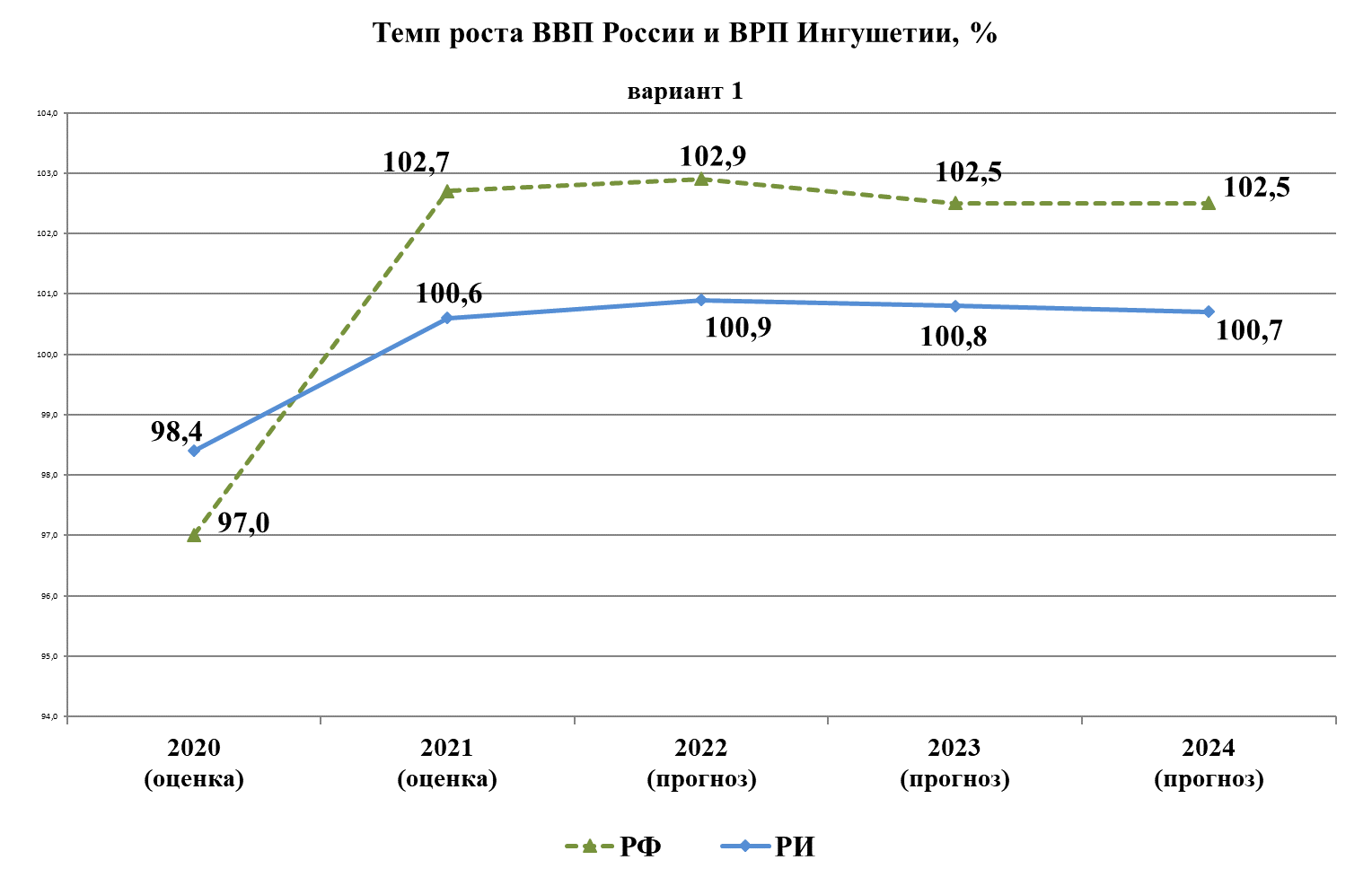 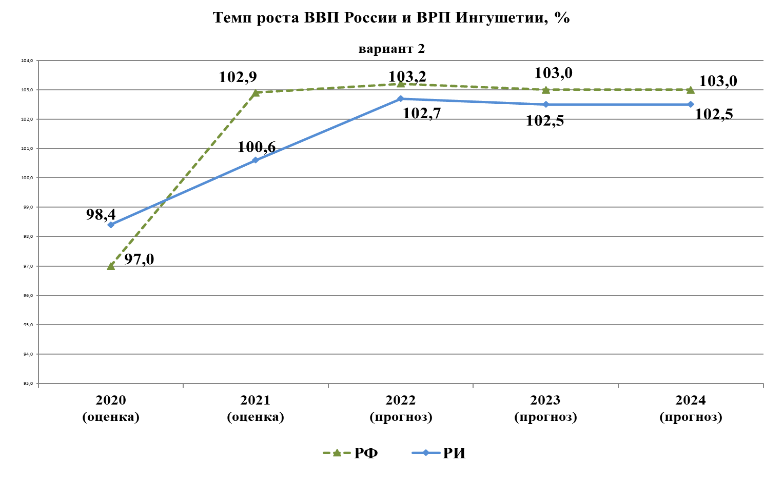 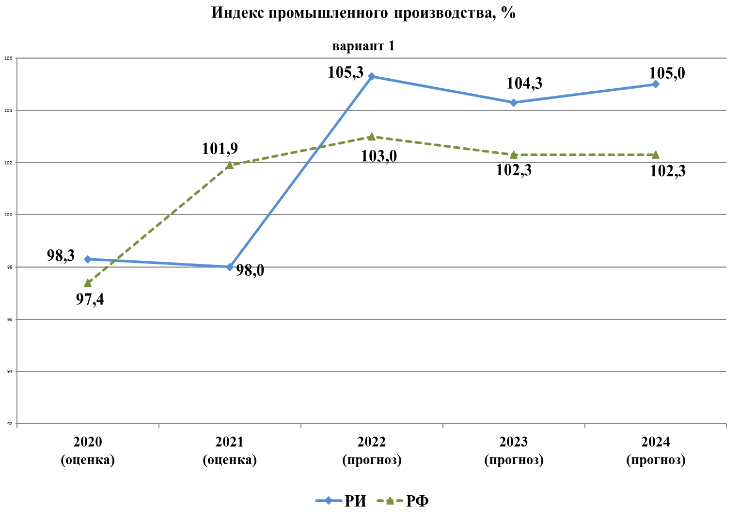 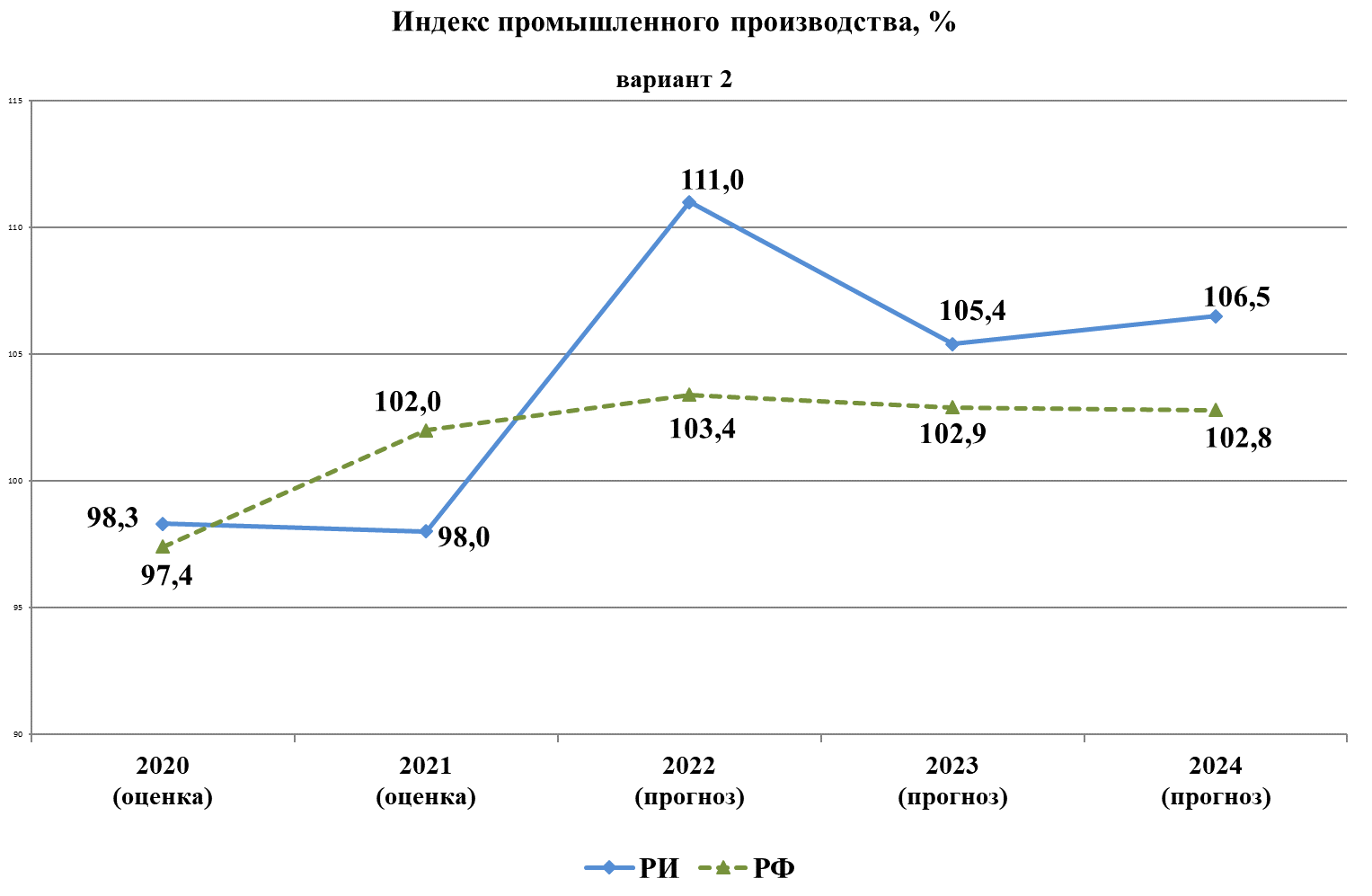 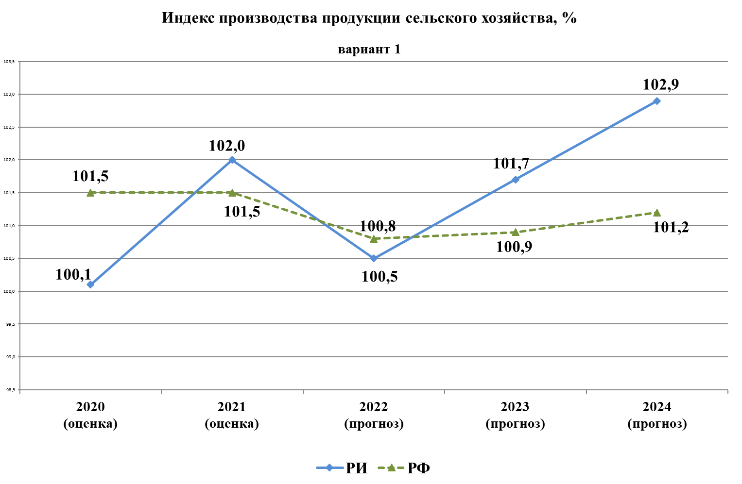 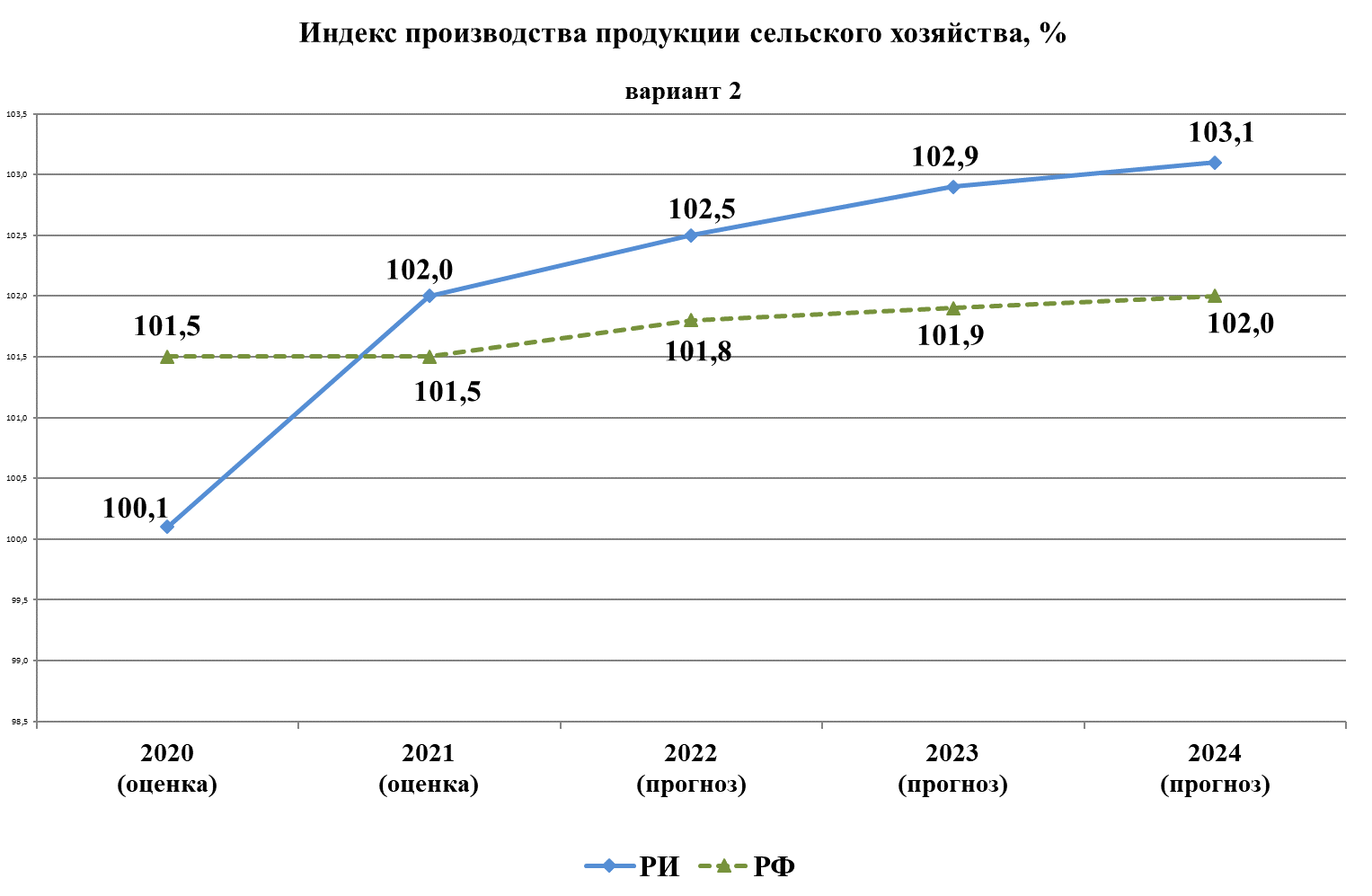 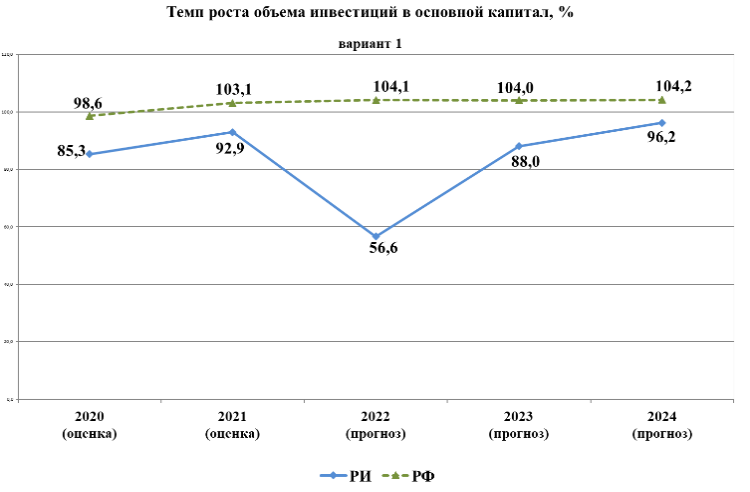 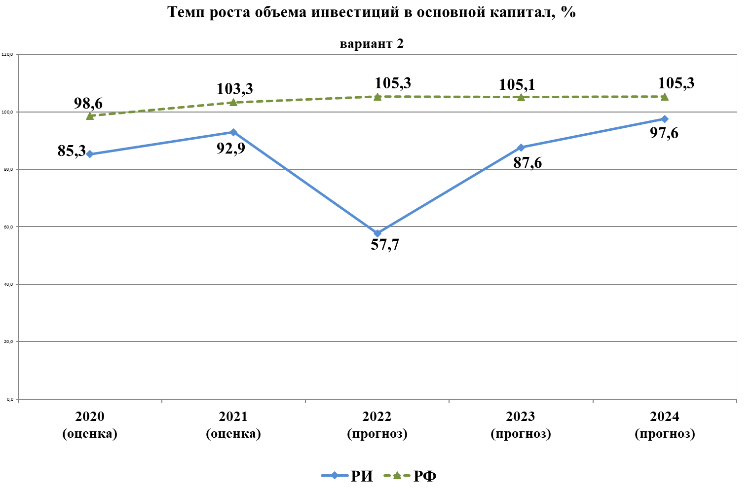 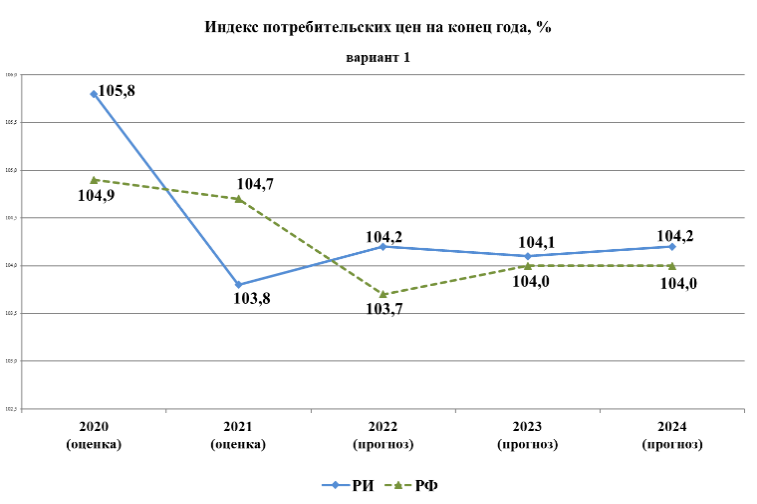 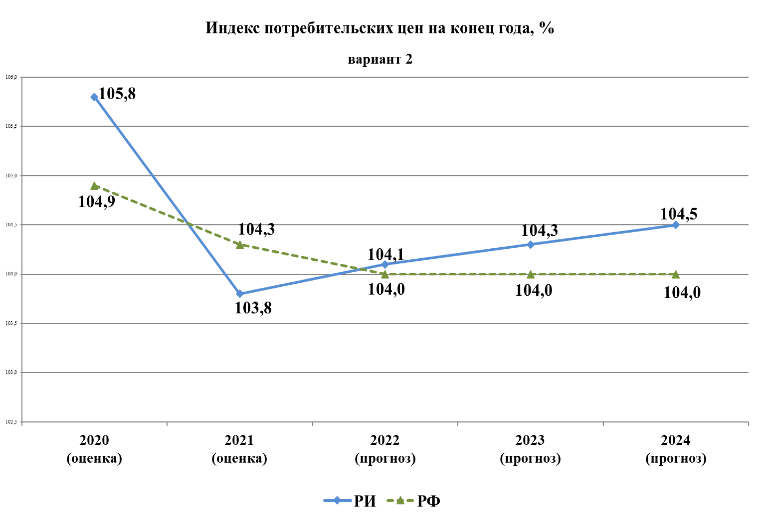 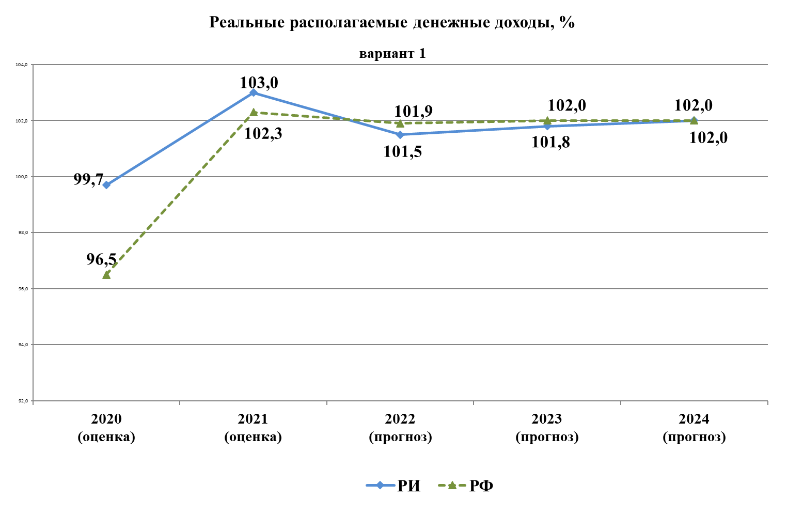 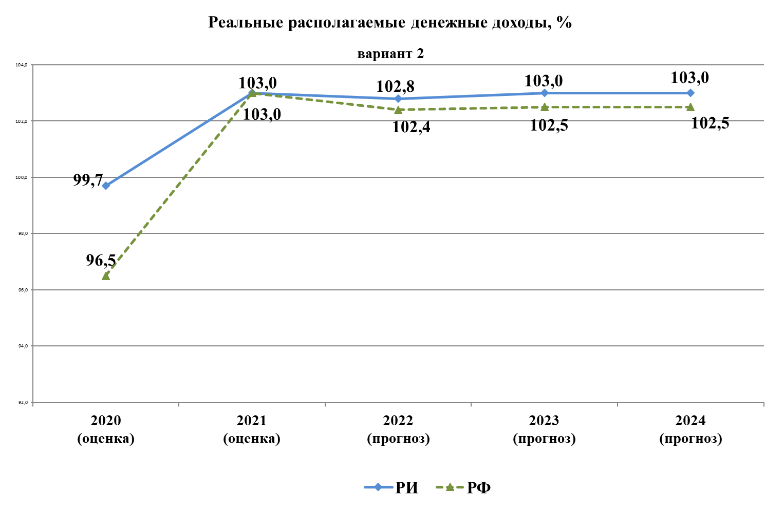 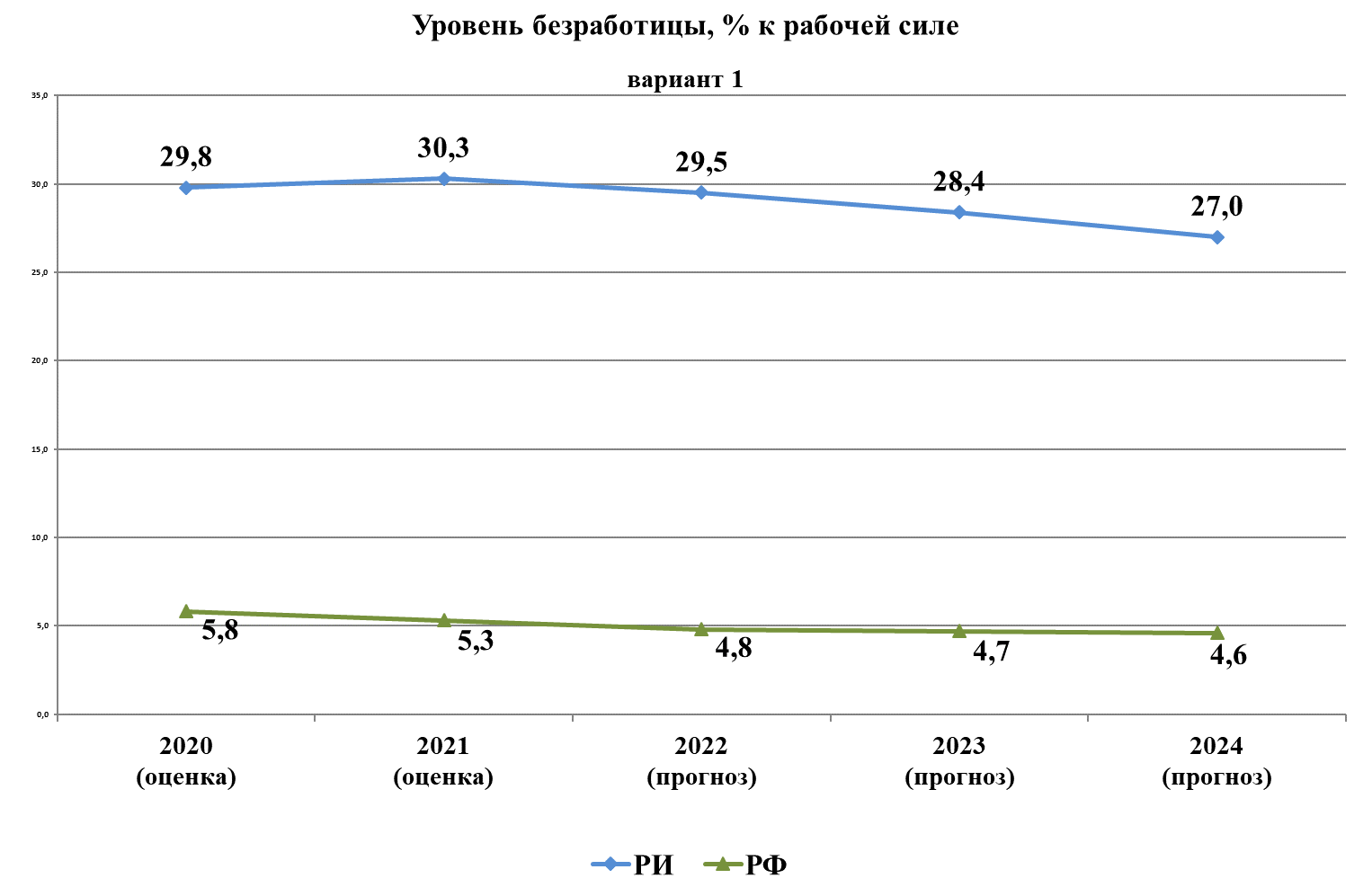 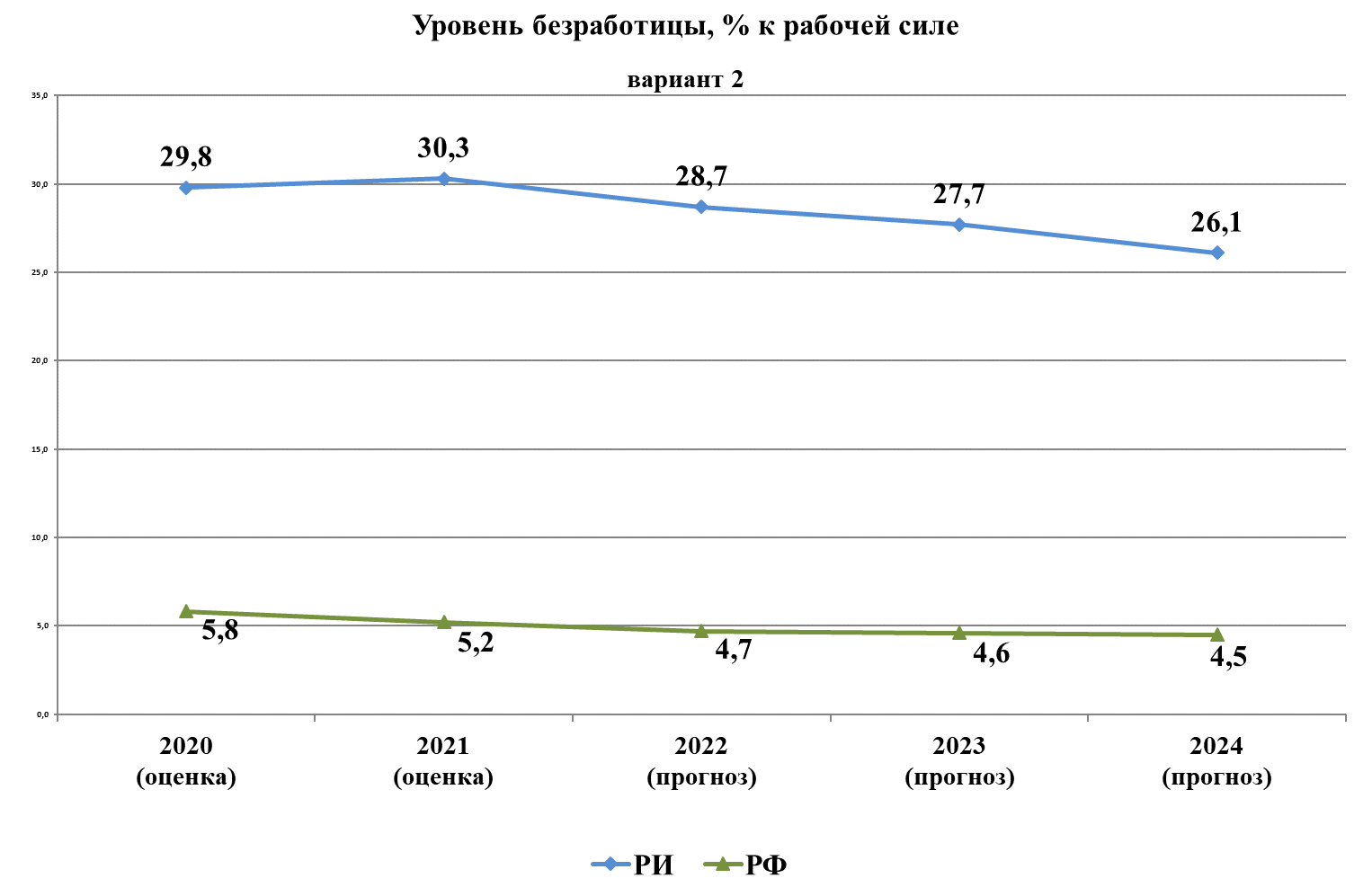 ДоходыУтвержденный план на 2021 г.Утвержденный план на 2021 г.Ожидаемое исполнение 2021 г.Ожидаемое исполнение 2021 г.Проект 2022 г.Проект 2022 г.ДоходыСумма%сумма%сумма%Налоговые и неналоговые5 200 251.713.54 206 095.610,64 513 661.715.0Безвозмездные поступления33 201 362.586.535 561 466.089,425 409 609.885.0Итого:	38401614.2100,039 767 561,6100,029 923 271.5100,0Показатели2021 год2021 год2021 год2022 год2022 годПлан 2022 года, %(+ рост, - сокращение)План 2022 года, %(+ рост, - сокращение)ПоказателиУтверждён-ный план на год Ожидаемое исполне-ние за годСтрук-тура, %ПроектСтрук-тура, %К утверж-денному плану на 2021 годК ожидаемому исполнению за 2021годНалоговые доходы4176542.93907386.893.04 222 461,793.5101,1108,1Налог на прибыль организаций390014.0358014.08.5384463.08.598.6107.4Налог на доходы физических лиц1986620.01896463.945.12105944.046,6106,0111.0Акцизы по подакцизным товарам, производимым на территории РФ686 551,5686551.516.3715708.715.9104,2104.2Налоги на совокупный доход252589.4227589.45.4206171.04.681.690.6Налог на имущество организаций766359.0646359.015.5718738,015.993.8111.2Транспортный налог72684.072684.01.769535.01.595.795.7Налоги, сборы и регулярные платежи за пользование природными ресурсами6000.06000.00,16000.00,1100,0100Прочие налоги и сборы15725.013725.00,315902.00.4101,1115,9Неналоговые доходы1023708.8298708.87.1291200,06.528,497,5ИТОГО налоговых и неналоговых доходов:5200251.74206095.6100,04513661.7100,086.8107.3Наименование разделаБюджет на 2021 г.На 2022 г.На 2023 г.На 2024 г.2022 г. К 2021 г.2022 г. К 2021 г.Наименование разделаБюджет на 2021 г.На 2022 г.На 2023 г.На 2024 г.Тыс. руб.%ОБЩЕГОСУДАРСТВЕННЫЕ ВОПРОСЫ1 542 925.91 062 294.31037097.81035889.3-480631.668.8НАЦИОНАЛЬНАЯ ОБОРОНА9 845.98 076.28025.68295.8-1769.781.6НАЦИОНАЛЬНАЯ БЕЗОПАСНОСТЬ И ПРАВООХРАНИТЕЛЬНАЯ ДЕЯТЕЛЬНОСТЬ200 497.3231 487.6236848.3171847.530990.3115.5НАЦИОНАЛЬНАЯ ЭКОНОМИКА2 548 611.22 173 815.92273405.02487270.2-374795.385.3ЖИЛИЩНО-КОММУНАЛЬНОЕ ХОЗЯЙСТВО473 623.0478 741.1453883.2386690.55118.1101.0ОХРАНА ОКРУЖАЮЩЕЙ СРЕДЫ641 241.4693 434.26466.76624.752192.8108.0ОБРАЗОВАНИЕ16 757 365.910 547 380.89036104.29714144.2-6209985.162.9КУЛЬТУРА И КИНЕМАТОГРАФИЯ653 329.5710 482.6643217.7602586.857153.1108.7ЗДРАВООХРАНЕНИЕ2 22 5921.51 320 632.41023808.77074210.6-905289.159.3СОЦИАЛЬНАЯ ПОЛИТИКА11 980 706.211 213 892.811470653.811867242.8-766813.493.5ФИЗИЧЕСКАЯ КУЛЬТУРА И СПОРТ437 194.9443 818.3795688.2593688.36623.4101.5СРЕДСТВА МАССОВОЙ ИНФОРМАЦИИ148 469.0156 930.4156930.4156930.48461.4105.0ОБСЛУЖИВАНИЕ ГОСУДАРСТВЕННОГО И МУНИЦИПАЛЬНОГО ДОЛГА2 637.7 2 604.11791.51678.7-33.698.7МЕЖБЮДЖЕТНЫЕ ТРАНСФЕРТЫ БЮДЖЕТАМ СУБЪЕКТОВ РОССИЙСКОЙ ФЕДЕРАЦИИ И МУНИЦИПАЛЬНЫХ ОБРАЗОВАНИЙ ОБЩЕГО ХАРАКТЕРА907 117.8929 977.9961380.3968073.822860.1102.5ИТОГО:38 529 487.129 973 568.528105301.429075174.2-8555918.677.8НаименованиеРаздел,ПодразделУтвержденов 2021 г.Законопроект 2022 г.Отклонения(2022г.-2021г.)Национальная экономика042 548 611.22 173 815.9-374 795.3Общеэкономические вопросы040162 164.761 290.2-874.5Топливно-энергетический комплекс04025 370.08 550.03 180.0Сельское хозяйство и рыболовство0405570 778.8682 074.0111 295.2Водное хозяйство04066 341.58 627.22 285.7Лесное хозяйство040780 856.758 509.6-22 347.1Транспорт0408268 262.134 5985.677 723.5Дорожное хозяйство (дорожные фонды)04091 306  585.8784 558.8-522 027.0Связь и информатика0410155773.2127 656.8-28 116.4Другие вопросы в области национальной экономики041292 478.496 563.44 085.0НаименованиеРаздел,ПодразделУтвержденона 2021 г.Законопроект 2022 г.Отклонения(2022г.-2021г.)Жилищно-коммунальное хозяйство05473 623,0478 741,15 218,1Жилищное хозяйство050179 061,830 296,6-48 765,2Коммунальное хозяйство0502936,585 413,184 476,6Благоустройство0503227 842,1141 895,5-85 946,6Другие вопросы в области жилищно-коммунального хозяйства0505165 782,6221 135,655 353,0НаименованиеРаздел,ПодразделУтвержденона 2021 г.Законопроект 2022 г.Отклонения(2022г.-2021г.)Образование0716 757 365,910 547 380,8-6 209 985,1Дошкольное образование07012 606 511,02 209 886,8-396 624,2Общее образование070212 935 544,07 013 424,4-5 922 119,6Дополнительное образование0703143 497,6403 444,1259 946,5Среднее профессиональное образование0704568 243,3654 958,686 715,3Профессиональная подготовка, переподготовка и повышение квалификации070516 869,521 807,44 937,9Молодежная политика и оздоровление детей070776 810,573 212,5-3 598,0Прикладные научные исследования в области образования070828 484,924 757,1-3 727,8Другие вопросы в области образования0709381 405,2145 889,9-235 515,3№Наименование публичных нормативных обязательствУтвержденона 2021 годПлан на 2022 годОтклонение (+;- и в %)1Субвенции на содержание ребенка в семье опекуна и приемной семье, а также оплата труда приемного родителя61 462,756 084,0-5 378,7 (-8,8%)2Субвенции на выплату единовременных пособий при поступлении детей-сирот, находящихся под опекой (попечительством), в высшие и средние профессиональные учебные заведения на территории Республики Ингушетия470,8470,803Социальное пособие на погребение4 130,13 959,3-170,8(-4,1%)4Меры социальной поддержки малоимущих слоев населения1 000,01 000,005Оказание финансовой помощи детям из малообеспеченных семей для подготовки к новому учебному году1 296,01 296,006Пенсия за выслугу лет лицам, замещавшим государственные должности и должности государственной гражданской службы128 043,0133 156,4+5 113,4(+3,99%)7Расходы на выплату ежемесячного пособия гражданам, имеющим детей189 850,3179 885,3-9 965,0(-5,24%)8Выплата единовременного денежного пособия семьям при  рождении 5-го и 15-го ребенка одновременно  двух, трех и более детей  согласно  постановлению Правительства Республики Ингушетия  от 2 февраля 2009 года №26 «О дополнительных мерах социальной поддержки многодетных семей»7 126,49 194,7+2 068,3(+29,0%)9Компенсационные выплаты гражданам при возникновении поствакцинальных осложнений139,0142,5+3,5(+2,5%)10Выплаты адресных жилищных субсидий при оплате жилья и коммунальных услуг114 322,9114 322,9011Субвенции на осуществление выплат в связи с рождением (усыновлением) первого ребенка675 579,5730 290,1+54 710,6(+8,1%)12Ежемесячные выплаты на детей в возрасте от трех до семи лет включительно4 396 608,95 021 475,8+624 866,9(+14,2%)13Субсидии на компенсацию расходов по предоставлению льгот по оплате жилья и коммунальных услуг отдельным категориям граждан, работающим и проживающим в сельской местности196 341,9184 963,3-11 378,6(-5,8%)14Реализация мер социальной поддержки по оплате жилищно-коммунальных услуг отдельным категориям граждан241 763,9229 267,7-12 496,2(-5,2%)15Субсидии на предоставление мер социальной поддержки реабилитированных лиц и лиц, признанных пострадавшими от политических репрессий429 452,8426 494,4-2 958,4(-0,7%)16Обеспечение мер социальной поддержки ветеранов труда20 492,614 733,6-5 759,0(-28,1%)17Обеспечение мер социальной поддержки тружеников тыла1 273,41 325,0+51,6(+4,1%)18Мероприятия в области занятости населения840 923,31 420 538,9+579 615,6(+68,9%)19Предоставление мер социальной поддержки по оплате жилищно-коммунальных услуг многодетным семьям53 591,947 382,0-6 209,9(-11,6%)-Субвенции на выплату единовременных пособий при всех формах устройства детей, лишенных родительского попечения, в семью2 007,40-2 007,4(-100%)-Субвенции на осуществление полномочий по выплате единовременного пособия беременной жене военнослужащего, проходящего военную службу по призыву, а также ежемесячного пособия на ребенка военнослужащего, проходящего военную службу по призыву1 365,10-1 365,1(-100%)-Субвенции на выплату государственных пособий лицам, не подлежащим обязательному социальному страхованию на случай временной нетрудоспособности и в связи с материнством, и лицам, уволенным в связи с ликвидацией организаций (прекращением деятельности, полномочий физическими лицами)732 393,70-732 393,7(-100%)-Субвенции на предоставление отдельных мер социальной поддержки граждан, подвергшихся воздействию радиации3 170,20-3 170,2(-100%)Итого8 102 805,88 575 982,7473 176,9(+5,8%)Наименование показателейУтвержденоЗаконом на 2021 г. ЗаконопроектЗаконопроектЗаконопроектНаименование показателейУтвержденоЗаконом на 2021 г. на 2022 г.На 2023 г.На 2024 г.Количество программ23232323Объем ассигнований на реализацию государственных программ (тыс. руб.)36 542 886,228 250 281,526 365 991,927 280 128,4В % к уровню предыдущего года116,077,393,3103,4Доля расходов на государственные программы в общем объеме расходов бюджета (%)94,894,293,893,8№п/пНаименованиеУтверждено Законом на 2021 г. (тыс. руб.)Законопроектна 2022 г.(тыс. руб.)Темпы роста (снижения) расходов (тыс. руб.)       Программная часть бюджета, всего36 542 886,228 250 281,5-8 292 604,71.ГП «Развитие здравоохранения»4 675 041,43 108 484,7-1 566 556,72.ГП «Развитие культуры и архивного дела»627 385,2682 481,455 096,23.ГП «Развитие образования»8 949 295,39 178 101,8228 806,54.ГП «Развитие физической культуры и спорта»437 014,9443 638,36 323,95.ГП «Развитие сельского хозяйства и регулирование рынков сельскохозяйственной продукции, сырья и продовольствия»470 314,4598 956,7128 642,36.ГП «Социальная поддержка и содействие занятости населения»7 793 005,88 266 656,847 365,017.ГП «Развитие транспорта, энергетики, связи и информатизации»358 645,8374 491,41 5845,68.ГП «Управление государственным имуществом»50 193,951 764,41 571,19.ГП «Экономическое развитие и инновационная экономика»115 339,5120 161,34 821.810.ГП «Управление финансами»1 267 158,71 098 711,1-16 8447,611.ГП «Развитие сферы строительства, архитектуры и жилищно-коммунального хозяйства»912 281,3206 097,7-706 183,612.ГП «Развитие архивного дела»24 125,527 249,93 124,413.ГП «Охрана и защита окружающей среды»755 384,0786 458,731 074,714.ГП «Молодежная политика»25 072,026 465,21 393,215.ГП «Развитие туризма»13 158,213 529,9371,716.ГП «Защита населения и территорий от чрезвычайных ситуаций и обеспечение пожарной безопасности»322 055,9352 137,53 0081,617.ГП «Укрепление межнациональных отношений и развитие национальной политики»314 507,1248 389,0-3 0118,118.ГП «Развитие автомобильных дорог»1162 654,6799 816,7-362 837,919.ГП «Культурное наследие»25 824,327 841,22 016,920.ГП «Создание новых мест в общеобразовательных организациях РИ в соответствии с прогнозируемой потребностью и современными условиями обучения на 2016-2025 гг.»7 830 408,41 492 433,5-6 337 975,421.ГП «О противодействии коррупции»1 860,02 285,0425,022.ГП «Формирование современной городской  среды на территории РИ»257 872,7342 671,684 798,923.ГП «Комплексное развитие сельских территорий»154 287,31 457,8-152 829,5№Наименованиегосударственной программыУтверждено ГПна 2021г.Предусмотрено   Законопроектом на 2021 г.Отклонения(гр.4-гр.3)№Наименованиегосударственной программыУтверждено ГПна 2021г.Предусмотрено   Законопроектом на 2021 г.Отклонения(гр.4-гр.3)1.ГП «Развитие здравоохранения»3 046 451,33 108 484,762 033,42.ГП «Развитие культуры и архивного дела»528 311,3682 481,4154 170,13.ГП «Развитие образования»7 123 157,49 178 101,82 054 944,44.ГП «Развитие физической культуры и спорта»431 240,9443 638,312 397,45.ГП «Развитие сельского хозяйства и регулирование рынков сельскохозяйственной продукции, сырья и продовольствия»470 314,4598 956,7228 642,36.ГП «Социальная поддержка и содействие занятости населения»6 012 909,28 266 656,82 253 747,67.ГП «Развитие транспорта, энергетики, связи и информатизации»603 838,0374 491,4-229 346,68.ГП «Управление государственным имуществом»40 208,551 764,411 555,99.ГП «Экономическое развитие и инновационная экономика»115 339,5120 161,34 821,8 10.ГП «Управление финансами»952 623,01 098 711,1146 088,1 11.ГП «Развитие сферы строительства, архитектуры и жилищно-коммунального хозяйства»912 281,3206 097,7-706 183,6 12.ГП «Развитие архивного дела»-27 249,9- 13.ГП «Охрана и защита окружающей среды»803 531,4786 458,7-17 072,7 14.ГП «Молодежная политика»-26 465,2- 15.ГП «Развитие туризма»-13 529,9- 16.ГП «Защита населения и территорий от чрезвычайных ситуаций и обеспечение пожарной безопасности»196 429,3352 137,5155 708,2 17.ГП «Укрепление межнациональных отношений и развитие национальной политики»335 068,3248 389,0-86 679,3 18.ГП «Развитие автомобильных дорог»785 312,3799 816,714 504,4 19.ГП «Культурное наследие»-27 841,2- 20.ГП «Создание новых мест в общеобразовательных организациях РИ в соответствии с прогнозируемой потребностью и современными условиями обучения на 2016-2025 гг.»6 690 322,91 492 433,5-5 197 889,4 21.ГП «О противодействии коррупции»1 860,02 285,0425,0 22.ГП «Формирование современной городской  среды на территории РИ»339 682,9342 671,62 988,7 23.ГП «Комплексное развитие сельских территорий»2 409 008,41 457,8-2 40 7550,6-Итого:36 542 886,228 250 281,5-8 292 604,7Виды налоговых доходовПоступление за 9 месяцевПоступление за 9 месяцевТемпыроста/снижения,(%)Виды налоговых доходов2020 г.2021 г.Темпыроста/снижения,(%)Налог на прибыль организаций230 913,8303 729,9131,5Налог на доходы физических лиц1 261 733,81 330 344,1105,4Акцизы494 048,7541 924,4109,7Налоги на совокупный доход82 542,6177 757,1215,4Налоги на имущество419 454,7458 480,5109,3Прочие налоги и сборы12 849,117 833,4138,8Итого:2 501 542,72 830 069,4113,1Виды неналоговых доходовТемпыроста/снижения, (%)Виды неналоговых доходовПлан на 2021 г.Поступление за 9 месяцев 2021 г.Темпыроста/снижения, (%)Доходы от использования имущества, находящегося в государственной и муниципальной собственности46 000.021 553,646.8Доходы о продажи материальных и нематериальных активов706 047.5266 879,037.8Штрафы, санкции, возмещение ущерба248354.7118 764,247.8Прочие неналоговые доходы-2 773,60Безвозмездные поступленияПоступление за 9 месяцевПоступление за 9 месяцевТемпыроста/снижения, (%)Безвозмездные поступления2020 г.2020 г.Темпыроста/снижения, (%)Дотации9 125 935,29 837 337,3107,8Субсидии4 970 775,58 024 420,2161,4Субвенции2 850 555,72 066 526,872,5Иные межбюджетные трансферты 1 332 965,4635 306,147,7Прочие безвозмездные поступления19 185,733 068,1172,4Возврат остатков субсидий, субвенций и иных межбюджетных трансфертов, имеющих целевое назначение прошлых лет-387 440,9-757 861,5195,6Итого:17 911 976,619 838 797,0110,8РазделИсполнение за 9 месяцев 2020 года, тыс. руб.По данным ОтчетаПо данным Отчета% исполненияТемп роста, %РазделИсполнение за 9 месяцев 2020 года, тыс. руб.утверждено на 2021 год,тыс. руб.исполнено за 9 месяцев 2021 г.,тыс. руб.% исполненияТемп роста, %Общегосударственные вопросы684 420,01 542 925,9831 160,253,9121,4Национальная оборона6 458,49 845,97 138,772,7110,5Национальная безопасность и правоохранительная деятельность480 647,9200 497,3106 409,853,122,1Национальная экономика1 561 955,22 548 611,21 642 305,064,4105,1Жилищно-коммунальное хозяйство310 205,9473 623,0318 294,367,2102,6Охрана окружающей среды3 060,6641 241,4102 066,915,0в 33,3 р.Образование7 128 330,016 757 365,99 079 909,054,2127,4Культура и кинематография482 290,2653 329,5367 937,056,376,3Здравоохранение1 514 256,6225 921,51 083 533,048,771,6Социальная политика8 055 723,611 980 706,29 351 644,178,1116,1Физическая культура и спорт438 533,2437 194,9307 006,170,270,0Средства массовой информации122 116,7148 469,0107 478,472,488,0Обслуживание государственного и муниципального долга0,02 637,70,00,0-Межбюджетные трансферты бюджетам субъектов РФ и муниципальных образований общего характера660 400,6907 117,8583 422,964,388,3Итого:21 488 398,838 529 487,123 888 306,362,0111,2НаименованиеРаздел,ПодразделУтверждено на2021 г.Законопроект ОтклоненияЖилищно-коммунальное хозяйство0500473 623,0473 073,0+ 450,0Жилищное хозяйство050179 061,879 061,80Коммунальное хозяйство0502936,5936,50Благоустройство0503227 842,1227 842,10Другие вопросы в области жилищно-коммунального хозяйства0505165 782,6166 232,6+ 450,0НаименованиеРаздел,ПодразделУтверждено на 2021 г.ЗаконопроектОтклоненияОбразование070016 757 365,918 504 389,3+1 747 023,4Дошкольное образование07012 606 511,03 084 611,0+478 100,0Общее образование070212 935 544,014 178 922,3+1 243 378,3Дополнительное образование детей0703143 497,6144 509,4+1 011,8Среднее профессиональное образование0704568 243,3576 659,3+8 416,0Профессиональная подготовка, переподготовка и повышение квалификации070516 869,518 064,9+1 195,4          Молодёжная политика и оздоровление детей070776 810,576 810,50Прикладные научные исследования в области образования070828 484,928 484,90Другие вопросы в области образования0709381 405,2396 327,1+14 921,9№Наименование публичных нормативных обязательствУтвержденодействующим Законом №54-РЗПредлагаемые Законопроектом изменения   Отклонениев сумме   (+ -)1.Субвенции на выплату государственных пособий лицам, не подлежащим обязательному социальному страхованию на случай временной нетрудоспособности и в связи с материнством, и лицам, уволенным в связи с ликвидацией организаций (прекращением деятельности, полномочий физическими лицами)732 393,7766 967,0+34 573,32.Выплаты адресных жилищных субсидий при оплате жилья и коммунальных услуг114 322,9184 322,9+ 70 000,03.Ежемесячные выплаты на детей в возрасте от трех до семи лет включительно4 396 608,95 618 325,0+ 1 221 716,14.Субсидии на компенсацию расходов по предоставлению льгот по оплате жилья и коммунальных услуг отдельным категориям граждан, работающим и проживающим в сельской местности196 341,9224 341,9+ 28 000,05.Реализация мер социальной поддержки по оплате жилищно-коммунальных услуг отдельным категориям граждан241 763,9254 488,1+ 12 724,26.Субсидии на предоставление мер социальной поддержки реабилитированных лиц и лиц, признанных пострадавшими от политических репрессий429 452,8351 162,6- 78 290,27.Обеспечение мер социальной поддержки ветеранов труда20 492,611 577,5- 8 915,18.Обеспечение мер социальной поддержки тружеников тыла1 273,41 236,1-37,39.Предоставление мер социальной поддержки по оплате жилищно-коммунальных услуг многодетным семьям53 591,925 591,9- 28 000,0№Наименование государственной программыУтверждено нана 2021 г.Предусмотрено Законопроектом Отклонения  (гр.4-гр.3)№Наименование государственной программыУтверждено нана 2021 г.Предусмотрено Законопроектом Отклонения  (гр.4-гр.3)123451.Государственная программа РИ «Развитие здравоохранения»4 675 041,45 783 760,4+1 108 719,02.Государственная программа РИ «Развитие культуры и архивного дела»627 385,2626 936,3-448,93.Государственная программа РИ «Развитие образования»8 949 295,310 679 818,2+1 730 522,94.Государственная программа РИ «Развитие физической культуры и спорта»437 014,9437 014,905.Государственная программа РИ «Развитие сельского хозяйства и регулирование рынков сельскохозяйственной продукции, сырья и продовольствия»470 314,4543 959,6+73 645,26.Государственная программа РИ «Социальная поддержка и содействие занятости населения»7 793 005,8 9 079 343,2+1 286 337,47.Государственная программа РИ «Развитие промышленности, транспорта и связи»358 645,8343 261,8-15 384,08.Государственная программа РИ «Управление государственным имуществом»50 193,950 193,909.Государственная программа РИ «Экономическое развитие и инновационная экономика»115 339,5116 839,5+1 500,010.Государственная программа РИ «Управление финансами»1 267 158,71 352 760,6+85 601,911.Государственная программа РИ «Развитие сферы строительства, архитектуры и жилищно-коммунального хозяйства»912 281,3455 656,9-456 624,412.Государственная программа РИ  «Развитие архивного дела»24 125,524 425,5+300,013.Государственная программа РИ «Охрана и защита окружающей среды»755 384,0630 231,1-125 152,914.Государственная программа РИ «Молодежная политика»25 072,025 983,4+911,415.Государственная программа РИ «Развитие туризма»13 158,213 158,2016.Государственная программа РИ «Защита населения и территорий от чрезвычайных ситуаций и обеспечение пожарной безопасности»322 055,9354 970,9+ 32 915,017.Государственная программа РИ «Укрепление межнациональных отношений и развитие национальной политики»314 507,1330 017,5+15 510,418.Государственная программа РИ «Развитие автомобильных дорог»1 162 654,61 524 106,6+361 452,019.Государственная программа РИ «Культурное наследие»25 824,325 824,3020.Государственная программа РИ «Создание новых мест в общеобразовательных организациях РИ в соответствии с прогнозируемой потребностью и современными условиями обучения на 2016-2025 гг.»7 830 408,47 830 408,4021.Государственная программа РИ «Противодействие коррупции»1 860,01 860,0022.Государственная программа РИ «Формирование современной городской среды на территории РИ»257 872,6257 872,6023.Государственная программа РИ «Комплексное развитие сельских территорий»154 287,3154 089,3-198,0Итого 36 542 886,240 642 493,24 099 607,0Объект закупкиКол-воЦена приобрете-нияЦена за единицу аналогичных закупокЦена за единицу аналогичных закупокЦена за единицу аналогичных закупокГенератор электрохирургический ультразвуковойG1112 249,8тыс. руб.1 633,9 тыс. руб.,договор от 25.09.2020 г.№0301000000220000338,г. Уфа1 218,0 тыс. руб.,контрактот 17.11.2019 г.№0126200000419003695,г. Белгород1287,9 тыс. руб.,контрактот 25.06.2019 г.№0853500000319005154,г. ОренбургОбъект закупкиКол-воЦена приобретенияЦена за единицу аналогичных закупокЦена за единицу аналогичных закупокЦена за единицу аналогичных закупокТомограф Магнитно-Резонансный MAGNETOMAera1118 078,9 тыс. руб.112 000,0 тыс. руб.,контракт от 31.08.2020 г. №016320000032000527,г. Смоленск91 000,0 тыс. руб.,контракт от 2020 г. №0155200002220000335,г. Пенза89 970, 0 тыс. руб.,контракт №0306200011420000105,г. ПетрозаводскОбъект закупкиКол-воЦена  приобретенияЦена за единицу аналогичных закупокЦена за единицу аналогичных закупокЦена за единицу аналогичных закупокМикроскоп сканирующий для лабораторных исследо-ваний с принадлежнос-тями «ScanScope»112 613,2 тыс. руб.12 100,0 тыс. руб.,контракт от 22.06.20 г.№Ф2020.0846,г. Кострома10 816,3 тыс. руб., контракт от 10.08.20 г. №351/20, г.Элиста11 835,4 тыс. руб.,контракт от 27.11.2019 г. №19-040,г. Казань№ п/пНаименование медицинской организацииПотребностьПотребностьПотребностьПотребность№ п/пНаименование медицинской организации2019201920202020№ п/пНаименование медицинской организацииврачиСМПСМПСМП№ п/пНаименование медицинской организациикол-вокол-вокол-вокол-во1ГБУ «Ингушская республиканская клиническая больница им. А.О. Ахушкова»00001ГБУ «Ингушская республиканская клиническая больница им. А.О. Ахушкова»00002ГБУ «Городская поликлиника»00002ГБУ «Городская поликлиника»00003ГБУЗ «Назрановская районная больница»112428143ГБУЗ «Назрановская районная больница»112428144ГБУЗ «Карабулакская городская больница»00004ГБУЗ «Карабулакская городская больница»00005ГБУЗ «Малгобекская центральная районная больница»00105ГБУЗ «Малгобекская центральная районная больница»00106ГБУЗ «Сунженская центральная районная больница»30506ГБУЗ «Сунженская центральная районная больница»30507ГБУЗ «Малгобекская районная больница № 2»00007ГБУЗ «Малгобекская районная больница № 2»00008ГБУЗ «Сунженская участковая больница»57678ГБУЗ «Сунженская участковая больница»57679ГБУЗ «Кантышевская участковая больница»11119ГБУЗ «Кантышевская участковая больница»111110ГБУЗ «Ачалукская участковая больница»000010ГБУЗ «Ачалукская участковая больница»000011ГБУ «Городская детская поликлиника»505011ГБУ «Городская детская поликлиника»505012ГБУ «Республиканский онкологический диспансер»000012ГБУ «Республиканский онкологический диспансер»000013ГБУ «Республиканская стоматологическая поликлиника» им. М-Б.О. Мальсагова000013ГБУ «Республиканская стоматологическая поликлиника» им. М-Б.О. Мальсагова000014ГБУ «Республиканский кожно-венерологический диспансер»000014ГБУ «Республиканский кожно-венерологический диспансер»000015ГБУЗ «Джейрахская районная больница»423315ГБУЗ «Джейрахская районная больница»423316ГБУ «Республиканский эндокринологический диспансер»000016ГБУ «Республиканский эндокринологический диспансер»000017ГБУ «Республиканский кардиологический диспансер»000017ГБУ «Республиканский кардиологический диспансер»000018ГБУ «Республиканский клинический перинатальный центр»000018ГБУ «Республиканский клинический перинатальный центр»000019ГБУЗ «Детская республиканская клиническая больница»000019ГБУЗ «Детская республиканская клиническая больница»0000Итого:Итого:29344925Оплачиваемый месяцДата составления  заявкиСумма заявки(руб. коп.)Перечислено ТФОМС РИ в учреждение (дата и № п/п)Оплачиваемый периодСумма(руб.)февраль23.07.202018 392,05февраль23.07.202011 150,33март23.07.202024 961,94март23.07.202035 310,24апрель23.07.202024 961,94апрель23.07.202035 310,24май23.07.202024 961,94май23.07.202035 310,24июнь23.07.202024 961,9430.07.2020 № 811479февраль-июнь152 391,29июнь23.07.202035 310,2427.08.2020 № 20062февраль-июнь118 239,81июль23.07.202060 272,1827.08.2020 № 20060июль60 272,18август24.08.202063 999,8124.09.2020 № 103126август63 999,81сентябрь22.09.2020106 990,5516.10.2020 № 173198сентябрь106 990,55октябрь26.10.202095 096,7830.11.2020 № 329936октябрь95 096,78ноябрь27.11.202062 675,6809.12.2020 № 428245ноябрь62 675,68декабрь17.12.202072 225,8525.12.2020 № 596022декабрь72 225,85Итогопо заявкам:731 891,25Фактически перечислено731 891,25